___________________________________________________________________________________________Informacje o dokumencie:Zespół autorski:Klaudia Chowaniec,Barbara Jabłońska (redaktor),Jakub Kosowski,Anna Michalik (koordynator),Lidia Mikołajczuk,Paweł Soczewski (redaktor),Katarzyna Zagrobelna.Spis treściSpis rysunków
Rys. 1 – Schemat podstawowego zakresu informacyjnego aktu planowania przestrzennego 
ujętego w przepisach [Ustawa PiZP]	11Rys. 2  – Porównanie podstawowego zakresu informacyjnego (dane APP) oraz zakresu informacyjnego  danych dla planu ogólnego gminy (dane APP dla POG)	12Rys. 3 – Klasyfikacja zbiorów danych przestrzennych względem typów aktów planowania przestrzennego oraz organów odpowiedzialnych za ich sporządzenie	18Rys. 4 – Typ danych Identyfikator	35Rys. 5 – Tworzenie nowych wersji obiektu przed wejściem w życie [Zmiana Rozporządzenia APP], zgodnie ze specyfikacją danych w wersji 2.0, na przykładzie uchwalenia zmiany aktu planowania przestrzennego	42Rys. 6 –Tworzenie nowych wersji obiektu po wejściu w życie [Zmiana Rozporządzenia APP], 
zgodnie ze specyfikacją danych w wersji 2.0, na przykładzie uchwalenia zmiany aktu planowania przestrzennego	42Rys. 7 – Schemat zmiany statusu obiektu AktPlanowaniaPrzestrzennego, w zależności od etapu  procedury planistycznej, na którym znajduje się akt 	47Rys. 8 – Schemat aplikacyjny INSPIRE dla Planowanego zagospodarowania przestrzennego	49Rys. 9 – Model pojęciowy Planowanie przestrzenne jako realizacja schematu aplikacyjnego INSPIRE dla Planowanego zagospodarowania przestrzennego	50Rys. 10 – Schemat aplikacyjny Planowanie przestrzenne: widok ogólny	52Rys. 11 – Schemat aplikacyjny Planowanie przestrzenne: listy kodowe	53Rys. 12 – Diagram klas dla planu ogólnego gminy – widok ogólny	54Rys. 13 – Przykład reprezentacji geometrycznej instancji obiektu AktPlanowaniaPrzestrzennego	56Rys. 14 – Przykład reprezentacji geometrycznej nieciągłych przestrzennie instancji obiektu AktPlanowaniaPrzestrzennego	56Rys. 15 – Przykład cyfrowej reprezentacji części graficznej aktu planowania przestrzennego, 
z nadaną georeferencją, opisanej poprzez obiekt RysunekAktuPlanowaniaPrzestrzennego	59Rys. 16 – Rysunek aktu planowania przestrzennego	59Rys. 17 – Przykłady dokumentów opisanych przez obiekty w ramach klasy DokumentFormalny	62Rys. 18 – Dokument formalny	62Rys. 19 – Relacje wiążące obiekt AktPlanowaniaPrzestrzennego i obiekt WydzieleniePlanistyczne 
na przykładzie obiektu StrefaPlanistyczna, będący specjalizacją obiektu WydzieleniaPlanistyczne dla planu ogólnego gminy	64Rys. 20 – Wydzielenie planistyczne	64Rys. 21 – Relacje wiążące obiekt AktPlanowaniaPrzestrzennego i obiekt Regulacja na przykładzie obiektu ObszarUzupelnieniaZabudowy, będący specjalizacją obiektu Regulacja dla 
planu ogólnego gminy	66Rys. 22 – Regulacja	66Rys. 23 – Plan ogólny gminy – przykład opracowany na potrzeby specyfikacji	67Rys. 24 – Plan ogólny gminy	68Rys. 25 – Strefa planistyczna - przykład opracowany na potrzeby specyfikacji	69Rys. 26 – Strefa planistyczna	73Rys. 27 – Obszar zabudowy śródmiejskiej	73Rys. 28 – Obszar uzupełnienia zabudowy - przykład geometrii obszaru uzupełnienia zabudowy 
na tle budynków i działek ewidencyjnych	74Rys. 29  – Obszar uzupełnienia zabudowy	75Rys. 30 – Obszar standardów dostępności infrastruktury społecznej	76Rys. 31 – Minimalny wymagany zakres danych przestrzennych, tworzonych w ciągu 30 dni 
od podjęcia uchwały w sprawie przystąpienia do sporządzenia aktu	124Rys. 32 – Przykład elementu głównego dokumentu XML wfs:FeatureCollection	178Rys. 33 – Przykład wskazania na schematy aplikacyjne GML przy użyciu elementu 
xsi:schemaLocation	178Rys. 34 – Przykład kodowania identyfikatora idIIP obiektu przestrzennego wraz z informacją 
o jego wersji	180Rys. 35 – Przykład kodowania identyfikatora idIIP dla niewersjowanego obiektu przestrzennego	180Rys. 36 – Przykład kodowania identyfikatora obiektu przestrzennego w schemacie http URI	180Rys. 37 – Przykład kodowania gml:id dla wersjonowanych typów obiektów	181Rys. 38 – Przykład kodowania gml:id dla niewersjonowanych typów obiektów	181Rys. 39 – Przykład kodowania referencji do konkretnej wersji obiektu przestrzennego	182Rys. 40 – Przykład kodowania referencji do obiektu przestrzennego	182Rys. 41 – Przykład kodowania atrybutu, którego dziedzinę stanowi lista kodowa	183Rys. 42 – Przykład kodowania definicji identyfikatora układu odniesień przestrzennych	183Rys. 43 – Schemat ogólny – tworzenie danych projektowych	189Rys. 44 – Schemat szczegółowy – tworzenie danych projektowych 	190Rys. 45 – Schemat ogólny – aktualizacja danych projektowych	191Rys. 46 – Schemat szczegółowy – aktualizacja danych projektowych .	193Rys. 47 – Schemat ogólny – procedura tworzenia danych w trakcie przyjmowania .	194Rys. 48 – Schemat ogólny – procedura tworzenia zbioru danych .	195Rys. 49 – Schemat ogólny – włączenie do zbioru danych dla nowego aktu planowania 
przestrzennego  na obszarze nieobjętym innym planem 	196Rys. 50 – Schemat ogólny – procedura włączenia danych dla nowego aktu planowania przestrzennego  na obszarze objętym innym planem (w części)	197Rys. 51 – Schemat ogólny – procedura włączenia danych dla nowego aktu planowania przestrzennego  na obszarze objętym innym planem (w całości) .	199Rys. 52 – Schemat ogólny – uchylenie lub unieważnienie w części aktu planowania 
przestrzennego	200Rys. 51 – Schemat ogólny – uchylenie lub unieważnienie w całości aktu planowania 
przestrzennego	202Rys. 52 – Schemat ogólny – aktualizacja obiektu DokumentFormalny w zbiorze danych APP	205Spis tabelTabela 1 – Informacje identyfikujące specyfikację danych	13Tabela 2 – Nazwy zbiorów w ramach Ewidencji zbiorów i usług danych przestrzennych 
(Ewidencji IIP)  prowadzonej przez GUGIK oraz tytuły zasobów w ramach metadanych	16Tabela 3 – Pojęcia i definicje używane w dokumencie	23Tabela 4 – Symbole i skróty używane w dokumencie	26Tabela 5 – Stereotypy	32Tabela 6 – Kod rodzaju zbioru danych przestrzennych	36Tabela 7 – Relacje do dokumentów formalnych, które należy określać w zależności od statusu 
aktu planowania przestrzennego	61Tabela 8 – Profil funkcjonalny strefy planistycznej	70Tabela 9 – StrefaPlanistyczna – ograniczenia	72Tabela 10 – Informacje identyfikujące katalog obiektów	80Tabela 11 – Typy zdefiniowane w katalogu obiektów	80Tabela 12 – Identyfikatory http URI dla układów odniesień przestrzennych	115WprowadzenieNiniejszy dokument stanowi projekt specyfikacji danych dla planowania przestrzennego 2.0 w ramach tematu „zagospodarowanie przestrzenne” i przygotowany został przez Departament Planowania Przestrzennego w Ministerstwie Rozwoju i Technologii, który jest organem wiodącym w zakresie tego tematu. Dokument został opracowany z wykorzystaniem zarówno języka naturalnego, jak i języka schematów pojęciowych. Specyfikacja danych „Planowanie przestrzenne” wersja 2.0 ma zastosowanie do wszystkich aktualnie prowadzonych zbiorów danych przestrzennych w ramach tematu „zagospodarowanie przestrzenne”.Dokument ten został utworzony na podstawie dokumentu Specyfikacja danych „Planowanie przestrzenne” wersja 1.0 uwzględniając zmiany w prawie po 24 września 2023 r. - [zmiana Ustawy PiZP], [zmiana Rozporządzenia APP] oraz [Rozporządzenie POG] w zakresie tworzenia danych dla  nowego typu aktu planowania przestrzennego – planu ogólnego gminy. Ze względu na zmiany niektórych definicji w [zmiana ustawy PiZP], [zmiana Rozporządzenia APP] w niniejszym dokumencie rozbudowano także treści dotyczące cyklu życia obiektów (wersjonowania danych), które dotyczą wszystkich typów aktów planowania przestrzennego, dla których tworzone są dane przestrzenne. Dokument nie obejmuje zmian w prawie wynikających ze [zmiana Ustawy PiZP], które wchodzą w życie po 1 stycznia 2025 r. Zgodnie z [Ustawa o IIP] temat danych przestrzennych „zagospodarowanie przestrzenne” to zagospodarowanie terenu, w jego obecnym lub przyszłym wymiarze funkcjonalnym, lub przeznaczenie społeczno-gospodarcze terenu, w tym mieszkaniowe, przemysłowe, handlowe, rolnicze, leśne, wypoczynkowe, wynikające z dokumentów planistycznych.Zgodnie z tą definicją zakres danych ujętych w ramach tematu należy podzielić na dwie kategorie:istniejące zagospodarowanie przestrzenne (w powyższej definicji obecne zagospodarowanie terenu), które obiektywnie przedstawia sposób wykorzystania i funkcje danego terenu;planowane zagospodarowanie przestrzenne (w powyższej definicji przyszłe zagospodarowanie terenu), które obejmuje możliwe wykorzystanie terenu w przyszłości. Planowane zagospodarowanie przestrzenne jest regulowane przez dokumenty planistyczne, opracowywane na różnym szczeblu administracji.Niniejszy dokument odnosi się do kategorii planowanego zagospodarowania przestrzennego, natomiast nie definiuje wymagań dla zbiorów w zakresie istniejącego zagospodarowania przestrzennego.Specyfikacja definiuje wymagania dla zbiorów danych przestrzennych, obejmujących dane dla aktów planowania przestrzennego. Od 24 września 2023 roku zakres danych przestrzennych dla APP jest różny w zależności o typu aktu planowania przestrzennego. Szczegółowy zakres informacyjny i strukturę danych określa załącznik nr 1 do [Rozporządzenie APP].W zbiorze danych przestrzennych, dla aktów innych niż plan ogólny gminy, gromadzi się dane w zakresie podstawowym, który obejmuje następujące informacje o (art. 67a ust. 3 [Ustawa PiZP]):akcie oraz zasięgu przestrzennym aktu (granica) w postaci wektorowej,rysunku aktu, w tym łącze do pliku rastrowego z odniesieniem przestrzennym (georeferencją),dokumentach powiązanych z aktem.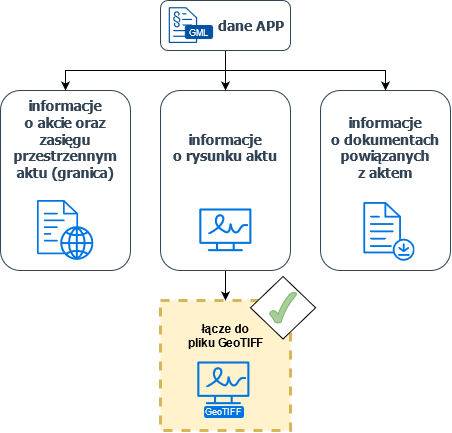 Rys. 1 – Schemat podstawowego zakresu informacyjnego aktu planowania przestrzennego ujętego w przepisach [Ustawa PiZP]W zbiorze danych przestrzennych dla planu ogólnego gminy, gromadzi się dane, które obejmują następujące obiekty przestrzenne (art. 67a ust. 3 i 3a [Ustawa PiZP]):akt planowania przestrzennego (zasięg przestrzenny),strefy planistyczne,obszary uzupełniania zabudowy,obszary zabudowy śródmiejskiej,obszary standardów dostępności infrastruktury społecznej,dokumenty powiązane z aktem.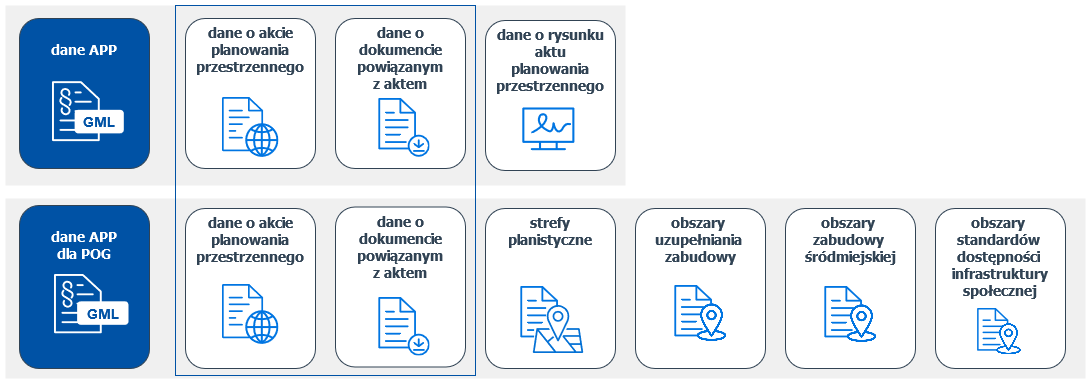 Rys. 2  – Porównanie podstawowego zakresu informacyjnego (dane APP) oraz zakresu informacyjnego 
danych dla planu ogólnego gminy (dane APP dla POG)Zgodnie z przepisami [Ustawa PiZP] od 31 października 2020 r. – wszystkie przyjęte po tym terminie akty planowania przestrzennego muszą składać się nie tylko z tekstu i rysunku aktu, ale także z danych przestrzennych. Dane te zgodnie z art. 67a ust. 5 [Ustawa PiZP] stanowią załącznik do uchwały przyjmującej akt lub wydanego zarządzenia zastępczego. Są one podpisywane kwalifikowanym podpisem elektronicznym, podpisem zaufanym albo podpisem osobistym (§ 6 [Rozporządzenie APP]). W przypadku aktów planowania przestrzennego obowiązujących w dniu 31 października 2020 r., dane przestrzenne dla tych aktów powinny zostać utworzone w terminie 2 lat, a zatem do 31 października 2022 r.Zakres informacyjny zbioru ujęty w specyfikacji zapewni dostęp do informacji z zakresu planowania przestrzennego w całym kraju w ramach krajowej infrastruktury informacji przestrzennej. Jest to także zakres, który obejmuje niezbędne typy obiektów przestrzennych, a także powiązane z nimi typy danych, wyliczeń oraz list kodowych niezbędnych do zapewnienia interoperacyjności zbiorów na poziomie Wspólnoty, zgodnie z [Rozporządzenie KE 1089/2010/EC].Podziękowania:Do opracowania poniższych wytycznych przyczyniło się wiele osób oraz organizacji i instytucji.W skład zespołu autorskiego niniejszego projektu specyfikacji w wersji 2.0 weszli:Barbara Jabłońska (red.), Paweł Soczewski (red.), Anna Michalik (koord.), Klaudia Chowaniec, Jakub Kosowski, Lidia Mikołajczuk, Katarzyna Zagrobelna.W skład zespołu autorskiego specyfikacji w wersji 1.0 weszli:Paweł Soczewski (red.), Anna Michalik (koord.), Klaudia Chowaniec, Barbara Jabłońska, 
Kacper Kamiński, Joanna Modzelewska, Katarzyna Zagrobelna.Informacje identyfikacyjneTabela 1 – Informacje identyfikujące specyfikację danychZakresDokument definiuje wymagania dla zbioru danych przestrzennych obejmującego dane dla aktów planowania przestrzennego, o których mowa w [Ustawa PiZP] i [Rozporządzenie APP]. Należy wskazać, że specyfikacja określa wynikowy zbiór danych, a nie jego proces produkcyjny i jest oparta na normie [ISO 19131].CelSpecyfikacja danych definiuje sposób, w jaki zbiór danych przestrzennych obejmujący dane dla aktów planowania przestrzennego musi być tworzony, prowadzony i udostępniany przez dostawców danych.OpisZbiory danych przestrzennych w zakresie planowania przestrzennego, ujęte niniejszą specyfikacją, obejmują dane dla następujących dokumentów (w nawiązaniu do art. 2 pkt 22 [Ustawa PiZP] oraz § 3 ust. 1 pkt 1 [Rozporządzenie APP]):1.    plan zagospodarowania przestrzennego województwa,2.    plan ogólny gminy,3.    studium uwarunkowań i kierunków zagospodarowania przestrzennego,4.    miejscowy plan zagospodarowania przestrzennego,5.    zintegrowany plan inwestycyjny,6.    miejscowy plan rewitalizacji,7.    miejscowy plany odbudowy. Akty te stanowią kluczowe instrumenty polityki przestrzennej, które zapewnić mają racjonalne gospodarowanie przestrzenią na różnych poziomach administracji – regionalnym oraz lokalnym.Plan zagospodarowania przestrzennego województwa – akt planowania przestrzennego, o którym mowa w art. 38 oraz 39-45 [Ustawa PiZP]. Plan ten sporządza się dla obszaru w granicach administracyjnych województwa. Określa on uwarunkowania, zasady i kierunki kształtowania struktury przestrzennej województwa w perspektywie długookresowej. Plan zagospodarowania przestrzennego województwa nie stanowi aktu prawa miejscowego.Plan ogólny gminy – akt planowania przestrzennego, o którym mowa w art. 13a-13m [Ustawa PiZP]. Plan ten sporządza się obligatoryjnie dla obszaru całej gminy z wyłączeniem terenów zamkniętych. Docelowo akt ten, wraz ze strategią rozwoju gminy, zastąpią studium uwarunkowań i kierunków zagospodarowania przestrzennego gminy. Ustalenia planów miejscowych i decyzji o warunkach zabudowy i zagospodarowania terenu muszą być zgodne z ustaleniami planu ogólnego. Plan ogólny gminy stanowi akt prawa miejscowego.Studium uwarunkowań i kierunków zagospodarowania przestrzennego gminy – akt planowania przestrzennego, o którym mowa w art. 9-13 oraz 30 [Ustawa PiZP] w brzmieniu sprzed [zmiana Ustawy PiZP] (Dz.U. z 2022 r. poz. 503). Akt ten, o charakterze aktu kierownictwa wewnętrznego, sporządza się dla obszaru w granicach administracyjnych gminy. Określa on uwarunkowania, zasady i kierunki kształtowania struktury przestrzennej gminy w perspektywie długookresowej. Studium uwarunkowań i kierunków zagospodarowania przestrzennego gminy nie stanowi aktu prawa miejscowego. Zgodnie z art. 65 ust. 1 [zmiana Ustawy PiZP] studia uwarunkowań i kierunków zagospodarowania przestrzennego gmin zachowują moc do dnia wejścia w życie planu ogólnego gminy w danej gminie, jednak nie dłużej niż do dnia 31 grudnia 2025 r., i stosuje się do nich przepisy dotychczasowe. Miejscowy plan zagospodarowania przestrzennego – akt planowania przestrzennego, o którym mowa w art. 14-21 oraz art. 30 [Ustawa PiZP]. Jest podstawowym narzędziem realizacji polityki przestrzennej. Plan miejscowy ustanawia przepisy na szczeblu lokalnym w zakresie przeznaczenia terenu, a także sposób zagospodarowania terenu, warunki zabudowy oraz lokalizacje inwestycji celu publicznego na danym terenie, które są bezpośrednią podstawą do wydawania decyzji administracyjnych (w przeciwieństwie do studium, które wyraża jedynie politykę przestrzenną gminy). Plan miejscowy, poza wyjątkami wskazanymi w [Ustawa PiZP], ma charakter fakultatywny. Akt ten stanowi akt prawa miejscowego.Zintegrowany plan inwestycyjny – akt planowania przestrzennego, o którym mowa w art. 37ea-37eg [Ustawa PiZP]. Zintegrowany plan inwestycyjny jest szczególną formą miejscowego planu zagospodarowania przestrzennego. Jest nowym narzędziem realizacji polityki przestrzennej w gminie wprowadzonym na podstawie [zmiana Ustawy PiZP]. Zintegrowany plan inwestycyjny sporządzany jest na wniosek inwestora, a wzajemne zobowiązania gminy i inwestora są ujęte w umowie urbanistycznej. Miejscowy plan rewitalizacji – akt planowania przestrzennego, o którym mowa w art. 37f i art. 37g [Ustawa PiZP]. Miejscowy plan rewitalizacji jest szczególną formą miejscowego planu zagospodarowania przestrzennego. Akt ten może zostać opracowany, jeżeli uchwalony został gminny program rewitalizacji, o którym mowa w rozdziale 4 ustawy z dnia 9 października 2015 r. o rewitalizacji (Dz. U. z 2020 r. poz. 802, z późniejszymi zmianami).Miejscowy plan odbudowy – akt planowania przestrzennego, o którym mowa w art. 13d ustawy z dnia 11 sierpnia 2001 r. o szczególnych zasadach odbudowy, remontów i rozbiórek obiektów budowlanych zniszczonych lub uszkodzonych w wyniku działania żywiołu (Dz. U. z 2020 r. poz. 764, z późniejszymi zmianami). Jest to akt sporządzany w celu umożliwienia odbudowy obiektów budowlanych zniszczonych lub uszkodzonych w wyniku osunięcia ziemi. Miejscowy plan odbudowy stanowi akt prawa miejscowego.Zbiory danych przestrzennych w zakresie planowania przestrzennego podzielone zostały na 4 rodzaje (§ 3 ust. 1 pkt 1 [Rozporządzenie APP]), ze względu na typy aktów planowania przestrzennego, które obejmują. Wyróżnia się:zbiór danych „PZPW”, obejmujący dane dla planu zagospodarowania przestrzennego województwa;zbiór danych „POG”, obejmujący dane dla planu ogólnego gminy;zbiór danych „MPZP”, obejmujący miejscowe plany zagospodarowania przestrzennego, w tym zintegrowane plany inwestycyjne i miejscowe plany rewitalizacji, oraz miejscowe plany odbudowy;zbiór danych „SUIKZP”, obejmujący dane dla studium uwarunkowań i kierunków zagospodarowania przestrzennego gminy.Tabela 2 – Nazwy zbiorów w ramach Ewidencji zbiorów i usług danych przestrzennych (Ewidencji IIP) 
prowadzonej przez GUGIK oraz tytuły zasobów w ramach metadanych Organy właściwe do sporządzania projektów APP są zobowiązane do prowadzenia konkretnych zbiorów danych APP, a zatem: marszałek województwa – prowadzi 1 zbiór danych APP oznaczany kodem „PZPW”;wójt/burmistrz/prezydent miasta – prowadzi 3 zbiory danych APP:1 zbiór danych APP oznaczany kodem „POG”;1 zbiór danych APP oznaczany kodem „MPZP”;1 zbiór danych APP oznaczany kodem „SUIKZP”.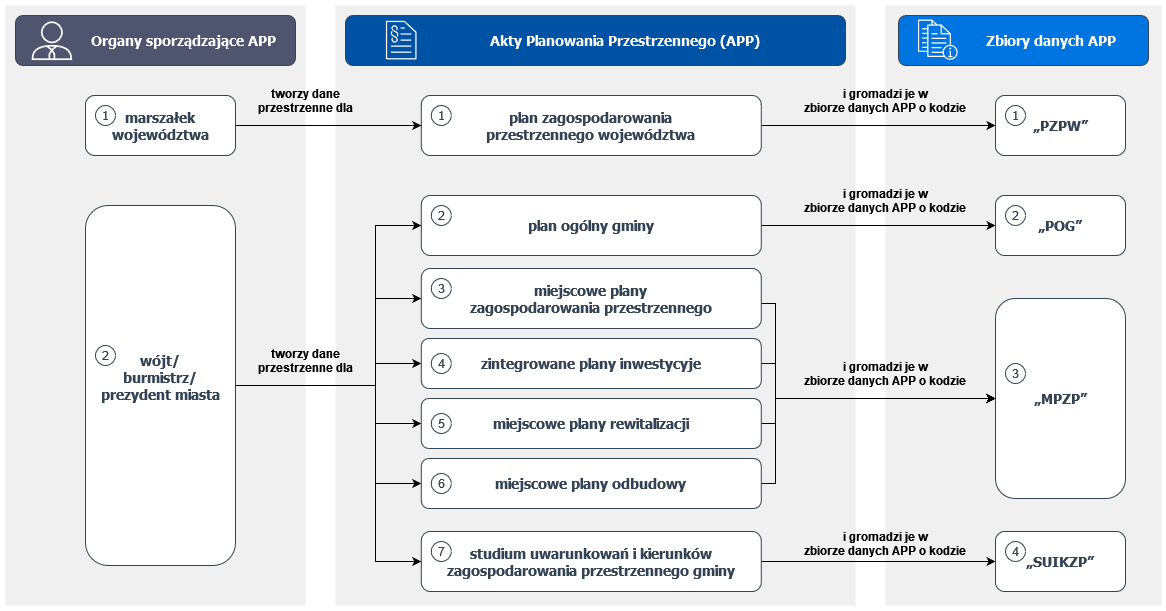 Rys. 3 – Klasyfikacja zbiorów danych przestrzennych względem typów aktów planowania przestrzennego 
oraz organów odpowiedzialnych za ich sporządzenieW zakresie spójności danych przestrzennych dla aktów planowania przestrzennego z innymi rejestrami publicznymi, istotny jest fakt, iż w przypadku zamierzonego, wspólnego przebiegu granicy aktu (całej lub fragmentu) lub granic jego ustaleń z granicą jednostki podziału terytorialnego kraju, działki ewidencyjnej lub innych obiektów pochodzących ze zbiorów danych przestrzennych zgłoszonych do ewidencji zbiorów oraz usług danych przestrzennych (art. 13 ust. 2 [Ustawa o IIP]) dane dla aktów planowania przestrzennego powinny mieć tożsamy przebieg z obiektami pochodzącymi z tych baz danych (art. 13g  oraz art. 16 ust 1a [Ustawa PiZP]).Ponadto zarówno dane przestrzenne dla pojedynczych aktów planowania przestrzennego, jak i obejmujące je zbiory danych przestrzennych, stanowią oficjalne i wiarygodne źródło informacji, gdyż podpisywane są przez właściwy organ kwalifikowanym podpisem elektronicznym, podpisem zaufanym albo podpisem osobistym (§ 6 [Rozporządzenie APP]).Dokumenty referencyjneModel pojęciowy i specyfikacja danych oparte są na przepisach prawa, normach, standardach i wytycznych technicznych ustanowionych, zarówno na poziomie krajowym, jak i międzynarodowym oraz najlepszych praktykach, które stanowią normatywną bazę odniesienia. Na potrzeby utworzenia specyfikacji danych zostały uwzględnione dokumenty referencyjne wymienione w podrozdziałach 1.5.1, 1.5.2, 1.5.3.Akty prawne[Dyrektywa INSPIRE] Dyrektywa 2007/2/WE Parlamentu Europejskiego i Rady z dnia 14 marca 2007 r. ustanawiająca infrastrukturę informacji przestrzennej we Wspólnocie Europejskiej;[Rozporządzenie KE 1205/2008/EC] Rozporządzenie Komisji (WE) Nr 1205/2008 z dnia 3 grudnia 2008 r. w sprawie wykonania dyrektywy 2007/2/WE Parlamentu Europejskiego i Rady w zakresie metadanych, Dz. Urz. UE L 326204.12.2008 r., z późniejszymi zmianami;[Rozporządzenie KE 976/2009/EC] Rozporządzenie Komisji (WE) Nr 976/2009 z dnia 19 października 2009 r. w sprawie wykonania dyrektywy 2007/2/WE Parlamentu Europejskiego i Rady w zakresie usług sieciowych, Dz. Urz. UE L 274 z 20.10.2009 r., z późniejszymi zmianami;[Rozporządzenie KE 1089/2010/EC] Rozporządzenie Komisji (UE) Nr 1089/2010 z dnia 23 listopada 2010 r. w sprawie wykonania dyrektywy 2007/2/WE Parlamentu Europejskiego i Rady w zakresie interoperacyjności zbiorów i usług danych przestrzennych, Dz. Urz. UE L 323 z 8.12.2010 r., z późniejszymi zmianami;[Ustawa IIP] Ustawa z dnia 4 marca 2010 r. o infrastrukturze informacji przestrzennej, Dz. U. z 2010 r. Nr 76, poz. 489, z późniejszymi zmianami;[Ustawa PiZP] Ustawa z dnia 27 marca 2003 r. o planowaniu i zagospodarowaniu przestrzennym, Dz. U. z 2023 r. poz. 977, z późniejszymi zmianami;[zmiana Ustawy PiZP] Ustawa z dnia 7 lipca 2023 r. o zmianie ustawy o planowaniu i zagospodarowaniu przestrzennym oraz niektórych innych ustaw, Dz.U. z 2023 poz. 1688;[Rozporządzenie APP] Rozporządzenie Ministra Rozwoju, Pracy i Technologii z dnia 26 października 2020 r. w sprawie zbiorów danych przestrzennych oraz metadanych w zakresie zagospodarowania przestrzennego, Dz. U. z 2020 r. poz. 1916, z późniejszymi zmianami;[zmiana Rozporządzenia APP] Rozporządzenie Ministra Rozwoju i Technologii z dnia 24 października 2023 r. zmieniające rozporządzenie w sprawie zbiorów danych przestrzennych oraz metadanych w zakresie zagospodarowania przestrzennego, Dz.U. z 2023 r. poz. 2409;[Rozporządzenie POG] Rozporządzenie Ministra Rozwoju i Technologii z dnia 8 grudnia 2023 r. w sprawie projektu planu ogólnego gminy, dokumentowania prac planistycznych w zakresie tego planu oraz wydawania z niego wypisów i wyrysów, Dz.U. z 2023 r. poz. 2758;[Profil metadanych] Załącznik nr 2 Zakres informacyjny i struktura metadanych infrastruktury informacji przestrzennej w zakresie zagospodarowania przestrzennego do [Rozporządzenie APP];[Rozporządzenie EZiUP] Rozporządzenie Ministra Spraw Wewnętrznych i Administracji z dnia 20 października 2010 r. w sprawie ewidencji zbiorów i usług danych przestrzennych objętych infrastrukturą informacji przestrzennej, Dz. U. z 2010 r. nr 201 poz. 1333, z późniejszymi zmianami.Dokumenty normatywne i techniczne[ISO 19101-1] ISO 19101-1:2014, Geographic information — Reference model — Part 1: Fundamentals;[ISO/TS19103] ISO/TS 19103:2005, Geographic information — Conceptual schema language;[ISO 19103] ISO 19103:2015, Geographic information — Conceptual schema language;[ISO 19106] ISO 19106:2004, Geographic information — Profiles;[ISO 19107] ISO 19107:2005, Geographic information — Spatial schema;[ISO 19108] ISO 19108:2005, Geographic information — Temporal schema;[ISO 19108/Cor] ISO 19108:2002/Cor 1:2006, Geographic information — Temporal schema, technical corrigendum 1;[ISO 19109] ISO 19109:2015, Geographic information — Rules for application schemas;[ISO 19110] ISO 19110:2016, Geographic information — Methodology for feature cataloguing;[ISO 19111] ISO 19111:2019, Geographic information — Referencing by coordinates;[ISO 19115] ISO 19115:2005, Geographic information — Metadata;[ISO 19115/AC] ISO 19115:2005/AC:2008, Geographic information — Metadata ― Technical Corrigendum 1;[ISO 19118] ISO 19118:2011, Geographic information — Encoding;[ISO 19119] ISO 19119:2016, Geographic information — Services;[ISO 19125-1] ISO 19125-1:2004, Geographic information — Simple feature access — Part 1: Common architecture;[ISO 19131] ISO 19131:2007, Geographic information — Data product specification;[ISO 19136] ISO 19136:2007, Geographic information — Geography Markup Language;[ISO 19137] ISO 19137:2007, Geographic information — Core profile of the spatial schema;[ISO/TS19139] ISO/TS 19139:2007, Geographic Information — Metadata — XML Schema implementation;[ISO 19142] ISO 19142:2010, Geographic information — Web Feature Service;[ISO 19157] ISO 19157:2013, Geographic Information — Data quality;[ISO 19157/AMD] ISO 19157:2013/Amd 1:2018, Geographic Information — Data quality – Amendment 1: Describing data quality using coverages;[ISO/TS19157-2] ISO/TS 19157-2:2016, Geographic information — Data quality — Part 2: XML schema implementation;[ISO 80000-1] ISO 80000-1:2009, Quantities and units — Part 1: General;[ISO 8601] ISO 8601, Data elements and interchange formats — Information interchange — Representation;[IETFRFC4122] IETF RFC 4122, A Universally Unique Identifier (UUID) URN Namespace (https://tools.ietf.org/html/rfc4122);[GML3.2.2] OGC 07-036r1 (GML 3.2.2), OpenGIS Geography Markup Language (GML) Encoding Standard – with corrigendum;[GML3.3] OGC 10-129r1 (GML 3.3), OGC® Geography Markup Language (GML) — Extended schemas and encoding rules;[GCM] D2.5: Generic Conceptual Model, v3.4;[TG Methodology] D2.6: Methodology for the development of data specifications, v.3.0;[TG Encoding] INSPIRE D2.7: Guidelines for the encoding of spatial data, v3.3;[DS LU] D2.8.III.4 INSPIRE Data Specification on Land Use – Technical Guideline, v3.0;[TG ViewS] Technical Guidance for the implementation of INSPIRE View Services, v3.11;[TG DownloadS] Technical Guidance for the implementation of INSPIRE Download Services, v3.1.UWAGA 1. W odniesieniu do schematów Geography Markup Language (GML): GML 3.2.2 (normatywna referencja [GML 3.2.2]) jest sprostowaniem zawierającym poprawki do podstawowych schematów ISO 19136. Schemat GML 3.2.2 jest wstecznie zgodny z 19136:2007, co oznacza, że starsze instancje dokumentów GML, które są zgodne z GML 3.2.1/ISO 19136, pozostaną zgodne z GML 3.2.2.UWAGA 2. Niektóre z powyższych norm z serii ISO 19100 są tożsame z modelem referencyjnym Open Geospatial Consortium, który jest bezpłatnie dostępny pod adresem: https://www.opengeospatial.org/standards/orm.Inne dokumentyA Conceptual Model for Developing Interoperability Specifications in Spatial Data Infrastructures; Katalin Tóth, Clemens Portele, Andreas Illert, Michael Lutz, Maria Nunes de Lima, Wspólnotowe Centrum Badawcze, 2012;Developing Spatial Data Infrastructures: The SDI Cookbook; Douglas D. Nebert, 2004;Działania i inicjatywy INSPIRE Maintenance and Implementation Group (MIG), https://github.com/INSPIRE-MIF, dostęp: 04-01-2024;  D7.1.3 – Study in persistent URIs, with identification of best practices and recommendations on the topic for the MSs and the EC; PwC EU Services, 2012;Towards a national URI-Strategy for Linked Data of the Dutch public sector, 2013;Designing URI Sets for Location; Chief Technology Officer Council, 2011;Designing URI Sets for the UK Public Sector; Chief Technology Officer Council, 2009;Cool URIs for the Semantic Web; W3C, https://www.w3.org/TR/cooluris/, dostęp: 04-01-2024;  Towards a national URI-Strategy for Linked Data of the Dutch public sector; Hans Overbeek, Linda van den Brink, 2013;Spatial Data on the Web Best Practices; W3C, https://www.w3.org/TR/sdw-bp/, dostęp: 04-01-2024.Pojęcia i definicjeTabela 3 – Pojęcia i definicje używane w dokumencieSymbole i skrótyTabela 4 – Symbole i skróty używane w dokumencieFormy słowne do wyrażania postanowieńZgodnie z zasadami ISO dotyczącymi redakcji, poniższe formy słowne należy interpretować w następujący sposób:„musi”/„nie może”: wymóg, obowiązkowa część metodologii. Jeśli nie zostanie wdrożony, oczekuje się, że ryzyko realizacji zadania znacznie wzrośnie lub jakość produktów znacząco spadnie, a także nie zostanie zachowana zgodność ze specyfikacją;„powinien”/„nie powinien”: zalecenie, które ma przynieść korzyści, takie jak np. oszczędność wydajności. Można jednak wybrać alternatywne podejście do indywidualnego tematu podstawowego, jeśli istnieją ku temu powody;„może”/„nie musi”: zezwolenie.Notacja klas zgodnościWytyczne techniczne w niniejszym dokumencie są pogrupowane w klasy zgodności, dzięki czemu możliwe jest zadeklarowanie zgodności z określonymi częściami specyfikacji danych. Aby zachować zgodność z klasą zgodności, należy spełnić wszystkie wymagania (patrz następny rozdział) w danej klasie zgodności.Definicje klasy zgodności są wyróżnione i ponumerowane, jak pokazano poniżej:Notacja wymagań i rekomendacjiAby ułatwić identyfikację obowiązkowych wymagań i dodatkowych rekomendacji zostały one wyróżnione i ponumerowane w tym dokumencie w następujący sposób:Wymagania i rekomendacje są pogrupowane w klasy zgodności zawierające wszystkie wymagania specyficzne dla określonej części specyfikacji danych.ZgodnośćZałącznik A zawiera zestaw testów abstrakcyjnych w celu sprawdzenia zgodności zbioru danych z wymaganiami zawartymi w specyfikacji danych.Zakres specyfikacjiSpecyfikacja definiuje wymagania dla zbiorów danych przestrzennych, obejmujących dane dla następujących dokumentów (w nawiązaniu do art. 2 pkt 22 [Ustawa PiZP] oraz § 3 ust. 1 pkt 1 [Rozporządzenie APP]):1.    plan zagospodarowania przestrzennego województwa,2.    plan ogólny gminy,3.    studium uwarunkowań i kierunków zagospodarowania przestrzennego,4.    miejscowy plan zagospodarowania przestrzennego,5.    zintegrowany plan inwestycyjny,6.    miejscowy plan rewitalizacji,7.    miejscowy plany odbudowy. Zbiory danych przestrzennych w zakresie planowania przestrzennego podzielone zostały na 4 rodzaje (§ 3 ust. 1 pkt 1 [Rozporządzenie APP]), ze względu na typy aktów planowania przestrzennego, które obejmują. Wyróżnia się:zbiór danych „PZPW”, obejmujący dane dla planu zagospodarowania przestrzennego województwa;zbiór danych „POG”, obejmujący dane dla planu ogólnego gminy;zbiór danych „MPZP”, obejmujący miejscowe plany zagospodarowania przestrzennego, w tym zintegrowane plany inwestycyjne i miejscowe plany rewitalizacji, oraz miejscowe plany odbudowy;zbiór danych „SUIKZP”, obejmujący dane dla studium uwarunkowań i kierunków zagospodarowania przestrzennego gminy. UWAGA 1. Szczegółowe informacje o zakresach specyfikacji znajdują się w [ISO 19131], w rozdziale 1.2 Zakres i Załącznik B (normatywny) – Zasady tworzenia obiektów i wartości ich atrybutów.Informacje identyfikacyjneUWAGA 1. [ISO 19131] wskazuje, że w sekcji tej powinny zostać zawarte informacje identyfikacyjne dotyczące zbiorów danych tworzonych na podstawie specyfikacji danych. Są to takie informacje jak np. tytuł, streszczenie, typ reprezentacji przestrzennej. Powyższy zakres został opisany w dokumentacji metadanych [Profil metadanych], ogólnym opisie (1.1 Informacje identyfikacyjne), streszczeniu (1.4 Opis) i opisach schematu aplikacyjnego (4.1 Schemat aplikacyjny – wprowadzenie). W celu uniknięcia zbędnych powtórzeń, zrezygnowano z zamieszczania ich w niniejszej sekcji.Zawartość i struktura danychSchemat aplikacyjny – wprowadzenieSchemat aplikacyjny ujęty w przepisach prawaZakres informacyjny i struktura danych gromadzonych w zbiorach danych przestrzennych dla aktów planowania przestrzennego jest określona w załączniku nr 1 do [Rozporządzenie APP].Typy mające służyć wymianie oraz klasyfikacji obiektów przestrzennych zawartych w zbiorach danych przestrzennych dla aktów planowania przestrzennego zdefiniowane są w schemacie aplikacyjnym Planowanie przestrzenne (patrz kolejne rozdziały).Schemat aplikacyjny definiuje wymagania związane z właściwościami każdego obiektu przestrzennego, uwzględniając jego liczność, dziedziny wartości, ograniczenia, itp. Zakres informacyjny i struktura danych gromadzonych w zbiorach danych przestrzennych dla aktów planowania przestrzennego jest określona w załączniku nr 1 do [Rozporządzenie APP].Schemat aplikacyjny może zawierać odniesienia (np. w atrybutach lub regułach dziedziczenia) do typów ogólnych zdefiniowanych w normach ISO lub typów zdefiniowanych w tematach danych przestrzennych INSPIRE, w szczególności w schemacie aplikacyjnym Planned Land Use. Typy te są udokumentowane w podrozdziale 4.3.6.4 Typy zaimportowane (informacyjnie).Podstawowe pojęciaNiniejszy rozdział wyjaśnia znaczenie niektórych podstawowych pojęć, stosowanych w schematach aplikacyjnych zgodnych z [ISO 19109]. NotacjaUnified Modeling Language (UML)Schemat aplikacyjny Planowanie przestrzenne został wykonany zgodnie z zasadami [ISO 19109] i jest opisany przy użyciu języka formalnego UML w wersji 2.1, zgodnego z profilem zdefiniowanym w [ISO 19103]. Zastosowanie języka UML odpowiada także wymogom [ISO 19136] E.2.1.1.1-E.2.1.14. Typy obiektów przestrzennych, ich cechy oraz typy powiązane zostały przedstawione w postaci diagramów klas UML.UWAGA 1. W celu zapoznania się z notacją języka UML, należy skorzystać z Załącznika D w normie [ISO 19103].Zastosowanie powszechnie znanego języka schematów pojęciowych (np. UML) pozwala na automatyzację procesu przetwarzania schematów aplikacyjnych, a także na kodowanie, realizację zapytań oraz aktualizację danych opartych na schematach aplikacyjnych – w ramach różnych tematów oraz różnych poziomów szczegółowości.UWAGA 2. Normy [ISO 19103] oraz [ISO 19109] określają profil UML stosowany w normach ISO serii 19100. Obejmuje on w szczególności listę stereotypów oraz typów podstawowych, które należy stosować w schematach aplikacyjnych. Norma [ISO 19136] definiuje natomiast ograniczony profil UML, który pozwala na bezpośrednie kodowanie w schemacie XML dla celów transferu danych.Gdy to tylko możliwe, do modelowania ograniczeń w typach obiektów przestrzennych oraz ich właściwościach, a w szczególności do wyrażania reguł spójności danych/zbiorów danych, wykorzystywany jest (zgodnie z [ISO 19103]) język zapisu ograniczeń OCL (Object Constraint Language). Ponadto ograniczenia opisane są również w języku naturalnym i OCL w katalogu obiektów.StereotypyPoniżej zestawiono stereotypy używane w schemacie aplikacyjnym, oparte są one na profilu UML (Unified Modelling Language) zdefiniowanym w ISO/TS 19103:2005 – Conceptual Schema Language, rozszerzonym na potrzebę niniejszego schematu aplikacyjnego. Tabela 5 – StereotypyLiczność elementówLiczność cechy typu obiektu przestrzennego określa minimalną i maksymalną liczbę egzemplarzy, jakie może mieć dana cecha. Pojedyncze wystąpienia są przedstawiane jako „1”; wielokrotne wystąpienia są reprezentowane jako „*”. Dozwolona jest stała liczba wystąpień inna niż jeden i jest ona reprezentowana za pomocą odpowiedniej liczby (tj. „2”, „3” „...”, itp.).Jeżeli minimalna liczność cechy typu obiektu przestrzennego wynosi co najmniej „1” oznacza to, że dla każdego wystąpienia (instancji) tego typu obiektu cecha ta istnieje w świecie rzeczywistym i musi ona zostać wprowadzona do zbioru danych.Jeżeli minimalna liczność cechy typu obiektu wynosi „0” oznacza to, że przynajmniej dla jednego wystąpienia (instancji) tego typu obiektu cecha ta może nie istnieć w świecie rzeczywistym. UWAGA 1. Należy podkreślić, że liczność „0” nie oznacza, że cecha ta jest fakultatywna, jeżeli jej wartość istnieje w świecie rzeczywistym, to musi ona zostać wprowadzona do zbioru danych.Listy kodoweListy kodowe są modelowane w schemacie aplikacyjnym Planowanie przestrzenne jako klasy. Ich wartości są formalnie definiowane i zarządzane poza niniejszym schematem aplikacyjnym. Wartości wyspecyfikowane w niniejszym dokumencie (Załącznik D (normatywny) – Listy kodowe) mają jedynie charakter informacyjny w celu ułatwienia zrozumienia istoty modelu pojęciowego.Typy list kodowychNiniejszy schemat aplikacyjny dopuszcza stosowanie tylko jednego typu list kodowych, których wartości zostały wskazane w załączniku nr 1 do [Rozporządzenie APP] i obejmują jedynie wartości dozwolone zgodnie ze specyfikacją listy kodowej. Są one zarządzane w ramach wspólnego rejestru list kodowych i nie mogą być rozszerzane przez dostawców danych.Zarządzanie listami kodowymiListy kodowe zarządzane są centralnie w ramach rejestru prowadzonego przez organ wiodący w zakresie tematu danych przestrzennych „zagospodarowanie przestrzenne”. Są one dostępne za pośrednictwem adresu: https://www.gov.pl/web/zagospodarowanieprzestrzenne/listy-kodowe w formacie XML.Zarządzanie i utrzymywanie list kodowych w ramach rejestru opiera się na procedurach zdefiniowanych w [ISO 19135-1]. Oznacza to, iż jedynymi możliwymi zmianami w listach kodowych są dodanie, unieważnienie oraz zastąpienie wartości, czyli żadna wartość nigdy nie będzie usuwana, jednakże może otrzymywać różne statusy (ważna, wycofana, zastąpiona). Identyfikatory wartości elementów list kodowych są zbudowane zgodnie ze schematem http URI, zgodnie z poniższym wzorcem: https://www.gov.pl/static/zagospodarowanieprzestrzenne/codelist/<NazwaListyKodowej>/<Wartość>.Zarządzanie identyfikatoramiUnikalna identyfikacja obiektów przestrzennych jest zapewniona przez identyfikatory obiektów przestrzennych. Identyfikator obiektu przestrzennego jest to stały i jednoznaczny identyfikator, identyfikujący obiekt przestrzenny w ramach infrastruktury informacji przestrzennej. Umożliwia on jednoznaczne odniesienie się do obiektu przestrzennego w trakcie analizy, zarządzania danymi czy wymiany informacji pomiędzy systemami informatycznymi. W schemacie aplikacyjnym identyfikator obiektu przestrzennego jest implementowany jako atrybut idIIP w klasach reprezentujących typy obiektów przestrzennych (stereotyp <<FeatureType>>).Struktura identyfikatoraW schemacie aplikacyjnym strukturę identyfikatora obiektu przestrzennego reprezentuje typ danych Identyfikator zdefiniowany w załączniku nr 1 do [Rozporządzenie APP].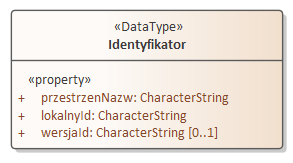 Rys. 4 – Typ danych IdentyfikatorSkłada on się z trzech elementów:przestrzeni nazw (przestrzenNazw), o której mowa w § 5 ust. 1 pkt 1 [Rozporządzenie APP], identyfikującej w sposób jednoznaczny źródło danych obiektu; wartość atrybutu przestrzeń nazw powinna jednoznacznie identyfikować zbiór danych przestrzennych, do którego należy instancja typu obiektu;identyfikatora lokalnego (lokalnyId) o którym mowa w § 5 ust. 1 pkt 2 [Rozporządzenie APP]; identyfikujący jednoznacznie i unikalnie identyfikującego obiekt przestrzenny w zbiorze danych przestrzennych (dostawca danych gwarantuje unikalność identyfikatora w przestrzeni nazw);identyfikatora wersji obiektu (wersjaId), o którym mowa w § 5 ust. 1 pkt 3 [Rozporządzenie APP], przypisanego przez dostawcę danych; w zestawie wszystkich wersji danego obiektu identyfikator wersji musi być unikalny.UWAGA 1. Wymaganie stałości i niezmienności identyfikatora obiektu przestrzennego jest spełnione, jeśli składowe przestrzeń nazw i identyfikator lokalny pozostają niezmienne dla różnych wersji obiektu przestrzennego. Składowa identyfikator wersji (wersjaId) może ulegać zmianom wraz ze zmianami wersji obiektu przestrzennego.Wzorce wartości składowych przestrzenNazw i lokalnyId są określone w [Rozporządzenie APP].Tabela 6 – Kod rodzaju zbioru danych przestrzennychZgodnie z Wymaganiem nr 8 identyfikator obiektu przestrzennego nie może ulec zmianie w czasie cyklu życia obiektu lub wersji obiektu przestrzennego (w przypadku obiektów wersjonowanych). W przypadku planów ogólnych gminy identyfikator lokalny tworzony jest na podstawie oznaczenia, które nadawane jest zgodnie z Załącznikiem nr 2 do [Rozporządzenie POG]:„3. Oznaczenie obiektów przestrzennych składa się liczby naturalnej i symbolu literowego, przy czym:1) między liczbą naturalną a symbolem literowym nie stosuje się żadnych znaków; 2) numerację stref planistycznych ustala się dla całego planu ogólnego gminy w sposób ciągły w ramach danego rodzaju strefy; 3) numerację obszarów uzupełnienia zabudowy, obszarów zabudowy śródmiejskiej oraz obszarów standardów dostępności infrastruktury społecznej ustala się dla całego planu ogólnego gminy w sposób ciągły w ramach danego rodzaju obszaru.”W związku z powyższym należy zwrócić uwagę, że ciągłość numeracji, o której mowa w [Rozporządzenie POG] dotyczy pierwszej, inicjalnej wersji projektu. W toku prowadzonej procedury planistycznej, przed uchwaleniem aktu, może dojść do przerwania ciągłości numeracji – mogą powstać luki w numeracji na przykład na skutek połączenia dwóch sąsiednich stref, czy też zmiany symbolu strefy na wyznaczonym obszarze. W takiej sytuacji obiekt reprezentujący strefę, która jest zastępowana lub usuwana z planu ogólnego, kończy swój cykl życia w zbiorze (zgodnie z założeniami opisanymi w rozdziale 4.2.4 Reprezentacja czasowa). Jeżeli na jego miejsce powstaje nowy obiekt, wówczas do jego oznaczenia wykorzystuje się pierwszą wolną liczbę naturalną. Wartości składowe identyfikatora wersji obiektu (wersjaId) omówione zostały w rozdziale 4.2.4. Reprezentacja czasowa.Kodowanie http URINiniejszy rozdział definiuje zasady dotyczące tworzenia identyfikatorów obiektów przestrzennych zgodnych ze schematem http URI. Oparte są one na rekomendacjach zawartych w:ramach koncepcyjnych infrastruktury INSPIRE [GCM],pracach studyjnych prowadzonych przez Wspólnotowe Centrum Badawcze, dokumencie „Spatial Data on the Web Best Practices” (https://www.w3.org/TR/sdw-bp),opisach doświadczeń innych krajów. Wymóg stosowania identyfikatorów opartych o schemat http URI przynosi następujące korzyści:jest to podstawowa technologia internetowa,jest to technologia sprawdzona i stabilna,zapewnia wspólne i jednolite zasady dla wszystkich rodzajów danych, identyfikatory są zrozumiałe dla maszyn,identyfikatory są łatwe w obsłudze i mają prostą strukturę,pozwala na stosowanie procedur zdecentralizowanego zarządzania danymi, przy zagwarantowaniu ich unikalności.Ponadto wymóg stosowania http URI jako identyfikatora w stosunku do instancji obiektów przestrzennych ma dodatkowe zalety:zapewnia bezpośredni dostęp do konkretnych (pojedynczych) obiektów,zapewnia dostęp do całej infrastruktury np. poprzez dereferencje adresu URI można uzyskać dostęp do pożądanego formatu danych,umożliwia sprawne zarządzanie udostępnianymi danymi zarówno na zewnątrz jak i wewnątrz systemów macierzystych.Identyfikator obiektu przestrzennego w schemacie http URI tworzony jest z wykorzystaniem składowych atrybutu idIIP, a w dokumentach GML jest kodowany przy użyciu elementu gml:identifier.Reprezentacja czasowaSchemat aplikacyjny Planowanie przestrzenne w zakresie reprezentacji czasowej obejmuje aspekty istnienia obiektów przestrzennych w nim zdefiniowanych:cykl życia w zbiorze danych przestrzennych - określony przez parę atrybutów: "poczatekWersjiObiektu" i "koniecWersjiObiektu", reprezentuje wersje i aktualizacje obiektów w zbiorze danych przestrzennych;cykl życia obiektu w świecie rzeczywistym - określony przez parę atrybutów: "obowiazujeOd" i "obowiazujeDo" reprezentuje okres obowiązywania danej wersji obiektu.Ważne jest, aby to rozróżnić, ponieważ akty planowania przestrzennego zarządzane są w procesie planistyczno-administracyjnym przez właściwe organy, w ramach którego akt planowania jest uchwalany, zmieniany lub uchylany w określonym czasie. W niniejszym schemacie aplikacyjnym przyjęto, że obie koncepcje reprezentacji czasowej - cyklu życia obiektu w zbiorze danych i cyklu życia obiektu w świecie rzeczywistym służą zarządzaniu wersjami obiektów. Utworzenie nowej wersji obiektu wynika z faktu zaistnienia nowej wersji obiektu w świecie rzeczywistym. W związku z powyższym, w momencie tworzenia nowej wersji obiektu należy podać wartości dla atrybutów "poczatekWersjiObiektu" oraz "obowiazujeOd". Natomiast w przypadku wersji ją poprzedzającej należy „domknąć” atrybuty "koniecWersjiObiektu" i "obowiazujeDo".Powyższy opis cyklu życia obiektu stanowi zmianę względem podejścia opisanego w dokumencie Specyfikacja danych Planowanie przestrzenne 1.0, gdzie atrybuty "obowiazujeOd" i "obowiazujeDo" nie były wykorzystywane do opisu cyklu życia obiektu.  Zmiana ta wpływa na sposób tworzenia kolejnych wersji obiektów i skutkuje tym, że w zbiorze nie pojawia się dodatkowa wersja obiektów w celu uzupełnienia jedynie informacji nt. końca obowiązywania (atrybut "obowiazujeDo”). [Zmiana Rozporządzenia APP] nie wprowadza obowiązku aktualizacji dotychczasowych danych o kwestie związane z uzupełnieniem atrybutów „obowiazujeOd” i „obowiazujeDo”. Wszystkie dotychczasowe wersje obiektów w zbiorach APP, które posiadają wypełniony atrybut „koniecWersjiObiektu”, a więc obiekty, które zakończyły już swój cykl życia w zbiorze, nie muszą być aktualizowane. Wprowadzona zmiana nie wywołuje niezgodności technicznej dotychczas utworzonych danych, dzięki pozostawieniu przy atrybutach „obowiazujeOd” i „obowiazujeDo” dla obiektów AktPlanowaniaPrzestrzennego oraz RysunekAktuPlanowaniaPrzestrzennego liczności 0..1. Wszystkie dane utworzone lub zaktualizowane po wejściu w życie [Zmiana Rozporządzenia APP] (czyli zarówno nowe obiekty, jak również nowe wersje obiektów już istniejących w zbiorze) muszą być tworzone zgodnie z wytycznymi ujętymi w niniejszej specyfikacji. Poniższe schematy prezentują tworzenie nowych wersji obiektów w przypadku aktualizacji danych (na przykładzie uchwalenia zmiany aktu planowania przestrzennego) zgodnie z przepisami sprzed wejścia w życie [Zmiana Rozporządzenia APP] oraz zapisami specyfikacji danych w wersji 1.0 (Rys. 5), oraz ze [Zmiana Rozporządzenia APP] oraz wytycznymi ujętymi w niniejszym dokumencie (Rys. 6).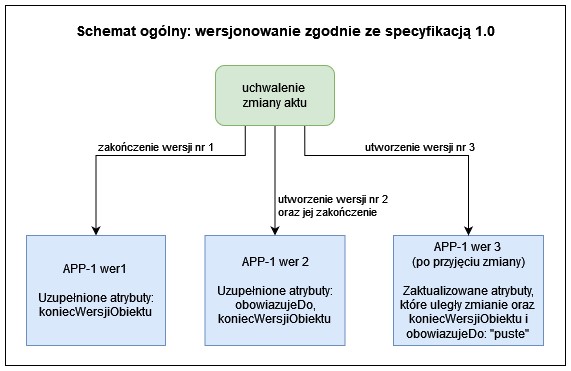 Rys. 5 – Tworzenie nowych wersji obiektu przed wejściem w życie [Zmiana Rozporządzenia APP], zgodnie ze specyfikacją danych w wersji 2.0, na przykładzie uchwalenia zmiany aktu planowania przestrzennego 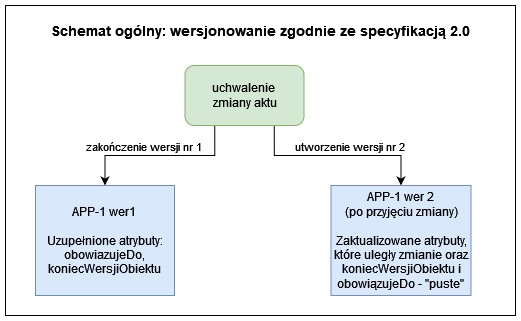 Rys. 6 –Tworzenie nowych wersji obiektu po wejściu w życie [Zmiana Rozporządzenia APP], zgodnie ze specyfikacją danych w wersji 2.0, na przykładzie uchwalenia zmiany aktu planowania przestrzennego PRZYKŁAD. Miejscowy plan zagospodarowania przestrzennego został uchwalony 21-10-2022 r. i zaczął obowiązywać (wszedł w życie) z dniem uchwalenia. Dane przestrzenne go reprezentujące zostały wprowadzone do zbioru danych przestrzennych dwa tygodnie później, 04-11-2022r.  W związku z tym, wersje obiektów przestrzennych związanych z tym aktem posiadają dla atrybutu "obowiazujeOd" wartość: „2023-10-21” a dla atrybutu "poczatekWersjiObiektu" wartość: „2022-11-04T09:12:34Z”. Dnia 14-07-2023 r. rada gminy uchwaliła częściową zmianę tego miejscowego planu i weszła ona w życie z dniem 14-08-2023 r. W związku z tym faktem w zbiorze danych dnia 20-08-2023 r. dokonano aktualizacji danych przestrzennych. Powstały nowe wersje obiektów przestrzennych, dla których atrybut "obowiazujeOd" otrzymał wartość „2023-08-14”, a atrybut "poczatekWersjiObiektu" wartość: „2023-08-20T14:03:12Z”. Jednocześnie domknięte zostały poprzedzające wersje obiektów poprzez nadanie ich atrybutom "obowiazujeDo" wartości: „2023-08-13” oraz "koniecWersjiObiektu" wartość: „2023-08-20T14:03:12Z”.W zbiorach obejmujących podstawowy zakres informacyjny danych obiekt RysunekAktuPlanowaniaPrzestrzennego jest ściśle związany z obiektem AktPlanowaniaPrzestrzennego w związku z tym wartości powyższych par atrybutów dla odpowiadających sobie wersji muszą być równe (np. dla wersji obiektu RysunekAktuPlanowaniaPrzestrzennego wartość atrybutu "poczatekWersjiObiektu" musi być równa wartości atrybutu "poczatekWersjiObiektu" dla tej wersji obiektu AktPlanowaniaPrzestrzennego, z którą jest związana rolą asocjacyjną plan).Należy zwrócić uwagę, że w ramach całego cyklu życia obiektu (dla wszystkich wersji instancji danego typu obiektu), musi być spełniony wymóg zachowania stałości identyfikatora, co zostało szerzej opisane w rozdziale 4.2.3 Zarządzanie identyfikatorami.Cykl życia obiektu w zbiorze danychDo zapisu cyklu życia obiektu w zbiorze danych stosuje się zestaw atrybutów "poczatekWersjiObiektu" i "koniecWersjiObiektu". Atrybut "poczatekWersjiObiektu" określa datę i czas, w którym dana wersja obiektu została utworzona lub zmodyfikowana w zbiorze danych przestrzennych. Natomiast atrybut "koniecWersjiObiektu" określa datę i czas, w którym dana wersja obiektu przestrzennego została zastąpiona przez nową wersję lub obiekt świata, który obiekt reprezentuje, zakończył swój cykl życia w zbiorze danych przestrzennych.UWAGA 1. Powyższa para atrybutów określa cykl życia danej wersji obiektu w zbiorze danych, nie ma natomiast odniesienia do charakterystyki czasowej zjawiska świata rzeczywistego reprezentowanego przez obiekt. Informacja o cyklu życia obiektu w zbiorze danych realizuje dwa wymagania: dostarcza informację na temat zawartości zbioru danych w konkretnym momencie oraz informuje o zakresie zmian w zbiorze danych w konkretnym okresie. Składowa czasu musi zawierać informację o strefie czasowej. UWAGA 2. Zmiana wartości atrybutu "koniecWersjiObiektu" nie pociąga za sobą zmiany wartości atrybutu "poczatekWersjiObiektu".Do rozróżnienia poszczególnych wersji obiektu przestrzennego stosowany jest identyfikator wersji. Jest on kodowany z wykorzystaniem składowej wersjaId unikalnego identyfikatora obiektu. Identyfikator wersji jest niepowtarzalny w ramach zbioru obejmującego wszystkie wersje obiektu przestrzennego.Okres istnienia obiektu w świecie rzeczywistymDo zapisu informacji o okresie istnienia zjawiska reprezentowanego przez obiekt w świecie rzeczywistym stosuje się zestaw atrybutów "obowiazujeOd" i "obowiazujeDo". Atrybut "obowiazujeOd" określa datę dzienną początku zaistnienia danej wersji obiektu w świecie rzeczywistym. Natomiast atrybut "obowiazujeDo" określa datę dzienną, do której dana wersja obiektu przestrzennego obowiązywała w świecie rzeczywistym. Obiekt AktPlanowaniaPrzestrzennego i obiekty będące specjalizacjami obiektów WydzieleniePlanistyczne i Regulacja, w zależności od etapu procedury planistycznej, na którym znajduje się dana wersja obiektu, przyjmuje różne statusy. Dopuszczone wartości dla atrybutu "status" definiuje lista kodowa „Etap procesu ogólny” określona w punkcie 4.3.6.4.15 ProcessStepGeneralValue. Przyjmuje ona następujące wartości:w opracowaniu – ma zastosowanie dla obiektów tworzonych w trakcie procedury planistycznej (tzw. dane projektowe),w trakcie przyjmowania – ma zastosowanie dla obiektów, które są w trakcie procesu formalnego przyjmowania, a przed wejściem w życie, np. w momencie, gdy zostały już uchwalone, ale nie zostały jeszcze opublikowane, a data wejścia w życie aktu jest zależna od momentu publikacji, a nie od momentu uchwalenia,prawnie wiążący lub realizowany – ma zastosowanie dla obiektów obowiązujących, które weszły w życie,nieaktualny – ma zastosowanie dla obiektów w całości unieważnionych lub uchylonych.Warto zauważyć, że zestaw atrybutów "obowiazujeOd" i "obowiazujeDo" nie odnosi się do statusu prawnego danego obiektu, lecz opisuje okres obowiązywania danej wersji aktu planowania przestrzennego w danym statusie.Przykład zmiany statusu obiektu został zaprezentowany na poniższym schemacie na przykładzie obiektu AktPlanowaniaPrzestrzennego.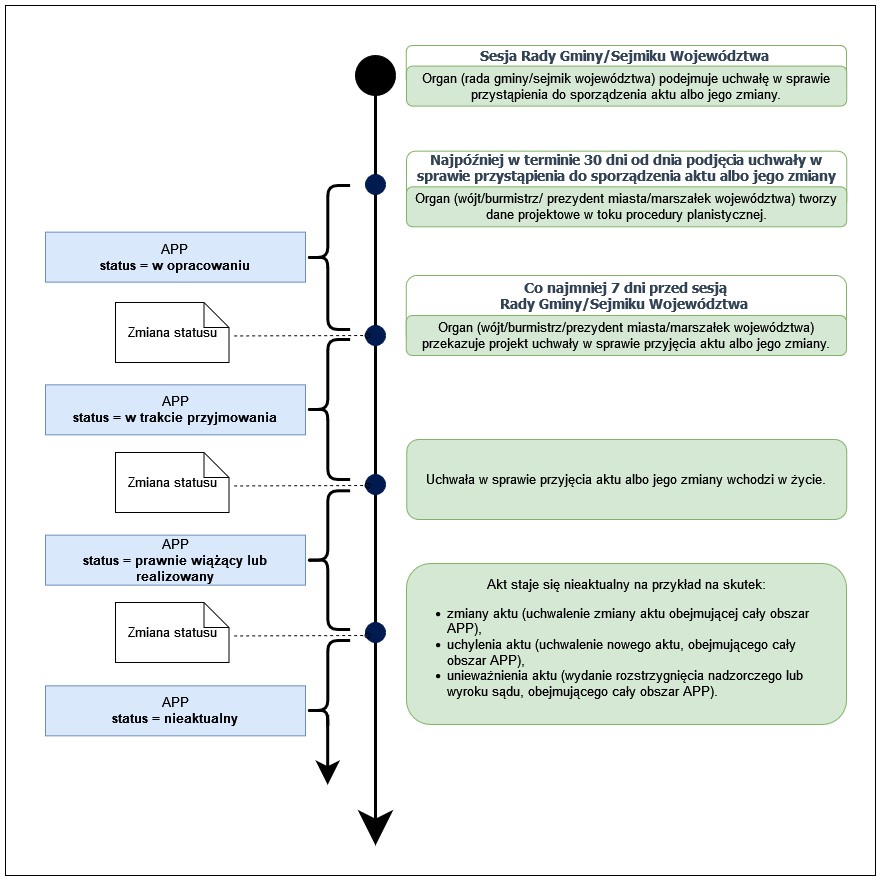 Rys. 7 – Schemat zmiany statusu obiektu AktPlanowaniaPrzestrzennego, w zależności od etapu 
procedury planistycznej, na którym znajduje się akt 
Objaśnienia: APP – obiekt AktPlanowaniaPrzestrzennegoReprezentacja geometriiUWAGA 1. Specyfikacja danych ogranicza stosowany schemat przestrzenny do geometrii 0-, 1- i 2-wymiarowej, gdzie krzywe interpolowane są za pomocą odcinków prostych, a powierzchnie za pomocą wielokątów.UWAGA 2. Oparte na geometrii i właściwościach topologicznych relacje topologiczne pomiędzy dwoma obiektami przestrzennymi mogą być badane z wykorzystaniem operacji typów zdefiniowanych w [ISO 19107] (lub metod określonych w [ISO 19125-1]).Schemat aplikacyjnyKoncepcjaModel pojęciowy dla planowania przestrzennego definiuje podstawowe typy obiektów, typy danych, ich cechy oraz wzajemne zależności pomiędzy nimi dla dziedziny planowanego zagospodarowania przestrzennego (zgodnej z zakresem informacyjnym aktów planowania przestrzennego opracowywanych przez właściwe organy administracji publicznej) w Polsce. Model obejmuje zarówno informacje o charakterze przestrzennym, jak również zawarte w dokumentach planowania przestrzennego części informacyjne i opisowe. Jego koncepcja została oparta na modelu pojęciowym INSPIRE dla planowanego zagospodarowania przestrzennego z uwzględnieniem uwarunkowań krajowych.Zgodnie z założeniami inicjatywy INSPIRE, europejskie modele pojęciowe zostały stworzone w celu zapewnienia jednolitych i spójnych danych na poziomie całej Unii Europejskiej. Ich struktura została tak zaprojektowana, aby była możliwość utworzenia interoperacyjnych zbiorów danych ze zbiorów krajowych wszystkich krajów członkowskich. Ponadto ich zakres informacyjny również został dostosowany do potrzeb ogólnoeuropejskich i może nie uwzględniać wszystkich lokalnych potrzeb krajowych.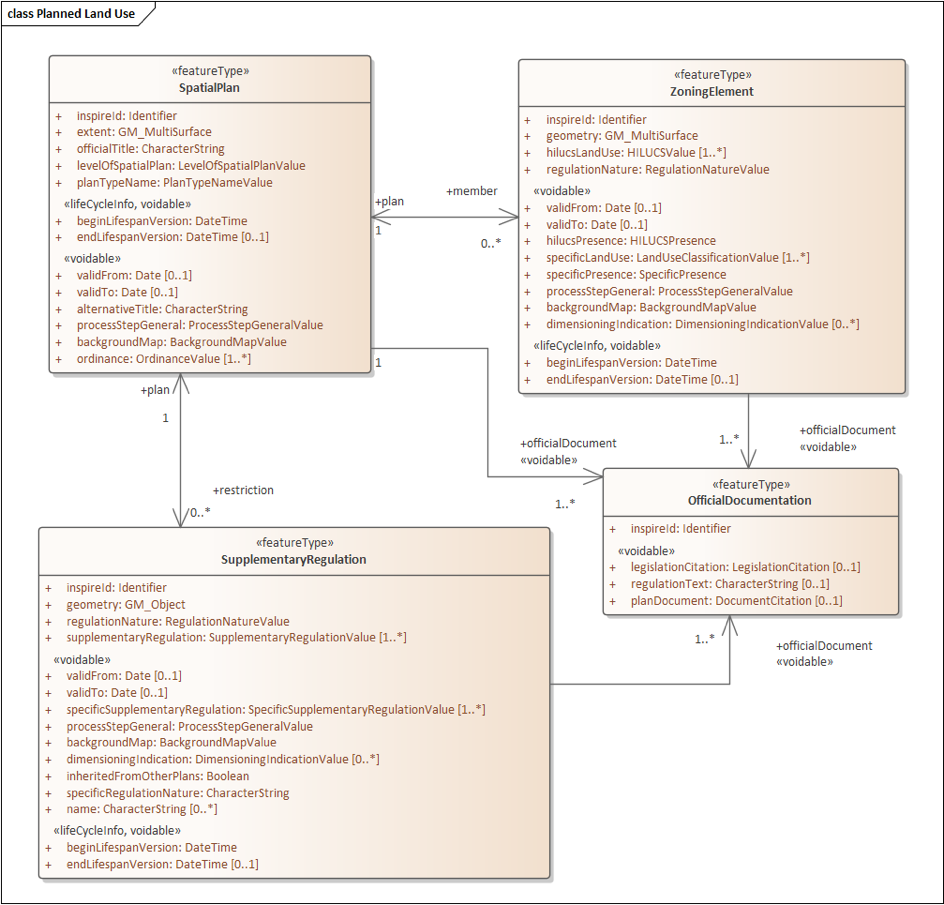 Rys. 8 – Schemat aplikacyjny INSPIRE dla Planowanego zagospodarowania przestrzennegoAby sprostać wymaganiom określonej społeczności – np. kraju członkowskiego Unii Europejskiej – dla danego tematu, JRC rekomenduje rozszerzenie odpowiedniego modelu pojęciowego INSPIRE o wymagania wynikające z jej potrzeb. Zgodnie z najlepszymi praktykami tworzenia modeli pojęciowych, istnieje klika możliwości integracji modeli. W niniejszym modelu pojęciowym zastosowano integrację na poziomie koncepcyjnym, co skutkuje, że formalne schematy aplikacyjne obu modeli są niezależne. Polega ona na tym, że w schemacie aplikacyjnym Planowanie przestrzenne zdefiniowano typy obiektów, które stanowią realizację typów obiektów INSPIRE. Należy zauważyć, że model pojęciowy INSPIRE dla Planowanego zagospodarowania przestrzennego jest uważany za meta-model ze względu na jego ogólność, ponieważ został zaprojektowany w celu uwzględnienia szerokiej gamy danych w dziedzinie planowania przestrzennego z każdego kraju Unii Europejskiej. Oczekuje się, że każdy kraj członkowski ma bardziej szczegółowy model dla planowania przestrzennego definiujący wyspecjalizowane typy obiektów i ich cechy, które można spójnie odwzorować na ogólne typy obiektów i ich cechy w modelu INSPIRE. Takie odwzorowanie dla schematu aplikacyjnego Planowanie przestrzenne przedstawiono w rozdziale 4.3.7 Zgodność z INSPIRE.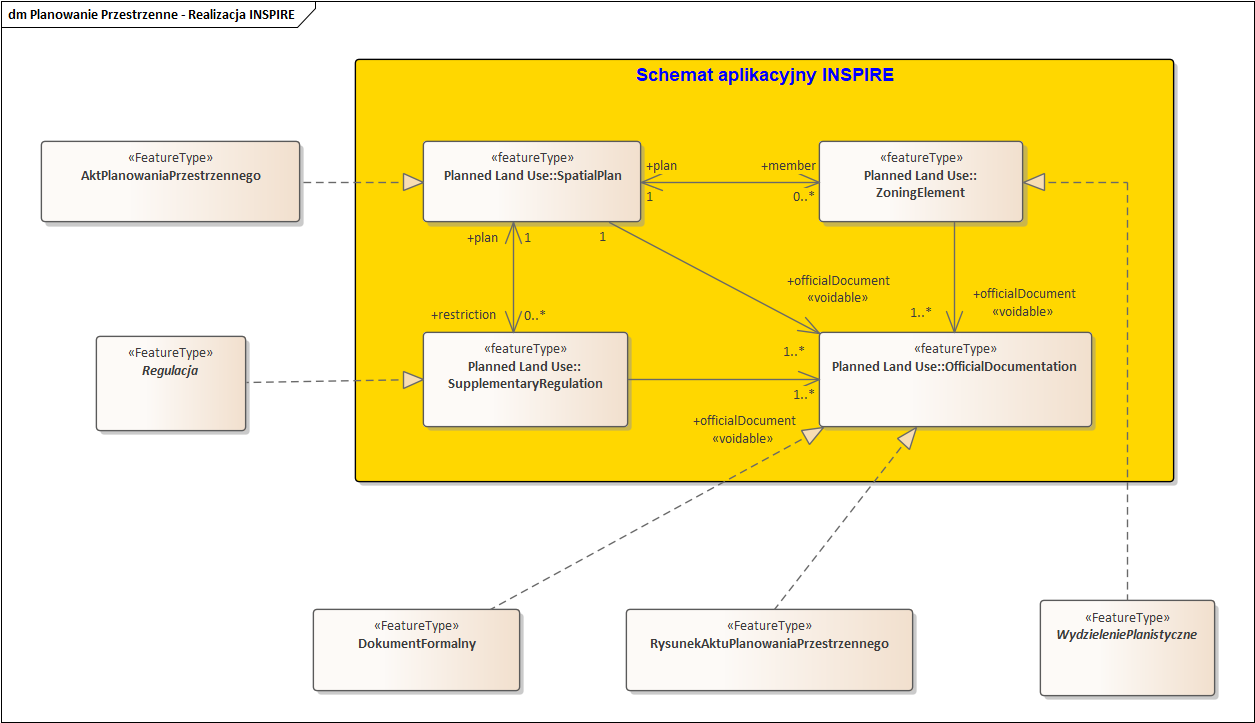 Rys. 9 – Model pojęciowy Planowanie przestrzenne jako realizacja schematu aplikacyjnego INSPIRE dla Planowanego zagospodarowania przestrzennegoZakres informacyjny schematu aplikacyjnego Planowanie przestrzenne obejmuje zarówno dane opisujące akt planowania przestrzennego jako dokument (w ramach zakresu podstawowego), a także jego ustalenia (wyłącznie dla planu ogólnego gminy). W przypadku danych charakteryzujących akt są to w szczególności: zasięg przestrzenny jego obowiązywania, odniesienie do reprezentacji części graficznej aktu w postaci rastra z odniesieniem przestrzennym (georeferencją) oraz odniesienie do dokumentów z nim powiązanych. Ustalenia aktu w schemacie aplikacyjnym są realizowane za pośrednictwem dwóch abstrakcyjnych typów obiektów przestrzennych: WydzieleniePlanistyczne oraz Regulacja, które są specjalizowane przez typy obiektów właściwe dla odpowiednich aktów planowania przestrzennego. Niniejsza wersja specyfikacji danych definiuje specjalizację typów obiektów WydzieleniePlanistyczne i Regulacja tylko dla planu ogólnego gminy.W związku z powyższym w schemacie aplikacyjnym Planowanie przestrzenne zdefiniowano następujące typy obiektów z modelu INSPIRE:SpatialPlan jako AktPlanowaniaPrzestrzennego,OfficialDocumentation jako DokumentFormalny oraz RysunekAktuPlanowaniaPrzestrzennego,ZoningElement jako WydzieleniePlanistyczne,SupplementaryRegulation jako Regulacja.UWAGA 1. Dopuszcza się, aby organ administracji publicznej, właściwy do sporządzania aktów planowania przestrzennego, w zakresie innym niż plan ogólny gminy, dokonał rozszerzenia niniejszego schematu aplikacyjnego w celu publikacji w ramach zbioru danych przestrzennych informacji stanowiących ustalenia aktu planowania przestrzennego w postaci obiektów przestrzennych.Implementując w schemacie aplikacyjnym poszczególne cechy (atrybuty, role asocjacyjne) typów obiektów INSPIRE, kierowano się następującymi zasadami:wszystkie cechy typu 1 (liczność co najmniej 1, bez stereotypu voidable), jako obowiązkowe w INSPIRE, zostały zaimplementowane bezwarunkowo;cechy pozostałych typów jako fakultatywne w INSPIRE, były weryfikowane pod kątem potrzeby ich zastosowania, wynikającej z uwarunkowań krajowych. W takim przypadku ich „moc” była pozostawiana bez zmian, wzmacniana lub atrybut był nieimplementowany jako uznawany za nieistotny na poziomie krajowym. W przypadku, jeżeli dziedziną atrybutu jest lista kodowa, jego realizacja w schemacie aplikacyjnym Planowanie przestrzenne ma zdefiniowaną jako dziedzinę tę samą listę kodową pochodzącą z rejestru INSPIRE.Takie podejście jest zgodne z intencjami twórców modeli pojęciowych INSPIRE i gwarantuje interoperacyjność zbiorów danych zarówno na poziomie krajowym, jak i europejskim, przy jednoczesnym zmniejszeniu potrzeb przeprowadzenia harmonizacji źródłowych (krajowych) zbiorów danych, gdyż ich integracja jest już przeprowadzona na etapie opracowania modelu danych.Zgodnie z najlepszymi praktykami model pojęciowy Planowanie przestrzenne oddziela ustalenia dokumentu planowania przestrzennego od jego reprezentacji graficznej (części graficznej aktu planowania przestrzennego, o ile go posiada). Innymi słowy, model danych oddaje semantyczną treść planu przestrzennego, a sposób reprezentacji wizualnej jest określony niezależnie od samego modelu pojęciowego, w oddzielnym dokumencie stylów (patrz rozdział 11 Symbolika i zobrazowanie – style prezentacji kartograficznej).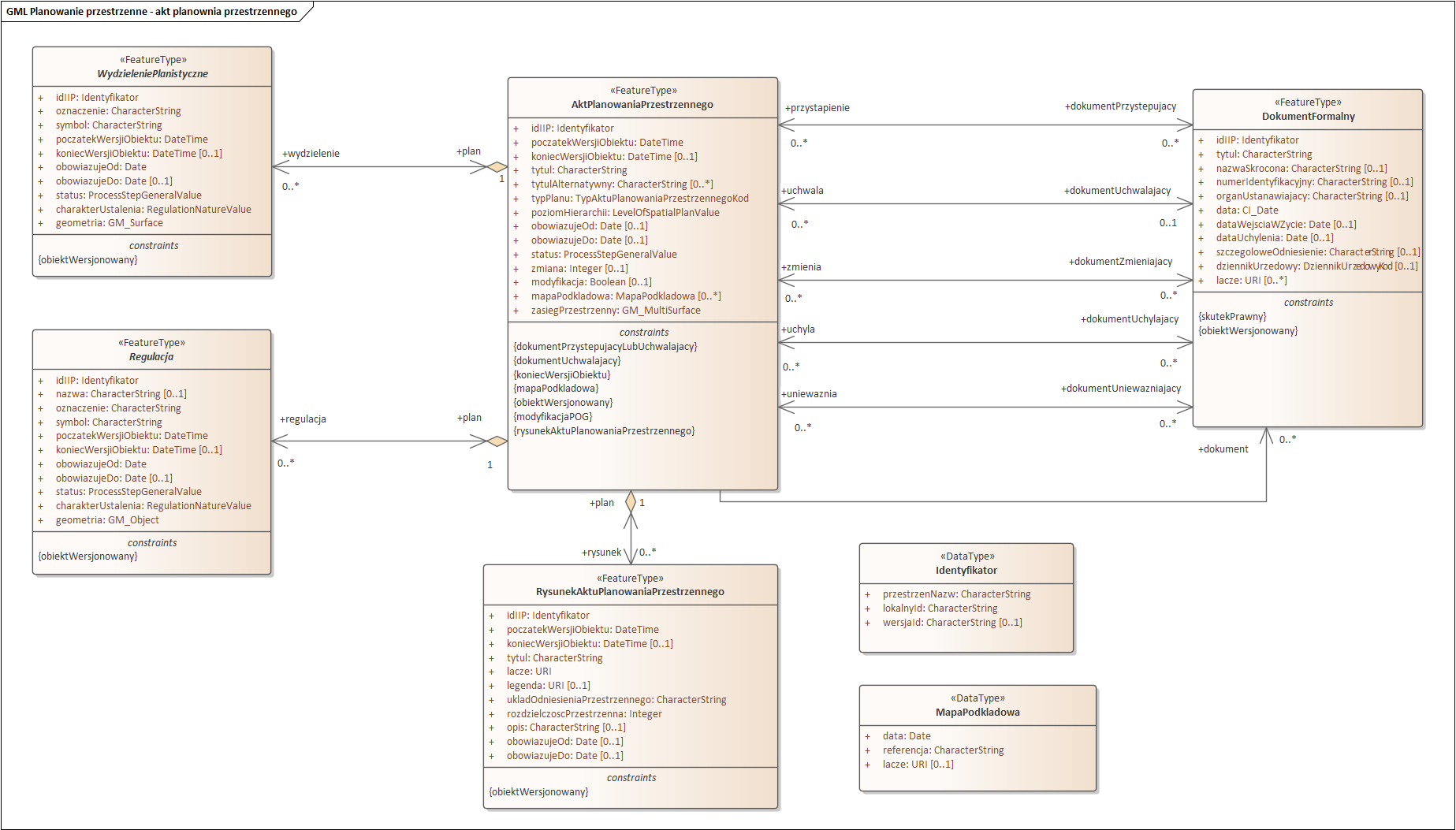 Rys. 10 – Schemat aplikacyjny Planowanie przestrzenne: widok ogólny 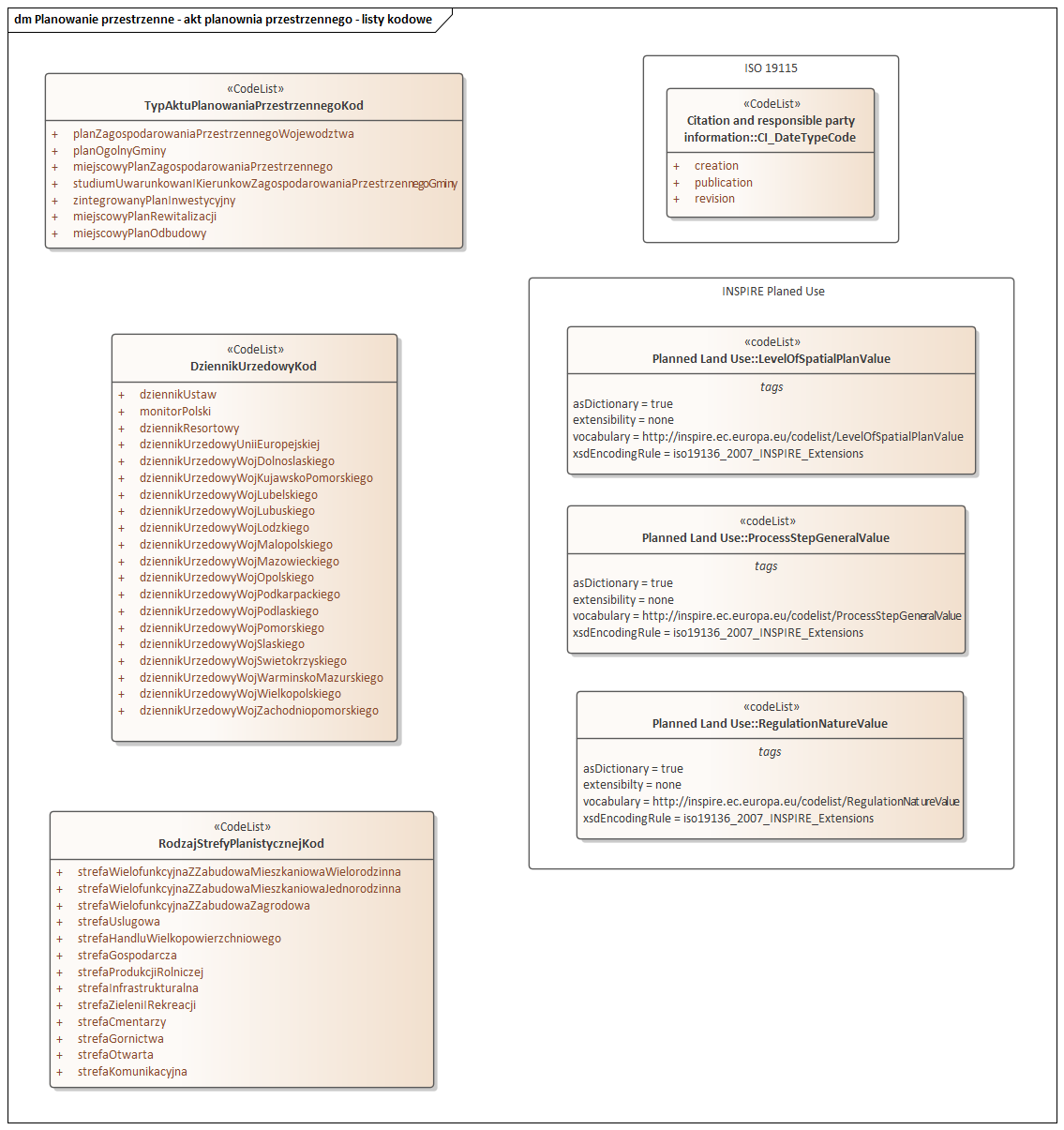 Rys. 11 – Schemat aplikacyjny Planowanie przestrzenne: listy kodowe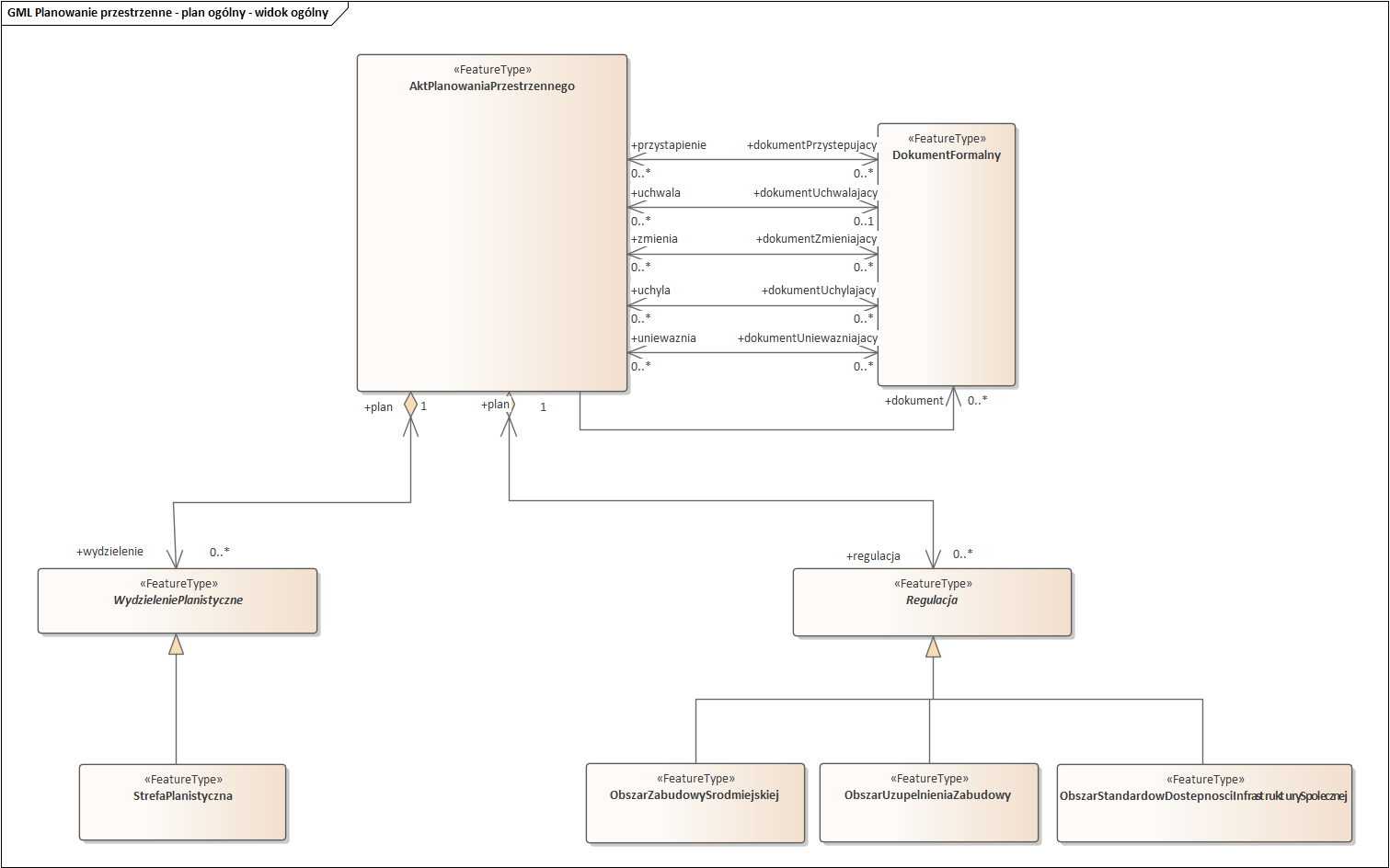 Rys. 12 – Diagram klas dla planu ogólnego gminy – widok ogólnyTypy obiektów przestrzennychAkt planowania przestrzennegoAkt ustanawiający i kształtujący zagospodarowanie przestrzenne na terenie województwa lub gminy, taki jak np. plan zagospodarowania przestrzennego województwa, czy też miejscowy plan zagospodarowania przestrzennego, reprezentowany jest w schemacie aplikacyjnym Planowanie przestrzenne przez typ obiektu Akt planowania przestrzennego (AktPlanowaniaPrzestrzennego). Jest to podstawowy typ obiektu przestrzennego w schemacie aplikacyjnym, reprezentujący obszar obowiązywania danego aktu planowania przestrzennego oraz posiadający zestaw atrybutów, takich jak tytuł ("tytul"), typ aktu planowania przestrzennego ("typPlanu"), czy poziom w hierarchii administracyjnej, do którego akt się odnosi ("poziomHierarchii"). Do aktów planowania przestrzennego reprezentowanych przez typ obiektu Akt planowania przestrzennego należą:plan zagospodarowania przestrzennego województwa,plan ogólny gminy,studium uwarunkowań i kierunków zagospodarowania przestrzennego gminy,miejscowy plan zagospodarowania przestrzennego,zintegrowany plan inwestycyjny,miejscowy plan rewitalizacji,miejscowy plan odbudowy.Każdy akt planowania przestrzennego musi być reprezentowany przez dokładnie jeden obiekt przestrzenny. W przypadku, gdy zasięg obowiązywania aktu nie jest ciągły przestrzennie i odnosi się do dwóch lub kilku niesąsiadujących ze sobą obszarów, wówczas jego reprezentacja geometryczna musi być ujęta w postaci jednego obiektu wieloczęściowego (multipoligonu). Dopuszcza się występowanie obszarów wyłączonych (tzw. wysp) w ramach pojedynczego obiektu. Sytuacja taka może mieć miejsce w momencie, gdy dany akt został zmieniony bądź uchylony przez inny dokument albo właśnie takie granice zostały określone w uchwale.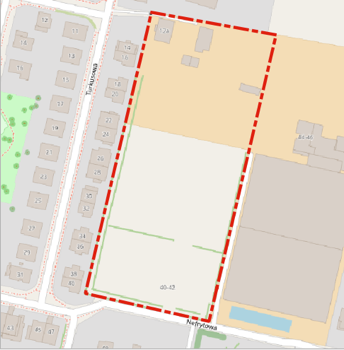 Rys. 13 – Przykład reprezentacji geometrycznej instancji obiektu AktPlanowaniaPrzestrzennego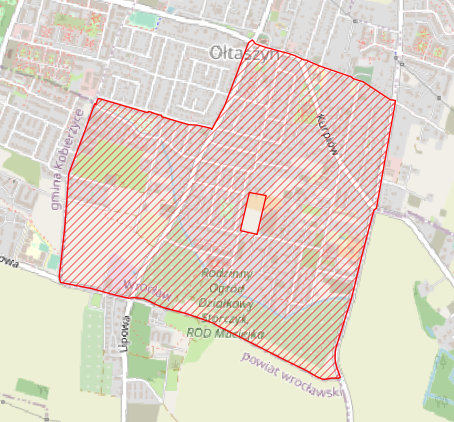 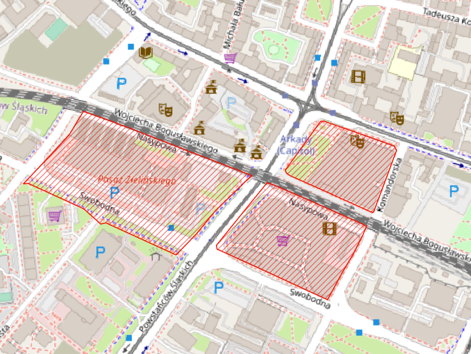 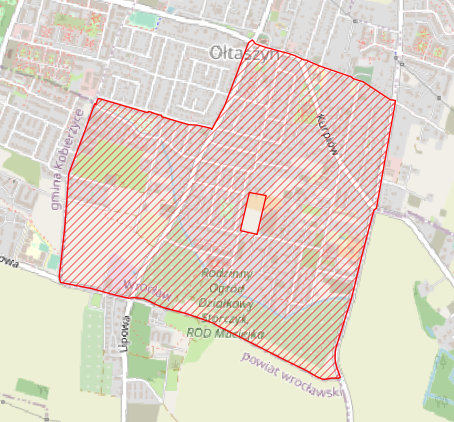 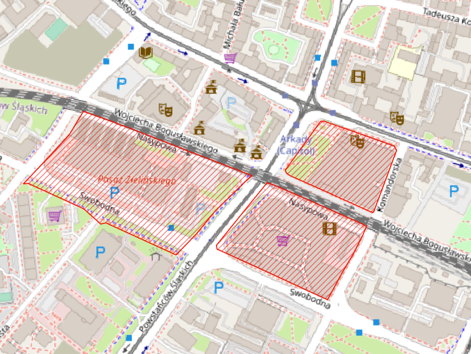 Rys. 14 – Przykład reprezentacji geometrycznej nieciągłych przestrzennie instancji obiektu AktPlanowaniaPrzestrzennego: (A) – AktPlanowaniaPrzestrzennego – jeden obiekt wieloczęściowy, 
(B) – AktPlanowaniaPrzestrzennego – obiekt z obszarem wyłączonym („wyspą”), na którym dany akt nie obowiązujeWszelka dokumentacja związana z aktem planowania przestrzennego, w tym dokumenty prawne zawierające przepisy planistyczne oraz wywołujące określone skutki prawne w odniesieniu do aktu reprezentowane są w schemacie aplikacyjnym przez typ obiektu Dokument formalny (DokumentFormalny) i związane są z obiektem AktPlanowaniaPrzestrzennego za pośrednictwem odpowiednich ról asocjacyjnych.Ustalenia aktu planowania przestrzennego w przypadku zakresu rozszerzonego są realizowane w schemacie aplikacyjnym za pośrednictwem dwóch typów obiektów przestrzennych: Wydzielenie planistyczne (WydzieleniePlanistyczne) oraz Regulacja (Regulacja). Są to typy abstrakcyjne, które mają zdefiniowane specjalizacje reprezentujące elementy właściwe dla odpowiednich typów aktów planowania przestrzennego np. strefa planistyczna dla planu ogólnego gminy jest specjalizacją wydzielenia planistycznego. Obiekt AktPlanowaniaPrzestrzennego związany jest z nimi odpowiednio za pośrednictwem ról asocjacyjnych wydzielenie i regulacja.W przypadku aktów planowania przestrzennego, dla których w schemacie aplikacyjnym nie zdefiniowano specjalizacji typów obiektów WydzieleniePlanistyczne i Regulacja, posiadają one prezentację ustaleń aktu w części graficznej. W schemacie aplikacyjnym część graficzna reprezentowana jest przez instancje obiektu Rysunek aktu planowania przestrzennego (RysunekAktuPlanowaniaPrzestrzennego) i związane są z obiektem AktPlanowaniaPrzestrzennego za pośrednictwem roli asocjacyjnej rysunek. Typ obiektu AktPlanowaniaPrzestrzennego dostarcza również informacji związanych z etapem procedury planistycznej. Służy temu atrybut "status", którego dziedzinę stanowi lista kodowa „Etap procesu ogólny” określona w punkcie 4.3.6.4.15 ProcessStepGeneralValue. Ponadto informacja o okresie obowiązywania danej wersji aktu zapisywana jest za pomocą pary atrybutów "obowiazujeOd" i "obowiazujeDo" i wraz parą atrybutów "poczatekWersjiObiektu" i "koniecWersjiObiektu" służą identyfikacji wersji aktu w zbiorze danych. Jeżeli proces tworzenia lub zmiany aktu planowania przestrzennego powoduje zmianę jakiejkolwiek cechy obiektu AktPlanowaniaPrzestrzennego go reprezentującego, np. dotyczącą obszaru obowiązywania, czy też informacji o akcie, to w zbiorze danych należy utworzyć kolejną wersję tego obiektu – typ obiektu Akt planowania przestrzennego jest wersjonowany.Akty planowania przestrzennego, z wyjątkiem planu ogólnego gminy, sporządzane są na tzw. mapie podkładowej. Zgodnie z obowiązującymi przepisami prawa miejscowe plany zagospodarowania przestrzennego sporządza się w skali od 1:500 do 1:5 000 z wykorzystaniem mapy zasadniczej albo w przypadku jej braku mapy katastralnej, pochodzącej z państwowego zasobu geodezyjnego i kartograficznego (art. 16 ust. 1 [Ustawa o PiZP]). W przypadku studiów uwarunkowań i kierunków zagospodarowania gminy, projekt jego rysunku sporządzany był dotychczas w skali od 1:5000 do 1:25 000, z wykorzystaniem mapy topograficznej lub ewidencyjnej w postaci elektronicznej, pochodzącej z państwowego zasobu geodezyjnego i kartograficznego.  W przypadku wojewódzkich planów zagospodarowania przestrzennego wymagania w odniesieniu do mapy podkładowej nie zostały określone przepisami prawa, w związku z tym jako mapa podkładowa stosowane są różnego rodzaju mapy ogólnogeograficzne, przeglądowe i tematyczne.Ponieważ dane mapy podkładowej nie są częścią modelu pojęciowego Planowanie przestrzenne, wskazanie na użytą mapę podkładową jest cechą obiektu AktPlanowaniaPrzestrzennego (atrybut złożony typu MapaPodkladowa).Minimalne informacje o mapie podkładowej to:data aktualności (data), a w przypadku jej braku, data jej opracowania, np. data opracowania mapy topograficznej, orazkrótka tekstowa charakterystyka mapy (referencja), np. „Mapa zasadnicza w postaci wektorowej” lub „Mapa topograficzna w skali 1:10 000”.Jeżeli mapa podkładowa jest udostępniona w sieci Internet np. za pośrednictwem usługi sieciowej (np. WMS lub WFS) to należy podać adres tej usługi najlepiej w postaci wywołania odpowiedniego zestawu warstw (operacja GetMap dla usługi WMS) lub typów obiektów (operacja GetFeature dla usługi WFS).Jeżeli przy sporządzaniu aktu planowania przestrzennego nie korzystano z urzędowych kopii map (np. przy projektach aktów), wówczas należy podać informacje o tym podkładzie mapowym bądź mapie, z której korzystano przy wyznaczaniu granic aktu planowania przestrzennego. UWAGA 1. Dla planu ogólnego gminy nie uzupełnia się informacji na temat mapy podkładowej, ponieważ akt ten nie posiada części graficznej. MapaPodkładowa nie ma zastosowania dla planu ogólnego gminy.Akt planowania przestrzennego opisywany jest także za pomocą fakultatywnego atrybutu "zmiana". Obejmuje on informacje na temat liczby zmian aktu planowania przestrzennego lub wydanych dla niego rozstrzygnięć nadzorczych lub wyroków sądowych. Atrybut ten nie ma zastosowania w przypadku planów ogólnych gminy.UWAGA 2. Dla planu ogólnego gminy nie uzupełnia się informacji na temat liczby zmian aktu. Atrybut "zmiana" nie ma zastosowania w przypadku planów ogólnych gminy. W przeciwieństwie do pozostałych typów aktów planowania przestrzennego, zmiana planu ogólnego gminy, nie będzie powodowała powstania nowego obiektu Akt planowania przestrzennego.W schemacie aplikacyjnym Planowanie przestrzenne w wersji 2.0 wprowadzono fakultatywny atrybut "modyfikacja", który ma zastosowanie jedynie dla planu ogólnego gminy. Jest to atrybut, który dostarcza informacji o tym, ze dana wersja planu ogólnego obowiązuje jedynie w części, czyli nie obejmuje całego obszaru, który powinien być objęty planem ogólnym gminy  (np. w wyniku uchylenia lub unieważnienia pojedynczych obiektów).Rysunek aktu planowania przestrzennegoTyp obiektu Rysunek aktu planowania przestrzennego (RysunekAktuPlanowaniaPrzestrzennego) stanowi abstrakcję cyfrowej reprezentacji części graficznej aktu planowania przestrzennego z nadaną georeferencją. Obiekty tego typu opisane są poprzez np. tytuł rysunku (tytul), adres internetowy (lacze), pod którym dostępny jest rysunek aktu, bez opisu pozaramkowego, z pliku cyfrowego z nadaną georeferencją, po przycięciu, w formacie GeoTIFF oraz odniesienie do legendy rysunku itp.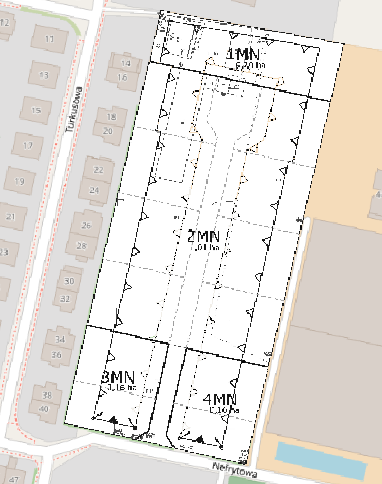 Rys. 15 – Przykład cyfrowej reprezentacji części graficznej aktu planowania przestrzennego, z nadaną georeferencją, opisanej poprzez obiekt RysunekAktuPlanowaniaPrzestrzennego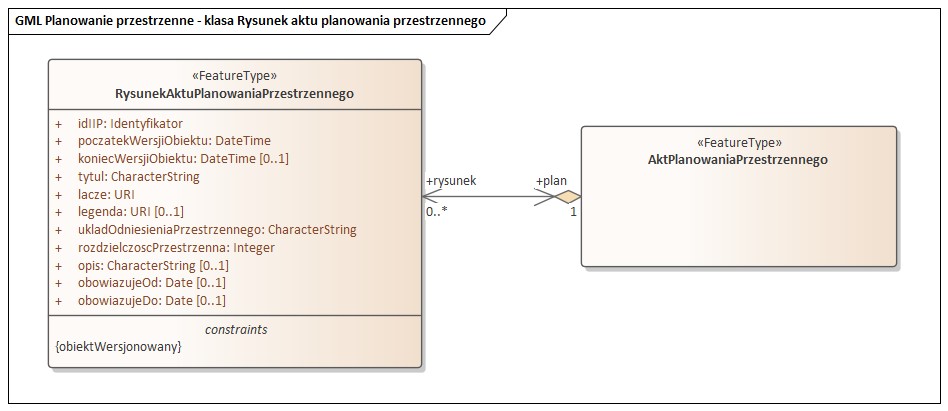 Rys. 16 – Rysunek aktu planowania przestrzennego Dokument formalnyZbiory danych dotyczące aktów planowania przestrzennego są zbiorami szczególnymi ze względu na fakt, iż korespondują z dokumentami prawnymi. Typ obiektu Dokument formalny (DokumentFormalny) jest reprezentacją dokumentu związanego z aktem planowania przestrzennego i obejmuje zarówno dokumenty stanowiące akty prawne, jak również inne dokumenty, które są powiązane z aktem planowania przestrzennego i mają wpływ na jego ustalenia, np. opracowanie ekofizjograficzne, prognoza oddziaływania na środowisko, uzasadnienie uchwały, decyzja o zmianie przeznaczenia gruntów rolnych na cele nierolnicze lub leśnych na cele nieleśne wraz ze złożonymi wnioskami itp.Szczególnym przypadkiem dokumentu formalnego jest akt prawny, będący rezultatem tworzenia prawa przez właściwy organ państwowy lub organ do tego upoważniony. W zakresie tematycznym objętym modelem, obiekt DokumentFormalny reprezentuje akty prawne ustanawiające, zmieniające, uchylające lub unieważniające akty planowania przestrzennego, w tym, w przypadku zakresu podstawowego, dokumenty formalne zawierające ustalenia tych aktów. Głównymi cechami obiektu jest tytuł dokumentu, rodzaj, organ uchwałodawczy oraz odnośnik URL (lacze) do zasobu udostępnionego w sieci Internet z jego treścią, np. dziennika urzędowego.Typ obiektu Dokument formalny służy ujawnianiu w schemacie aplikacyjnym dokumentów urzędowych, aktów prawnych powiązanych z aktem planowania przestrzennego. Relacje wiążące dokument formalny i akt planowania przestrzennego reprezentują relacje do aktów prawnych wywołujących określone skutki prawne w stosunku do aktu planowania przestrzennego (role asocjacyjne: dokumentPrzystepujacy, dokumentUchwalajacy, dokumentZmieniajacy, dokumentUchylajacy, dokumentUniwazniajacy) oraz relacje do innych dokumentów powiązanych z aktem planowania przestrzennego (rola asocjacyjna dokument).Schemat aplikacyjny wprowadza wymóg włączenia do zbioru danych informacji na temat dokumentów formalnych, co najmniej w zakresie uchwały o przystąpieniu do sporządzenia danego aktu lub uchwały o uchwaleniu/przyjęciu tego aktu (ograniczenie: dokumentPrzystepujacyLubUchwalajacy, które mówi o tym, iż należy podać co najmniej dokument w sprawie przystąpienia do sporządzenia aktu planowania przestrzennego lub dokument uchwalający akt planowania przestrzennego).Poniższa tabela prezentuje relacje aktu planowania przestrzennego względem dokumentów formalnych w zależności od statusu w jakim się znajduje.Tabela 7 – Relacje do dokumentów formalnych, które należy określać w zależności
od statusu aktu planowania przestrzennegoObjaśnienia:+ – obowiązkowe wskazanie dokumentu o danej relacji, o – obowiązkowe wskazanie dokumentu/dokumentów o danej relacji, o ile taki dokument występuje, * – dla statusu „nieaktualny” musi zostać określony przynajmniej jeden dokument o relacji dokumentUchylajacy lub dokumentUniewazniajacy.Relacje od dokumentu wywołującego skutek prawny do obiektu AktPlanowaniaPrzestrzennego realizowane są w schemacie aplikacyjnym w różny sposób w zależności od tego jaki wywołuje on skutek prawny:Relacje przystąpienie oraz uchwala muszą odnosić się do instancji obiektu AktPlanowaniaPrzestrzennego reprezentującej akt planowania przestrzennego. Relacja do obiektu realizowana jest poprzez odniesienie do identyfikatora bez członu opisującego wersję – wersjaId.Relacje zmienia, uchyla, unieważnia (przypadku zmiany, uchylenia lub unieważnienia aktu w całości lub części) muszą odnosić się do nowoutworzonej wersji obiektu AktPlanowaniaPrzestrzennego. Relacja do wersji obiektu realizowana jest poprzez odniesienie do identyfikatora danej wersji obiektu – łącznie z wersjaId.W przypadku, gdy wejście w życie planu miejscowego powoduje utratę mocy obowiązującej innych planów zagospodarowania przestrzennego lub ich części odnoszących się do objętego nim terenu (art. 34 [Ustawa o PiZP]), dla aktu, który utracił moc, definiuje się relację dokumentUchylający w odniesieniu do uchwały przyjmującej nowy akt. W tej sytuacji w wyniku uchwalenia nowego aktu planowania przestrzennego na obszarze dotychczas objętym innym aktem planowania przestrzennego, do zbioru danych włączane są dane dla nowego aktu planowania przestrzennego oraz tworzona jest nowa wersja danych dla uchylonego aktu planowania przestrzennego, do której dodawana jest relacja dokumentUchylający do dokumentu formalnego, który wywołał częściową utratę mocy poprzedniej wersji aktu. DokumentFormalny, reprezentujący dokument, który wywołał uchylenie aktu, musi referować (relacja: uchyla) na nowoutworzoną wersję obiektu AktPlanowaniaPrzestrzennego.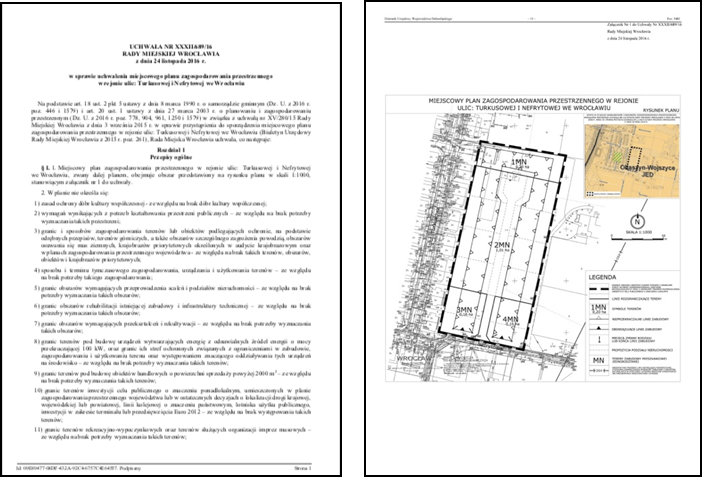 Rys. 17 – Przykłady dokumentów opisanych przez obiekty w ramach klasy DokumentFormalny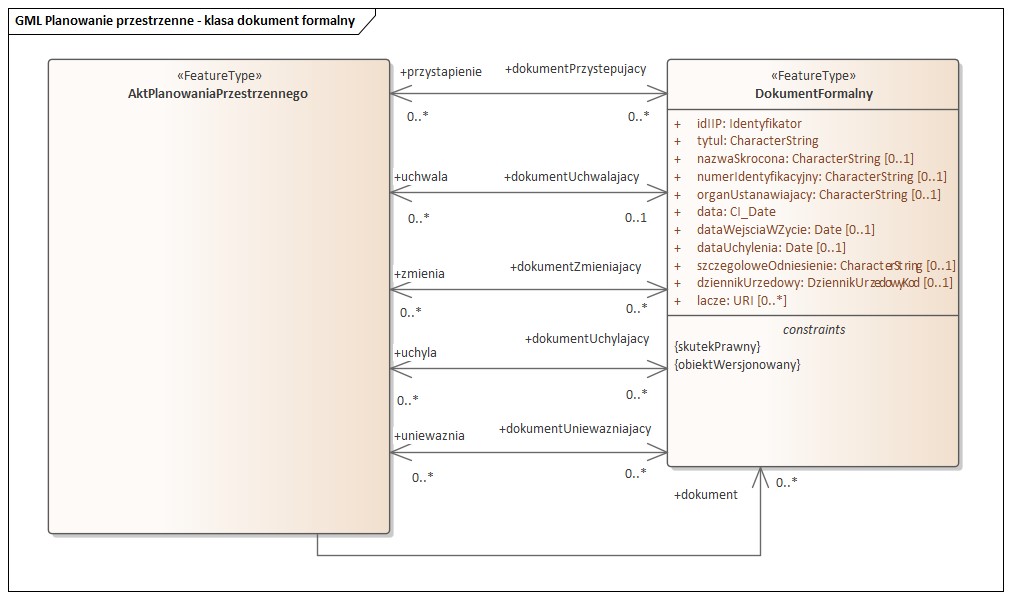 Rys. 18 – Dokument formalnyWydzielenie planistyczneTyp obiektu Wydzielanie planistyczne (WydzieleniePlanistyczne) stanowi ogólną realizację ustalenia aktu planowania przestrzennego powstającego w wyniku wyodrębnienia jednorodnych pod względem wybranych cech części aktu planowania przestrzennego odnoszących się do konkretnej lokalizacji przestrzennej. Obiekt ten ma podstawowe atrybuty, które ogólnie charakteryzują ustalenie planistyczne niezależnie od rodzaju aktu jakim zostały określone. Są to geometria (geometria) reprezentująca obszar objęty wydzieleniem, status obowiązywania (status), charakter prawny ustalenia (charakterUstalenia), oznaczenie (oznaczenie) i symbol (symbol). Obiekty wydzielenia planistycznego przedstawiane są zawsze w formie rozłącznych wieloboków, czyli każdy z obiektów stanowiący specjalizację klasy WydzieleniePlanistyczne może być reprezentowany przez dokładnie jeden poligon (stosowanie multipoligonów jest wykluczone).Ze względu na różniące się swoim szczegółowym charakterem, na poziomie poszczególnych typów aktu planowania przestrzennego, wydzielenia planistyczne typ obiektu WydzieleniePlanistyczne został zdefiniowany jako obiekt abstrakcyjny. Dziedziczą po nim typy obiektów właściwe dla poszczególnych typów aktów planowania przestrzennego. Posiadają one charakterystyczne właściwości adekwatnie przyporządkowane do zakresu i charakteru poszczególnych aktów planowania przestrzennego.UWAGA 1. Na obecnym etapie cyfryzacji danych planistycznych zdefiniowano specjalizację dla planu ogólnego gminy, jest to typ obiektu Strefa planistyczna (﻿StrefaPlanistyczna). Relacje wiążące specjalizacje typu obiektu WydzieleniePlanistyczne i typ obiektu AktPlanowaniaPrzestrzennego są następujące:Relacja plan (od specjalizacji typu obiektu WydzieleniePlanistyczne do typu obiektu AktPlanowaniaPrzestrzennego) odnosi się do instancji obiektu AktPlanowaniaPrzestrzennego reprezentującej akt planowania przestrzennego, w ramach którego jest wyznaczone dane wydzielenie planistyczne. Relacja do obiektu realizowana jest poprzez odniesienie do identyfikatora bez członu opisującego wersję – wersjaId.Relacja wydzieleniePlanistyczne (od typu obiektu AktPlanowaniaPrzestrzennego do specjalizacji typu obiektu WydzieleniePlanistyczne) odnosi się do wersji obiektu WydzieleniePlanistyczne, właściwego dla danej wersji obiektu AktPlanowaniaPrzetrzennego. Relacja do wersji obiektu realizowana jest poprzez odniesienie do identyfikatora danej wersji obiektu – łącznie z wersjaId.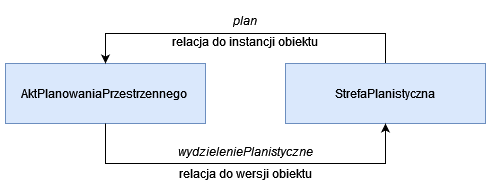 Rys. 19 – Relacje wiążące obiekt AktPlanowaniaPrzestrzennego i obiekt WydzieleniePlanistyczne na przykładzie obiektu StrefaPlanistyczna, będący specjalizacją obiektu WydzieleniaPlanistyczne dla planu ogólnego gminy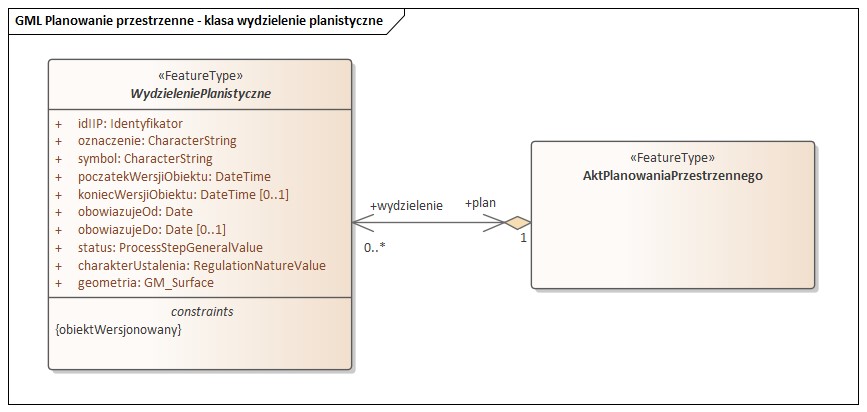 Rys. 20 – Wydzielenie planistyczne RegulacjaTyp obiektu Regulacja (Regulacja) stanowi ogólną realizację ustalenia aktu planowania przestrzennego będącego ustaleniem uzupełniającym wydzielenie planistyczne i odnoszącego się do konkretnej lokalizacji przestrzennej. W aktach planowania przestrzennego występują ustalenia uzupełniające, wskazujące obszary, w których mają zastosowanie przepisy uzupełniające ustalenia przypisane do elementu wydzielenie planistyczne. Regulacje mogą być np. realizowane jako bufor wokół istniejącego obiektu lub mogą być reprezentowane przez „własne” niezależne lokalizacje w przestrzeni. Typ obiektu Regulacja może być reprezentowany w zbiorze danych jako obszar, punkt albo linia. Obiekt Regulacja ma takie atrybuty jak nazwa (nazwa), status obowiązywania (status), charakter prawny ustalenia (charakterUstalenia), oznaczenie (oznaczenie) i symbol (symbol).Ze względu na różniące się swoim szczegółowym charakterem, na poziomie poszczególnych typów aktu planowania przestrzennego, wydzielenia planistyczne, typ obiektu Regulacja został zdefiniowany jako obiekt abstrakcyjny. Dziedziczą po nim typy obiektów właściwe dla poszczególnych typów aktów planowania przestrzennego. Posiadają one charakterystyczne właściwości adekwatnie przyporządkowane do zakresu i charakteru poszczególnych aktów planowania przestrzennego.UWAGA 1. Na obecnym etapie cyfryzacji danych planistycznych zdefiniowano specjalizacje dla planu ogólnego gminy. Są to typy obiektu: ﻿Obszar zabudowy śródmiejskiej (﻿﻿ObszarZabudowySrodmiejskiej),﻿Obszar uzupełnienia zabudowy (﻿ObszarUzupelnieniaZabudowy),﻿Obszar standardów dostępności infrastruktury społecznej (﻿ObszarStandardowDostepnosciInfrastrukturySpolecznej).Relacje wiążące specjalizacje typu obiektu Regulacja i typ obiektu AktPlanowaniaPrzestrzennego są następujące:Relacja plan (od specjalizacji typu obiektu Regulacja do typu obiektu AktPlanowaniaPrzestrzennego) odnosi się AktPlanowaniaPrzestrzennego reprezentującej akt planowania przestrzennego, w ramach którego jest wyznaczona dana regulacja. Relacja do obiektu realizowana jest poprzez odniesienie do identyfikatora bez członu opisującego wersję – wersjaId.Relacja regulacja (od typu obiektu AktPlanowaniaPrzestrzennego do specjalizacji typu obiektu Regulacja) odnosi się do wersji obiektu Regulacja, właściwego dla danej wersji obiektu AktPlanowaniaPrzetrzennego. Relacja do wersji obiektu realizowana jest poprzez odniesienie do identyfikatora danej wersji obiektu – łącznie z wersjaId.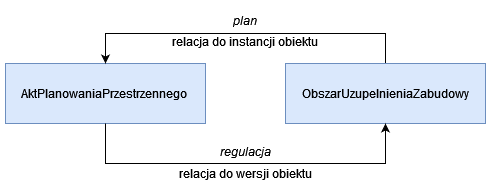 Rys. 21 – Relacje wiążące obiekt AktPlanowaniaPrzestrzennego i obiekt Regulacja na przykładzie obiektu ObszarUzupelnieniaZabudowy, będący specjalizacją obiektu Regulacja dla planu ogólnego gminy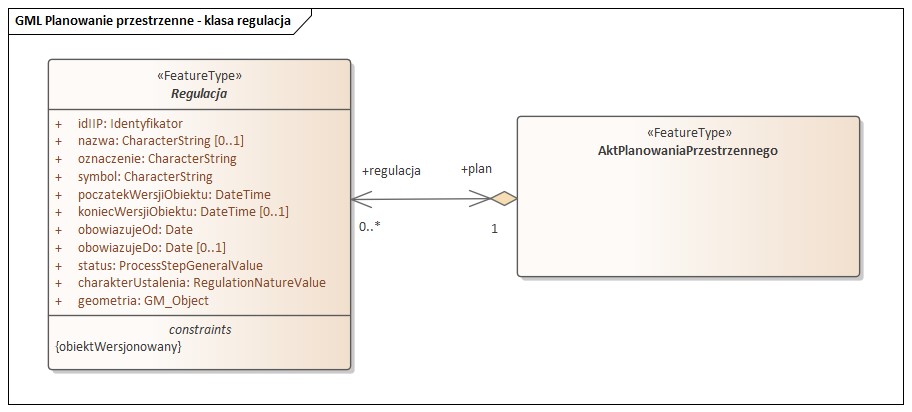 Rys. 22 – RegulacjaPlan ogólny gminySchemat aplikacyjny Planowanie przestrzenne dla planu ogólnego gminy posiada zdefiniowane specjalizacje dla obu obiektów abstrakcyjnych - WydzieleniePlanistyczne oraz Regulacja. W przypadku typu obiektu WydzieleniePlanistyczne jego specjalizacją jest typ obiektu Strefa planistyczna (﻿StrefaPlanistyczna).  W przypadku typu obiektu Regulacja jego specjalizacją są następujące typy obiektów: ﻿Obszar zabudowy śródmiejskiej (﻿﻿ObszarZabudowySrodmiejskiej),﻿Obszar uzupełnienia zabudowy (﻿ObszarUzupelnieniaZabudowy),﻿Obszar standardów dostępności infrastruktury społecznej
(﻿ObszarStandardowDostepnosciInfrastrukturySpolecznej).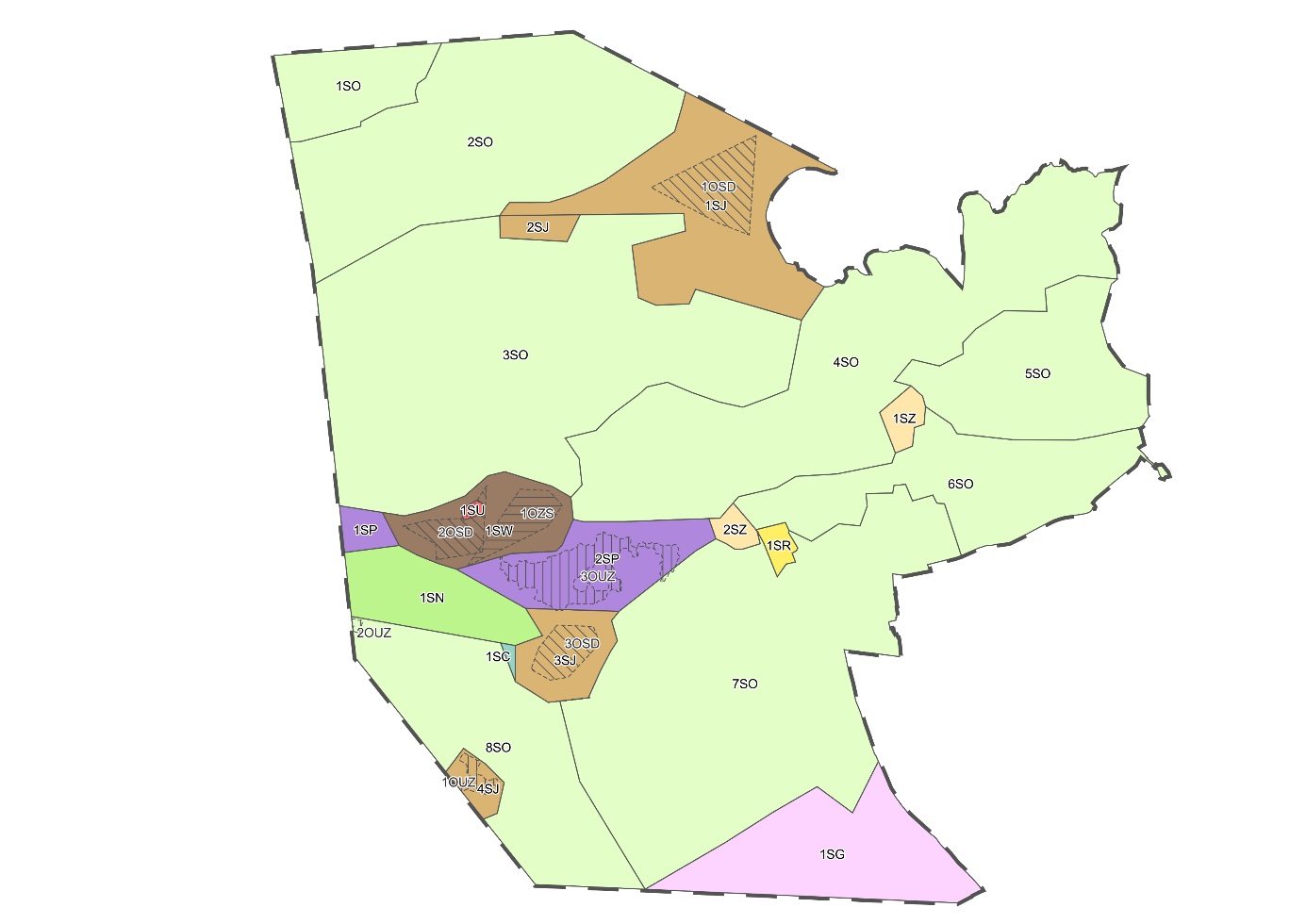 Rys. 23 – Plan ogólny gminy – przykład opracowany na potrzeby specyfikacji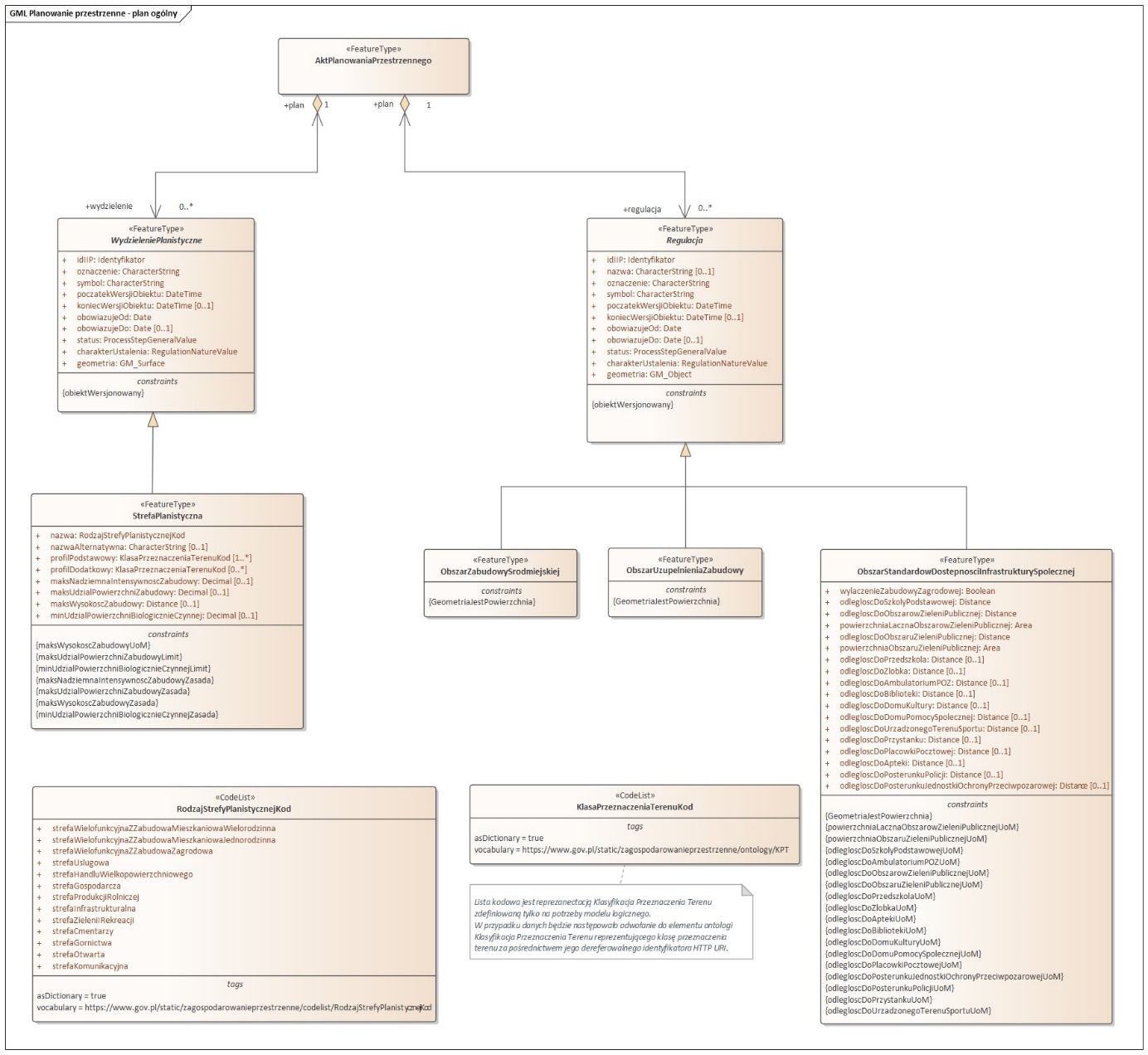 Rys. 24 – Plan ogólny gminy Strefa planistycznaTyp obiektu ﻿Strefa planistyczna (﻿StrefaPlanistyczna) stanowi reprezentację strefy planistycznej wyznaczanej w planie ogólnym gminy (art. 13c ust 1 i 2 [Ustawa PiZP]). Obszar objęty planem ogólnym gminy musi być całkowicie wypełniony przez strefy planistyczne, które przedstawiane są zawsze w formie rozłącznych wieloboków (poligonów), czyli każda ze stref może być reprezentowana przez dokładnie jeden poligon (stosowanie multipoligonów jest wykluczone). Wyjątek stanowi sytuacja, w której strefy nie obejmują całego obszaru objętego planem ogólnym gminy, na przykład w wyniku uchylenia lub unieważnienia części aktu – informacja na ten temat jest ujęta w ramach atrybutu "modyfikacja" obiektu AktPlanowaniaPrzestrzennego, z którym powiązane są obiekty StrefaPlanistyczna. Strefy planistyczne reprezentujące aktualnie obowiązujące wersje obiektów StrefaPlanistyczna nie mogą nakładać się na siebie, a pomiędzy strefami nie mogą pojawiać się szczeliny. 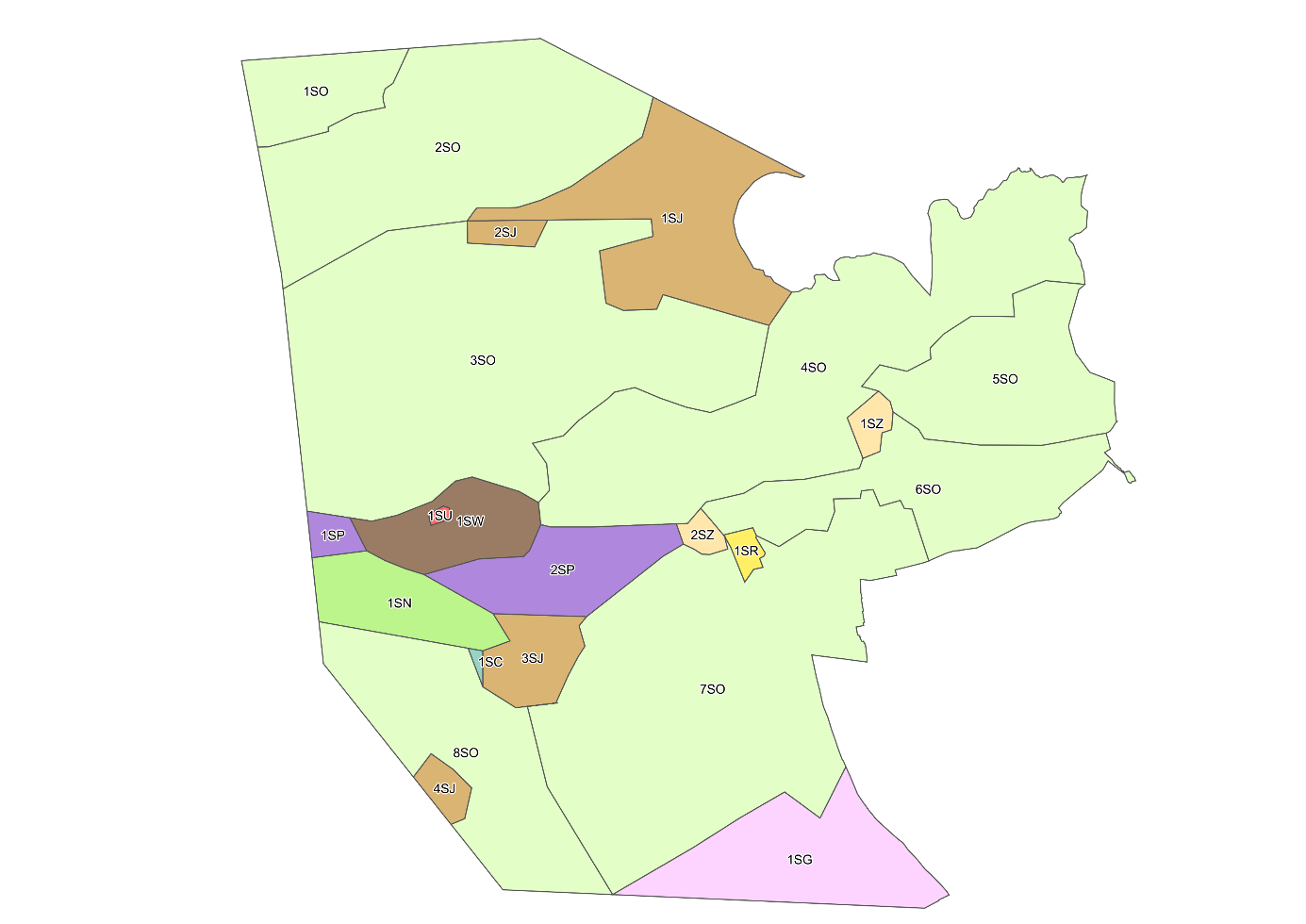 Rys. 25 – Strefa planistyczna - przykład opracowany na potrzeby specyfikacjiObiekt StrefaPlanistyczna jest opisany za pomocą atrybutów, które definiują planowane zagospodarowanie przestrzenne na wskazanym obszarze. Do obligatoryjnych atrybutów, za pomocą których opisana musi być każda wyznaczona strefa planistyczna, należą: nazwa (nazwa) oraz profil podstawowy (profilPodstawowy).Ponadto sposób zagospodarowania na obszarze objętym Strefą planistyczną może, a w niektórych przypadkach musi, zostać także określony za pomocą innych atrybutów, jak: profil dodatkowy (profilDodatkowy), maksymalna nadziemna intensywność zabudowy (maksNadziemnaIntensywnoscZabudowy), maksymalny udział powierzchni zabudowy (maksUdzialPowierzchniZabudowy), maksymalna wysokość zabudowy (maksWysokoscZabudowy) czy minimalny udział powierzchni biologicznie czynnej (minUdzialPowierzchniBiologicznieCzynnej). Profil podstawowy (profilPodstawowy) określa podstawową charakterystykę funkcjonalną strefy planistycznej i został on zdefiniowany w załączniku nr 1 do [Rozporządzenie POG]. Profil podstawowy przypisany jest do danej Strefy planistycznej – nie ma możliwości jego modyfikacji. Profil dodatkowy (profilDodatkowy) może określać dodatkową charakterystykę funkcjonalną strefy planistycznej. Dziedzina wartości profilu dodatkowego jest różna dla każdego rodzaju strefy planistycznej. Profil dodatkowy może przyjmować wartości, które zostały określone w załączniku nr 1 do [Rozporządzenie POG]. Określenie profilu dodatkowego jest fakultatywne, więc może on pozostać nieuzupełniony. Obowiązkowe wartości profilu podstawowego i dozwolone wartości profilu dodatkowego dla każdego rodzaju strefy planistycznej prezentuje poniższa tabela.Tabela 8 – Profil funkcjonalny strefy planistycznejWyznaczenie wartości: maksymalnej intensywności zabudowy (maksNadziemnaIntensywnoscZabudowy), maksymalnego udziału powierzchni zabudowy (maksUdzialPowierzchniZabudowy), maksymalnej wysokości zabudowy (maksWysokoscZabudowy),minimalnego udziału powierzchni biologicznie czynnej (minUdzialPowierzchniBiologicznieCzynnej) jest obligatoryjne w następujących Strefach planistycznych:strefa wielofunkcyjna z zabudową mieszkaniową wielorodzinną,strefa wielofunkcyjna z zabudową mieszkaniową jednorodzinną,strefa wielofunkcyjna z zabudową zagrodową,strefa usługowa,strefa handlu wielkopowierzchniowego,strefa gospodarcza,strefa produkcji rolniczej.UWAGA 1. Wartość maksymalnej wysokości zabudowy (maksWysokoscZabudowy) wyrażana jest w metrach z dokładnością do pierwszego miejsca po przecinku.UWAGA 2. Maksymalny udział powierzchni zabudowy (maksUdzialPowierzchniZabudowy) nie może przekroczyć 100. Wartość atrybutu jest wyrażona w % z dokładnością do pierwszego miejsca po przecinku.UWAGA 3. Minimalny udział powierzchni biologicznie czynnej (minUdzialPowierzchniBiologicznieCzynnej) nie może przekroczyć 150. Wartość atrybutu jest wyrażona w % z dokładnością do pierwszego miejsca po przecinku.Ponadto wyznaczenie minimalnego udziału powierzchni biologicznie czynnej (minUdzialPowierzchniBiologicznieCzynnej) jest obligatoryjne w Strefach planistycznych:strefa infrastrukturalna,strefa zieleni i rekreacji,strefa cmentarzy.Tabela 9 – StrefaPlanistyczna – ograniczenia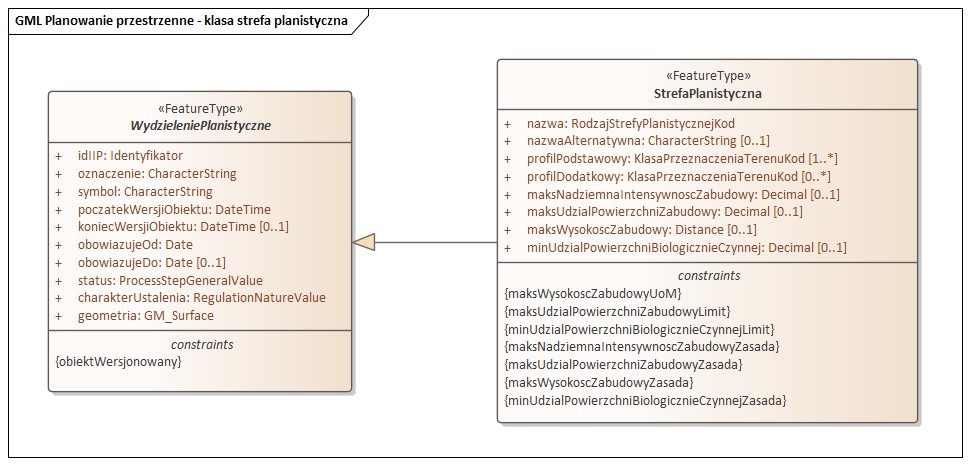 Rys. 26 – Strefa planistyczna Obszar zabudowy śródmiejskiejTyp obiektu ﻿﻿Obszar zabudowy śródmiejskiej (﻿﻿ObszarZabudowySrodmiejskiej) stanowi   reprezentację obszaru zabudowy śródmiejskiej wyznaczanego w planie ogólnym gminy. Obszar zabudowy śródmiejskiej stanowi położony w mieście obszar zwartej, intensywnej zabudowy mieszkaniowej i usługowej. Obszary zabudowy śródmiejskiej przedstawiane są zawsze w formie rozłączonych wieloboków (poligonów), czyli każdy wyznaczony obszar reprezentowany jest przez dokładnie jeden poligon (stosowanie multipoligonów jest wykluczone). Obszary reprezentujące aktualnie obowiązujące wersje obiektów ObszarZabudowySrodmiejskiej (czyli opisane jako aktualnie obowiązujące) nie mogą nakładać się na siebie.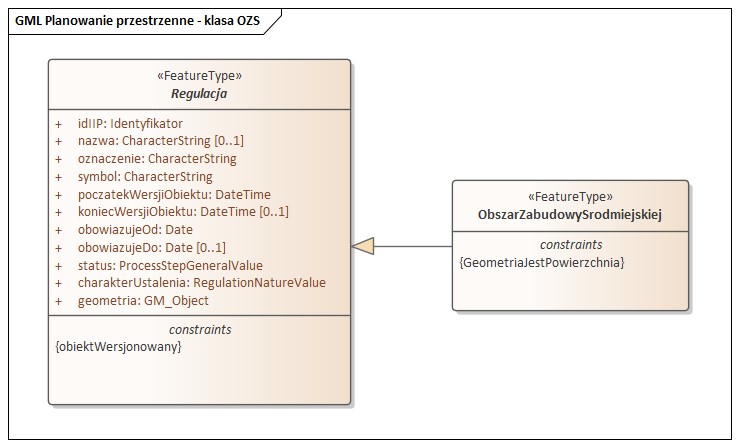 Rys. 27 – Obszar zabudowy śródmiejskiej Obszar uzupełnienia zabudowy Typ obiektu﻿ ﻿Obszar uzupełnienia zabudowy (﻿﻿ObszarUzupelnieniaZabudowy) stanowi reprezentację obszaru uzupełnienia zabudowy wyznaczanego w planie ogólnym gminy. Obszary uzupełnienia zabudowy przedstawiane są zawsze w formie rozłączonych wieloboków (poligonów), czyli każdy wyznaczony obszar reprezentowany jest przez dokładnie jeden poligon (stosowanie multipoligonów jest wykluczone). Obszary reprezentujące aktualnie obowiązujące wersje obiektów ObszarUzupelnieniaZabudowy (czyli opisane jako aktualnie obowiązujące) nie mogą nakładać się na siebie.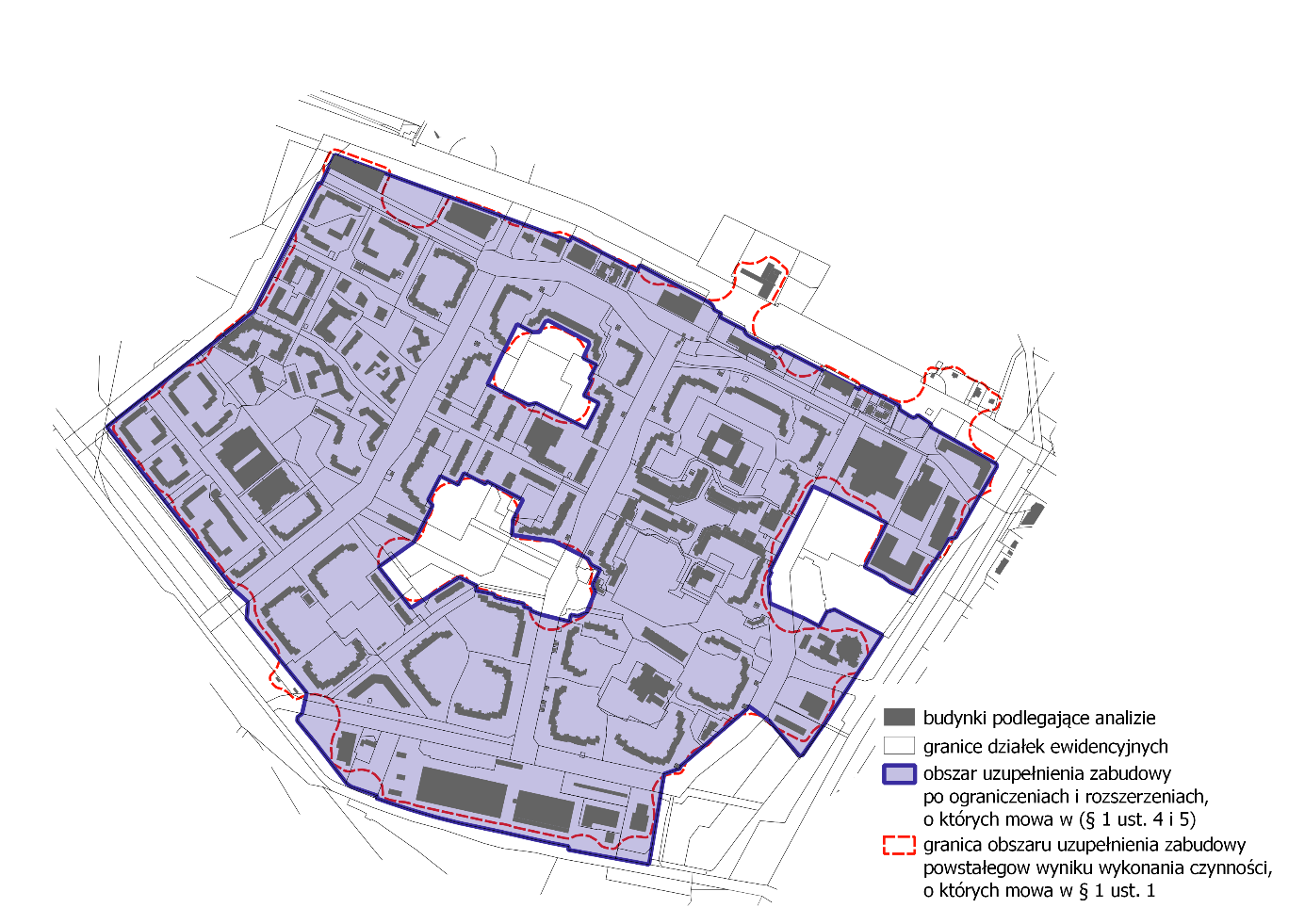 Rys. 28 – Obszar uzupełnienia zabudowy - przykład geometrii obszaru uzupełnienia zabudowy 
na tle budynków i działek ewidencyjnych 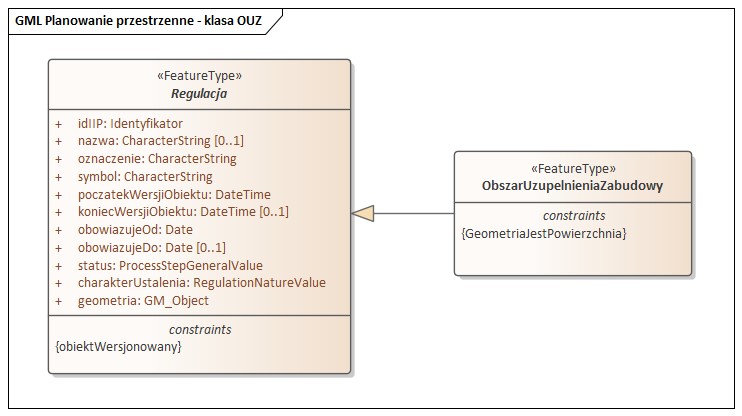 Rys. 29  – Obszar uzupełnienia zabudowy Obszar standardów dostępności infrastruktury społecznejTyp obiektu﻿ ﻿Obszar standardów dostępności infrastruktury społecznej (﻿﻿﻿ObszarStandardowDostepnosciInfrastrukturySpolecznej) stanowi reprezentację obszaru, dla którego określone zostały gminne standardy dostępności infrastruktury społecznej w planie ogólnym gminy. Obszary standardów dostępności infrastruktury przedstawiane są zawsze w formie rozłączonych wieloboków (poligonów), czyli każdy wyznaczony obszar reprezentowany jest przez dokładnie jeden poligon (stosowanie multipoligonów jest wykluczone).Gminne standardy dostępności infrastruktury społecznej obejmują zasady zapewnienia dostępu do obiektów infrastruktury społecznej. Wyznaczenie tych obszarów jest nieobligatoryjne, natomiast w przypadku ich określenia, należy określić co najmniej zasady zapewnienia dostępu do: szkoły podstawowej oraz obszarów zieleni publicznej. Ustawa dopuszcza określenie standardów dla następujących obiektów infrastruktury społecznej: przedszkola, żłobki, ambulatoria podstawowej opieki zdrowotnej, biblioteki, domy kultury, domy pomocy społecznej, urządzone tereny sportu, przystanki publicznego transportu zbiorowego, placówki pocztowe, apteki oraz posterunki policji lub posterunki jednostki ochrony przeciwpożarowej. 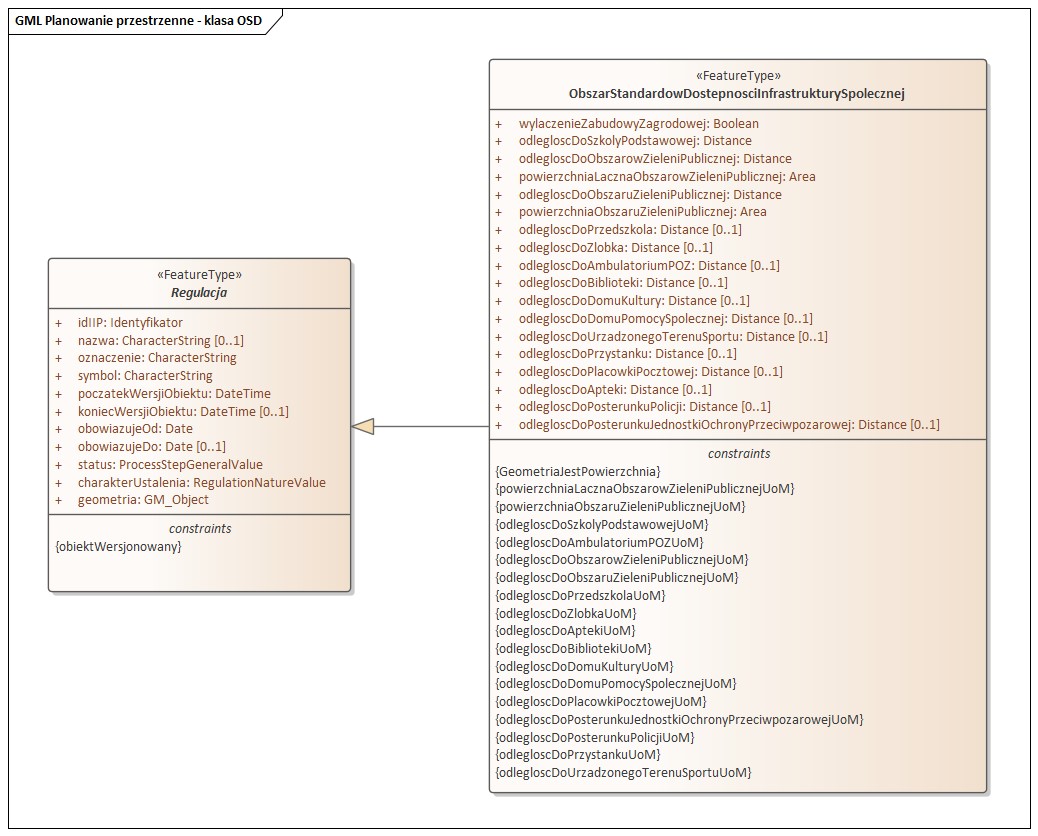 Rys. 30 – Obszar standardów dostępności infrastruktury społecznejWersjonowanieKoncepcja reprezentacji czasowego istnienia obiektów zdefiniowanych w schemacie aplikacyjnym Planowanie przestrzenne jest przedstawiona w rozdziale 4.2.4 Reprezentacja czasowa. Natomiast szczegółowe zasady wersjonowania danych planistycznych gromadzonych w zbiorach danych przestrzennych zostały opisane w rozdziale dotyczącym utrzymania zbiorów Załącznik F (informacyjny) – Przykłady i procedury pozyskiwania i utrzymywania danych dla aktów planowania przestrzennego .Reprezentacja czasowa Koncepcja reprezentacji czasowego istnienia obiektów zdefiniowanych w schemacie aplikacyjnym Planowanie przestrzenne jest przedstawiona w rozdziale 4.2.4 Reprezentacja czasowa. Spójność topologiczna Akt planowania przestrzennegoAkt planowania przestrzennego tego samego typu, np. miejscowy plan zagospodarowania przestrzennego, reprezentowany przez obiekt AktPlanowaniaPrzestrzennego może występować w kilku wersjach. Zasięgi przestrzenne poszczególnych wersji tego obiektu mogą się na siebie nakładać. Okres obowiązywania poszczególnych wersji aktu planowania przestrzennego opisany jest za pomocą atrybutów "obowiazujeOd" i "obowiazujeDo". Jednak aktualnie obowiązujące wersje obiektów AktPlanowaniaPrzestrzennego tego samego typu nie mogą nakładać się w ramach jednego zbioru danych. A zatem, instancje obiektów AktPlanowaniaPrzestrzennego tego samego typu, zgromadzone w jednym zbiorze, dla których atrybuty "obowiazujeDo" i " koniecWersjiObiektu" nie są wyspecyfikowane oraz dla których "status" jest równy „prawnie wiążący lub realizowany”, nie mogą mieć części wspólnej swoich zasięgów przestrzennych.Wydzielenie planistyczneObiekty stanowiące specjalizację klasy WydzieleniePlanistyczne (aktualnie są to jedynie obiekty w ramach klasy StrefaPlanistyczna) stanowią reprezentację  jednorodnych pod względem wybranych cech części aktu planowania przestrzennego. Stanowią one ciągły, spójny topologicznie obszar, przedstawiony w formie rozłącznych poligonów (wieloboków). Każdy z tych obiektów może być reprezentowany przez dokładnie jeden poligon (stosowanie multipoligonów jest wykluczone), opisany odpowiednimi atrybutami.Każde wydzielenie może występować w wersjach, a zasięgi przestrzenne poszczególnych wersji mogą się na siebie nakładać pod warunkiem, że tylko jedna z tych wersji jest aktualnie obowiązująca. Oznacza to, że instancje obiektów stanowiących specjalizację klasy WydzieleniePlanistyczne, zgromadzone w jednym zbiorze, dla których atrybuty "obowiazujeDo" i "koniecWersjiObiektu" nie są wyspecyfikowane oraz dla których "status" jest równy „prawnie wiążący lub realizowany”, nie mogą mieć części wspólnej swoich zasięgów przestrzennych.Dodatkowo odpowiednie obiekty wydzieleń planistycznych pokrywają w sposób ciągły i spójny topologicznie (bez luk i szczelin) cały obszar powiązanego z nimi obiektu AktPlanowaniaPrzestrzennego, reprezentującego w tym przypadku plan ogólny gminy. UWAGA 1 Wyjątkiem od powyższej reguły jest modyfikacja planu ogólnego gminy na skutek częściowego uchylenia bądź unieważnienia jego ustaleń. W takim przypadku uchylonym lub unieważnionym strefom planistycznym zmieniony zostanie status z „prawnie wiążący lub realizowany” na „nieaktualny”. Sytuację taką oznacza się poprzez atrybut "modyfikacja" w ramach obiektu AktPlanowaniaPrzestrzennego. Specjalizacje klasy Regulacja dla planu ogólnego gminySpecjalizacjami klasy Regulacja dla przypadku, gdy obiekt AktPlanowaniaPrzestrzennego reprezentuje plan ogólny gminy są obiekty ObszarZabudowySrodmiejskiej, ObszarUzupelnieniaZabudowy, ObszarStandardowDostepnosciInfrastrukturySpolecznej. Stanowią one reprezentację w planie ogólnym gminy odpowiednio: obszaru zabudowy śródmiejskiej, obszaru uzupełnienia zabudowy i obszaru standardów dostępności infrastruktury społecznej. Każdy taki obiekt jest reprezentowany przez dokładnie jeden poligon (stosowanie multipoligonów jest wykluczone).Każdy z obiektów ObszarZabudowySrodmiejskiej, ObszarUzupelnieniaZabudowy, ObszarStandardowDostepnosciInfrastrukturySpolecznej może występować w wersjach, a zasięgi przestrzenne poszczególnych wersji mogą się na siebie nakładać pod warunkiem, że tylko jedna z tych wersji jest aktualnie obowiązująca. Oznacza to, że instancje tych obiektów, zgromadzone w jednym zbiorze, dla których atrybuty "obowiazujeDo" i "koniecWersjiObiektu" nie są wyspecyfikowane oraz dla których "status" jest równy „prawnie wiążący lub realizowany”, nie mogą mieć części wspólnej swoich zasięgów przestrzennych. Zasada dotyczy każdego typu obszaru z osobna, a zatem dopuszczone jest nakładanie się na siebie na przykład zasięgów przestrzennych obszaru zabudowy śródmiejskiej i obszaru uzupełniania zabudowy.Katalog obiektówTabela 10 – Informacje identyfikujące katalog obiektówTabela 11 – Typy zdefiniowane w katalogu obiektówTypy obiektów przestrzennychAktPlanowaniaPrzestrzennegoRysunekAktuPlanowaniaPrzestrzennegoDokumentFormalnyWydzielenie planistyczneRegulacjaStrefa planistycznaObszar zabudowy śródmiejskiejObszar uzupełnienia zabudowyObszar standardów dostępności infrastruktury społecznejTypy danychIdentyfikatorMapaPodkladowaListy kodoweDziennik UrzędowyTyp aktu planowania przestrzennegoRodzaj strefy planistycznejKlasa przeznaczenia terenuTypy zaimportowane (informacyjnie)W niniejszym podrozdziale wyspecyfikowano typy obiektów, typy danych oraz listy kodowe, które są zdefiniowane w zewnętrznych schematach aplikacyjnych. Podrozdział ten jest całkowicie informacyjny i ma za zadanie pomóc czytelnikowi w zrozumieniu schematu aplikacyjnego przedstawionego w poprzednich podrozdziałach. W celu zapoznania się z normatywną dokumentacją tych typów, należy skorzystać z odniesień do macierzystych schematów aplikacyjnych zamieszczonych w niniejszym Katalogu Obiektów.CI_DateCharacterStringDateDateTimeGM_ObjectGM_SurfaceGM_MultiSurfaceAreaBooleanDecimalDistanceIntegerURILevelOfSpatialPlanValueProcessStepGeneralValueRegulationNatureValueZgodność z INSPIREIntegracja z modelem pojęciowym INSPIRE dla Planowanego zagospodarowania przestrzennego zbiorów danych przestrzennych aktów planowania przestrzennego w podstawowym zakresie informacyjnym została szczegółowo opisana w dokumencie Specyfikacja danych „Planowanie przestrzenne” (wersja 1.0). Poniższy rozdział zostanie rozbudowany o plany ogólne gminy w docelowym dokumencie Specyfikacja danych „Planowanie przestrzenne” 2.0.Układy odniesień i jednostki miaryUkłady odniesień przestrzennych Układ natywnyZbiory danych przestrzennych zgodnie z niniejszą specyfikacją danych muszą być prowadzone w układach współrzędnych płaskich prostokątnych, które są określone w [Rozporządzenie APP].UdostępnianieW celu zwiększenia interoperacyjności danych przestrzennych związanych z planowaniem przestrzennym zaleca się, aby zbiory danych przestrzennych były udostępniane za pomocą usługi sieciowej pobierania również w powszechnie używanych w Polsce i na świecie układach odniesień przestrzennych.PrezentacjaW celu zwiększenia interoperacyjności danych przestrzennych związanych z planowaniem przestrzennym zaleca się, aby zbiory danych przestrzennych były udostępniane za pomocą usługi sieciowej przeglądania również w powszechnie używanych w Polsce i na świecie układach odniesień przestrzennych.Identyfikatory dla układów odniesień przestrzennychTworzenie odniesień do układów odniesienia stosowanych w zbiorze danych powinno być realizowane na podstawie identyfikatorów wymienionych w tabeli poniżej.UWAGA 1. Identyfikatory układów współrzędnych mogą być zastosowane np. w kodowaniu danych, w metadanych dla zbiorów danych i usług, zapytaniach do usług sieciowych.Tabela 12 – Identyfikatory http URI dla układów odniesień przestrzennych Układy odniesień czasowychUWAGA 1. Norma [ISO 8601] jest międzynarodowym standardem opisującym sposób zapisu danych związanych z datą i czasem. Celem tej normy jest wskazanie jednoznacznej i dobrze zdefiniowanej metody reprezentacji daty i czasu w taki sposób, aby uniknąć niewłaściwej interpretacji numerycznej reprezentacji daty i czasu, w szczególności, gdy dane te są wymieniane między państwami o różnych konwencjach numerycznego zapisu daty i czasu. Norma określa zapis czasu w następujący sposób: najobszerniejszy okres czasu (rok) pojawia się na początku w ciągu znaków daty, natomiast na końcu znajduje się najkrótszy okres (sekunda). Ponadto norma zawiera zbiór zestandaryzowanych metod na potrzeby wymiany informacji o czasie pomiędzy strefami czasowymi, poprzez dołączanie przesunięcia czasowego do Uniwersalnego Czasu Koordynowanego (UTC – Coordinated Universal Time).Na przykład: 1997 (rok 1997), 1997-07-16 (16-ty lipca 1997), 1997-07-16T18:20:30Z (16-ty lipca 1997, 18h 20 min 30 s, strefa czasowa Zulu: UTC+0).Jednostki miaryMetadaneElementy metadanych dla poziomu zbioru danych, które muszą być użyte do opisu metadanymi zbiorów danych przestrzennych zostały wyspecyfikowane w oddzielnym dokumencie definiującym branżowy profil metadanych zbiorów w zakresie tematu Zagospodarowanie Przestrzenne (Profil metadanych dla tematu „Zagospodarowanie przestrzenne”). Ponadto w powyższym profilu zdefiniowano zasady wydzielania zbiorów danych przestrzennych.UdostępnianieZgodnie z art. 67c ust. 3 [Ustawa PiZP], który pozostaje obowiązujący do 1 stycznia 2026 r., organy właściwe do sporządzenia projektów aktów planowania przestrzennego udostępniają nieodpłatnie dane przestrzenne dla tych aktów za pośrednictwem usług, o których mowa w art. 9 ust. 1 pkt 1-3 [Ustawa IIP]. Są to usługi:– wyszukiwania (dotyczy metadanych);– przeglądania (dotyczy zbiorów);– pobierania (dotyczy zbiorów).Organy właściwe do sporządzenia projektów aktów planowania przestrzennego są zobowiązane do udostępniania co najmniej obowiązujących aktów planowania przestrzennego. Aktualizacja zbioru danych przestrzennych, zgodnie z art. 67c ust. 2 [Ustawa PiZP], który pozostaje obowiązujący do 1 stycznia 2026 r., następuje najpóźniej w terminie 30 dni od dnia:ogłoszenia w wojewódzkim dzienniku urzędowym aktu albo jego zmiany;uchwalenia aktu albo jego zmiany – w przypadku aktów niepodlegających ogłoszeniu 
w wojewódzkim dzienniku urzędowym;wydania rozstrzygnięcia nadzorczego wojewody;wydania wyroku sądu administracyjnego dotyczącego aktu;przekazania danych, o którym mowa w art. 67c ust. 4 i 5 [Ustawa PiZP].Obowiązujące przepisy nie wymagają udostępniania danych przestrzennych dotyczących projektu APP. Należy mieć na uwadze, że szerokie udostępnianie danych projektowych powinno pozytywnie wpłynąć na prowadzenie prac nad aktem planowania przestrzennego ze szczególnym uwzględnieniem partycypacji społecznej.Sposób udostępnianiaZgodnie z art. 9 pkt 1 [Ustawy IIP] zbiory danych przestrzennych podlegają udostępnieniu za pośrednictwem usług sieciowych.UWAGA 1. Istotne wymagania i zalecenia dla powyższych usług sieciowych przeglądania i pobierania zawarte są w [Rozporządzenie KE 976/2009/EC] oraz wytycznych technicznych [TG ViewS] i [TG DownloadS].UWAGA 2. Usługa sieciowa wyszukiwania dotyczy metadanych dla zbiorów. Tematyka metadanych jest opisana w rozdziale Metadane.KodowanieKodowanie obiektów przestrzennych w głównych założeniach oparte jest na architekturze „model-driven”, czyli na regułach w pełni wynikających ze schematu aplikacyjnego zdefiniowanego w języku UML. W celu wsparcia usług sieciowych, które są realizowane jako „Web Services”, obiekty przestrzenne muszą być zakodowane w formacie GML zgodnym z [ISO 19136]. GML jest kodowaniem opartym na XML zgodnym z [ISO 19118].Domyślne i obowiązkowe kodowanie danych zgodnych z niniejszą specyfikacją danych musi być wykonane zgodnie z poniższym schematem aplikacyjnym:Dokument schematu aplikacyjnego GML dostępny jest pod adresem:https://www.gov.pl/static/zagospodarowanieprzestrzenne/schemas/app/2.0/planowaniePrzestrzenne.xsdUWAGA 1. Wymogi stosowania tylko dozwolonych wartości list kodowych oraz większość ograniczeń zdefiniowanych w schemacie aplikacyjnym nie mogą być przekształcone do schematu XML. Dlatego też, ich kontrola nie może być wymuszona w procesie walidacji schematu. Dla potrzeb umożliwienia automatycznej walidacji, niektóre z tych ograniczeń potencjalnie mogą być wyrażone za pomocą innego schematu lub języka reguł (np. Schematron). Weryfikacja w zakresie ograniczeń zdefiniowanych w schemacie oraz sprawdzanie dozwolonych wartości z list kodowych zostały wdrożone w formie odpowiednich reguł walidacji w Przeglądarce danych planistycznych udostępnianym on-line przez organ wiodący w serwisie Zagospodarowanie przestrzenne – cyfryzacja w części Narzędzia. Jest on dostępny pod adresem https://www.gov.pl/web/zagospodarowanieprzestrzenne/narzedzia. CertyfikacjaJakość danychWymagania dotyczące jakości danych przestrzennych wynikają z § 3 ust. 5 [Rozporządzenie APP]. Dane przestrzenne gromadzone w zbiorach danych przestrzennych oznaczonych kodami PZPW, MPZP lub SUIKZP dla każdego aktu planowania przestrzennego tworzy się w rozdzielczości przestrzennej odpowiadającej skali sporządzania danego aktu – co oznacza m.in. konieczność zapewnienia szczegółowości danych odpowiadającej skali opracowania. Natomiast dane przestrzenne gromadzone w zbiorze danych przestrzennych oznaczonym kodem POG tworzy się w rozdzielczości przestrzennej odpowiadającej rozdzielczości przestrzennej granic działek ewidencyjnych pochodzących z bazy danych, o której mowa w art. 4 ust. 1a pkt 2 ustawy z dnia 17 maja 1989 r. - Prawo geodezyjne i kartograficzne.Wymagania dotyczące jakości danych regulują także art. 13g oraz art. 16 ust. 1a [Ustawa PiZP]. Wynika z nich konieczność zachowania topologicznej zgodności między granicą objętą aktem planowania przestrzennego (klasa AktPlanowaniaPrzestrzennego) lub granicami jego ustaleń (klasa WydzieleniePlanistyczne lub Regulacja), a granicami jednostek podziału terytorialnego kraju, działek ewidencyjnych, czy innych obiektów pochodzących ze zbiorów danych przestrzennych zgłoszonych do ewidencji zbiorów oraz usług danych przestrzennych (art. 13 ust. 2 [Ustawa o IIP])  – w przypadkach, gdy granice te mają wspólny przebieg. Oznacza to, że spójność granic musi być zachowana wówczas, gdy projektant założy, że przebieg granicy obiektu przestrzennego ma być zgodny z obiektem pochodzącym z bazy wymienionej w [Ustawa PiZP], natomiast nie ogranicza to jego swobody przy sporządzaniu projektu. W przypadku granic zewnętrznych obszaru objętego planem ogólnym gminy powyższy wymóg jest obligatoryjny. Dodatkowo przepisy [Ustawa PiZP] wykluczają możliwość jednoczesnego występowania na tym samym obszarze obowiązujących aktów planowania przestrzennego, wydzieleń planistycznych lub regulacji tego samego typu w ramach jednego zbioru danych (np. dwóch obowiązujących miejscowych planów zagospodarowania przestrzennego). Wymagania w zakresie spójności przestrzennej danych opisano w rozdziale 4.3.5 Spójność topologiczna .Pozyskiwanie danychPozyskanie danych do zbioru następuje na skutek zdarzeń opisanych w art. 67c ust. 1 i 2 [Ustawa PiZP] oraz § 3 ust. 7 [Rozporządzenie APP]. Niniejszy rozdział dotyczy tworzenia danych dla aktu planowania przestrzennego, które mogą powstawać przed ich włączeniem do zbioru danych przestrzennych. Dane te można podzielić na dwie grupy:dane projektowe, tworzone w toku prowadzonej procedury planistycznej;dane w trakcie przyjmowania, stanowiące załącznik do uchwały przyjmującej akt lub wydanego zarządzenia zastępczego.Szczegółowe informacje i przykłady dotyczące pozyskiwania danych do zbioru danych przestrzennych opisano w rozdziale Załącznik F (informacyjny) – Przykłady i procedury pozyskiwania i utrzymywania danych dla aktów planowania przestrzennego .Dane projektowe – tworzone w toku procedury planistycznej Dane projektowe są danymi powstającymi w toku prowadzonej procedury planistycznej, począwszy od pierwszej ich wersji, tworzonej obligatoryjnie najpóźniej w terminie 30 dni od dnia podjęcia uchwały w sprawie przystąpienia do sporządzenia danego aktu albo jego zmiany, o czym mówi art. 67c10 ust. 1 [Ustawa PiZP]. W przypadku procedur dotyczących aktów planowania przestrzennego, które nie rozpoczynają się od podjęcia uchwały w sprawie przystąpienia do sporządzenia tego aktu, należy przyjąć termin 30 dni od dnia faktycznego rozpoczęcia procedury przez organ, na przykład: w przypadku zintegrowanego planu inwestycyjnego od dnia wydania zgody rady gminy, o której mowa w art. 37ec ust 1 [Ustawa o PiZP],w przypadku zastosowania postępowania uproszczonego od dnia ogłoszenia, o którym mowa w art. 27b ust 4 pkt 1 [Ustawa o PiZP].Dane tworzone podczas procedury planistycznej (w tym ich wszystkie wersje) dla projektów miejscowych planów zagospodarowania przestrzennego, projektów studiów oraz projektów planów ogólnych gminy, stanowią obligatoryjny element dokumentacji prac planistycznych i potwierdzenie przeprowadzenia tej procedury zgodnie z obowiązującymi przepisami prawa (dotyczy tych miejscowych planów oraz studiów, dla których uchwała o przystąpieniu została podjęta po 24 grudnia 2021 r.). Dane przestrzenne stanowiące dane projektowe, które są tworzone jako pierwsza wersja danych dla tworzonego aktu planowania przestrzennego (dane tworzone w toku procedury planistycznej), obligatoryjnie muszą się składać z obiektów: AktPlanowaniaPrzestrzennego oraz DokumentFormalny (art. 67c ust. 1 [Ustawa PiZP] oraz ograniczenie dokumentPrzystepujacyLubUchwalajacy z załącznika nr 1 do [Rozporządzenie APP]).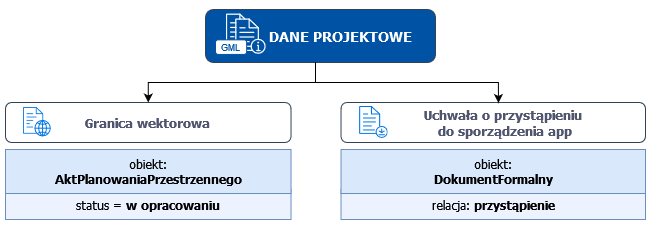 Rys. 31 – Minimalny wymagany zakres danych przestrzennych, tworzonych w ciągu 30 dni 
od podjęcia uchwały w sprawie przystąpienia do sporządzenia aktu Dane projektowe dla planów ogólnych gminy muszą w toku procedury planistycznej zostać uzupełnione o wszystkie obiekty przestrzenne reprezentujące ustalenia tego aktu. Dane te w toku procedury planistycznej, będą przekazywane do uzgodnień, opiniowania oraz poddawane konsultacjom w postaci kolejnych wersji danych przestrzennych.Dane projektowe, w przeciwieństwie do danych stanowiących załącznik do uchwały przyjmującej akt planowania przestrzennego lub wydanego zarządzenia zastępczego (danych w trakcie przyjmowania), nie podlegają obowiązkowemu podpisaniu przez właściwy organ.Dane w trakcie przyjmowania – stanowiące załącznik do uchwały przyjmującej akt lub wydanego zarządzenia zastępczegoDane w trakcie przyjmowania to dane, które stanowią załącznik do uchwały przyjmującej akt planowania przestrzennego lub wydanego zarządzenia zastępczego, o czym mówi art. 67a ust. 5 [Ustawa PiZP].Dane w trakcie przyjmowania zapisane w postaci dokumentu elektronicznego GML stanowią załącznik do uchwały przyjmującej akt. Dokument elektroniczny GML zawierający dane w trakcie przyjmowania jest obligatoryjnie podpisywany przez reprezentanta właściwego organu uchwalającego akt, jednym z podpisów wskazanych w § 6 ust. 1 [Rozporządzenie APP]. W przypadku samorządu województwa jest nim przewodniczący sejmiku województwa, w przypadku samorządu gminy jest nim przewodniczący rady gminy. Informacja o danych przestrzennych, zapisanych w postaci dokumentu elektronicznego GML, który stanowi załącznik do uchwały przyjmującej akt, powinna zostać ujawniona w tej uchwale.Dane przestrzenne w trakcie przyjmowania (załącznik do uchwały przyjmującej akt) obligatoryjnie muszą się składać z obiektów: AktPlanowaniaPrzestrzennego i DokumentFormalny, w powiązaniu z ograniczeniem dokumentPrzystepujacyLubUchwalajacy z załącznika nr 1 do [Rozporządzenie APP]) oraz obiektu RysunekAktuPlanowaniaPrzestrzennego lub obiektu będącego specjalizacją typu obiektu Regulacja lub typu obiektu WydzieleniePlanistyczne, w powiązaniu z ograniczeniem ﻿rysunekAktuPlanowaniaPrzestrzennego z załącznika nr 1 do [Rozporządzenie APP]).UWAGA 1. W przypadku, gdy występuje wiele załączników graficznych do aktu planowania przestrzennego i są one rozłączne przestrzennie dopuszcza się ich agregację w ramach obiektu RysunekAktuPlanowaniaPrzestrzennego w celach optymalizacyjnych. UWAGA 2. Plan Ogólny Gminy nie posiada załączników graficznych, w związku z tym typ obiektu RysunekAktuPlanowaniaPrzestrzennego nie ma w stosunku do niego zastosowania.Tworzenie i aktualizacja obiektów DokumentFormalnyJeżeli dokument wywołuje skutki prawne np. uchwalenie, uchylenie, unieważnienie, zmianę w stosunku do więcej niż jednego aktu planowania przestrzennego, to do zbioru danych wprowadzana jest tylko jedna instancja obiektu DokumentFormalny go reprezentująca. Związanie obiektu z obiektami AktPlanowaniaPrzestrzennego następuje poprzez właściwą rolę asocjacyjną: przystapienie, uchwala, zmienia, uchyla, uniewaznia.Instancje obiektu DokumentFormalny nie podlegają procedurze cyklu życia obiektu w zbiorze danych – nie są wersjonowane. W przypadku zmiany dokumentu reprezentowanego przez dany DokumentFormalny (np. sprostowanie błędu w uchwale, ogłoszenie tekstu jednolitego) musi nastąpić aktualizacja obiektu, poprzez edycję jego odpowiednich cech w zbiorze danych (nadpisanie – bez tworzenia nowej wersji).Aktualizacja ta nie pociąga za sobą konieczności tworzenia nowych wersji obiektów AktPlanowaniaPrzestrzennego powiązanych z danym obiektem DokumentFormalny (Procedura aktualizacji obiektu DokumentFormalny została opisana w rozdziale 17.3.2.5 Procedura aktualizacji dokumentu formalnego.Cykl życia obiektuCykl życia obiektu w zbiorze omówiono szczegółowo w rozdziale 4.2.4 Reprezentacja czasowa. Do zapisu cyklu życia obiektu stosuje się dwa zestawy par atrybutów: "poczatekWersjiObiektu" i "koniecWersjiObiektu" oraz "obowiazujeOd" i "obowiazujeDo".Utrzymanie danychNiniejszy rozdział dotyczy ogólnych zagadnień tworzenia zbioru danych przestrzennych oraz zarządzania danymi, które zostały w nim zgromadzone.Utworzenie zbioru danych przestrzennychW niniejszej sekcji opisano procedurę utworzenia zbioru danych przez pierwszy zestaw danych dla aktu planowania przestrzennego.Organ właściwy do sporządzenia projektów aktów planowania przestrzennego, dla aktów obowiązujących w dniu 31 października 2020 r. oraz aktów uchwalonych lub przyjętych po tym terminie, tworzy dane przestrzenne i gromadzi je w zbiorach danych przestrzennych. Zakres tworzonych zbiorów i danych przestrzennych określa Rozdział 5a [Ustawa PiZP] i [Rozporządzenie APP].Jeżeli organ nie prowadzi jeszcze zbioru danych dla danego typu aktów, to wraz z utworzeniem pierwszych danych jest zobowiązany do założenia zbioru danych. Zbiór danych przestrzennych tworzy się ze względu na typ aktów planowania przestrzennego, których dotyczy zgodnie § 3 ust. 1 pkt 1 [Rozporządzenie APP]. Utworzenie zbioru następuje tylko raz, wraz z włączeniem pierwszego zestawu danych przestrzennych aktu do zbioru. Kolejne zestawy dodawane do zbioru są dodawane w procedurze aktualizacji zbioru. Zbiory danych przestrzennych podlegają obowiązkowi zgłoszenia do ewidencji zbiorów i usług danych przestrzennych, o której mowa w [Rozporządzenie EZiUP].Zgodnie z art. 67c ust. 2 [Ustawa PiZP], który pozostaje obowiązujący do 1 stycznia 2026 r., dane w ramach zbioru, dotyczące uchwalonego albo przyjętego aktu planowania przestrzennego, podlegają udostępnieniu najpóźniej w terminie 30 dni od dnia: ogłoszenia aktu w dzienniku urzędowym województwa, uchwalenia aktu (w przypadku aktów niepodlegających publikacji), wydania rozstrzygnięcia nadzorczego wojewody albo wydania wyroku sądu administracyjnego dotyczącego aktu.UWAGA 1. Utworzony zbiór danych przestrzennych jest zbiorem danych przestrzennych w rozumieniu art. 3 pkt 11 [Ustawa IIP] i podlega on również przepisom prawa w zakresie infrastruktury informacji przestrzennej, w szczególności publikacji za pośrednictwem usług sieciowych.UWAGA 2. Od 1 stycznia 2026 r. zgodnie z art. 67a ust. 1a [Ustawa PiZP] zbiory danych przestrzennych dla zagospodarowania przestrzennego będą udostępnianie za pośrednictwem Rejestru Urbanistycznego, o którym mowa w Rozdziale 5b [Ustawa PiZP].Szczegółowe informacje i przykłady dotyczące pozyskiwania danych do zbioru opisano w rozdziale Załącznik F (informacyjny) – Przykłady i procedury pozyskiwania i utrzymywania danych dla aktów planowania przestrzennego .Aktualizacja zbioru danych przestrzennych Organ właściwy do sporządzenia projektów aktów planowania przestrzennego aktualizuje zbiory danych przestrzennych zgodnie z art. 67a ust. 1 [Ustawa PiZP]. Aktualizacja istniejącego zbioru danych przestrzennych dokonuje się za każdym razem, gdy:zmianie ulegną dane zgromadzone w zbiorze danych, zgodnie z § 3 ust. 7 pkt 1 [Rozporządzenie APP];do zbioru danych przestrzennych włączane są dane dla nowych obiektów przestrzennych, zgodnie z § 3 ust. 7 pkt 2 [Rozporządzenie APP];Zgodnie z § 3 ust. 7 [Rozporządzenie APP] aktualizacja zbioru danych przestrzennych odbywa się za każdym razem, gdy zmianie ulegną dane zgromadzone w zbiorze danych, obejmujące co najmniej następujące typy obiektów przestrzennych:AktPlanowaniaPrzestrzennego,typy będące specjalizacjami typu obiektu WydzieleniePlanistyczne,typy będące specjalizacjami typu obiektu Regulacja,RysunekAktuPlanowaniaPrzestrzennego,DokumentFormalny.Obiekty AktPlanowaniaPrzestrzennego, RysunekAktuPlanowaniaPrzestrzennego oraz typy będące specjalizacjami typu obiektu WydzieleniePlanistyczne i typu obiektu Regulacja, są wersjonowane, co oznacza, że ich aktualizacja musi skutkować powstaniem w zbiorze danych ich nowych wersji. Obiekty DokumentFormalny są niewersjonowane, co oznacza, że ich aktualizacja skutkuje nadpisaniem atrybutów obiektu, a nie powstaniem nowej wersji.Aktualizacja zbioru następuje między innymi w wyniku:uchylenia w całości aktu planowania przestrzennego na skutek uchwalenia przez właściwy organ nowego aktu planowania przestrzennego;uchylenia lub unieważnienia w całości aktu planowania przestrzennego na skutek wydania odpowiedniego dokumentu (rozstrzygnięcia nadzorczego przez właściwego wojewodę lub wyroku przez właściwy sąd);uchylenia lub unieważnienia części aktu planowania przestrzennego na skutek wydania odpowiedniego dokumentu (rozstrzygnięcia nadzorczego przez właściwego wojewodę lub wyroku przez właściwy sąd);zmiany aktu planowania przestrzennego.Szczegółowe informacje i przykłady dotyczące pozyskiwania danych do zbioru opisano w rozdziale Załącznik F (informacyjny) – Przykłady i procedury pozyskiwania i utrzymywania danych dla aktów planowania przestrzennego . Symbolika i zobrazowanie – style prezentacji kartograficznejReguły dla warstw i stylów stosowanych do prezentacji kartograficznej, w ramach usług przeglądania, takich jak WMS/WMTS, typów obiektów przestrzennych zdefiniowanych dla podstawowego zakresu danych przestrzennych zostały opisane w dokumencie Specyfikacja danych „Planowanie przestrzenne” (wersja 1.0). Poniższy rozdział zostanie rozbudowany o plany ogólne gminy w docelowym dokumencie Specyfikacja danych „Planowanie przestrzenne” 2.0.Załącznik A (normatywny) – Zestaw testów abstrakcyjnychZestaw testów abstrakcyjnych zdefiniowany dla podstawowego zakresu danych przestrzennych został opisany w dokumencie Specyfikacja danych „Planowanie przestrzenne” (wersja 1.0). Poniższy rozdział zostanie rozbudowany o plany ogólne gminy w docelowym dokumencie Specyfikacja danych „Planowanie przestrzenne” 2.0.Załącznik B (normatywny) – Zasady tworzenia obiektów i wartości ich atrybutówNiniejszy załącznik zawiera zasady i rekomendacje tworzenia instancji typów obiektów oraz wartości ich atrybutów zdefiniowanych w schemacie aplikacyjnym Planowanie przestrzenne. Ma on za zadanie ułatwienie tworzenia zbiorów danych przestrzennych dla aktów planowania przestrzennego, tworzonych przez różne organy publiczne w Polsce oraz zapewnienie zachowania ich wzajemnej spójności i interoperacyjności w ramach infrastruktury informacji przestrzennej.Załącznik C (normatywny) – Kodowanie GMLNiniejszy załącznik definiuje szczegółowe wymagania i rekomendacje dotyczące kodowania w dokumentach GML instancji obiektów planowania przestrzennego w celu ich wymiany między systemami informatycznymi. W tym kontekście sformułowanie „wymiana danych” jest rozumiane przede wszystkim jako „dostęp do danych za pośrednictwem usług sieciowych”, który obejmuje, ale nie jest ograniczony do pobierania pełnego zestawu danych przestrzennych.Wymagania i rekomendacje określone w tym załączniku stanowią uszczegółowienie, w kontekście zakresu niniejszej specyfikacji danych, ogólnych wymagań i rekomendacji zdefiniowanych dla europejskiej infrastruktury informacji przestrzennej INSPIRE w [TG Encoding].C.1. Kodowanie znaków UWAGA 1. Wymóg ten zapewnia, że wszystkie teksty językowe mogą być kodowane w dowolnym języku – co z kolei upraszcza przetwarzanie danych. Zastosowanie UTF-8 jest również zgodne z najlepszymi praktykami i jest domyślnym kodowaniem znaków dla dokumentów XML (w tym GML).C.2. Element główny dokumentu GML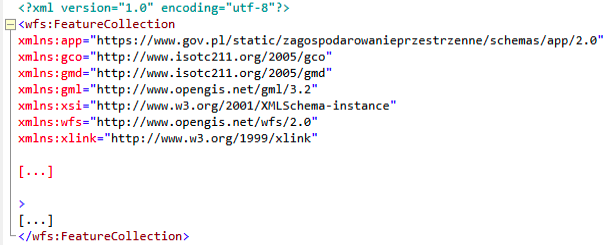 Rys. 32 – Przykład elementu głównego dokumentu XML wfs:FeatureCollectionC.3. Odniesienie do schematu aplikacyjnego GML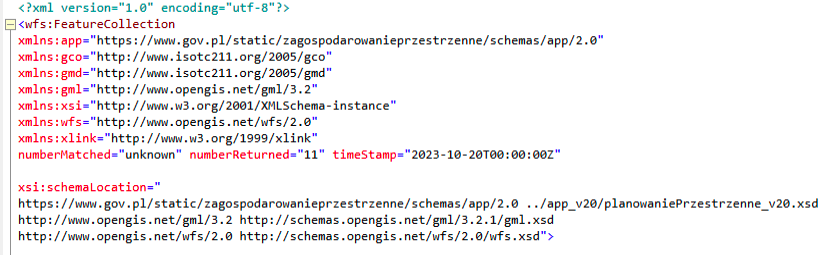 Rys. 33 – Przykład wskazania na schematy aplikacyjne GML przy użyciu elementu xsi:schemaLocationC.4. Kodowanie identyfikatora obiektu przestrzennegoZgodnie z najlepszymi praktykami, w tym również rekomendacjami INSPIRE ([TG Encoding]) oraz wymaganiami standardów OGC, w dokumencie GML identyfikator obiektu przestrzennego kodowany jest na trzy sposoby:jako atrybut typu obiektu zdefiniowanego w schemacie aplikacyjnym (w przypadku schematu aplikacyjnego Planowanie Przestrzenne jest to atrybut idIIP),jako właściwość gml:identifier typu obiektu,jako atrybut gml:id typu obiektu.C.4.1. Kodowanie identyfikatora idIIPZgodnie z [Rozporządzenie APP] identyfikator obiektu przestrzennego składa się z przestrzeni nazw oraz identyfikatora lokalnego. W schemacie aplikacyjnym jest on implementowany jako atrybut idIIP, którego dziedziną jest typ danych Identyfikator. Atrybut ten informuje również o wersji obiektu przestrzennego, jeżeli jest on wersjonowany w zbiorze danych.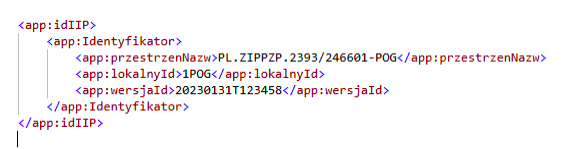 Rys. 34 – Przykład kodowania identyfikatora idIIP obiektu przestrzennego wraz z informacją o jego wersji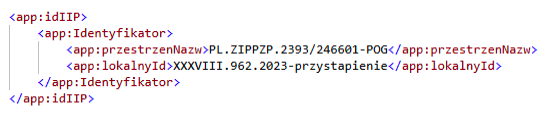 Rys. 35 – Przykład kodowania identyfikatora idIIP dla niewersjowanego obiektu przestrzennegoC.4.2. Kodowanie identyfikatora http URI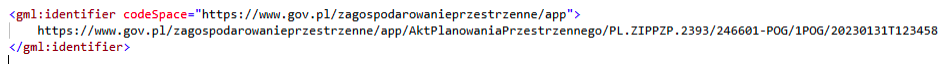 Rys. 36 – Przykład kodowania identyfikatora obiektu przestrzennego w schemacie http URIC.4.3. Kodowanie gml:idZgodnie z [ISO 191136] każdy element reprezentujący instancję typu obiektu przestrzennego musi być jednoznacznie identyfikowalny w dokumencie GML poprzez atrybut gml:id. Ponadto wartość tego atrybutu musi być unikalna dla wszystkich obiektów udostępnianych przez pojedynczą usługę sieciową pobierania w implementacji WFS [ISO 19142].Wartość atrybutu gml:id powinna zawierać poszczególne składowe identyfikatora obiektu przestrzennego takie jak: przestrzenNazw, lokalnyId i ewentualnie wersjaId.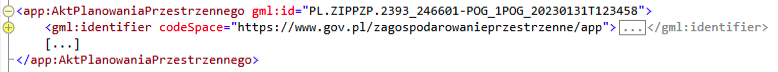 Rys. 37 – Przykład kodowania gml:id dla wersjonowanych typów obiektów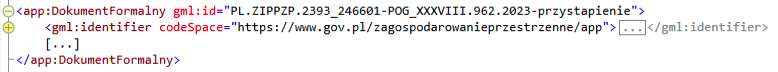 Rys. 38 – Przykład kodowania gml:id dla niewersjonowanych typów obiektówUWAGA 1. Wymaganie może nie być stosowane w przypadku, jeżeli usługa pobierania publikuje tylko jeden zbiór danych przestrzennych – w takim przypadku dopuszcza się pominięcie atrybutu przestrzenNazw.C.5. Kodowanie referencji pomiędzy obiektamiW celu odwołania się do obiektu przestrzennego lub określonej wersji obiektu przestrzennego, należy użyć jego identyfikatora http URI bazującego na identyfikatorze obiektu przestrzennego (zob. Wymaganie z rozdziału 14.4.2 C.4.2. Kodowanie identyfikatora http URI).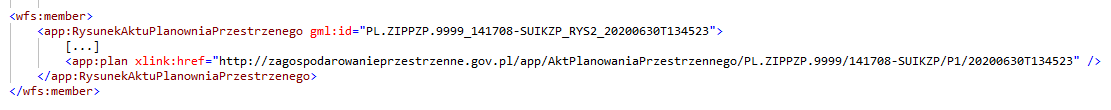 Rys. 39 – Przykład kodowania referencji do konkretnej wersji obiektu przestrzennego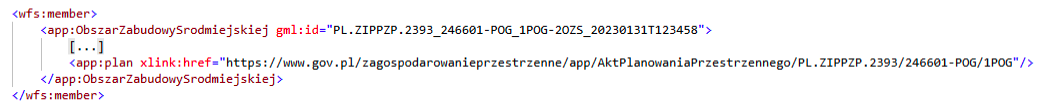 Rys. 40 – Przykład kodowania referencji do obiektu przestrzennegoC.6. Kodowanie odniesienia do wartości listy kodowejKodowanie wartości atrybutu, którego dziedzinę stanowi lista kodowa musi być zrealizowane poprzez podanie dereferowalnego identyfikatora http URI elementu listy kodowej we właściwym rejestrze list kodowych. Dla list kodowych INSPIRE jest to INSPIRE Registry dostępny pod adresem http://inspire.ec.europa.eu/codelist. Krajowe listy kodowe są udostępnione na stronie https://www.gov.pl/web/zagospodarowanieprzestrzenne/listy-kodowe.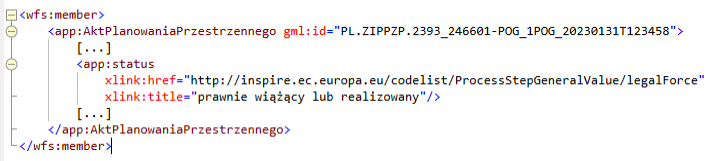 Rys. 41 – Przykład kodowania atrybutu, którego dziedzinę stanowi lista kodowaC.7. Kodowanie układu odniesień przestrzennychZgodnie z najlepszymi praktykami jako identyfikator układu odniesień przestrzennych należy stosować http URI dostarczane przez OGC. Opierają się one i stanowią przekierowanie (dereferowalne identyfikatory) do definicji w rejestrze EPSG (http://www.epsg-registry.org/).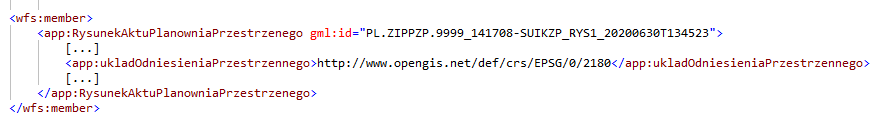 Rys. 42 – Przykład kodowania definicji identyfikatora układu odniesień przestrzennychZałącznik D (normatywny) – Listy kodoweLista kodowa: "Typ aktu planowania przestrzennego"Lista kodowa: "Dziennik Urzędowy"Lista kodowa: "Rodzaj Strefy Planistycznej"Załącznik E (informacyjny) – Przykład kodowania GMLStrona internetowa z przykładami danych w kodowaniu GML zgodnym z niniejszą specyfikacją danych jest dostępna pod adresem https://www.gov.pl/web/zagospodarowanieprzestrzenne/przykladowe-dane.Załącznik F (informacyjny) – Przykłady i procedury pozyskiwania i utrzymywania danych dla aktów planowania przestrzennego Niniejszy załącznik obejmuje podstawowe informacje oraz ogólne schematy dotyczące pozyskiwania i utrzymywania danych dla aktów planowania przestrzennego w zbiorze danych przestrzennych. Załącznik zostanie rozbudowany o szczegółowo rozpisane procedury i przykłady w docelowym dokumencie Specyfikacja danych „Planowanie przestrzenne” 2.0.UWAGA 1. [Zmiana Rozporządzenia APP] nie wprowadza obowiązku dostosowania dotychczasowych danych utworzonych zgodnie ze Specyfikacją danych Planowanie przestrzenne 1.0, gdyż zachowana została kompatybilność wsteczna w zakresie technicznej zgodności plików. Wszystkie dane utworzone lub zaktualizowane po wejściu w życie [Zmiana Rozporządzenia APP] (czyli zarówno nowe obiekty, jak również nowe wersje obiektów już istniejących w zbiorze) muszą być tworzone zgodnie z wytycznymi ujętymi w niniejszej specyfikacji. Pozyskiwanie danychOgólne informacje dotyczące pozyskiwania danych do zbioru opisano w rozdziale 8 Jakość danych. Procedura tworzenia danych projektowychDane projektowe są danymi powstającymi, zgodnie z art. 67c ust. 1 [Ustawa PiZP], najpóźniej w terminie 30 dni od dnia podjęcia uchwały w sprawie przystąpienia do sporządzenia danego aktu. W przypadku procedur dotyczących aktów planowania przestrzennego, które nie rozpoczynają się od podjęcia uchwały w sprawie przystąpienia do sporządzenia tego aktu, należy przyjąć termin 30 dni od dnia faktycznego rozpoczęcia procedury przez organ, na przykład: w przypadku zintegrowanego planu inwestycyjnego od dnia wydania zgody rady gminy, o której mowa w art. 37ec ust 1 [Ustawa o PiZP],w przypadku zastosowania postępowania uproszczonego od dnia ogłoszenia, o którym mowa w art. 27b ust 4 pkt 1 [Ustawa o PiZP].”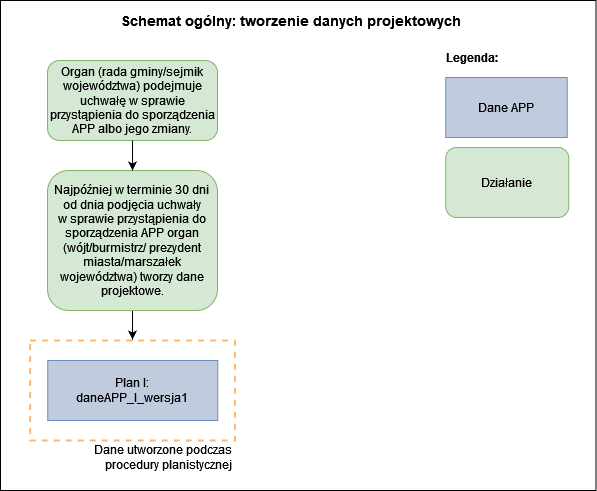 Rys. 43 – Schemat ogólny – tworzenie danych projektowych
Objaśnienia: daneAPP – dane dla aktu planowania przestrzennego Procedura tworzenia danych projektowych składa się z następujących kroków:Utworzenie nowego obiektu AktPlanowaniaPrzestrzennego o atrybucie "status" równym „w opracowaniu”.Utworzenie instancji obiektu DokumentFormalny reprezentującej dokument ustanawiający rozpoczęcie procedury sporządzania aktu planowania przestrzennego. Obiekt ten poprzez rolę asocjacyjną przystapienie musi być związany z nowym obiektem AktPlanowaniaPrzestrzennego.UWAGA 1. Instancja obiektu DokumentFormalny referuje na obiekt AktPlanowaniaPrzestrzennego, a nie na jego wersję.UWAGA 2. Obiekty DokumentFormalny nie są wersjonowane.Nowy obiekt AktPlanowaniaPrzestrzennego, poprzez rolę asocjacyjną dokumentPrzystepujacy zostaje powiązany z instancją obiektu DokumentFormalny, o której mowa w pkt b.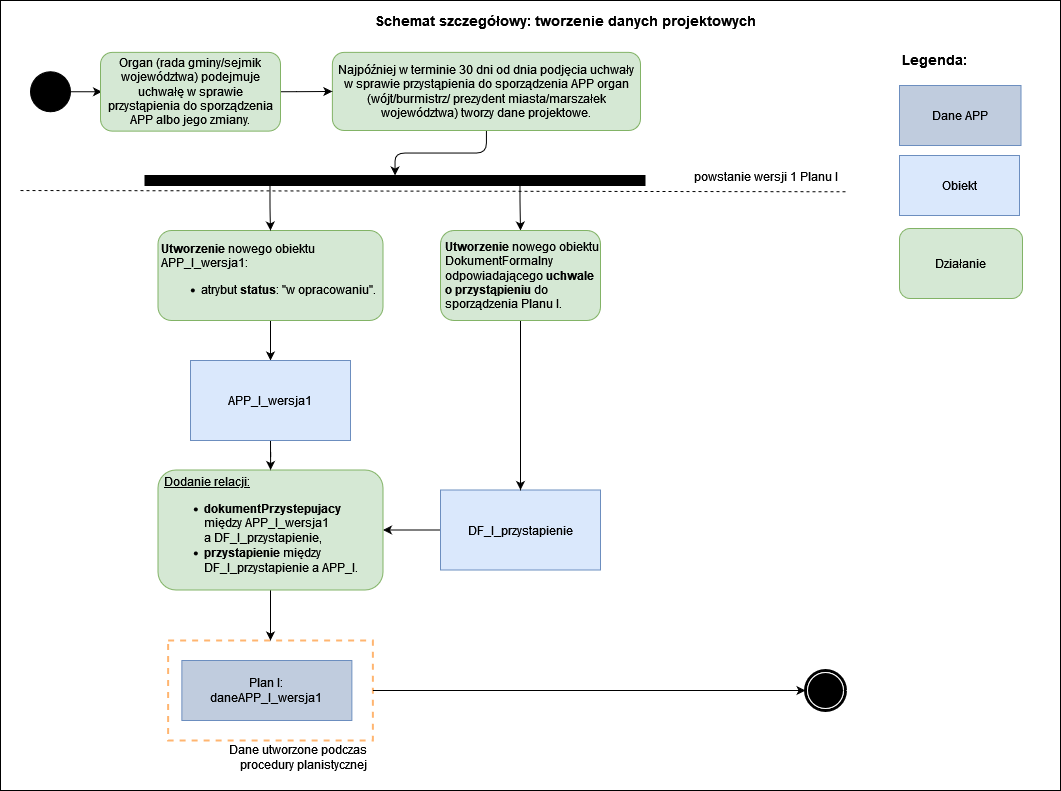 Rys. 444 – Schemat szczegółowy – tworzenie danych projektowych
Objaśnienia: daneAPP – dane dla aktu planowania przestrzennego, 
APP – obiekt AktPlanowaniaPrzestrzennego, DF – obiekt DokumentFormalny, 
Przykład 1: W dniu 1 marca 2022 r. Rada Gminy podjęła uchwałę w sprawie przystąpienia do sporządzenia miejscowego planu zagospodarowania przestrzennego. Termin utworzenia danych projektowych obejmujących obiekty: AktPlanowaniaPrzestrzennego, reprezentujący granice aktu z atrybutami oraz DokumentFormalny, reprezentujący uchwałę w sprawie przystąpienia, mija zatem 31 marca 2022 r.Utworzone dane projektowe są następnie przekazywane organowi nadzoru wraz z uchwalonym aktem, w celu oceny jego zgodności z prawem (w tym przypadku dotrzymania terminu na utworzenie danych).Warto podkreślić tutaj, że dla miejscowych planów zagospodarowania przestrzennego, dla których podjęto uchwałę o przystąpieniu po 24 grudnia 2021 r. dane projektowe (pierwsza utworzona wersja wraz z ewentualnymi późniejszymi wersjami danych projektowych, jeśli w toku procedury wynikła konieczność ich aktualizacji) stanowią obligatoryjny element dokumentacji prac planistycznych.Procedura aktualizacji danych projektowychDane projektowe podlegają aktualizacji, jeżeli w toku procedury planistycznej w danym projekcie aktu planowania przestrzennego została wprowadzona przynajmniej jedna zmiana, które skutkują zmianą cech obiektów wchodzących w skład danych projektowych (AktPlanowaniaPrzestrzennego i DokumentFormalny).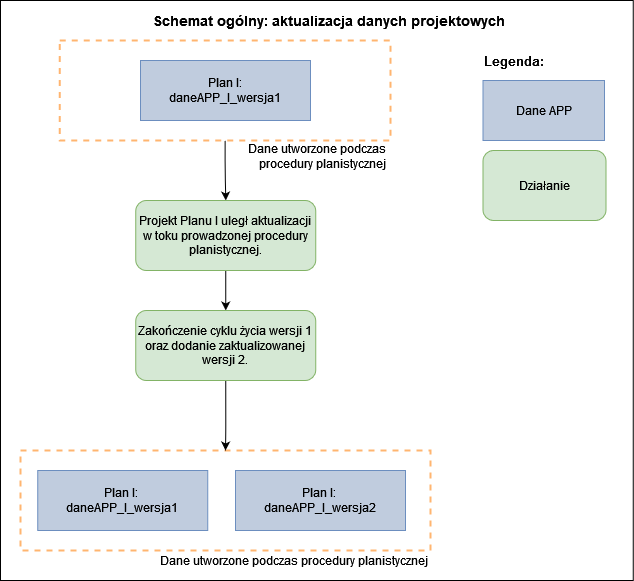 Rys. 45 – Schemat ogólny – aktualizacja danych projektowych
Objaśnienia: dane APP – dane dla aktu planowania przestrzennegoProcedura aktualizacji danych projektowych obejmująca aktualizację obiektu AktPlanowaniaPrzestrzennego oraz dodanie nowego obiektu DokumentFormalny składa się z następujących kroków:Utworzenie nowej wersji obiektu AktPlanowaniaPrzestrzennego. Tworząc ją, należy uwzględnić zmiany cech obiektu wynikające z procedury zmiany projektu aktu planowania przestrzennego np. zmiany granic obszaru objętego planem.Zakończenie cyklu życia dotychczasowej wersji obiektu AktPlanowaniaPrzestrzennego poprzez uzupełnienie wartości atrybutu "koniecWersjiObiektu" oraz "obowiazujeDo". Atrybut "koniecWersjiObiektu" otrzymuje wartość równą wartości "poczatekWersjiObiektu" nowej wersji obiektu AktPlanowaniaPrzestrzennego. Atrybut "obowiazujeDo" jest równy dacie dziennej, do której dana wersja aktu planowania przestrzennego obowiązywała.Jeżeli w wyniku procedury zmiany projektu aktu planowania przestrzennego nastąpiła zmiana uchwały przystępującej, to należy utworzyć nowy obiekt DokumentFormalny reprezentujący dokument zmieniający uchwałę przystępującą. Obiekt ten poprzez rolę asocjacyjną przystapienie musi być także związany z obiektem AktPlanowaniaPrzestrzennego. W przypadku, kiedy uchwała zmieniająca uchyla w całości uchwałę przystępującą, należy w obiekcie DokumentFormalny reprezentującym uchwałę przystępującą uzupełnić atrybut "dataUchylenia".Nowa wersja obiektu AktPlanowaniaPrzestrzennego zostaje powiązana poprzez rolę asocjacyjną dokumentPrzystepujacy z instancją obiektu DokumentFormalny, o której mowa w pkt c.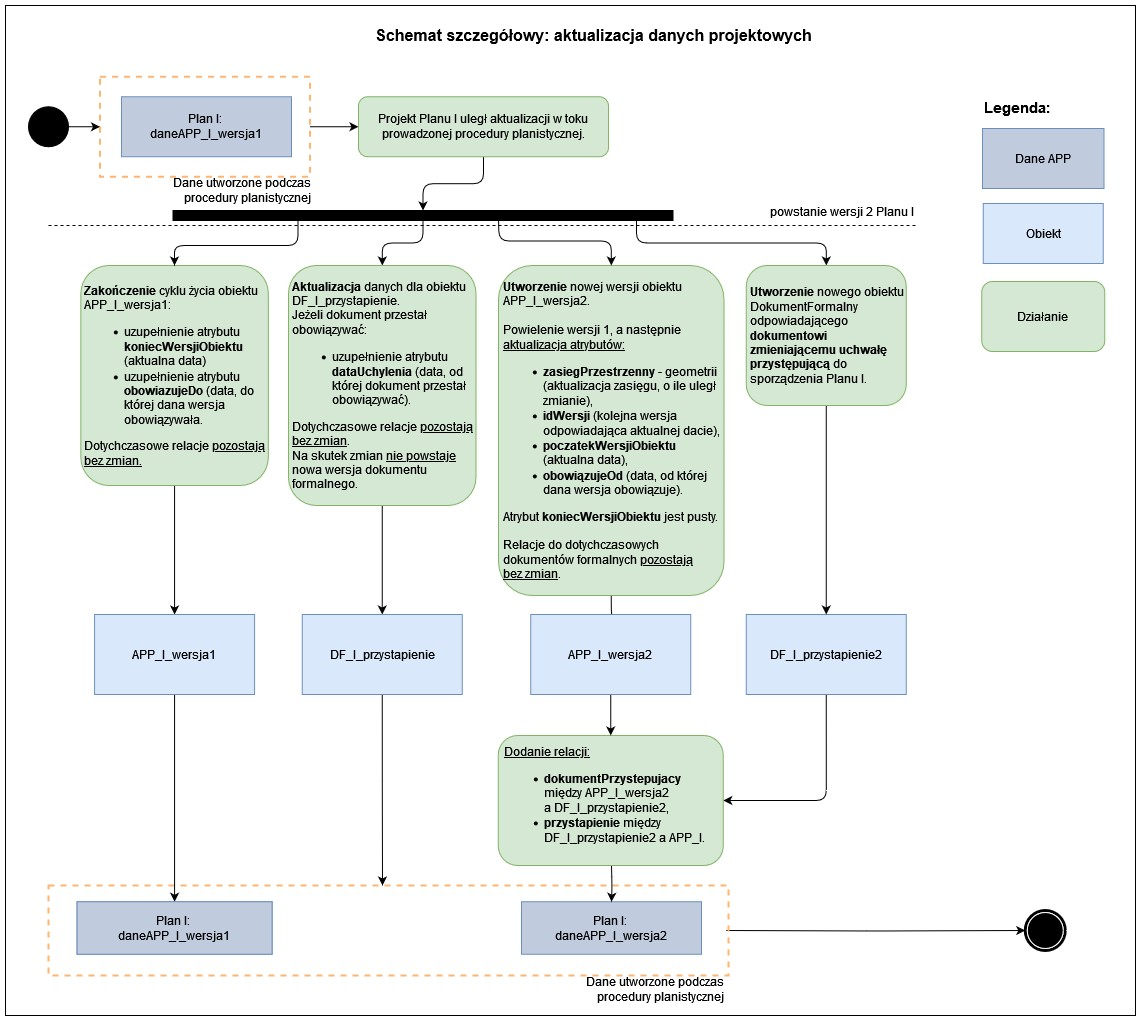 Rys. 46 – Schemat szczegółowy – aktualizacja danych projektowych
Objaśnienia: dane APP – dane dla aktu planowania przestrzennego, 
APP – obiekt AktPlanowaniaPrzestrzennego, DF – obiekt DokumentFormalny, Obiekt – obiekt przestrzennyPrzykład 1: W dniu 7 listopada 2020 r. Rada Miejska podjęła uchwałę w sprawie przystąpienia do sporządzenia miejscowego planu zagospodarowania przestrzennego. W dniu 10 marca 2021 r. Rada Miejska podjęła uchwałę w sprawie zmiany uchwały z dnia 7 listopada 2020 r. w sprawie przystąpienia do sporządzenia miejscowego planu zagospodarowania przestrzennego, gdzie zmianie uległ m.in. zasięg przestrzenny aktu. Aktualizacja w tym przypadku polega na utworzeniu kolejnej wersji obiektu AktPlanowaniaPrzestrzennego oraz utworzeniu nowego obiektu DokumentFormalny reprezentującego uchwałę w sprawie zmiany uchwały o przystąpieniu.Warto podkreślić tutaj, że dla miejscowych planów zagospodarowania przestrzennego, dla których podjęto by uchwałę o przystąpieniu po 24 grudnia 2021 r. dane projektowe (pierwsza utworzona wersja wraz z ewentualnymi późniejszymi wersjami danych projektowych, jeśli w toku procedury wynikła konieczność ich aktualizacji) stanowią obligatoryjny element dokumentacji prac planistycznych.Procedura tworzenia danych w trakcie przyjmowaniaDane w trakcie przyjmowania są danymi stanowiącymi załącznik do uchwały przyjmującej dany akt lub wydanego zarządzenia zastępczego. Poniższy schemat w sposób ogólny prezentuje schemat tworzenia danych w trakcie przyjmowania.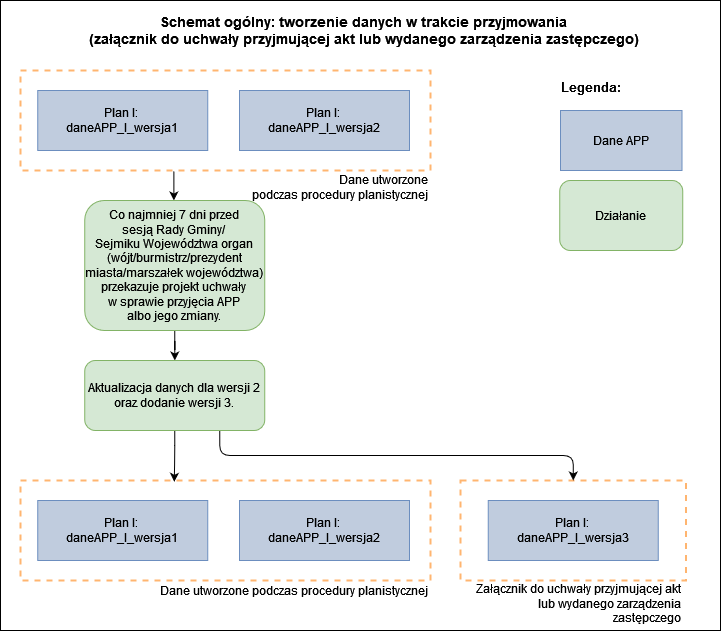 Rys. 47 – Schemat ogólny – procedura tworzenia danych w trakcie przyjmowania
.Objaśnienia: dane APP – dane dla aktu planowania przestrzennegoUtrzymywanie danych – utworzenie zbioru danych przestrzennychOgólne informacje dotyczące utworzenia zbioru danych przestrzennych opisano w rozdziale 10 Utrzymanie danych.Procedura utworzenia zbioru danychDanymi źródłowymi do utworzenia zbioru danych przestrzennych są dane przestrzenne, które zostały opublikowane w dzienniku urzędowym, dane przestrzenne załączone do uchwalonego aktu (w przypadku studium) bądź dane tworzone dla aktów planowania przestrzennego obowiązujących w dniu 31.10.2020 r. Zbiór danych przestrzennych tworzy się w momencie włączenia do niego pierwszych danych dla aktu.UWAGA 1. Dane projektowe oraz dane w trakcie przyjmowania, stanowiące wcześniejsze wersje danych przestrzennych również mogą być włączane do zbioru danych przestrzennych.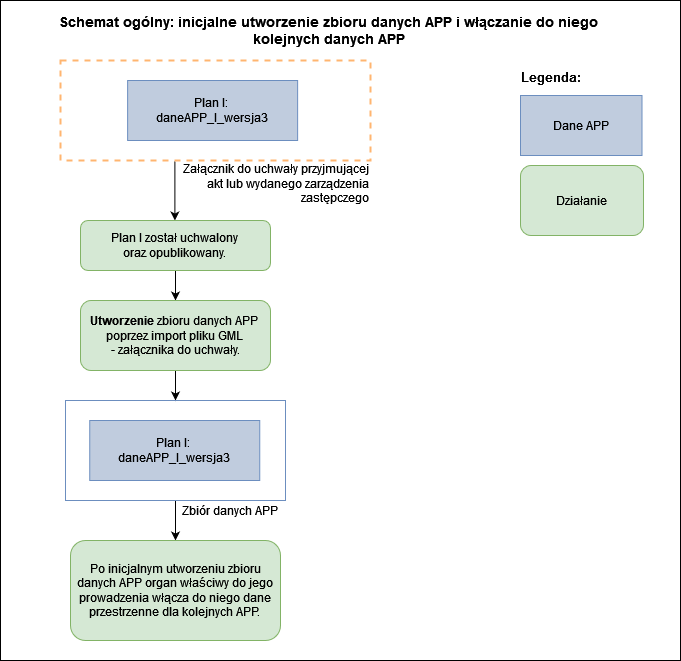 Rys. 48 – Schemat ogólny – procedura tworzenia zbioru danych
.Objaśnienia: dane APP – dane dla aktu planowania przestrzennegoUtrzymywanie danych – aktualizacja zbioru danych przestrzennychOgólne informacje dotyczące aktualizacji zbioru danych przestrzennych opisano w rozdziale 10 Utrzymanie danych.Włączenie do zbioru danych dla nowego aktu planowania przestrzennegoW niniejszej sekcji opisano zakres aktualizacji zbioru danych w przypadku włączenia do niego danych dla nowego aktu planowania przestrzennego. Nowy akt planowania przestrzennego może zostać uchwalony dla obszaru dotychczas nieobjętego żadnym aktem planowania lub objętego innym aktem planowania tego samego typu (w części lub w całości). Dla powyższych przypadków mają zastosowanie oddzielne procedury.Procedura włączenia do zbioru danych dla nowego aktu planowania przestrzennego na obszarze nieobjętym innym planem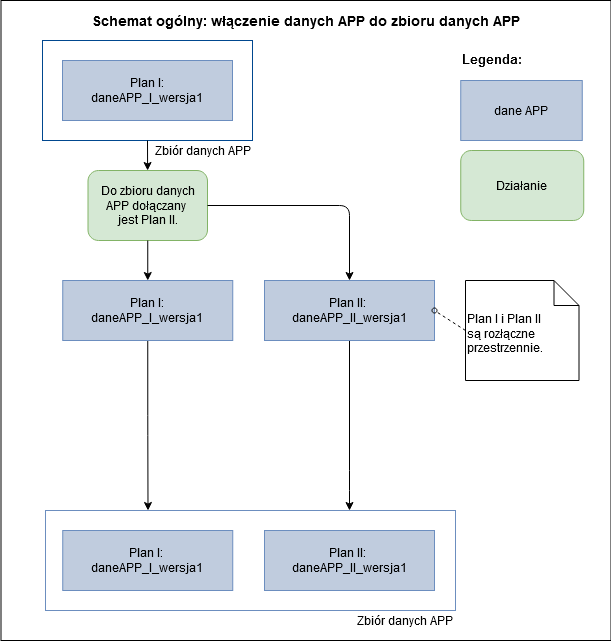 Rys. 49 – Schemat ogólny – włączenie do zbioru danych dla nowego aktu planowania przestrzennego 
na obszarze nieobjętym innym planem
.Objaśnienia: daneAPP – dane dla aktu planowania przestrzennegoProcedura włączenia danych dla nowego aktu planowania przestrzennego na obszarze nieobjętym innym planem zagospodarowania przestrzennego jest tożsama z procedurą opisaną w rozdziale Procedura utworzenia zbioru danych.Przykład 1: 16 lutego 2021 r. nowy miejscowy plan zagospodarowania przestrzennego wszedł w życie. Tego samego dnia dane dla niego są włączane do zbioru danych przestrzennych. W rezultacie w zbiorze danych powstaje nowy obiekt AktPlanowaniaPrzestrzennego (który jest reprezentacją nowego aktu), wraz z powiązanymi z nim obiektami RysunekAktuPlanowaniaPrzestrzennego oraz obiektami DokumentFormalny.Procedura włączenia danych dla nowego aktu planowania przestrzennego na obszarze objętym innym planem (w części)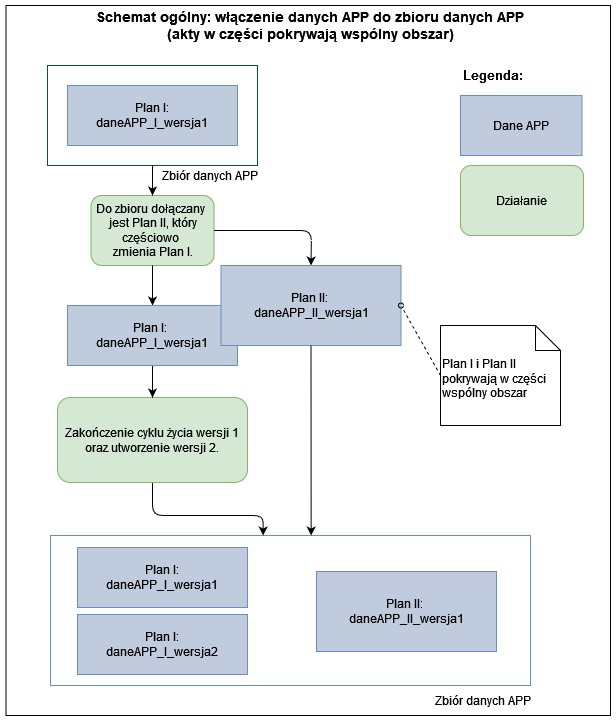 Rys. 50 – Schemat ogólny – procedura włączenia danych dla nowego aktu planowania przestrzennego 
na obszarze objętym innym planem (w części)
Objaśnienia: daneAPP – dane dla aktu planowania przestrzennegoW wyniku uchwalenia nowego aktu planowania przestrzennego na obszarze dotychczas objętym innym aktem planowania przestrzennego (w części), do zbioru danych włączane są dane dla nowego aktu planowania przestrzennego zgodnie z procedurą opisaną w rozdziale Procedura utworzenia zbioru danych oraz tworzona jest nowa wersja danych dla zmienionego aktu planowania przestrzennego.  Nowa wersja danych dla zmienionego aktu obejmuje zaktualizowane informacje na temat jego obowiązywania (geometria, obowiazujeOd), a także dodawana jest relacja dokumentUchylający do dokumentu formalnego, który wywołał tę zmianę. DokumentFormalny, reprezentujący akt prawny zmieniający musi referować na nowoutworzoną, w wyniku zmiany, wersję obiektu AktPlanowaniaPrzestrzennego, a nie jego wersję dotychczasową.Przykład 1: 16 marca 2021 r. nowy miejscowy plan zagospodarowania przestrzennego wszedł w życie i 17 marca 2021 r. dane dla niego są włączane do zbioru. Plan ten obejmuje część obszaru dotychczas obowiązującego miejscowego planu zagospodarowania przestrzennego. Jako, że wykluczone jest jednoczesne obowiązywanie na tym samym obszarze dwóch miejscowych planów – w rezultacie w zbiorze danych powstaje nowy obiekt AktPlanowaniaPrzestrzennego (który jest reprezentacją nowego aktu) i nowa wersja obiektu AktPlanowaniaPrzestrzennego (która reprezentuje akt zmieniony). Ponadto, tworzona jest instancja nowego obiektu RysunekAktuPlanowaniaPrzestrzennego powiązanego z nowym planem i nowa wersja obiektu RysunekAktuPlanowaniaPrzestrzennego powiązanego z planem zmienionym. Następuje również zakończenie obu wersji obiektów AktPlanowaniaPrzestrzennego oraz RysunekAktuPlanowaniaPrzestrzennego dla aktu zmienionego, które nie są już obowiązujące. Procedura włączenia danych dla nowego aktu planowania przestrzennego na obszarze objętym innym planem (w całości)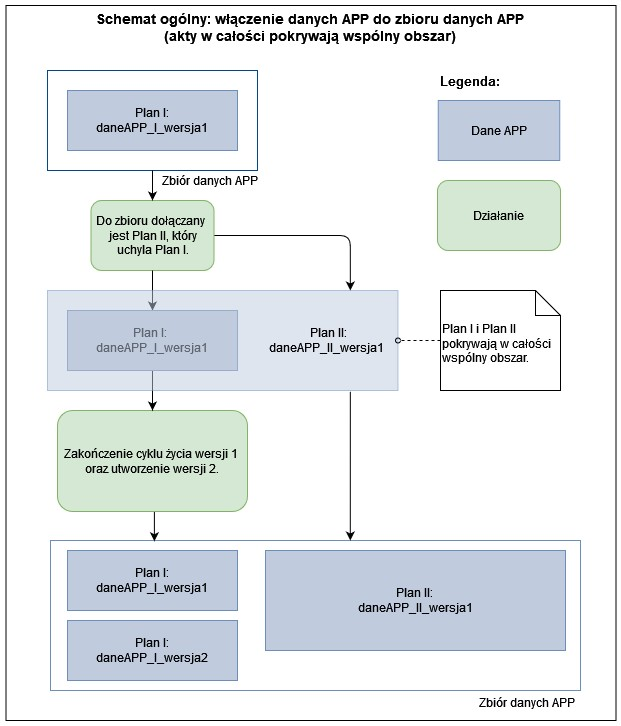 Rys. 51 – Schemat ogólny – procedura włączenia danych dla nowego aktu planowania przestrzennego 
na obszarze objętym innym planem (w całości)
Objaśnienia: daneAPP – dane dla aktu planowania przestrzennegoW wyniku uchwalenia nowego aktu planowania przestrzennego na obszarze dotychczas objętym innym aktem planowania przestrzennego (w całości), do zbioru danych włączane są dane dla nowego aktu planowania przestrzennego zgodnie z procedurą opisaną w rozdziale Procedura utworzenia zbioru danych oraz tworzona jest nowa wersja danych dla zmienionego w całości aktu planowania przestrzennego. Aktualizacja danych dla aktu planowania przestrzennegoW niniejszej sekcji opisano procedurę i zakres aktualizacji zbioru danych w przypadku zaistnienia zdarzeń skutkujących zmianami danych w zbiorze danych przestrzennych.Procedura uchylenia lub unieważnienia części aktu planowania przestrzennego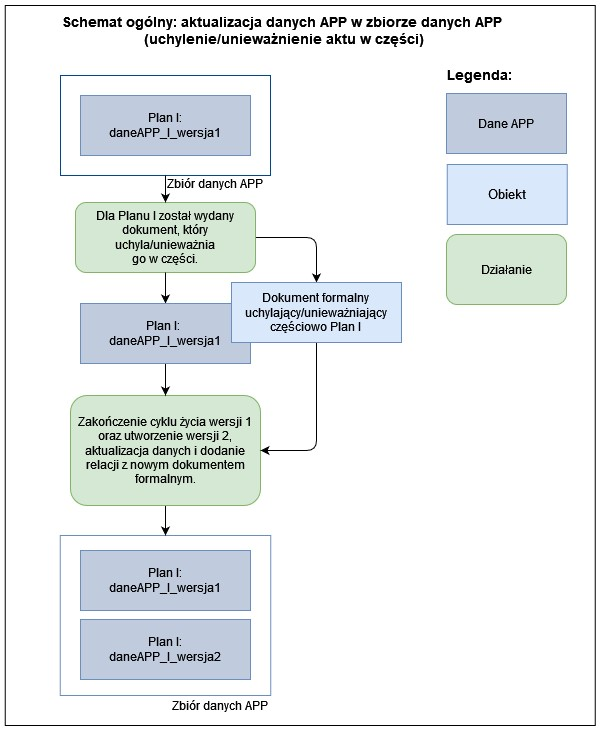 Rys. 52 – Schemat ogólny – uchylenie lub unieważnienie w części aktu planowania przestrzennego
.Objaśnienia: daneAPP – dane dla aktu planowania przestrzennegoW wyniku uchylenia lub unieważnienia części aktu planowania przestrzennego (np. na skutek wydania rozstrzygnięcia nadzorczego przez właściwego wojewodę lub wyroku przez właściwy sąd) tworzone są nowe wersje obiektów przestrzennych, które zostały zmienione (uchylone lub unieważnione w części). Ponadto dodawany jest nowy obiekt DokumentFormalny, reprezentujący rozstrzygnięcie nadzorcze bądź wyrok sądu powiązany z nową wersją obiektu AktPlanowaniaPrzestrzennego.Procedura uchylenia części aktu planowania przestrzennego jest tożsama z procedurą uchylenia części aktu na skutek uchwalenia nowego aktu planowania przestrzennego na obszarze dotychczas objętym innym aktem planowania przestrzennego (w części) opisaną w rozdziale Procedura włączenia danych dla nowego aktu planowania przestrzennego na obszarze objętym innym planem (w części). W przypadku unieważnienia części aktu planowania przestrzennego także stosuje się powyższą procedurę, z wyjątkiem zmiany nazwy relacji do dokumentu formalnego, który wywołuje unieważnienie – zamiast relacji dokumentUchylający oraz uchyla stosuje się relacje dokumentUniewazniajacy oraz uniewaznia.Przykład 1: W dniu 28 stycznia 2021 r. Rada Miejska podjęła uchwałę w sprawie przyjęcia miejscowego planu zagospodarowania przestrzennego. Uchwała ta została opublikowana w Dzienniku Urzędowym Województwa w dniu 5 lutego 2021 r. i weszła w życie 19 lutego 2021 r. (po 14 dniach od dnia publikacji). Następnie 2 marca 2021 r. zbiór danych przestrzennych dla miejscowych planów został zaktualizowany o dane dołączone do uchwały.W dniu 5 marca 2022 r. sąd administracyjny wydał wyrok, w którym stwierdził nieważność przedmiotowej uchwały w części (unieważniając fragment uchwały). Na skutek wyroku w dniu 10 marca 2022 r. zbiór danych przestrzennych dla miejscowych planów został zaktualizowany, uwzględniając skutki wyroku zgodnie z procedurą przedstawioną powyżej.Procedura uchylenia lub unieważnienia aktu planowania przestrzennego w całości 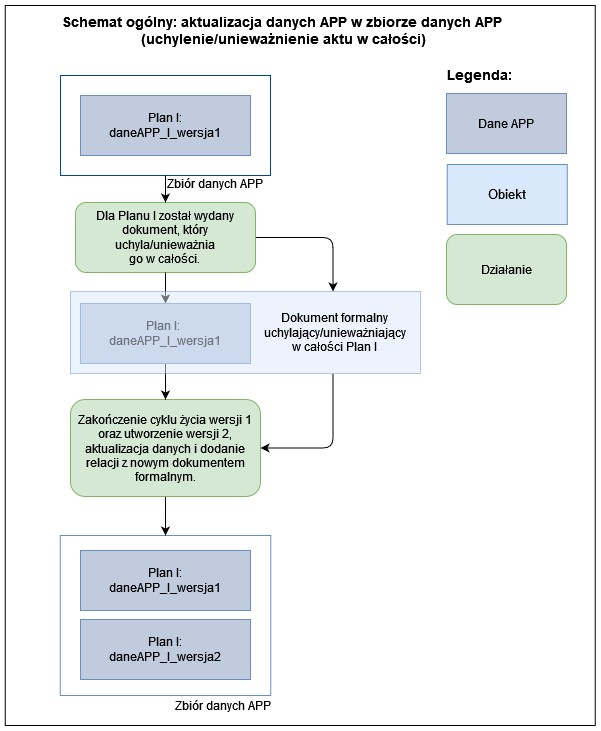 Rys. 53 – Schemat ogólny – uchylenie lub unieważnienie w całości aktu planowania przestrzennego
.Objaśnienia: daneAPP – dane dla aktu planowania przestrzennegoW wyniku uchylenia lub unieważnienia aktu planowania przestrzennego w całości (np. na skutek wydania rozstrzygnięcia nadzorczego przez właściwego wojewodę lub wyroku przez właściwy sąd) obiekt AktPlanowaniaPrzestrzennego, który jest jego reprezentacją, kończy swój cykl życia w zbiorze danych. Jednocześnie swój cykl życia kończą wszystkie powiązane z nim instancje obiektów (np. RysunekAktuPlanowaniaPrzestrzennego, StrefaPlanistyczna). W zbiorze tworzone są nowe wersje dla wszystkich obiektów dla uchylonego lub unieważnionego w całości aktu planowania przestrzennego, dla których atrybut "status" przyjmuje wartość „nieaktualny”. Ponadto w przypadku unieważnienia w zbiorze danych powstaje nowy obiekt DokumentFormalny, reprezentujący rozstrzygnięcie nadzorcze bądź wyrok sądu powiązany z nową wersją obiektu AktPlanowaniaPrzestrzennego.Procedura uchylenia aktu planowania przestrzennego w całości jest tożsama z procedurą uchylenia aktu na skutek uchwalenia nowego aktu planowania przestrzennego na obszarze dotychczas objętym innym aktem planowania przestrzennego (w całości) opisaną w rozdziale Procedura włączenia danych dla nowego aktu planowania przestrzennego na obszarze objętym innym planem (w całości). W przypadku unieważnienia aktu planowania przestrzennego w całości także stosuje się powyższą procedurę, z wyjątkiem zmiany nazwy relacji do dokumentu formalnego, który wywołuje unieważnienie – zamiast relacji dokumentUchylający oraz uchyla stosuje się relacje dokumentUniewazniajacy oraz uniewaznia.Przykład 1: W dniu 28 stycznia 2021 r. Rada Miejska podjęła uchwałę w sprawie przyjęcia miejscowego planu zagospodarowania przestrzennego. Uchwała ta została ogłoszona w Dzienniku Urzędowym Województwa w dniu 5 lutego 2021 r. i weszła w życie po 14 dniach od dnia ogłoszenia, czyli 20 lutego 2021 r. Następnie 25 lutego 2021 r. zbiór danych przestrzennych dla miejscowych planów został zaktualizowany o dane dołączone do uchwały.W dniu 27 lutego 2021 r. Wojewoda wydał i opublikował w Dzienniku Urzędowym Województwa rozstrzygnięcie nadzorcze, w którym stwierdził nieważność przedmiotowej uchwały w całości. Rozstrzygnięcie tego samego dnia zostało doręczone pocztą elektroniczną Radzie Miejskiej. Na skutek rozstrzygnięcia w dniu 11 marca 2021 r. dane przestrzenne dla aktu zostały zaktualizowane, zgodnie z procedurą przedstawioną powyżej.Procedura zmiany aktu planowania przestrzennegoProcedura zmiany aktu planowania przestrzennego opisuje schemat postępowania dla aktów w podstawowym zakresie informacyjnym danych przestrzennych. Poniższy rozdział zostanie rozbudowany o plany ogólne gminy w docelowym dokumencie Specyfikacja danych „Planowanie przestrzenne” 2.0.W przypadku zmiany aktu planowania przestrzennego na skutek podjęcia uchwały w sprawie jego zmiany (dodanie nowych ustaleń dla określonych terenów bądź zmiana już istniejących ustaleń na nowe, co wpływa na część graficzną aktu planowania przestrzennego), akt ten traktowany jest w zbiorze jako „nowy” akt planowania przestrzennego. W związku z tym tworzony jest nowy obiekt AktPlanowaniaPrzestrzennego, wraz z powiązanymi z nim nowymi obiektami RysunekAktuPlanowaniaPrzestrzennego oraz DokumentFormalny.Procedura włączenia do zbioru danych dla nowego aktu planowania przestrzennego obejmującego zmianę innego aktu, w zależności od tego czy zmiana dotyczy całości, czy też jego części, jest tożsama z procedurą opisaną w rozdziale Procedura włączenia danych dla nowego aktu planowania przestrzennego na obszarze objętym innym planem (w całości) lub Procedura włączenia danych dla nowego aktu planowania przestrzennego na obszarze objętym innym planem (w części).Procedura zmiany aktu planowania przestrzennego w części tekstowejProcedura zmiany aktu planowania przestrzennego w części tekstowej opisuje schemat postępowania dla aktów w podstawowym zakresie informacyjnym danych przestrzennych. Poniższy rozdział zostanie rozbudowany o plany ogólne gminy w docelowym dokumencie Specyfikacja danych „Planowanie przestrzenne” 2.0.W przypadku zmiany aktu planowania przestrzennego tylko w części dotyczącej tekstu uchwały (tzn. w przypadku gdy uchwała zmieniająca nie posiada załączników graficznych), akt ten traktowany jest w zbiorze jako „nowy” akt planowania przestrzennego. W związku z tym tworzony jest nowy obiekt AktPlanowaniaPrzestrzennego, wraz z powiązanymi z nim nowymi obiektami RysunekAktuPlanowaniaPrzestrzennego oraz DokumentFormalny.Procedura włączenia do zbioru danych dla nowego aktu planowania przestrzennego obejmującego zmianę innego aktu, w zależności od tego czy zmiana dotyczy całości, czy też jego części, jest tożsama z procedurą opisaną w rozdziale Procedura włączenia danych dla nowego aktu planowania przestrzennego na obszarze objętym innym planem (w całości) lub Procedura włączenia danych dla nowego aktu planowania przestrzennego na obszarze objętym innym planem (w części).Procedura aktualizacji dokumentu formalnego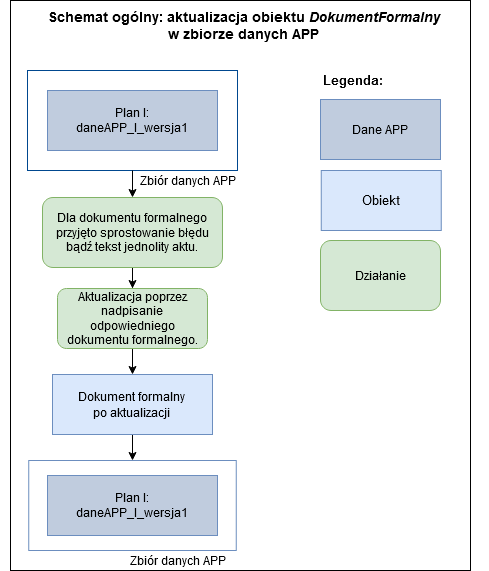 Rys. 54 – Schemat ogólny – aktualizacja obiektu DokumentFormalny w zbiorze danych APP
.Objaśnienia: dane APP – dane dla aktu planowania przestrzennegoAktualizacja obiektu typu DokumentFormalny może nastąpić na skutek np. wydania obwieszczenia o sprostowaniu błędu, uchwały w sprawie sprostowania oczywistej omyłki pisarskiej bądź ogłoszenia tekstu jednolitego dla danego aktu planowania przestrzennego. Jako że obiekty typu DokumentFormalny nie są wersjonowane – aktualizacja obiektu następuje poprzez nadpisanie lub dodanie odpowiednich cech (np. dodanie wartości atrybutu "lacze", czy aktualizacja wartości atrybutu "data") w zbiorze danych, bez tworzenia nowej wersji. Przykład 1: W dniu 9 lutego 2021 r. Rada Miejska wydała uchwałę w sprawie sprostowania oczywistej omyłki pisarskiej w uchwale z dnia 29 grudnia 2020 r. w sprawie uchwalenia miejscowego planu zagospodarowania przestrzennego. Uchwała ta została ogłoszona w Dzienniku Urzędowym w dniu 12 lutego 2021 r. Organ prowadzący zbiór danych przestrzennych – wójt gminy, musi zaktualizować zbiór danych przestrzennych w ciągu 30 dni od dnia opublikowania uchwały, tzn. do 15 marca 2021 r.Aktualizacja ta polega na uzupełnieniu informacji o obiekcie DokumentFormalny, reprezentującego uchwałę z dnia 29 grudnia 2020 r., o kolejny atrybut "lacze", pod którym znajdzie się link kierujący do opublikowanej uchwały w sprawie sprostowania oczywistej omyłki pisarskiej z dnia 9 lutego 2021 r.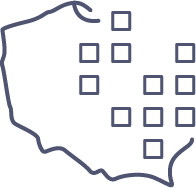 Specyfikacja danych „Planowanie przestrzenne” 2.0Departament Planowania Przestrzennego, Ministerstwo Rozwoju i Technologii Organ wiodący w zakresie tematu „zagospodarowanie przestrzenne” TytułSpecyfikacja danych „Planowanie przestrzenne” 2.0 - PROJEKTAutorDepartament Planowania Przestrzennego, Ministerstwo Rozwoju i Technologii. Organ wiodący w zakresie tematu „zagospodarowanie przestrzenne”.Wersja2.0 - PROJEKTLiczba stron205Data utworzenia2023-12-04Data aktualizacji2024-03-06TytułSpecyfikacja danych „Planowanie przestrzenne” 2.0 - PROJEKTIdentyfikatorhttps://www.gov.pl/zagospodarowanieprzestrzenne/app/2.0/doc/dataSpecification/spatialPlan/2.0 Data utworzenia2023-12-04Język dokumentupolski (pol)Format dokumentuDOC/DOCX, PDFOrgan odpowiedzialnyDepartament Planowania Przestrzennego, Ministerstwo Rozwoju i Technologii,
Organ wiodący w zakresie tematu „zagospodarowanie przestrzenne”.Kontakt:cyfryzacja.app@mrit.gov.plhttps://www.gov.pl/zagospodarowanieprzestrzenne Kod zbioru danych przestrzennychNazwa zbioru danych przestrzennych w ramach Ewidencji IIPTytuł zasobu w ramach metadanych zgodnie z Załącznikiem nr 2 do [Rozporządzenie APP] PZPWZbiór danych przestrzennych dla planu zagospodarowania przestrzennego województwaZbiór danych przestrzennych dla planu zagospodarowania przestrzennego województwa <nazwa jednostki podziału administracyjnego kraju>Przykład:Zbiór danych przestrzennych dla planu zagospodarowania przestrzennego województwa małopolskiego.POGZbiór danych przestrzennych dla planu ogólnego gminyZbiór danych przestrzennych dla planu ogólnego gminy <typ jednostki podziału administracyjnego kraju> <nazwa jednostki podziału administracyjnego kraju>Przykład:Zbiór danych przestrzennych dla planu ogólnego gminy miejskiej Bolesławiec.SUIKZPZbiór danych przestrzennych dla studium uwarunkowań i kierunków zagospodarowania przestrzennego gminyZbiór danych przestrzennych dla studium uwarunkowań i kierunków zagospodarowania przestrzennego <typ jednostki podziału administracyjnego kraju> <nazwa jednostki podziału administracyjnego kraju>Przykłady:Zbiór danych przestrzennych dla studium uwarunkowań i kierunków zagospodarowania przestrzennego gminy wiejskiej Siedlce,Zbiór danych przestrzennych dla studium uwarunkowań i kierunków zagospodarowania przestrzennego gminy miejskiej Nowy Dwór Mazowiecki.MPZPZbiór danych przestrzennych dla miejscowych planów zagospodarowania przestrzennegoZbiór danych przestrzennych dla miejscowych planów <typ jednostki podziału administracyjnego kraju> <nazwa jednostki podziału administracyjnego kraju>Przykłady:Zbiór danych przestrzennych dla miejscowych planów gminy miejsko-wiejskiej Kcynia,Zbiór danych przestrzennych dla miejscowych planów miasta Płock.Wymaganie 1https://www.gov.pl/zagospodarowanieprzestrzenne/app/2.0/req/common/def-conformityKażdy zbiór danych utworzony lub opublikowany zgodnie z niniejszą specyfikacją danych musi być zgodny z definicjami w tej sekcji.Każdy zbiór danych utworzony lub opublikowany zgodnie z niniejszą specyfikacją danych musi być zgodny z definicjami w tej sekcji.PojęcieDefinicjeAkt planowania przestrzennegoAkt, o którym mowa w art. 2 pkt 22 [Ustawa PiZP].Schemat aplikacyjnyApplication schema (ang.)Schemat pojęciowy dla danych wykorzystywanych przez jedną lub więcej aplikacji [ISO 19101]. Schemat aplikacyjny opisuje zawartość, strukturę oraz ograniczenia mające zastosowanie wobec informacji w określonej dziedzinie problemu.AsocjacjaAsocjacja reprezentuje semantyczną relację pomiędzy obiektami.AtrybutAtrybut opisuje przestrzenną lub nieprzestrzenną charakterystykę typu obiektu. Na przykład atrybuty typu obiektu "droga" mogą obejmować nazwę drogi, szerokość lub geometrię linii środkowej. Atrybuty typu obiektu "budynek" mogą obejmować datę budowy, przeznaczenie budynku lub zasięg jego powierzchni.Lista kodowaCode List (ang.)Lista kodowa jest listą dozwolonych wartości określonego atrybutu. Lista kodowa jest przykładem kontrolowanego słownika, którego oprogramowanie może użyć do przedstawienia predefiniowanego menu rozwijanego.Specyfikacja danychData Specification (ang.)Specyfikacja danych definiuje wymagania dotyczące tworzenia zbioru danych przestrzennych przez dostawców danych oraz sposób, w jaki ten zbiór powinien być wykorzystywany przez inne podmioty. Specyfikacja danych obejmuje dokumentację modelu pojęciowego.ObiektFeature (ang.)Abstrakcja (wyobrażenie abstrakcyjne) zjawiska występującego w świecie rzeczywistym; obiekt może występować jako typ lub jako instancja (pojedyncze wystąpienie typu obiektu). W sytuacji, gdy rozpatrywane jest tylko jedno z powyższych znaczeń, należy używać odpowiednio: typ obiektu lub instancja obiektu [ISO 19101].Obiekt przestrzennySpatial object (ang.)Abstrakcyjna reprezentacja przedmiotu, zjawiska fizycznego lub zdarzenia związanego z określonym miejscem lub obszarem geograficznym [Ustawa o IIP].Katalog obiektówFeature Catalogue (ang.)Katalog zawierający definicje oraz opisy typów obiektów, atrybutów obiektów oraz powiązań obiektów występujących w jednym lub więcej zestawach danych geograficznych, razem z dowolnymi operacjami obiektów, które mogą być zastosowane [ISO 19110].PojęcieFeature Concept (ang.)Pojęcie to ogólna reprezentacja zjawiska w świecie rzeczywistym, składająca się z nazwy i opisu, na przykład: Rzeka – naturalny płynący ciek wodny. Należy zauważyć, że w przeciwieństwie do typu obiektu, opis pojęcia nie zawiera specyficznych cech zjawiska w świecie rzeczywistym. Typ obiektu to wyspecjalizowana reprezentacja pojęcia, które jako takie może być reprezentowane przez jeden lub więcej typów obiektów.Słownik pojęćFeature Concept Dictionary (ang.)Słownik pojęć to wersjonowana lista pojęć.Instancja obiektuFeature Instance (ang.)Instancja obiektu jest unikalnym, identyfikowalnym oraz indywidualnym wystąpieniem typu obiektu, posiadającym określone wartości i właściwości, na przykład: Odcinek rzeki Wisły.Właściwość obiektu Feature Property (ang.)Właściwość obiektu opisuje określoną cechę typu obiektu, która może być reprezentowana przez atrybut lub asocjację. Właściwości obiektu są zazwyczaj potrzebne do uzyskania pełnej charakterystyki typu obiektu.Typ obiektuFeature Type (ang.)Typ obiektu to reprezentacja zjawiska świata rzeczywistego posiadająca wspólny zestaw cech (zobacz także definicja Obiektu).Zbiór danych przestrzennych/ zbiór danych APP/
zbiór danych/zbiórRozpoznawalny ze względu na wspólne cechy zestaw danych przestrzennych, na przykład dane dla miejscowych planów zagospodarowania przestrzennego z obszaru danej gminy.Identyfikator obiektuJednoznaczny identyfikator obiektu publikowany przez odpowiedzialny organ, możliwy do zastosowania przez aplikacje zewnętrzne celem odniesienia do obiektu przestrzennego [Rozporządzenie KE 1089/2010/EC].Identyfikator zasobuWartość identyfikująca dany zasób w unikalny sposób [Rozporządzenie KE 1205/2008/EC].Planowane zagospodarowanie przestrzenneZagospodarowanie przestrzenne przedstawiające możliwe wykorzystanie terenu w przyszłości, ujęte w dokumentach planistycznych lub aktach planowania przestrzennego.Fizyczny model danychFizyczny model danych to implementacja schematu pojęciowego danych w specyficznym dla platformy kodowaniu danych, zgodnie ze zdefiniowanymi regułami kodowania (na przykład zgodnie ze schematem aplikacyjnym GML lub schematem relacyjnej bazy danych). Może istnieć wiele modeli danych fizycznych, ale każdy musi być zgodny ze schematem pojęciowym. Fizyczny model danych zapewnia odpowiednie kodowanie danych, które można przechowywać, wymieniać, wizualizować i przetwarzać w systemie komputerowym.Schemat pojęciowySchemat pojęciowy to model pojęciowy opisany za pomocą języka schematu pojęciowego. Ponieważ język schematu pojęciowego dostarcza jednolitej metody i formatu do opisu informacji, możliwe jest czytanie i uaktualnianie otrzymanych schematów pojęciowych przez system komputerowy, jak również przez człowieka. Schemat pojęciowy stanowi podstawę wdrożenia bazy danych geograficznych. Jest na tyle ogólnym opisem rzeczywistości, że może być wdrożony z użyciem dowolnego oprogramowania i sprzętu [ISO 19101].Model pojęciowyModel pojęciowy to abstrakcyjny opis rzeczywistych obiektów. Pojęcie to odnosi się do procesów myślowych i wyobrażeń towarzyszących pracy nad oprogramowaniem. Model pojęciowy może istnieć tylko w głowach osób, które komunikują się między sobą słownie i często nieprecyzyjnie. Może być również zapisany i przechowywany w celu szerszego rozpowszechniania. Język schematu pojęciowego dostarcza semantycznych i syntaktycznych elementów ściśle używanych do opisu modelu pojęciowego, aby spójnie przekazać jego znaczenie [ISO 19101].Zasób danych przestrzennychZasób informacji odnoszących się bezpośrednio lub pośrednio do określonego położenia lub obszaru geograficznego [Rozporządzenie KE 1205/2008/EC].Usługa danych przestrzennychUsługa będąca operacjami, które mogą być wykonywane przy użyciu oprogramowania komputerowego na danych zawartych w zbiorach danych przestrzennych lub na powiązanych z nimi metadanych [Ustawa o IIP].INSPIREInfrastruktura Informacji Przestrzennych w Europie (ang. Infrastructure for Spatial Information in Europe), idea i projekt, którego celem jest tworzenie zharmonizowanych baz danych przestrzennych oraz uzgodnienie jednolitej metody wymiany danych przestrzennych w Europie. Zgodnie z [Dyrektywa INSPIRE] jest ona oparta na infrastrukturach ustanowionych i działających w państwach członkowskich.AkronimDefinicjaATOMUsługa pobierania predefiniowanych zestawów (lub elementów zestawów) danych przestrzennychEPSGEPSG Geodetic Parameter Registry – rejestr kodów EPSG dla układów współrzędnychGCMGeneric Conceptual Model (pol. Ogólny Model Pojęciowy)GMLGeography Markup Language – język znaczników do opisu danych przestrzennychHTTPHypertext Transfer Protocol – protokół przesyłania dokumentów hipertekstowychISOInternational Organisation for Standardization (pol. Międzynarodowa Organizacja Normalizacyjna)IIPInfrastruktura Informacji PrzestrzennejJRCJoint Research Centre (pol. Wspólnotowe Centrum Badawcze)KEKomisja EuropejskaSISystème international d'unités (pol. Międzynarodowy Układ Jednostek)OCLObject Constraint Language – język zapisu ograniczeń w modelu obiektowym, część języka UMLOGCOpen Geospatial Consortium – organizacja międzynarodowa zajmująca się rozwijaniem i implementacją otwartych standardów m.in. dla danych i usług przestrzennychUMLUnified Modelling Language (pol. Zunifikowany Język Modelowania)URIUniform Resource Identifier (pol. Ujednolicony Identyfikator Zasobów)UTCUniversal Time Coordinated (pol. Uniwersalny Czas Koordynowany)XMLExtensible Markup Language (pol. Rozszerzalny Język Znaczników)XML Schema (XSD)XML Schema Definition – definicja schematu XMLWFSWeb Feature Service – usługa pobierania danych przestrzennych w postaci wektorowej, w formacie GMLWMSWeb Map Service – usługa udostępniania w Internecie danych przestrzennych w postaci rastrowejWMTSWeb Map Tile Service – usługa udostępniania w Internecie danych przestrzennych w postaci rastrowych, predefiniowanych fragmentów mapy, tzw. kafliKlasa zgodności #.#https://www.gov.pl/zagospodarowanieprzestrzenne/app/2.0/conf/<id-klasy-zgodności>W ten sposób prezentowane są klasy zgodności.W ten sposób prezentowane są klasy zgodności.Wymaganie #.#https://www.gov.pl/zagospodarowanieprzestrzenne/app/2.0/req/<id-klasy-zgodności>/<id-wymagania>W ten sposób prezentowane są wymagania. W ten sposób prezentowane są wymagania. Rekomendacja #.#https://www.gov.pl/zagospodarowanieprzestrzenne/app/2.0/rec/<id-klasy-zgodności>/<id-rekomendacji>W ten sposób prezentowane są rekomendacje. W ten sposób prezentowane są rekomendacje. Wymaganie 2https://www.gov.pl/zagospodarowanieprzestrzenne/app/2.0/req/app-schema/typesNa potrzeby tworzenia, prowadzenia, w tym aktualizacji i udostępniania zbiorów danych przestrzennych dla aktów planowania przestrzennego muszą być stosowane typy obiektów przestrzennych oraz powiązane z nimi typy danych i listy kodowe, które zdefiniowane są w załączniku nr 1 do [Rozporządzenie APP].Na potrzeby tworzenia, prowadzenia, w tym aktualizacji i udostępniania zbiorów danych przestrzennych dla aktów planowania przestrzennego muszą być stosowane typy obiektów przestrzennych oraz powiązane z nimi typy danych i listy kodowe, które zdefiniowane są w załączniku nr 1 do [Rozporządzenie APP].Wymaganie 3https://www.gov.pl/zagospodarowanieprzestrzenne/app/2.0/req/app-schema/code-listsListy kodowe stosowane w atrybutach lub asocjacjach typów obiektów przestrzennych lub typów danych muszą być zgodne z definicjami zawartymi w załączniku nr 1 do [Rozporządzenie APP] oraz muszą obejmować określone w tym załączniku wartości. Wartości list kodowych są w sposób jednoznaczny identyfikowane przez neutralne językowo i czytelne dla komputerów kody mnemotechniczne. Wartości te muszą również zawierać nazwę właściwą dla języka polskiego na potrzeby interakcji z użytkownikami.Listy kodowe stosowane w atrybutach lub asocjacjach typów obiektów przestrzennych lub typów danych muszą być zgodne z definicjami zawartymi w załączniku nr 1 do [Rozporządzenie APP] oraz muszą obejmować określone w tym załączniku wartości. Wartości list kodowych są w sposób jednoznaczny identyfikowane przez neutralne językowo i czytelne dla komputerów kody mnemotechniczne. Wartości te muszą również zawierać nazwę właściwą dla języka polskiego na potrzeby interakcji z użytkownikami.Wymaganie 4https://www.gov.pl/zagospodarowanieprzestrzenne/app/2.0/req/app-schema/property-multiplicityTypy obiektów przestrzennych oraz typy danych muszą spełniać reguły liczności, które są zdefiniowane dla atrybutów i asocjacji w załączniku nr 1 do [Rozporządzenie APP].Typy obiektów przestrzennych oraz typy danych muszą spełniać reguły liczności, które są zdefiniowane dla atrybutów i asocjacji w załączniku nr 1 do [Rozporządzenie APP].Wymaganie 5https://www.gov.pl/zagospodarowanieprzestrzenne/app/2.0/req/app-schema/imported-typesTypy, które są zdefiniowane w normach ISO lub w tematach danych przestrzennych wymienionych w załącznikach I, II i III do [Dyrektywy INSPIRE], muszą być zgodne z definicjami i ograniczeniami zawartymi w załączniku I do [Rozporządzenie KE 1089/2010/EC] oraz muszą obejmować przewidziane w tym załączniku atrybuty i asocjacje.Typy, które są zdefiniowane w normach ISO lub w tematach danych przestrzennych wymienionych w załącznikach I, II i III do [Dyrektywy INSPIRE], muszą być zgodne z definicjami i ograniczeniami zawartymi w załączniku I do [Rozporządzenie KE 1089/2010/EC] oraz muszą obejmować przewidziane w tym załączniku atrybuty i asocjacje.StereotypElement modeluOpisApplicationSchemaPakiet (Package)Schemat aplikacyjny w rozumieniu 
[ISO 19109]FeatureTypeKlasa (Class)Typ obiektu przestrzennegoDataTypeKlasa (Class)Uporządkowany typ danych bez tożsamościCodeListKlasa (Class)Lista predefiniowanych wartości; atrybut, którego dziedziną jest lista kodowa musi przyjmować wartości z tej listyWymaganie 6https://www.gov.pl/zagospodarowanieprzestrzenne/app/2.0/req/app-schema/0-multiplicityJeżeli dla instancji typu obiektu cecha o minimalnej liczności „0” istnieje w świecie rzeczywistym, to musi ona zostać wprowadzona do zbioru danych.Jeżeli dla instancji typu obiektu cecha o minimalnej liczności „0” istnieje w świecie rzeczywistym, to musi ona zostać wprowadzona do zbioru danych.Wymaganie 7https://www.gov.pl/zagospodarowanieprzestrzenne/app/2.0/req/app-schema/code-list-valueAtrybuty typów obiektów przestrzennych lub typów danych, których dziedziny wartości stanowią listy kodowe muszą przyjmować jedynie wartości dozwolone dla danej listy kodowej i nie mogą być rozszerzane przez dostawców danych.Atrybuty typów obiektów przestrzennych lub typów danych, których dziedziny wartości stanowią listy kodowe muszą przyjmować jedynie wartości dozwolone dla danej listy kodowej i nie mogą być rozszerzane przez dostawców danych.Wymaganie 8https://www.gov.pl/zagospodarowanieprzestrzenne/app/2.0/req/data-consistency/identifier-persistencyIdentyfikator obiektu przestrzennego nie może ulec zmianie w czasie cyklu życia obiektu lub wersji obiektu przestrzennego (w przypadku obiektów wersjonowanych).Identyfikator obiektu przestrzennego nie może ulec zmianie w czasie cyklu życia obiektu lub wersji obiektu przestrzennego (w przypadku obiektów wersjonowanych).Wymaganie 9https://www.gov.pl/zagospodarowanieprzestrzenne/app/2.0/req/external-unique-id/namespace Wartość składowej przestrzeni nazw (przestrzenNazw) identyfikatora obiektu przestrzennego musi być zgodna z wzorcem wartości wyspecyfikowanym w § 5. ust. 1 pkt 1 [Rozporządzenie APP]:PL.ZIPPZP.<numer>/<jpt>-<rodzaj>gdzie:PL – kod Rzeczypospolitej Polskiej; wartość stała,ZIPPZP – kod dla zbioru danych przestrzennych w zakresie zagospodarowania przestrzennego; wartość stała,<numer> – numer porządkowy zbioru w ewidencji, o której mowa w art. 13 ust. 2 [Ustawa IIP],<jpt> – identyfikator jednostki podziału terytorialnego, dla której prowadzony jest zbiór, utworzony na podstawie identyfikatora z rejestru TERYT, bez ostatniego członu określającego rodzaj jednostki,<rodzaj> – kod rodzaju zbioru danych przestrzennych, o którym mowa w § 3 ust. 1 pkt 1 [Rozporządzenie APP] (patrz Tabela 5).Wartość składowej przestrzeni nazw (przestrzenNazw) identyfikatora obiektu przestrzennego musi być zgodna z wzorcem wartości wyspecyfikowanym w § 5. ust. 1 pkt 1 [Rozporządzenie APP]:PL.ZIPPZP.<numer>/<jpt>-<rodzaj>gdzie:PL – kod Rzeczypospolitej Polskiej; wartość stała,ZIPPZP – kod dla zbioru danych przestrzennych w zakresie zagospodarowania przestrzennego; wartość stała,<numer> – numer porządkowy zbioru w ewidencji, o której mowa w art. 13 ust. 2 [Ustawa IIP],<jpt> – identyfikator jednostki podziału terytorialnego, dla której prowadzony jest zbiór, utworzony na podstawie identyfikatora z rejestru TERYT, bez ostatniego członu określającego rodzaj jednostki,<rodzaj> – kod rodzaju zbioru danych przestrzennych, o którym mowa w § 3 ust. 1 pkt 1 [Rozporządzenie APP] (patrz Tabela 5).Kod zbioru danych przestrzennychZbiór danych przestrzennychTypy aktów planowania przestrzennego, których dotyczy zbiór danych przestrzennychPZPWZbiór danych przestrzennych dla planu zagospodarowania przestrzennego województwaplan zagospodarowania przestrzennego województwaPOGZbiór danych przestrzennych dla planu ogólnego gminyplan ogólny gminySUIKZPZbiór danych przestrzennych dla studium uwarunkowań i kierunków zagospodarowania przestrzennego gminystudium uwarunkowań i kierunków zagospodarowania przestrzennego gminyMPZPZbiór danych przestrzennych dla miejscowych planówmiejscowe plany obejmujące miejscowe plany zagospodarowania przestrzennego, w tym zintegrowane plany inwestycyjne i miejscowe plany rewitalizacji, oraz miejscowe plany odbudowyWymaganie 10https://www.gov.pl/zagospodarowanieprzestrzenne/app/2.0/req/external-unique-id/localidWartość składowej identyfikator lokalny (lokalnyId) identyfikatora obiektu przestrzennego zgodnie z § 5. ust. 1 pkt 2 [Rozporządzenie APP] musi jednoznacznie i unikalnie identyfikować obiekt przestrzenny w zbiorze danych.Identyfikator lokalny obiektu przestrzennego musi być tworzony z zastosowaniem następującego zestawu znaków {"A"…"Z", "a"…"z", "0"…"9", "_", ".", "-"} z zastrzeżeniem, że nie może on się rozpoczynać od znaków: "_", ".", "-".Wartość składowej identyfikator lokalny (lokalnyId) identyfikatora obiektu przestrzennego zgodnie z § 5. ust. 1 pkt 2 [Rozporządzenie APP] musi jednoznacznie i unikalnie identyfikować obiekt przestrzenny w zbiorze danych.Identyfikator lokalny obiektu przestrzennego musi być tworzony z zastosowaniem następującego zestawu znaków {"A"…"Z", "a"…"z", "0"…"9", "_", ".", "-"} z zastrzeżeniem, że nie może on się rozpoczynać od znaków: "_", ".", "-".Wymaganie 11https://www.gov.pl/zagospodarowanieprzestrzenne/app/2.0/req/external-unique-id/localid-pogW zbiorze danych przestrzennych oznaczonym kodem POG, wartość składowej identyfikator lokalny (lokalnyId) identyfikatora obiektu przestrzennego musi być zgodna z wzorcem wartości wyspecyfikowanym w § 5. ust. 1a [Rozporządzenie APP]:dla typu obiektu AktPlanowaniaPrzestrzennego: <liczba>POGgdzie: <liczba> – kolejna liczba naturalna,POG – kod planu ogólnego gminy; wartość stała.Przykład: 1POG;dla typu obiektu StrefaPlanistyczna: <pog>-<liczba><symbol>gdzie: <pog> – identyfikator lokalny (lokalId) obiektu AktPlanowaniaPrzestrzennego, w ramach którego wyznaczony jest obiekt﻿ ﻿StrefaPlanistyczna,<liczba> – kolejna liczba naturalna,<symbol> – symbol literowy ﻿strefy planistycznej.Przykład: ﻿1POG-1SJ;dla typu obiektu﻿ ﻿ObszarUzupelnieniaZabudowy: <pog>-<liczba>﻿OUZgdzie: <pog> – identyfikator lokalny (lokalId) obiektu AktPlanowaniaPrzestrzennego, w ramach którego wyznaczony jest obiekt ﻿ObszarUzupelnieniaZabudowy,<liczba> – kolejna liczba naturalna,OUZ – symbol literowy obszaru uzupełnienia zabudowy; wartość stała.Przykład: 1POG-15OUZ;dla typu obiektu ﻿ObszarZabudowySrodmiejskiej: <pog>-<liczba>﻿OZSgdzie: <pog> – identyfikator lokalny (lokalId) obiektu AktPlanowaniaPrzestrzennego, w ramach którego wyznaczony jest obiekt ObszarZabudowySrodmiejskiej,<liczba> – kolejna liczba naturalna,OZS – symbol literowy obszaru zabudowy śródmiejskiej; wartość stała.Przykład: 1POG-2OZS;dla typu obiektu ﻿﻿ObszarStandardowDostepnosciInfrastrukturySpolecznej: <pog>-<liczba>﻿OSDgdzie: <pog> – identyfikator lokalny (lokalId) obiektu AktPlanowaniaPrzestrzennego, w ramach którego wyznaczony jest obiekt ﻿ObszarStandardowDostepnosciInfrastrukturySpolecznej,<liczba> – kolejna liczba naturalna,OSD – symbol literowy ﻿obszaru standardów dostępności infrastruktury społecznej; wartość stała.Przykład: 1POG-1OSD.W zbiorze danych przestrzennych oznaczonym kodem POG, wartość składowej identyfikator lokalny (lokalnyId) identyfikatora obiektu przestrzennego musi być zgodna z wzorcem wartości wyspecyfikowanym w § 5. ust. 1a [Rozporządzenie APP]:dla typu obiektu AktPlanowaniaPrzestrzennego: <liczba>POGgdzie: <liczba> – kolejna liczba naturalna,POG – kod planu ogólnego gminy; wartość stała.Przykład: 1POG;dla typu obiektu StrefaPlanistyczna: <pog>-<liczba><symbol>gdzie: <pog> – identyfikator lokalny (lokalId) obiektu AktPlanowaniaPrzestrzennego, w ramach którego wyznaczony jest obiekt﻿ ﻿StrefaPlanistyczna,<liczba> – kolejna liczba naturalna,<symbol> – symbol literowy ﻿strefy planistycznej.Przykład: ﻿1POG-1SJ;dla typu obiektu﻿ ﻿ObszarUzupelnieniaZabudowy: <pog>-<liczba>﻿OUZgdzie: <pog> – identyfikator lokalny (lokalId) obiektu AktPlanowaniaPrzestrzennego, w ramach którego wyznaczony jest obiekt ﻿ObszarUzupelnieniaZabudowy,<liczba> – kolejna liczba naturalna,OUZ – symbol literowy obszaru uzupełnienia zabudowy; wartość stała.Przykład: 1POG-15OUZ;dla typu obiektu ﻿ObszarZabudowySrodmiejskiej: <pog>-<liczba>﻿OZSgdzie: <pog> – identyfikator lokalny (lokalId) obiektu AktPlanowaniaPrzestrzennego, w ramach którego wyznaczony jest obiekt ObszarZabudowySrodmiejskiej,<liczba> – kolejna liczba naturalna,OZS – symbol literowy obszaru zabudowy śródmiejskiej; wartość stała.Przykład: 1POG-2OZS;dla typu obiektu ﻿﻿ObszarStandardowDostepnosciInfrastrukturySpolecznej: <pog>-<liczba>﻿OSDgdzie: <pog> – identyfikator lokalny (lokalId) obiektu AktPlanowaniaPrzestrzennego, w ramach którego wyznaczony jest obiekt ﻿ObszarStandardowDostepnosciInfrastrukturySpolecznej,<liczba> – kolejna liczba naturalna,OSD – symbol literowy ﻿obszaru standardów dostępności infrastruktury społecznej; wartość stała.Przykład: 1POG-1OSD.Rekomendacja 1https://www.gov.pl/zagospodarowanieprzestrzenne/app/2.0/rec/external-unique-id/localidRekomenduje się, by przy tworzeniu identyfikatora lokalnego obiektu przestrzennego, innego niż wskazany w § 5. ust. 1a [Rozporządzenie APP] (Wymaganie 11 – lokalny identyfikator dla POG), opierać się na numerach uchwał przystępujących, a w przypadku niemożliwości ich określenia, uchwał przyjmujących dany akt planowania przestrzennego lub numerach wydanych zarządzeń zastępczych.Rekomenduje się, by przy tworzeniu identyfikatora lokalnego obiektu przestrzennego, innego niż wskazany w § 5. ust. 1a [Rozporządzenie APP] (Wymaganie 11 – lokalny identyfikator dla POG), opierać się na numerach uchwał przystępujących, a w przypadku niemożliwości ich określenia, uchwał przyjmujących dany akt planowania przestrzennego lub numerach wydanych zarządzeń zastępczych.Wymaganie 12https://www.gov.pl/zagospodarowanieprzestrzenne/app/2.0/req/external-unique-id/http-URI Określony w § 5 [Rozporządzenie APP] identyfikator obiektu przestrzennego w schemacie http URI musi być zgodny z poniższym schematem:https://{domena}/{schemat aplikacyjny}/{typ obiektu}/{przestrzeń nazw}/{lokalny id}/[{wersja id}]gdzie:{domena} - URI organu zarządzającego; wartość stała: „www.gov.pl/zagospodarowanieprzestrzenne”,{schemat aplikacyjny} – kod schematu aplikacyjnego; wartość stała: „app” reprezentująca schemat aplikacyjny Planowanie przestrzenne,{typ obiektu} - nazwa typu obiektu przestrzennego zgodna z właściwym schematem aplikacyjnym,{przestrzeń nazw} - wartość składowej przestrzeni nazw (przestrzenNazw) identyfikatora obiektu przestrzennego,{lokalny id} - wartość składowej identyfikator lokalny (lokalnyId) identyfikatora obiektu przestrzennego,{wersja id} - wartość składowej identyfikator wersji (wersjaId) identyfikatora obiektu przestrzennego.Przykład: ﻿https://www.gov.pl/zagospodarowanieprzestrzenne/app/AktPlanowaniaPrzestrzennego/PL.ZIPPZP.9999/146501-MPZP/P1﻿/20200630T100523Określony w § 5 [Rozporządzenie APP] identyfikator obiektu przestrzennego w schemacie http URI musi być zgodny z poniższym schematem:https://{domena}/{schemat aplikacyjny}/{typ obiektu}/{przestrzeń nazw}/{lokalny id}/[{wersja id}]gdzie:{domena} - URI organu zarządzającego; wartość stała: „www.gov.pl/zagospodarowanieprzestrzenne”,{schemat aplikacyjny} – kod schematu aplikacyjnego; wartość stała: „app” reprezentująca schemat aplikacyjny Planowanie przestrzenne,{typ obiektu} - nazwa typu obiektu przestrzennego zgodna z właściwym schematem aplikacyjnym,{przestrzeń nazw} - wartość składowej przestrzeni nazw (przestrzenNazw) identyfikatora obiektu przestrzennego,{lokalny id} - wartość składowej identyfikator lokalny (lokalnyId) identyfikatora obiektu przestrzennego,{wersja id} - wartość składowej identyfikator wersji (wersjaId) identyfikatora obiektu przestrzennego.Przykład: ﻿https://www.gov.pl/zagospodarowanieprzestrzenne/app/AktPlanowaniaPrzestrzennego/PL.ZIPPZP.9999/146501-MPZP/P1﻿/20200630T100523Wymaganie 13https://www.gov.pl/zagospodarowanieprzestrzenne/app/2.0/req/data-consistency/lifecycle-time Wartość atrybutu "koniecWersjiObiektu" nie może reprezentować daty wcześniejszej niż wartość atrybutu "poczatekWersjiObiektu".Wartość atrybutu "koniecWersjiObiektu" nie może reprezentować daty wcześniejszej niż wartość atrybutu "poczatekWersjiObiektu".Wymaganie 14https://www.gov.pl/zagospodarowanieprzestrzenne/app/2.0/req/data-consistency/lifecycle-encoding Wartości atrybutów "poczatekWersjiObiektu" i "koniecWersjiObiektu" muszą być kodowane zgodnie ze schematem: RRRR-MM-DDThh:mm:ssZ, gdzie:RRRR-MM-DD – data dzienna, T – kod składowej czasu; wartość stała,hh:mm:ss – czas,Z – informacja o strefie czasowej UTC+0 (Z-Zulu); wartość stała.Składowa czasu musi być wyrażona w Uniwersalnym Czasie Koordynowanym (UTC+0).Wartości atrybutów "poczatekWersjiObiektu" i "koniecWersjiObiektu" muszą być kodowane zgodnie ze schematem: RRRR-MM-DDThh:mm:ssZ, gdzie:RRRR-MM-DD – data dzienna, T – kod składowej czasu; wartość stała,hh:mm:ss – czas,Z – informacja o strefie czasowej UTC+0 (Z-Zulu); wartość stała.Składowa czasu musi być wyrażona w Uniwersalnym Czasie Koordynowanym (UTC+0).Wymaganie 15https://www.gov.pl/zagospodarowanieprzestrzenne/app/2.0/req/data-consistency/ lifecycle-successionDla następujących po sobie wersji obiektów wartość atrybutu "koniecWersjiObiektu" dla wersji   poprzedzającej oraz wartość atrybutu "poczatekWersjiObiektu" dla wersji następującej muszą być sobie równe.Dla następujących po sobie wersji obiektów wartość atrybutu "koniecWersjiObiektu" dla wersji   poprzedzającej oraz wartość atrybutu "poczatekWersjiObiektu" dla wersji następującej muszą być sobie równe.Wymaganie 16https://www.gov.pl/zagospodarowanieprzestrzenne/app/2.0/req/external-unique-id/versionId Wartość identyfikatora wersji obiektu przestrzennego musi jednoznacznie i unikalnie identyfikować wersję obiektu przestrzennego w zbiorze danych. Tworzona jest na podstawie wartości atrybutu „poczatekWersjiObiektu” zgodnie ze wzorcem: RRRRMMDDThhmmssgdzie:RRRRMMDD – data dzienna utworzenia wersji obiektu przestrzennego w zbiorze danych np. 20200617,T – kod składowej czasu; wartość stała,hhmmss – czas utworzenia wersji obiektu przestrzennego w zbiorze danych np. 143559.Wartość identyfikatora wersji obiektu przestrzennego musi jednoznacznie i unikalnie identyfikować wersję obiektu przestrzennego w zbiorze danych. Tworzona jest na podstawie wartości atrybutu „poczatekWersjiObiektu” zgodnie ze wzorcem: RRRRMMDDThhmmssgdzie:RRRRMMDD – data dzienna utworzenia wersji obiektu przestrzennego w zbiorze danych np. 20200617,T – kod składowej czasu; wartość stała,hhmmss – czas utworzenia wersji obiektu przestrzennego w zbiorze danych np. 143559.Wymaganie 17https://www.gov.pl/zagospodarowanieprzestrzenne/app/2.0/req/data-consistency/version-consistencyWszystkie wersje tego samego obiektu przestrzennego muszą być instancjami tego samego typu obiektu przestrzennego.Wszystkie wersje tego samego obiektu przestrzennego muszą być instancjami tego samego typu obiektu przestrzennego.Wymaganie 18https://www.gov.pl/zagospodarowanieprzestrzenne/app/2.0/req/data-consistency/validity-timeWartość atrybutu "obowiazujeDo" nie może reprezentować daty wcześniejszej niż wartość atrybutu "obowiazujeOd".Wartość atrybutu "obowiazujeDo" nie może reprezentować daty wcześniejszej niż wartość atrybutu "obowiazujeOd".Wymaganie 19https://www.gov.pl/zagospodarowanieprzestrzenne/app/2.0/req/data-consistency/validity-time-successionDla następujących po sobie wersji obiektów wartość atrybutu "obowiazujeDo" dla wersji poprzedzającej musi być o dzień wcześniejsza niż wartość atrybutu "obowiazujeOd" dla wersji następującej.Dla następujących po sobie wersji obiektów wartość atrybutu "obowiazujeDo" dla wersji poprzedzającej musi być o dzień wcześniejsza niż wartość atrybutu "obowiazujeOd" dla wersji następującej.Wymaganie 20https://www.gov.pl/zagospodarowanieprzestrzenne/app/2.0/req/app-schema/geometryStosowana w schemacie aplikacyjnym Planowanie przestrzenne dziedzina wartości właściwości przestrzennych musi być ograniczona do schematu przestrzennego Simple Feature zdefiniowanego w ISO [19125-1].Stosowana w schemacie aplikacyjnym Planowanie przestrzenne dziedzina wartości właściwości przestrzennych musi być ograniczona do schematu przestrzennego Simple Feature zdefiniowanego w ISO [19125-1].Wymaganie 21https://www.gov.pl/zagospodarowanieprzestrzenne/app/2.0/req/data-consistency /spatial-plan-geometryKażdy akt planowania przestrzennego musi być reprezentowany geometrycznie przez dokładnie jeden obiekt przestrzenny (multipoligon).Każdy akt planowania przestrzennego musi być reprezentowany geometrycznie przez dokładnie jeden obiekt przestrzenny (multipoligon).Status APPRelacjew opracowaniuw trakcie przyjmowaniaprawnie wiążący lub realizowanynieaktualnydokumentPrzystepujacy++oodokumentUchwalający++dokumentZmieniajacyo(zmiany w części)odokumentUchylajacyo(uchylenia w części)+*
(uchylenie całości)dokumentUniewazniajacyo
(unieważnienia w części)+*
(unieważnienie całości)dokumentooooLp.Symbol literowyNazwa strefy planistycznejProfil funkcjonalny strefy planistycznejProfil funkcjonalny strefy planistycznejProfil funkcjonalny strefy planistycznejLp.Symbol literowyNazwa strefy planistycznejpodstawowydodatkowy1SWstrefa wielofunkcyjna z zabudową mieszkaniową wielorodzinnąteren zabudowy mieszkaniowej wielorodzinnej, teren usług, teren komunikacji, teren zieleni urządzonej, teren infrastruktury technicznejteren zabudowy mieszkaniowej jednorodzinnej, teren handlu wielkopowierzchniowego, teren zieleni naturalnej, teren ogrodów działkowych, teren lasu, teren wód2SJstrefa wielofunkcyjna z zabudową mieszkaniową jednorodzinnąteren zabudowy mieszkaniowej jednorodzinnej, teren usług, teren komunikacji, teren zieleni urządzonej, teren infrastruktury technicznejteren zabudowy letniskowej lub rekreacji indywidualnej, teren ogrodów działkowych, teren zieleni naturalnej, teren lasu, teren wód3SZstrefa wielofunkcyjna z zabudową zagrodowąteren zabudowy zagrodowej, teren produkcji w gospodarstwach rolnych, teren akwakultury i obsługi rybactwa, teren komunikacji, teren zieleni urządzonej, teren infrastruktury technicznejteren wielkotowarowej produkcji rolnej, teren rolnictwa z zakazem zabudowy, teren biogazowni, teren usług, teren zieleni naturalnej, teren lasu, teren wód4SUstrefa usługowateren usług, teren komunikacji, teren zieleni urządzonej, teren infrastruktury technicznejteren składów i magazynów, teren elektrowni słonecznej, teren zieleni naturalnej, teren lasu, teren wód 5SHstrefa handlu wielkopowierzchniowegoteren handlu wielkopowierzchniowego, teren komunikacji, teren zieleni urządzonej, teren infrastruktury technicznejteren usług, teren składów i magazynów, teren elektrowni słonecznej, teren zieleni naturalnej, teren lasu, teren wód6SPstrefa gospodarczateren produkcji, teren komunikacji, teren zieleni urządzonej, teren infrastruktury technicznejteren usług, teren zieleni naturalnej, teren lasu, teren wód7SRstrefa produkcji rolniczejteren produkcji w gospodarstwach rolnych, teren wielkotowarowej produkcji rolnej, teren akwakultury i obsługi rybactwa, teren komunikacji, teren infrastruktury technicznejteren rolnictwa z zakazem zabudowy, teren biogazowni, teren elektrowni słonecznej, teren elektrowni wiatrowej, teren elektrowni wodnej, teren zieleni urządzonej, teren zieleni naturalnej, teren lasu, teren wód8SIstrefa infrastrukturalnateren infrastruktury technicznej, teren komunikacjiteren usług, teren produkcji, teren zieleni urządzonej, teren zieleni naturalnej, teren lasu, teren wód 9SNstrefa zieleni i rekreacjiteren zieleni urządzonej, teren plaży, teren wód, teren komunikacji, teren infrastruktury technicznejteren usług sportu i rekreacji, teren usług kultury i rozrywki, teren usług handlu detalicznego, teren usług gastronomii, teren usług turystyki, teren usług nauki, teren usług edukacji, teren usług zdrowia i pomocy społecznej, teren ogrodów działkowych, teren zieleni naturalnej, teren lasu10SCstrefa cmentarzyteren cmentarza, teren komunikacji, teren zieleni urządzonej, teren infrastruktury technicznejteren usług kultu religijnego, teren usług handlu detalicznego, teren zieleni naturalnej, teren lasu, teren wód11SGstrefa górnictwateren górnictwa i wydobycia, teren komunikacji, teren infrastruktury technicznejteren produkcji, teren usług handlu, teren usług rzemieślniczych, teren usług gastronomii, teren usług biurowychi administracji, teren usług nauki, teren zieleni urządzonej, teren zieleni naturalnej, teren lasu, teren wód12SOstrefa otwartateren rolnictwa z zakazem zabudowy, teren lasu, teren zieleni naturalnej, teren wód, teren komunikacji, teren infrastruktury technicznejteren elektrowni wiatrowej, teren elektrowni słonecznej, teren elektrowni geotermalnej, teren elektrowni wodnej, teren biogazowni, teren zieleni urządzonej 13SKstrefa komunikacyjnateren autostrady, teren drogi ekspresowej, teren drogi głównej ruchu przyspieszonego, teren drogi głównej, teren komunikacji kolejowej i szynowej, teren komunikacji kolei linowej, teren komunikacji wodnej, teren komunikacji lotniczej, teren obsługi komunikacji, teren infrastruktury technicznejteren drogi zbiorczej, teren usług handlu detalicznego, teren usług gastronomii, teren usług turystyki, teren zieleni urządzonej, teren lasu, teren zieleni naturalnej, teren wódobowiązkowe określenie: 
maks. nadz. intensywność zabudowy,
maks. udziału pow. zabudowy, 
maks. wysokość zabudowyobowiązkowe określenie: 
min. udział powierzchni biologicznie czynnejstrefa wielofunkcyjna z zabudową mieszkaniową wielorodzinną++strefa wielofunkcyjna z zabudową mieszkaniową jednorodzinną++strefa wielofunkcyjna z zabudową zagrodową++strefa usługowa++strefa handlu wielkopowierzchniowego++strefa gospodarcza++strefa produkcji rolniczej+strefa infrastrukturalna+strefa zieleni i rekreacji+strefa cmentarzy+strefa górnictwastrefa otwartastrefa komunikacyjnaWymaganie 22https://www.gov.pl/zagospodarowanieprzestrzenne/app/2.0/req/data-consistency/inforce-spatial-plan-overlapWersje obiektu AktPlanowaniaPrzestrzennego tego samego typu, zgromadzone w jednym zbiorze danych i reprezentujące aktualnie obowiązujące akty planowania przestrzennego nie mogą mieć części wspólnej swoich zasięgów przestrzennych.Wersje obiektu AktPlanowaniaPrzestrzennego tego samego typu, zgromadzone w jednym zbiorze danych i reprezentujące aktualnie obowiązujące akty planowania przestrzennego nie mogą mieć części wspólnej swoich zasięgów przestrzennych.Wymaganie 23https://www.gov.pl/zagospodarowanieprzestrzenne/app/2.0/req/data-consistency /zoning-element-geometryKażdy obiekt stanowiący specjalizację klasy WydzieleniePlanistyczne musi być reprezentowany geometrycznie przez dokładnie jeden obiekt przestrzenny (poligon).Każdy obiekt stanowiący specjalizację klasy WydzieleniePlanistyczne musi być reprezentowany geometrycznie przez dokładnie jeden obiekt przestrzenny (poligon).Wymaganie 24https://www.gov.pl/zagospodarowanieprzestrzenne/app/2.0/req/data-consistency/zoning-element-overlapWersje obiektu stanowiącego specjalizację klasy WydzieleniePlanistyczne tego samego typu, zgromadzone w jednym zbiorze danych i reprezentujące aktualnie obowiązujące wydzielenia planistyczne nie mogą mieć części wspólnej swoich zasięgów przestrzennych.Wersje obiektu stanowiącego specjalizację klasy WydzieleniePlanistyczne tego samego typu, zgromadzone w jednym zbiorze danych i reprezentujące aktualnie obowiązujące wydzielenia planistyczne nie mogą mieć części wspólnej swoich zasięgów przestrzennych.Wymaganie 25https://www.gov.pl/zagospodarowanieprzestrzenne/app/2.0/req/data-consistency/zoning-element-spatial-zone-overlapWersje obiektu StrefaPlanistyczna tego samego typu, zgromadzone w jednym zbiorze danych i reprezentujące aktualnie obowiązujące strefy planistyczne muszą pokrywać w sposób ciągły i być spójne topologicznie z powiązanym z nimi obiektem AktPlanowaniaPrzestrzennego, poza przypadkiem, gdy w obiekcie AktPlanowaniaPrzestrzennego jest uzupełniony atrybut modyfikacja (informujący, czy dana wersja aktu planowania przestrzennego obowiązuje w części – nie obejmuje całego obszaru, który jest objęty aktem planowania przestrzennego).Wersje obiektu StrefaPlanistyczna tego samego typu, zgromadzone w jednym zbiorze danych i reprezentujące aktualnie obowiązujące strefy planistyczne muszą pokrywać w sposób ciągły i być spójne topologicznie z powiązanym z nimi obiektem AktPlanowaniaPrzestrzennego, poza przypadkiem, gdy w obiekcie AktPlanowaniaPrzestrzennego jest uzupełniony atrybut modyfikacja (informujący, czy dana wersja aktu planowania przestrzennego obowiązuje w części – nie obejmuje całego obszaru, który jest objęty aktem planowania przestrzennego).Wymaganie 26https://www.gov.pl/zagospodarowanieprzestrzenne/app/2.0/req/data-consistency /general-municipal-plan-regulation-geometryKażdy z obiektów ObszarZabudowySrodmiejskiej, ObszarUzupelnieniaZabudowy, ObszarStandardowDostepnosciInfrastrukturySpolecznej musi być reprezentowany geometrycznie przez dokładnie jeden obiekt przestrzenny (poligon).Każdy z obiektów ObszarZabudowySrodmiejskiej, ObszarUzupelnieniaZabudowy, ObszarStandardowDostepnosciInfrastrukturySpolecznej musi być reprezentowany geometrycznie przez dokładnie jeden obiekt przestrzenny (poligon).Wymaganie 27https://www.gov.pl/zagospodarowanieprzestrzenne/app/2.0/req/data-consistency/ general-municipal-plan-regulation-overlapWersje obiektów Regulacja tego samego typu, zgromadzone w jednym zbiorze danych dla planu ogólnego gminy i reprezentujące aktualnie obowiązujące obiekty nie mogą mieć części wspólnej swoich zasięgów przestrzennych.Wersje obiektów Regulacja tego samego typu, zgromadzone w jednym zbiorze danych dla planu ogólnego gminy i reprezentujące aktualnie obowiązujące obiekty nie mogą mieć części wspólnej swoich zasięgów przestrzennych.Schemat aplikacyjnySchemat aplikacyjny Planowanie przestrzenneWersja2.0TypstereotypAktPlanowaniaPrzestrzennego«FeatureType»RysunekAktuPlanowaniaPrzestrzennego«FeatureType»DokumentFormalny«FeatureType»WydzieleniePlanistyczne«FeatureType»Regulacja«FeatureType»StrefaPlanistyczna«FeatureType»ObszarZabudowySrodmiejskiej«FeatureType»ObszarUzupelnieniaZabudowy«FeatureType»ObszarStandardowDostepnosciInfrastrukturySpolecznej«FeatureType»Identyfikator«DataType»MapaPodkladowa«DataType»DziennikUrzedowyKod«CodeList»TypAktuPlanowaniaPrzestrzennegoKod«CodeList»﻿RodzajStrefyPlanistycznejKod«CodeList»﻿KlasaPrzeznaczeniaTerenuKod«CodeList»Klasa: AktPlanowaniaPrzestrzennegoKlasa: AktPlanowaniaPrzestrzennegoNazwa (pełna):akt planowania przestrzennegoDefinicja:Reprezentacja aktu planowania przestrzennego, o którym mowa w art. 2 pkt 22 ustawy z dnia 27 marca 2003 r. o planowaniu i zagospodarowaniu przestrzennym (Dz. U. z 2023 r. poz. 977, 1506, 1597, 1688, 1890 i 2029) lub miejscowego planu odbudowy, o którym mowa w art. 13d ustawy z dnia 11 sierpnia 2001 r. o szczególnych zasadach odbudowy, remontów i rozbiórek obiektów budowlanych zniszczonych lub uszkodzonych w wyniku działania żywiołu (Dz. U. z 2020 r. poz. 764 oraz z 2023 r. poz. 1688).Zasięg przestrzenny obiektu reprezentuje granicę obszaru, który jest objęty aktem planowania przestrzennego lub jego projektem.Stereotypy:«FeatureType»Atrybut:idIIPNazwa (pełna):identyfikatorDziedzina:Dziedzina wartości jest określona w pkt 4.3.6.2.1 Identyfikator.Liczność:[1]Definicja:Zewnętrzny identyfikator obiektu przestrzennego. Atrybut:poczatekWersjiObiektuNazwa (pełna):początek wersji obiektuDziedzina:Dziedziną elementu jest DataCzas będący połączeniem daty (opisanej wartościami dla roku, miesiąca i dnia) i czasu (opisanego godziną, minutą i sekundą).Liczność:[1]Definicja:Data i godzina, w której dana wersja obiektu została wprowadzona do zbiorudanych przestrzennych lub zmieniona w tym zbiorze danych przestrzennych.Atrybut:koniecWersjiObiektuNazwa (pełna):koniec wersji obiektuDziedzina:Dziedziną elementu jest DataCzas będący połączeniem daty (opisanej wartościami dla roku, miesiąca i dnia) i czasu (opisanego godziną, minutą i sekundą).Liczność:[0..1]Definicja:Data i godzina, w której dana wersja obiektu została zastąpiona w zbiorze danych przestrzennych lub wycofana z tego zbioru danych przestrzennych.Atrybut:tytulNazwa (pełna):tytułDziedzina:Swobodny tekst.Liczność:[1]Definicja:Oficjalny tytuł aktu planowania przestrzennego lub jego projektu.Atrybut:tytulAlternatywnyNazwa (pełna):tytuł alternatywnyDziedzina:Swobodny tekst.Liczność:[0..*]Definicja:Alternatywny (nieoficjalny) tytuł aktu planowania przestrzennego lub jego projektu.Atrybut:typPlanuNazwa (pełna):typ planuDziedzina:Dziedzinę wartości stanowi lista kodowa określona w pkt 4.3.6.3.2 Typ aktu planowania przestrzennego.Liczność:[1]Definicja:Formalna nazwa typu aktu planowania przestrzennego lub jego projektu.Atrybut:poziomHierarchiiNazwa (pełna):poziom w hierarchiiDziedzina:Dziedzinę wartości stanowi lista kodowa „Poziom planu zagospodarowania przestrzennego” określona w pkt 4.3.6.4.14 LevelOfSpatialPlanValue.Liczność:[1]Definicja:﻿Poziom aktu planowania przestrzennego w hierarchii terytorialnej.Dla poszczególnych typów aktu planowania przestrzennego atrybut przyjmuje następujące wartości:Plan zagospodarowania przestrzennego województwa – regionalny;Plan ogólny gminy – lokalny;Studium uwarunkowań i kierunków zagospodarowania przestrzennego – lokalny;Miejscowy plan zagospodarowania przestrzennego – sublokalny;Zintegrowany plan inwestycyjny – sublokalny;Miejscowy plan odbudowy – sublokalny;Miejscowy plan rewitalizacji – sublokalny.Atrybut:obowiazujeOdNazwa (pełna):obowiązuje odDziedzina:Dziedziną elementu jest Data opisana wartościami dla roku, miesiąca i dnia.Liczność:[0..1]Definicja:﻿Data, od której dana wersja obiektu przestrzennego obowiązuje.  Atrybut:obowiazujeDoNazwa (pełna):obowiązuje doDziedzina:Dziedziną elementu jest Data opisana wartościami dla roku, miesiąca i dnia.Liczność:[0..1]Definicja:﻿Data, do której dana wersja obiektu przestrzennego obowiązywała.Atrybut:statusNazwa (pełna):statusDziedzina:Dziedzinę wartości stanowi lista kodowa „Etap procesu ogólny” określona w pkt 4.3.6.4.15 ProcessStepGeneralValue.Liczność:[1]Definicja:Ogólne wskazanie etapu procesu planowania, na którym znajduje się wersja aktu planowania przestrzennego lub jego projektu.Atrybut:zmianaNazwa (pełna):zmianaDziedzina:Liczba całkowitaLiczność:[0..1]Definicja:Informacja o liczbie zmian aktu planowania przestrzennego lub wydanych dla niego rozstrzygnięć nadzorczych lub wyroków sądowych.Atrybut:modyfikacjaNazwa (pełna):modyfikacjaDziedzina:LogicznyLiczność:[0..1]Definicja:Informacja, czy dana wersja aktu planowania przestrzennego obowiązuje w części – nie obejmuje całego obszaru, który jest objęty aktem planowania przestrzennego lub jego projektem (np. w wyniku uchylenia, unieważnienia).Atrybut:mapaPodkladowaNazwa (pełna):mapa podkładowaDziedzina:Dziedzina wartości jest określona w pkt 4.3.6.2.2 MapaPodkladowa.Liczność:[0..*]Definicja:Odniesienie do mapy podkładowej użytej do sporządzenia części graficznej aktu planowania przestrzennego lub jego projektu.Atrybut:zasiegPrzestrzennyNazwa (pełna):zasięg przestrzennyDziedzina:Agregacja dwuwymiarowych prostych elementów geometrycznych, lokalnie reprezentujących ciągły obraz części płaszczyzny.Liczność:[1]Definicja:﻿Obszar objęty ustaleniami aktu planowania przestrzennego lub jego projektu.Wartość atrybutu jest wyznaczona poprzez obszar, dla którego określone zostały informacje o zagospodarowaniu przestrzennym.Rola asocjacyjna:rysunekNazwa (pełna):rysunek Dziedzina:RysunekAktuPlanowaniaPrzestrzennegoLiczność:[0..*]Definicja:Odniesienie do cyfrowej reprezentacji graficznej części aktu planowania przestrzennego z nadaną georeferencją, jeśli akt posiada część graficzną.Rola asocjacyjna:dokumentPrzystepujacyNazwa (pełna):dokument przystępującyDziedzina:DokumentFormalny Liczność:[0..*]Definicja:Odniesienie do aktu prawnego rozpoczynającego procedurę sporządzenia aktu planowania przestrzennego.Rola asocjacyjna:dokumentUchwalajacyNazwa (pełna):dokument uchwalającyDziedzina:DokumentFormalny Liczność:[0..1]Definicja:Odniesienie do aktu prawnego, na mocy którego następuje powstanie obowiązku stosowania regulacji zawartych w akcie planowania przestrzennego w następstwie podjęcia przez właściwy organ uchwały o uchwaleniu lub wydania zarządzenia w sprawie aktu planowania przestrzennego.Rola asocjacyjna:dokumentZmieniajacyNazwa (pełna):dokument zmieniającyDziedzina:DokumentFormalny Liczność:[0..*]Definicja:Odniesienie do aktu prawnego, na mocy którego powstaje obowiązek stosowania regulacji zawartych w akcie planowania przestrzennego w następstwie podjęcia przez właściwy organ uchwały o uchwaleniu lub wydania zarządzenia zastępczego w sprawie zmiany aktu planowania przestrzennego.Rola asocjacyjna:dokumentUchylajacyNazwa (pełna):dokument uchylającyDziedzina:DokumentFormalnyLiczność:[0..*]Definicja:Odniesienie do dokumentu, na mocy którego wygasł obowiązek stosowania części albo całości regulacji zawartych w akcie planowania przestrzennego w następstwie: - uchwalenia przez właściwy organ nowego aktu planowania przestrzennego,- wydania rozstrzygnięcia nadzorczego przez właściwego wojewodę,- wydania wyroku przez właściwy sąd.Rola asocjacyjna:dokumentUniewazniajacyNazwa (pełna):dokument unieważniającyDziedzina:DokumentFormalny Liczność:[0..*]Definicja:Odniesienie do dokumentu, na mocy którego nastąpiło stwierdzenie nieważności części lub całości regulacji zawartych w uchwale organu jednostki samorządu terytorialnego w następstwie wydania rozstrzygnięcia nadzorczego albo wyroku sądu.Rola asocjacyjna:dokumentNazwa (pełna):dokument Dziedzina:DokumentFormalny Liczność:[0..*]Definicja:Odniesienie do innego dokumentu powiązanego z aktem planowania przestrzennego, który jest istotny z punktu widzenia decyzji podjętych w procesie tworzenia aktu planowania przestrzennego, np. opracowanie ekofizjograficzne, prognoza oddziaływania na środowisko, decyzja o zmianie przeznaczenia gruntów rolnych i leśnych na cele nierolnicze lub nieleśne wraz ze złożonymi wnioskami.﻿Dokumenty wywołujące określone skutki prawne w odniesieniu do aktu planowania przestrzennego, np. uchwalenie lub zmiana; należy wskazywać za pośrednictwem właściwej dla skutku roli asocjacyjnej.Rola asocjacyjna:wydzieleniePlanistyczneNazwa (pełna):wydzieleniePlanistyczneDziedzina:WydzieleniePlanistyczneLiczność:[0..*]Definicja:Odniesienie do obiektu WydzieleniePlanistyczne wyznaczonego w akcie planowania przestrzennego lub jego projekcie.Rola asocjacyjna:regulacjaNazwa (pełna):regulacjaDziedzina:RegulacjaLiczność:[0..*]Definicja:Odniesienie do obiektu Regulacja wyznaczonego w akcie planowania przestrzennego lub jego projekcie.Ograniczenie:dokumentPrzystepujacyLubUchwalajacyJęzyk naturalny:﻿Należy podać co najmniej dokument w sprawie przystąpienia do sporządzenia aktu planowania przestrzennego lub dokument uchwalający akt planowania przestrzennego.OCL:inv:sum(count(dokumentPrzystepujacy)+count(dokumentUchwalajacy)) >= 1Ograniczenie:﻿dokumentUchwalajacyJęzyk naturalny:﻿Należy podać dokument uchwalający akt planowania przestrzennego, jeżeli status aktu planowania przestrzennego jest równy wyrażeniu „prawnie wiążący lub realizowany” lub „nieaktualny”.OCL:﻿inv: self.status='legalForce' or self.status='obsolete' implies count(self.dokumentUchwalajacy) = 1Ograniczenie:koniecWersjiObiektuJęzyk naturalny:Data wprowadzona jako wartość atrybutu koniecWersjiObiektu musi być późniejsza niż wartość atrybutu poczatekWersjiObiektu.OCL:inv:self.koniecWersjiObiektu.isAfter(self.poczatekWersjiObiektu)Ograniczenie:mapaPodkladowaJęzyk naturalny:﻿Informacje o mapie podkładowej są obligatoryjne dla aktów planowania przestrzennego poziomu lokalnego lub sublokalnego, dla których wyspecyfikowano cyfrową reprezentację części graficznej aktu planowania przestrzennego z nadaną georeferencją.OCL:﻿inv:( self.typPlanu='miejscowyPlanZagospodarowaniaPrzestrzennego' or self.typPlanu='miejscowyPlanOdbudowy' or self.typPlanu='miejscowyPlanRewitalizacji' or self.typPlanu=’zintegrowanyPlanInwestycyjny’) and (self.rysunek->notEmpty()) implies self.mapaPodkladowa->notEmpty()Ograniczenie:obiektWersjonowanyJęzyk naturalny:Instancje typu obiektu AktPlanowaniaPrzestrzennego są wersjonowane.OCL:inv:self.idIIP.wersjaId->notEmpty()Ograniczenie:﻿modyfikacjaPOGJęzyk naturalny:﻿Atrybut modyfikacja ma zastosowanie tylko dla aktu planowania przestrzennego reprezentującego plan ogólny gminyOCL:﻿ ﻿inv:self.typPlanu='planOgolnyGminy’ implies self.modyfikacja->notEmpty()Ograniczenie:rysunekAktuPlanowaniaPrzestrzennegoJęzyk naturalny:﻿Jeżeli akt planowania przestrzennego jest prawnie wiążący i nie jest planem ogólnym gminy, to informacja o jego rysunku jest wyspecyfikowana.OCL:﻿inv:self.status='legalForce' and self.typPlanu<>'planOgolnyGminy' implies self.rysunek->notEmpty()Klasa: RysunekAktuPlanowaniaPrzestrzennegoKlasa: RysunekAktuPlanowaniaPrzestrzennegoNazwa (pełna):rysunek aktu planowania przestrzennegoDefinicja:Cyfrowa reprezentacja części graficznej aktu planowania przestrzennego z nadaną georeferencją.Stereotypy:«FeatureType»Atrybut:idIIPNazwa (pełna):identyfikatorDziedzina:Dziedzina wartości jest określona w pkt 4.3.6.2.1 Identyfikator.Liczność:[1]Definicja:Zewnętrzny identyfikator obiektu przestrzennego.Atrybut:poczatekWersjiObiektuNazwa (pełna):początek wersji obiektuDziedzina:Dziedziną elementu jest DataCzas będący połączeniem daty (opisanej wartościami dla roku, miesiąca i dnia) i czasu (opisanego godziną, minutą i sekundą).Liczność:[1]Definicja:Data i godzina, w której dana wersja obiektu została wprowadzona do zbioru danych przestrzennych lub zmieniona w tym zbiorze danych przestrzennych.Atrybut:koniecWersjiObiektuNazwa (pełna):koniec wersji obiektuDziedzina:Dziedziną elementu jest DataCzas będący połączeniem daty (opisanej wartościami dla roku, miesiąca i dnia) i czasu (opisanego godziną, minutą i sekundą).Liczność:[0..1]Definicja:Data i godzina, w której dana wersja obiektu została zastąpiona w zbiorze danych przestrzennych lub wycofana z tego zbioru danych przestrzennych.Atrybut:tytulNazwa (pełna):tytułDziedzina:Swobodny tekst.Liczność:[1]Definicja:Oficjalny tytuł (nazwa) części graficznej aktu planowania przestrzennego.Atrybut:laczeNazwa (pełna):łączeDziedzina:URILiczność:[1]Definicja:Łącze (adres URI), pod którym jest dostępna część graficzna aktu planowania przestrzennego w postaci cyfrowej reprezentacji z nadaną georeferencją w obowiązującym państwowym systemie odniesień przestrzennych reprezentowana przez obiekt.Atrybut:legendaNazwa (pełna):legendaDziedzina:URILiczność:[0..1]Definicja:Łącze (adres URI), pod którym jest dostępna legenda części graficznej aktu planowania przestrzennego reprezentowanej przez obiekt.Atrybut:ukladOdniesieniaPrzestrzennegoNazwa (pełna):układ odniesienia przestrzennegoDziedzina:Swobodny tekst.Liczność:[1]Definicja:Układ odniesienia przestrzennego części graficznej aktu planowania przestrzennego reprezentowanej przez obiekt (georeferencja pliku).Układ odniesienia przestrzennego jest podany zgodnie z EPSG Geodetic Parameter Dataset. Atrybut:opisNazwa (pełna):opisDziedzina:Swobodny tekst.Liczność:[0..1]Definicja:Krótka charakterystyka części graficznej aktu planowania przestrzennego reprezentowanej przez obiekt.Atrybut:rozdzielczoscPrzestrzennaNazwa (pełna):rozdzielczość przestrzennaDziedzina:Liczba całkowita.Liczność:[1]Definicja:Informacja o rozdzielczości przestrzennej części graficznej aktu planowania przestrzennego reprezentowanej przez obiekt, odpowiadającej skali sporządzania danego aktu. Wielkość opisująca poziom szczegółowości części graficznej aktu planowania przestrzennego wyrażona za pomocą liczby całkowitej stanowiącej mianownik skali.Atrybut:obowiazujeOdNazwa (pełna):obowiązuje odDziedzina:Dziedziną elementu jest Data opisana wartościami dla roku, miesiąca i dnia.Liczność:[0..1]Definicja:Data, od której dana wersja obiektu przestrzennego obowiązuje.Atrybut:obowiazujeDoNazwa (pełna):obowiązuje doDziedzina:Dziedziną elementu jest Data opisana wartościami dla roku, miesiąca i dnia.Liczność:[0..1]Definicja:Data, do której dana wersja obiektu przestrzennego obowiązywała.Rola asocjacyjna:planNazwa (pełna):planDziedzina:AktPlanowaniaPrzestrzennegoLiczność:[1]Definicja:Odniesienie do aktu planowania przestrzennego, dla którego obiekt stanowi reprezentację części graficznej.Ograniczenie:obiektWersjonowanyJęzyk naturalny:Instancje typu obiektu RysunekAktuPlanowaniaPrzestrzennego są wersjonowane.OCL:inv:self.idIIP.wersjaId﻿->notEmpty()Klasa: DokumentFormalnyKlasa: DokumentFormalnyNazwa (pełna):dokument formalnyDefinicja:Dokument formalny powiązany z aktem planowania przestrzennego.Szczególnym przypadkiem dokumentu formalnego jest akt prawny.Stereotypy:«FeatureType»Atrybut:idIIPNazwa (pełna):identyfikatorDziedzina:Dziedzina wartości jest określona w pkt 4.3.6.2.1 Identyfikator.Liczność:[1]Definicja:Zewnętrzny identyfikator obiektu przestrzennego.Atrybut:tytulNazwa (pełna):tytułDziedzina:Swobodny tekst.Liczność:[1]Definicja:Oficjalny tytuł lub nazwa dokumentu.Atrybut:nazwaSkroconaNazwa (pełna):nazwa skróconaDziedzina:Swobodny tekst.Liczność:[0..1]Definicja:Skrócona nazwa dokumentu.Atrybut:numerIdentyfikacyjnyNazwa (pełna):numer identyfikacyjnyDziedzina:Swobodny tekst.Liczność:[0..1]Definicja:Kod wykorzystywany do identyfikacji dokumentu.Atrybut:dataNazwa (pełna):dataDziedzina:Dziedzina wartości jest określona w pkt 4.3.6.4.1 CI_Date.Dziedziną elementu jest:Data opisana wartościami dla roku, miesiąca i dnia;zdarzenie użyte do jej opisania.Liczność:[1]Definicja:Data utworzenia, publikacji lub zmiany dokumentu. Atrybut:dataWejsciaWZycieNazwa (pełna):data wejścia w życieDziedzina:Dziedziną elementu jest Data opisana wartościami dla roku, miesiąca i dnia.Liczność:[0..1]Definicja:Data dzienna wejścia w życie dokumentu będącego aktem prawnym.Atrybut ma zastosowanie tylko w przypadku dokumentów urzędowych będących aktami prawnymi.Atrybut:dataUchyleniaNazwa (pełna):data uchyleniaDziedzina:Dziedziną elementu jest Data opisana wartościami dla roku, miesiąca i dnia.Liczność:[0..1]Definicja:Data dzienna, do której dokument obowiązywałAtrybut:organUstanawiajacyNazwa (pełna):organ ustanawiającyDziedzina:Swobodny tekst.Liczność:[0..1]Definicja:Organ ustanawiający (wydający) dokument formalny.﻿Atrybut może przyjąć wartość będącą np. nazwą organu jednostki samorządu terytorialnego.Atrybut:szczegoloweOdniesienieNazwa (pełna):szczegółowe odniesienieDziedzina:Swobodny tekst.Liczność:[0..1]Definicja:Odniesienie do konkretnej części dokumentu istotnej z punktu widzenia procesu planowania przestrzennego.Atrybut:dziennikUrzedowyNazwa (pełna):dziennik urzędowyDziedzina:Dziedzinę wartości stanowi lista kodowa „Dziennik Urzędowy” określona w pkt 4.3.6.3.1 Dziennik Urzędowy.Liczność:[0..1]Definicja:Nazwa dziennika urzędowego, w którym opublikowano dokument formalny.Atrybut:laczeNazwa (pełna):łączeDziedzina:URILiczność:[0..*]Definicja:Łącze (adres URI), pod którym jest dostępny dokument formalny.Rola asocjacyjna:uchwalaNazwa (pełna):uchwalaDziedzina:AktPlanowaniaPrzestrzennego Liczność:[0..*]Definicja:Odniesienie do aktu planowania przestrzennego, który dany dokument formalny uchwala.Rola asocjacyjna:przystapienieNazwa (pełna):przystąpienieDziedzina:AktPlanowaniaPrzestrzennego Liczność:[0..*]Definicja:Odniesienie do aktu planowania przestrzennego, w stosunku do którego dany dokument formalny ustanawia przystąpienie do jego sporządzenia.Rola asocjacyjna:zmieniaNazwa (pełna):zmieniaDziedzina:AktPlanowaniaPrzestrzennegoLiczność:[0..*]Definicja:Odniesienie do aktu planowania przestrzennego, który dany dokument formalny zmienia.Rola asocjacyjna:uchylaNazwa (pełna):uchylaDziedzina:AktPlanowaniaPrzestrzennego Liczność:[0..*]Definicja:Odniesienie do aktu planowania przestrzennego, który dany dokument formalny uchyla.Rola asocjacyjna:uniewazniaNazwa (pełna):unieważniaDziedzina:AktPlanowaniaPrzestrzennego Liczność:[0..*]Definicja:Odniesienie do aktu planowania przestrzennego, który dany dokument formalny unieważnia.Ograniczenie:skutekPrawnyJęzyk naturalny:﻿Jeżeli dokument formalny wywołuje skutki prawne (np. uchwalenie, uchylenie, zmianę, unieważnienie) wobec aktu planowania przestrzennego, to odniesienie do tego aktu jest wyspecyfikowane.Ograniczenie:obiektWersjonowanyJęzyk naturalny:﻿Instancje typu obiektu DokumentFormalny nie są wersjonowane.OCL:inv:self.idIIP.wersjaId﻿->Empty()Klasa: WydzieleniePlanistyczneKlasa: WydzieleniePlanistyczneTyp abstrakcyjnyTyp abstrakcyjnyNazwa (pełna):wydzielenie planistyczneDefinicja:﻿Obiekt przestrzenny będący ustaleniem aktu planowania przestrzennego powstający w wyniku wyodrębnienia jednorodnych pod względem wybranych cech części aktu planowania przestrzennego. Stereotypy:«FeatureType»Atrybut:idIIPNazwa (pełna):identyfikatorDziedzina:Dziedzina wartości jest określona w pkt 4.3.6.2.1 Identyfikator.Liczność:[1]Definicja:Zewnętrzny identyfikator obiektu przestrzennego. Atrybut:oznaczenieNazwa (pełna):oznaczenieDziedzina:Swobodny tekstLiczność:[1]Definicja:Ciąg literowo-liczbowy, który określa wydzielenie planistyczne.Atrybut:symbolNazwa (pełna):symbolDziedzina:Swobodny tekstLiczność:[1]Definicja:Ciąg literowy stosowany do określenia rodzaju wydzielenia planistycznego.Atrybut:poczatekWersjiObiektuNazwa (pełna):początek wersji obiektuDziedzina:Dziedziną elementu jest DataCzas będący połączeniem daty (opisanej wartościami dla roku, miesiąca i dnia) i czasu (opisanego godziną, minutą i sekundą).Liczność:[1]Definicja:Data i godzina, w której dana wersja obiektu została wprowadzona do zbiorudanych przestrzennych lub zmieniona w tym zbiorze danych przestrzennych.Atrybut:koniecWersjiObiektuNazwa (pełna):koniec wersji obiektuDziedzina:Dziedziną elementu jest DataCzas będący połączeniem daty (opisanej wartościami dla roku, miesiąca i dnia) i czasu (opisanego godziną, minutą i sekundą).Liczność:[0..1]Definicja:Data i godzina, w której dana wersja obiektu została zastąpiona w zbiorze danych przestrzennych lub wycofana z tego zbioru danych przestrzennych.Atrybut:obowiazujeOdNazwa (pełna):obowiązuje odDziedzina:Dziedziną elementu jest Data opisana wartościami dla roku, miesiąca i dnia.Liczność:[1]Definicja:Data, od której dana wersja obiektu przestrzennego obowiązuje.  Atrybut:obowiazujeDoNazwa (pełna):obowiązuje doDziedzina:Dziedziną elementu jest Data opisana wartościami dla roku, miesiąca i dnia.Liczność:[0..1]Definicja:Data, do której dana wersja aktu planowania przestrzennego obowiązywała.Atrybut:statusNazwa (pełna):statusDziedzina:Dziedzinę wartości stanowi lista kodowa „Etap procesu ogólny” określona w pkt 4.3.6.4.15 ProcessStepGeneralValue.Liczność:[1]Definicja:Ogólne wskazanie etapu procesu planowania, na którym znajduje się wersja obiektu przestrzennego.Atrybut:charakterUstaleniaNazwa (pełna):charakter ustaleniaDziedzina:Dziedzinę wartości stanowi lista kodowa „Charakter regulacji” określona w pkt 4.3.6.4.15 RegulationNatureValue.Liczność:[1]Definicja:Charakter prawny wydzielenia planistycznego.Atrybut:geometriaNazwa (pełna):geometriaDziedzina:Agregacja dwuwymiarowych prostych elementów geometrycznych, lokalnie reprezentujących ciągły obraz części płaszczyzny.Liczność:[1]Definicja:﻿Obszar objęty wydzieleniem planistycznym.Rola asocjacyjna:planNazwa (pełna):planDziedzina:AktPlanowaniaPrzestrzennegoLiczność:[1]Definicja:Odniesienie do aktu planowania przestrzennego, w ramach którego jest wyznaczone dane wydzielenie planistyczne.Ograniczenie:obiektWersjonowanyJęzyk naturalny:﻿Instancje typu obiektu WydzieleniePlanistyczne są wersjonowane.OCL:inv:self.idIIP.wersjaId->notEmpty()Klasa: RegulacjaKlasa: RegulacjaTyp abstrakcyjnyTyp abstrakcyjnyNazwa (pełna):regulacjaDefinicja:﻿Obiekt przestrzenny będący ustaleniem aktu planowania przestrzennego powstający w wyniku potrzeby ustaleń uzupełniających wydzielenie planistyczne.Stereotypy:«FeatureType»Atrybut:idIIPNazwa (pełna):identyfikatorDziedzina:Dziedzina wartości jest określona w pkt 4.3.6.2.1 Identyfikator.Liczność:[1]Definicja:Zewnętrzny identyfikator obiektu przestrzennego. Atrybut:nazwaNazwa (pełna):nazwaDziedzina:Swobodny tekst.Liczność:[0..1]Definicja:Nazwa regulacji.Atrybut:oznaczenieNazwa (pełna):oznaczenieDziedzina:Swobodny tekst.Liczność:[1]Definicja:Ciąg literowo-liczbowy, który określa regulację.Atrybut:symbolNazwa (pełna):symbolDziedzina:Swobodny tekstLiczność:[1]Definicja:Ciąg literowy stosowany do określenia rodzaju regulacji.Atrybut:poczatekWersjiObiektuNazwa (pełna):początek wersji obiektuDziedzina:Dziedziną elementu jest DataCzas będący połączeniem daty (opisanej wartościami dla roku, miesiąca i dnia) i czasu (opisanego godziną, minutą i sekundą).Liczność:[1]Definicja:Data i godzina, w której dana wersja obiektu została wprowadzona do zbiorudanych przestrzennych lub zmieniona w tym zbiorze danych przestrzennych.Atrybut:koniecWersjiObiektuNazwa (pełna):koniec wersji obiektuDziedzina:Dziedziną elementu jest DataCzas będący połączeniem daty (opisanej wartościami dla roku, miesiąca i dnia) i czasu (opisanego godziną, minutą i sekundą).Liczność:[0..1]Definicja:Data i godzina, w której dana wersja obiektu została zastąpiona w zbiorze danych przestrzennych lub wycofana z tego zbioru danych przestrzennych.Atrybut:obowiazujeOdNazwa (pełna):obowiązuje odDziedzina:Dziedziną elementu jest Data opisana wartościami dla roku, miesiąca i dnia.Liczność:[1]Definicja:Data, od której dana wersja obiektu przestrzennego obowiązuje.  Atrybut:obowiazujeDoNazwa (pełna):obowiązuje doDziedzina:Dziedziną elementu jest Data opisana wartościami dla roku, miesiąca i dnia.Liczność:[0..1]Definicja:Data, do której dana wersja obiektu przestrzennego obowiązywała.Atrybut:statusNazwa (pełna):statusDziedzina:Dziedzinę wartości stanowi lista kodowa „Etap procesu ogólny” określona w pkt 4.3.6.4.15 ProcessStepGeneralValue.Liczność:[1]Definicja:Ogólne wskazanie etapu procesu planowania, na którym znajduje się wersja obiektu przestrzennego.Atrybut:charakterUstaleniaNazwa (pełna):charakter ustaleniaDziedzina:Dziedzinę wartości stanowi lista kodowa „Charakter regulacji” określona w pkt 4.3.6.4.15 RegulationNatureValue.Liczność:[1]Definicja:Charakter prawny regulacji.Atrybut:geometriaNazwa (pełna):geometriaDziedzina:Reprezentacja przestrzennej charakterystyki obiektu w formie zestawu pozycjiopisanych pojedynczymi zestawami współrzędnych w systemie odniesieńprzestrzennych.Liczność:[1]Definicja:﻿Geometria regulacji.Rola asocjacyjna:planNazwa (pełna):planDziedzina:AktPlanowaniaPrzestrzennegoLiczność:[1]Definicja:﻿Odniesienie do aktu planowania przestrzennego, w ramach którego wyznaczona jest dana regulacja.Ograniczenie:obiektWersjonowanyJęzyk naturalny:﻿Instancje typu obiektu Regulacja są wersjonowane.OCL:inv:self.idIIP.wersjaId->notEmpty()Klasa: StrefaPlanistycznaKlasa: StrefaPlanistycznaTyp jest podtypem WydzieleniePlanistyczneTyp jest podtypem WydzieleniePlanistyczneNazwa (pełna):strefa planistycznaDefinicja:﻿Strefa planistyczna, o której mowa w art. 13a ust. 4 pkt 1 lit. a ustawy z dnia27 marca 2003 r. o planowaniu i zagospodarowaniu przestrzennym.Stereotypy:«FeatureType»Atrybut:nazwaNazwa (pełna):nazwaDziedzina:Dziedzinę wartości stanowi lista kodowa „Rodzaj strefy planistycznej” określona w pkt 4.3.6.3.3 Rodzaj strefy planistycznej Liczność:[1]Definicja:Nazwa rodzajów stref planistycznych, o której mowa w art. 13c ust. 2 ustawy z dnia 27 marca 2003 r. o planowaniu i zagospodarowaniu przestrzennym.Atrybut:nazwaAlternatywnaNazwa (pełna):nazwa alternatywnaDziedzina:Swobodny tekstLiczność:[0..1]Definicja:Nazwa alternatywna strefy planistycznej.Atrybut:profilPodstawowyNazwa (pełna):profil funkcjonalny podstawowyDziedzina:Dziedzinę wartości stanowi lista kodowa „﻿Klasa przeznaczenia terenu” określona w pkt 4.3.6.3.4 Klasa przeznaczenia terenu. Liczność:[1..*]Definicja:Profil podstawowy będący obligatoryjnym elementem profilu funkcjonalnego strefy planistycznej, o którym mowa w art. 13e ust. 2 pkt 1 ustawy z dnia 27 marca 2003 r. o planowaniu i zagospodarowaniu przestrzennym.Atrybut:profilDodatkowyNazwa (pełna):profil funkcjonalny dodatkowyDziedzina:Dziedzinę wartości stanowi lista kodowa „﻿Klasa przeznaczenia terenu” określona w pkt 4.3.6.3.4 Klasa przeznaczenia terenu.Liczność:[0..*]Definicja:Profil dodatkowy będący fakultatywnym elementem profilu funkcjonalnego strefy planistycznej, o którym mowa w art. 13e ust. 2 pkt 1 ustawy z dnia 27 marca 2003 r. o planowaniu i zagospodarowaniu przestrzennym.﻿Atrybut:maksNadziemnaIntensywnoscZabudowyNazwa (pełna):﻿maksymalna nadziemna intensywność zabudowyDziedzina:Liczba dziesiętna.Liczność:[0..1]Definicja:Maksymalna nadziemna intensywność zabudowy, o której mowa w art. 13e ust. 2 pkt 2 oraz ust. 3 pkt 1 i 2 ustawy z dnia 27 marca 2003 r. o planowaniu i zagospodarowaniu przestrzennym.Wartość atrybutu podaje się z dokładnością do pierwszego miejsca po przecinku.Atrybut:maksUdzialPowierzchniZabudowyNazwa (pełna):﻿maksymalny udział powierzchni zabudowyDziedzina:Liczba dziesiętna.Liczność:[0..1]Definicja:﻿Maksymalny udział powierzchni zabudowy, o którym mowa w art. 13e ust. 2 pkt 2 i ust. 3 pkt 1 i 2 ustawy z dnia 27 marca 2003 r. o planowaniu i zagospodarowaniu przestrzennym.Wartość atrybutu jest wyrażona w % z dokładnością do pierwszego miejsca po przecinku.Atrybut:﻿maksWysokoscZabudowyNazwa (pełna):﻿maksymalna wysokość zabudowyDziedzina:Liczba dziesiętna.Liczność:[0..1]Definicja:﻿﻿Maksymalna wysokość zabudowy, o której mowa w art. 13e ust. 2 pkt 2 i ust. 3 pkt 1 i 2 ustawy z dnia 27 marca 2003 r. o planowaniu i zagospodarowaniu przestrzennym.Wartość atrybutu podaje się z dokładnością do pierwszego miejsca po przecinku.Atrybut:﻿ minUdzialPowierzchniBiologicznieCzynnejNazwa (pełna):﻿ minimalny udział powierzchni biologicznie czynnejDziedzina:Liczba dziesiętna.Liczność:[0..1]Definicja:﻿﻿Minimalny udział powierzchni biologicznie czynnej, o której mowa w art. 13e ust. 2 pkt 3 i ust. 3 pkt 2 ustawy z dnia 27 marca 2003 r. o planowaniu i zagospodarowaniu przestrzennym.Wartość atrybutu wyrażona jest w % z dokładnością do pierwszego miejsca po przecinku.Ograniczenie:maksWysokoscZabudowyUoMJęzyk naturalny:﻿Wartość maksymalnej wysokości zabudowy (maksWysokoscZabudowy) jestwyrażona w metrach.OCL:inv: self.maksWysokoscZabudowy.uom.uomSymbol='m'Ograniczenie:maksUdzialPowierzchniZabudowyLimitJęzyk naturalny:﻿Maksymalny udział powierzchni zabudowy wyznaczony dla strefy planistycznejnie może przekroczyć 100%.OCL:inv: self.maksUdzialPowierzchniZabudowy>0 andself.maksUdzialPowierzchniZabudowy<=100Ograniczenie:minUdzialPowierzchniBiologicznieCzynnejLimitJęzyk naturalny:﻿Minimalny udział powierzchni biologicznie czynnej wyznaczony dla strefyplanistycznej nie może przekroczyć 150%.OCL:inv: self.minUdzialPowierzchniBiologicznieCzynnej<=150Ograniczenie:maksNadziemnaIntensywnoscZabudowyZasadaJęzyk naturalny:﻿Wyznaczenie maksymalnej intensywności zabudowy jest obligatoryjne w strefachplanistycznych:- strefa wielofunkcyjna z zabudową mieszkaniową wielorodzinną,- strefa wielofunkcyjna z zabudową mieszkaniową jednorodzinną,- strefa wielofunkcyjna z zabudową zagrodową,- strefa usługowa,- strefa handlu wielkopowierzchniowego,- strefa gospodarcza,- strefa produkcji rolniczej.OCL:inv: self.nazwa = 'strefaWielofunkcyjnaZZabudowaMieszkaniowaWielorodzinna'or self.nazwa = 'strefaWielofunkcyjnaZZabudowaMieszkaniowaJednorodzinna'or self.nazwa = 'strefaWielofunkcyjnaZZabudowaZagrodowa' or self.nazwa ='strefaUslugowa' or self.nazwa = 'strefaHandluWielkopowierzchniowego' orself.nazwa = 'strefaGospodarcza' or self.nazwa = 'strefaProdukcjiRolniczej'implies self.maksNadziemnaIntensywnoscZabudowy->notEmpty()Ograniczenie:maksUdzialPowierzchniZabudowyZasadaJęzyk naturalny:﻿Wyznaczenie maksymalnego udziału powierzchni zabudowy jest obligatoryjnew strefach planistycznych:- strefa wielofunkcyjna z zabudową mieszkaniową wielorodzinną,- strefa wielofunkcyjna z zabudową mieszkaniową jednorodzinną,- strefa wielofunkcyjna z zabudową zagrodową,- strefa usługowa,- strefa handlu wielkopowierzchniowego,- strefa gospodarcza,- strefa produkcji rolniczej.OCL:inv: self.nazwa = 'strefaWielofunkcyjnaZZabudowaMieszkaniowaWielorodzinna'or self.nazwa = 'strefaWielofunkcyjnaZZabudowaMieszkaniowaJednorodzinna'or self.nazwa = 'strefaWielofunkcyjnaZZabudowaZagrodowa' or self.nazwa ='strefaUslugowa' or self.nazwa = 'strefaHandluWielkopowierzchniowego' orself.nazwa = 'strefaGospodarcza' or self.nazwa = 'strefaProdukcjiRolniczej'implies self.maksUdzialPowierzchniZabudowy ->notEmpty()Ograniczenie:maksWysokoscZabudowyZasadaJęzyk naturalny:﻿Wyznaczenie maksymalnej wysokości zabudowy jest obligatoryjne w strefachplanistycznych:- strefa wielofunkcyjna z zabudową mieszkaniową wielorodzinną,- strefa wielofunkcyjna z zabudową mieszkaniową jednorodzinną,- strefa wielofunkcyjna z zabudową zagrodową,- strefa usługowa,- strefa handlu wielkopowierzchniowego,- strefa gospodarcza,- strefa produkcji rolniczej.OCL:inv: self.nazwa = 'strefaWielofunkcyjnaZZabudowaMieszkaniowaWielorodzinna'or self.nazwa = 'strefaWielofunkcyjnaZZabudowaMieszkaniowaJednorodzinna'or self.nazwa = 'strefaWielofunkcyjnaZZabudowaZagrodowa' or self.nazwa ='strefaUslugowa' or self.nazwa = 'strefaHandluWielkopowierzchniowego' orself.nazwa = 'strefaGospodarcza' or self.nazwa = 'strefaProdukcjiRolniczej'implies self.maksWysokoscZabudowy->notEmpty()Ograniczenie:minUdzialPowierzchniBiologicznieCzynnejZasadaJęzyk naturalny:﻿Wyznaczenie minimalnego udział powierzchni biologicznie czynnej jestobligatoryjne w strefach planistycznych:- strefa wielofunkcyjna z zabudową mieszkaniową wielorodzinną,- strefa wielofunkcyjna z zabudową mieszkaniową jednorodzinną,- strefa wielofunkcyjna z zabudową zagrodową,- strefa usługowa,- strefa handlu wielkopowierzchniowego,- strefa gospodarcza,- strefa produkcji rolniczej,- strefa infrastrukturalna,- strefa zieleni i rekreacji,- strefa cmentarzy.OCL:inv: self.nazwa = 'strefaWielofunkcyjnaZZabudowaMieszkaniowaWielorodzinna'or self.nazwa = 'strefaWielofunkcyjnaZZabudowaMieszkaniowaJednorodzinna'or self.nazwa = 'strefaWielofunkcyjnaZZabudowaZagrodowa' or self.nazwa ='strefaUslugowa' or self.nazwa = 'strefaHandluWielkopowierzchniowego' orself.nazwa = 'strefaGospodarcza' or self.nazwa = 'strefaProdukcjiRolniczej' orself.nazwa = 'strefaInfrastrukturalna' or self.nazwa = 'strefaZieleniIRekreacji' orself.nazwa = 'strefaCmentarzy' impliesself.minUdzialPowierzchniBiologicznieCzynnej ->notEmpty()Klasa: ﻿ObszarZabudowySrodmiejskiejKlasa: ﻿ObszarZabudowySrodmiejskiejTyp jest podtypem RegulacjaTyp jest podtypem RegulacjaNazwa (pełna):obszar zabudowy śródmiejskiejDefinicja:﻿Obszar, o którym mowa w art. 2 pkt 23 ustawy z dnia 27 marca 2003 r. o planowaniu i zagospodarowaniu przestrzennym.Stereotypy:«FeatureType»Ograniczenie:﻿GeometriaJestPowierzchniaJęzyk naturalny:﻿ ﻿Geometria obiektu jest powierzchnią.OCL:inv: self.geometria.oclIsTypeOf(GM_Surface)Klasa: ﻿ ObszarUzupelnieniaZabudowyKlasa: ﻿ ObszarUzupelnieniaZabudowyTyp jest podtypem RegulacjaTyp jest podtypem RegulacjaNazwa (pełna):obszar uzupełnienia zabudowyDefinicja:﻿Obszar uzupełnienia zabudowy, o którym mowa w art. 13a ust. 4 pkt 2 lit. austawy z dnia 27 marca 2003 r. o planowaniu i zagospodarowaniuprzestrzennym.Stereotypy:«FeatureType»Ograniczenie:﻿GeometriaJestPowierzchniaJęzyk naturalny:﻿ ﻿Geometria obiektu jest powierzchnią.OCL:inv: self.geometria.oclIsTypeOf(GM_Surface)Klasa: ObszarStandardowDostepnosciInfrastrukturySpolecznejKlasa: ObszarStandardowDostepnosciInfrastrukturySpolecznejTyp jest podtypem RegulacjaTyp jest podtypem RegulacjaNazwa (pełna):obszar standardów dostępności infrastruktury społecznejDefinicja:﻿﻿Obszar objęty gminnymi standardami dostępności infrastruktury społecznej, o których mowa w art. 13e ust. 1 ustawy z dnia 27 marca 2003 r. o planowaniu i zagospodarowaniu przestrzennym.Stereotypy:«FeatureType»Atrybut:wylaczenieZabudowyZagrodowejNazwa (pełna):wyłączenie zabudowy zagrodowejDziedzina:LogicznyLiczność:[1]Definicja:Informacja o wyłączeniu terenów zabudowy zagrodowej, o którym mowa w art. 13f ust. 7 pkt 5 ustawy z dnia 27 marca 2003 r. o planowaniu i zagospodarowaniu przestrzennym.Atrybut:odlegloscDoSzkolyPodstawowejNazwa (pełna):odległość do szkoły podstawowejDziedzina:Miara odległości pomiędzy dwoma obiektami geometrycznymi wyrażona w jednostkach miary.Liczność:[1]Definicja:Maksymalna odległość, o której mowa w art. 13f ust. 2 ustawy z dnia 27 marca 2003 r. o planowaniu i zagospodarowaniu przestrzennym, od granicy działki ewidencyjnej do budynku szkoły podstawowej.Wartość atrybutu jest wyrażona liczbą całkowitą.Atrybut:odlegloscDoObszarowZieleniPublicznejNazwa (pełna):odległość do obszarów zieleni publicznejDziedzina:Miara odległości pomiędzy dwoma obiektami geometrycznymi wyrażona w jednostkach miary.Liczność:[1]Definicja:Maksymalna odległość, o której mowa w art. 13f ust. 3 ustawy z dnia 27 marca 2003 r. o planowaniu i zagospodarowaniu przestrzennym, od granicy działki ewidencyjnej do granicy obszarów zieleni publicznej, o których mowa w art. 13f ust. 3 pkt 1 ustawy z dnia 27 marca 2003 r. o planowaniu i zagospodarowaniu przestrzennym.Wartość atrybutu jest wyrażona liczbą całkowitą.Atrybut:powierzchniaLacznaObszarowZieleniPublicznejNazwa (pełna):powierzchnia łączna obszarów zieleni publicznejDziedzina:Miara zasięgu przestrzennego obiektu geometrycznego wyrażona w jednostkach miary.Liczność:[1]Definicja:Łączna powierzchnia obszarów zieleni publicznej, o których mowa w art. 13f ust. 3 pkt 1 ustawy z dnia 27 marca 2003 r. o planowaniu i zagospodarowaniu przestrzennym.Wartość atrybutu jest wyrażona liczbą dziesiętną.Atrybut:odlegloscDoObszaruZieleniPublicznejNazwa (pełna):odległość do obszaru zieleni publicznejDziedzina:Miara odległości pomiędzy dwoma obiektami geometrycznymi wyrażona w jednostkach miary.Liczność:[1]Definicja:﻿Maksymalna odległość, o której mowa w art. 13f ust. 3 ustawy z dnia 27 marca 2003 r. o planowaniu i zagospodarowaniu przestrzennym, od granicy działki ewidencyjnej do granicy obszaru zieleni publicznej, o którym mowa w art. 13f ust. 3 pkt 2 ustawy z dnia 27 marca 2003 r. o planowaniu i zagospodarowaniu przestrzennym.Wartość atrybutu jest wyrażona liczbą całkowitą.Atrybut:powierzchniaObszaruZieleniPublicznejNazwa (pełna):powierzchnia obszaru zieleni publicznejDziedzina:Miara zasięgu przestrzennego obiektu geometrycznego wyrażona w jednostkach miary.Liczność:[1]Definicja:Powierzchnia obszaru zieleni publicznej, o którym mowa w art. 13f ust. 3 pkt 2 ustawy z dnia 27 marca 2003 r. o planowaniu i zagospodarowaniu przestrzennym.Wartość atrybutu jest wyrażona liczbą dziesiętnąAtrybut:odlegloscDoPrzedszkolaNazwa (pełna):odległość do przedszkolaDziedzina:Miara odległości pomiędzy dwoma obiektami geometrycznymi wyrażona w jednostkach miary.Liczność:[0..1]Definicja:Maksymalna odległość liczona jako droga dojścia ogólnodostępną trasą dla pieszych od granicy działki ewidencyjnej do przedszkola.Wartość atrybutu jest wyrażona liczbą całkowitą.Atrybut:odlegloscDoZlobkaNazwa (pełna):odległość do żłobkaDziedzina:Miara odległości pomiędzy dwoma obiektami geometrycznymi wyrażona w jednostkach miary.Liczność:[0..1]Definicja:Maksymalna odległość liczona jako droga dojścia ogólnodostępną trasą dla pieszych od granicy działki ewidencyjnej do żłobka.Wartość atrybutu jest wyrażona liczbą całkowitą.Atrybut:odlegloscDoAmbulatoriumPOZNazwa (pełna):odległość do ambulatorium podstawowej opieki zdrowotnejDziedzina:Miara odległości pomiędzy dwoma obiektami geometrycznymi wyrażona w jednostkach miary.Liczność:[0..1]Definicja:Maksymalna odległość liczona jako droga dojścia ogólnodostępną trasą dla pieszych od granicy działki ewidencyjnej do ambulatorium podstawowej opieki zdrowotnej.Wartość atrybutu jest wyrażona liczbą całkowitą.Atrybut:odlegloscDoBibliotekiNazwa (pełna):odległość do bibliotekiDziedzina:Miara odległości pomiędzy dwoma obiektami geometrycznymi wyrażona w jednostkach miary.Liczność:[0..1]Definicja:﻿﻿﻿﻿Maksymalna odległość liczona jako droga dojścia ogólnodostępną trasą dla pieszych od granicy działki ewidencyjnej do biblioteki.Wartość atrybutu jest wyrażona liczbą całkowitą.Atrybut:odlegloscDoDomuKulturyNazwa (pełna):odległość do domu kulturyDziedzina:Miara odległości pomiędzy dwoma obiektami geometrycznymi wyrażona w jednostkach miary.Liczność:[0..1]Definicja:Maksymalna odległość liczona jako droga dojścia ogólnodostępną trasą dla pieszych od granicy działki ewidencyjnej do domu kultury.Wartość atrybutu jest wyrażona liczbą całkowitą.Atrybut:odlegloscDoDomuPomocySpolecznejNazwa (pełna):odległość do domu pomocy społecznejDziedzina:Miara odległości pomiędzy dwoma obiektami geometrycznymi wyrażona w jednostkach miary.Liczność:[0..1]Definicja:Maksymalna odległość liczona jako droga dojścia ogólnodostępną trasą dla pieszych od granicy działki ewidencyjnej do domu pomocy społecznej.Wartość atrybutu jest wyrażona liczbą całkowitąAtrybut:odlegloscDoUrzadzonegoTerenuSportuNazwa (pełna):odległość do urządzonego terenu sportuDziedzina:Miara odległości pomiędzy dwoma obiektami geometrycznymi wyrażona w jednostkach miary.Liczność:[0..1]Definicja:Maksymalna odległość liczona jako droga dojścia ogólnodostępną trasą dla pieszych od granicy działki ewidencyjnej do urządzonego terenu sportu.Wartość atrybutu jest wyrażona liczbą całkowitą.Atrybut:odlegloscDoPrzystankuNazwa (pełna):odległość do przystanku publicznego transportu zbiorowegoDziedzina:Miara odległości pomiędzy dwoma obiektami geometrycznymi wyrażona w jednostkach miary.Liczność:[0..1]Definicja:Maksymalna odległość liczona jako droga dojścia ogólnodostępną trasą dla pieszych od granicy działki ewidencyjnej do przystanku publicznego transportu zbiorowego.Wartość atrybutu jest wyrażona liczbą całkowitą.Atrybut:odlegloscDoPlacowkiPocztowejNazwa (pełna):odległość do placówki pocztowejDziedzina:Miara odległości pomiędzy dwoma obiektami geometrycznymi wyrażona w jednostkach miary.Liczność:[0..1]Definicja:Maksymalna odległość liczona jako droga dojścia ogólnodostępną trasą dla pieszych od granicy działki ewidencyjnej do placówki pocztowej.Wartość atrybutu jest wyrażona liczbą całkowitą.Atrybut:odlegloscDoAptekiNazwa (pełna):odległość do aptekiDziedzina:Miara odległości pomiędzy dwoma obiektami geometrycznymi wyrażona w jednostkach miary.Liczność:[0..1]Definicja:Maksymalna odległość liczona jako droga dojścia ogólnodostępną trasą dla pieszych od granicy działki ewidencyjnej do apteki.Wartość atrybutu jest wyrażona liczbą całkowitą.Atrybut:odlegloscDoPosterunkuPolicjiNazwa (pełna):odległość do posterunku policjiDziedzina:Miara odległości pomiędzy dwoma obiektami geometrycznymi wyrażona w jednostkach miary.Liczność:[0..1]Definicja:Maksymalna odległość liczona jako droga dojścia ogólnodostępną trasą dla pieszych od granicy działki ewidencyjnej do posterunku policji.Wartość atrybutu jest wyrażona liczbą całkowitą.Atrybut:odlegloscDoPosterunkuJednostkiOchronyPrzeciwpozarowejNazwa (pełna):odległość do posterunku jednostki ochrony przeciwpożarowejDziedzina:Miara odległości pomiędzy dwoma obiektami geometrycznymi wyrażona w jednostkach miary.Liczność:[0..1]Definicja:Maksymalna odległość liczona jako droga dojścia ogólnodostępną trasą dla pieszych od granicy działki ewidencyjnej do posterunku jednostki ochrony przeciwpożarowej.Wartość atrybutu jest wyrażona liczbą całkowitą.Ograniczenie:GeometriaJestPowierzchniaJęzyk naturalny:Geometria obiektu jest powierzchnią.OCL:inv: self.geometria.oclIsTypeOf(GM_Surface)Ograniczenie:powierzchniaLacznaObszarowZieleniPublicznejUoMJęzyk naturalny:Powierzchnia obszarów zielni publicznej jest wyrażona w hektarach.OCL:inv: self.powierzchniaLacznaObszarowZieleniPublicznej.uom.uomSymbol='ha'Ograniczenie:powierzchniaObszaruZieleniPublicznejUoMJęzyk naturalny:Powierzchnia obszaru zielni publicznej jest wyrażona w hektarach.OCL:inv: self.powierzchniaObszaruZieleniPublicznej.uom.uomSymbol='ha'Ograniczenie:odlegloscDoSzkolyPodstawowejUoMJęzyk naturalny:Wartość odległości położenia działki do obiektu infrastruktury społecznej jestwyrażona w metrach.OCL:inv: self.odlegloscDoSzkolyPodstawowej.uom.uomSymbol='m'Ograniczenie:odlegloscDoAmbulatoriumPOZUoMJęzyk naturalny:Wartość odległości położenia działki do obiektu infrastruktury społecznej jestwyrażona w metrach.OCL:inv: self.odlegloscDoAmbulatoriumPOZ.uom.uomSymbol='m'Ograniczenie:odlegloscDoObszarowZieleniPublicznejUoMJęzyk naturalny:Wartość odległości położenia działki do obiektu infrastruktury społecznej jestwyrażona w metrach.OCL:inv: self.odlegloscDoObszarowZieleniPublicznej.uom.uomSymbol='m'Ograniczenie:odlegloscDoObszaruZieleniPublicznejUoMJęzyk naturalny:Wartość odległości położenia działki do obiektu infrastruktury społecznej jestwyrażona w metrach.OCL:inv: self.odlegloscDoObszaruZieleniPublicznej.uom.uomSymbol='m'Ograniczenie:odlegloscDoPrzedszkolaUoMJęzyk naturalny:Wartość odległości położenia działki do obiektu infrastruktury społecznej jestwyrażona w metrach.OCL:inv: self.odlegloscDoPrzedszkola.uom.uomSymbol='m'Ograniczenie:odlegloscDoZlobkaUoMJęzyk naturalny:Wartość odległości położenia działki do obiektu infrastruktury społecznej jestwyrażona w metrach.OCL:inv: self.odlegloscDoZlobka.uom.uomSymbol='m'Ograniczenie:odlegloscDoAptekiUoMJęzyk naturalny:Wartość odległości położenia działki do obiektu infrastruktury społecznej jestwyrażona w metrach.OCL:inv: self.odlegloscDoApteki.uom.uomSymbol='m'Ograniczenie:odlegloscDoBibliotekiUoMJęzyk naturalny:Wartość odległości położenia działki do obiektu infrastruktury społecznej jestwyrażona w metrach.OCL:inv: self.odlegloscDoBiblioteki.uom.uomSymbol='m'Ograniczenie:odlegloscDoDomuKulturyUoMJęzyk naturalny:Wartość odległości położenia działki do obiektu infrastruktury społecznej jestwyrażona w metrach.OCL:inv: self.odlegloscDoDomuKultury.uom.uomSymbol='m'Ograniczenie:odlegloscDoDomuPomocySpolecznejUoMJęzyk naturalny:Wartość odległości położenia działki do obiektu infrastruktury społecznej jestwyrażona w metrach.OCL:inv: self.odlegloscDoDomuPomocySpolecznej.uom.uomSymbol='m'Ograniczenie:odlegloscDoPlacowkiPocztowejUoMJęzyk naturalny:Wartość odległości położenia działki do obiektu infrastruktury społecznej jestwyrażona w metrach.OCL:inv: self.odlegloscDoPlacowkiPocztowej.uom.uomSymbol='m'Ograniczenie:odlegloscDoPosterunkuJednostkiOchronyPrzeciwpozarowejUoMJęzyk naturalny:Wartość odległości położenia działki do obiektu infrastruktury społecznej jestwyrażona w metrach.OCL:inv:self.odlegloscDoPosterunkuJednostkiOchronyPrzeciwpozarowej.uom.uomSymbol='m'Ograniczenie:odlegloscDoPosterunkuPolicjiUoMJęzyk naturalny:Wartość odległości położenia działki do obiektu infrastruktury społecznej jestwyrażona w metrach.OCL:inv: self.odlegloscDoPosterunkuPolicji.uom.uomSymbol='m'Ograniczenie:odlegloscDoPrzystankuUoMJęzyk naturalny:Wartość odległości położenia działki do obiektu infrastruktury społecznej jestwyrażona w metrach.OCL:inv: self.odlegloscDoPrzystanku.uom.uomSymbol='m'Ograniczenie:odlegloscDoUrzadzonegoTerenuSportuUoMJęzyk naturalny:Wartość odległości położenia działki do obiektu infrastruktury społecznej jestwyrażona w metrach.OCL:inv: self.odlegloscDoUrzadzonegoTerenuSportu.uom.uomSymbol='m'Klasa: IdentyfikatorKlasa: IdentyfikatorNazwa (pełna):identyfikatorDefinicja:Zewnętrzny, jednoznaczny, niezmienny identyfikator obiektu publikowany przez dostawcę zbioru danych przestrzennych. Identyfikator ten może zostać wykorzystany przez zewnętrzne systemy lub aplikacje w celu odniesienia do obiektu.Stereotypy:«DataType»Atrybut:przestrzenNazwNazwa (pełna):przestrzeń nazwDziedzina:Swobodny tekst.Liczność:[1]Definicja:Przestrzeń nazw identyfikująca w sposób jednoznaczny źródło danych obiektu, o której mowa w § 5 ust. 1 pkt 1 [Rozporządzenia APP].Wartość atrybutu przestrzeń nazw powinna jednoznacznie identyfikować zbiór danych przestrzennych, do którego należy instancja typu obiektu.Atrybut:lokalnyIdNazwa (pełna):identyfikator lokalnyDziedzina:Swobodny tekst.Liczność:[1]Definicja:Identyfikator lokalny obiektu, o którym mowa w § 5 ust. 1 pkt 2 oraz  § 5 ust. 1a [Rozporządzenia APP], przypisany przez dostawcę danych. Unikalność identyfikatora w przestrzeni nazw gwarantuje dostawca zbioru danych przestrzennych.Atrybut:wersjaIdNazwa (pełna):identyfikator wersjiDziedzina:Swobodny tekst.Liczność:[0..1]Definicja:Identyfikator poszczególnej wersji obiektu przestrzennego, o którym mowa w § 5 ust. 1 pkt 3 [Rozporządzenia APP], przypisany przez dostawcę danych.W zestawie wszystkich wersji danego obiektu identyfikator wersji jest unikalny.Klasa: MapaPodkladowaKlasa: MapaPodkladowaNazwa (pełna):mapa podkładowaDefinicja:Informacje dotyczące mapy użytej jako dokument podkładowy w części graficznej aktu planowania przestrzennego.Stereotypy:«DataType»Atrybut:dataNazwa (pełna):dataDziedzina:Dziedziną elementu jest Data dzienna opisana wartościami dla roku, miesiąca i dnia.Liczność:[1]Definicja:Data aktualności lub opracowania użytej mapy podkładowej.Należy podać datę aktualności użytej mapy podkładowej, a w przypadku braku tej daty, należy podać datę opracowania mapy podkładowej.Atrybut:referencjaNazwa (pełna):referencjaDziedzina:Swobodny tekst.Liczność:[1]Definicja:Odniesienie do użytej mapy podkładowej.Atrybut:laczeNazwa (pełna):łączeDziedzina:URILiczność:[0..1]Definicja:Łącze (adres URI), pod którym udostępniona jest mapa podkładowa.Klasa: DziennikUrzedowyKodKlasa: DziennikUrzedowyKodNazwa (pełna):dziennik urzędowyDefinicja:Klasyfikacja dzienników urzędowych ze względu na organ wydający.Identyfikator:https://www.gov.pl/static/zagospodarowanieprzestrzenne/codelist/Dziennik UrzedowyKodWartości:Dozwolone wartości tej listy kodowej wyspecyfikowane są w rozdziale Załącznik D (normatywny) – Listy kodowe.Klasa: TypAktuPlanowaniaPrzestrzennegoKodKlasa: TypAktuPlanowaniaPrzestrzennegoKodNazwa (pełna):Typ aktu planowania przestrzennegoDefinicja:Klasyfikacja aktów planowania przestrzennego ze względu na ich zawartość oraz tryb tworzenia i uchwalenia, a także organ odpowiedzialny za jego uchwalenie.Identyfikator:https://www.gov.pl/static/zagospodarowanieprzestrzenne/codelist/TypAktuPlanowaniaPrzestrzennegoKod Wartości:Dozwolone wartości tej listy kodowej wyspecyfikowane są w rozdziale Załącznik D (normatywny) – Listy kodowe.Klasa: ﻿RodzajStrefyPlanistycznejKodKlasa: ﻿RodzajStrefyPlanistycznejKodNazwa (pełna):Rodzaj strefy planistycznejDefinicja:Klasyfikacja stref planistycznych stosowanych w planie ogólnym gminy, zdefiniowanych w art. 13c ust. 2 ustawy z dnia 27 marca 2003 r. o planowaniu i zagospodarowaniu przestrzennym.Identyfikator:﻿https://www.gov.pl/static/zagospodarowanieprzestrzenne/codelist/RodzajStrefyPlanistycznejKod Wartości:Dozwolone wartości tej listy kodowej wyspecyfikowane są w rozdziale Załącznik D (normatywny) – Listy kodowe.Klasa: ﻿ ﻿KlasaPrzeznaczeniaTerenuKodKlasa: ﻿ ﻿KlasaPrzeznaczeniaTerenuKodNazwa (pełna):﻿Klasa przeznaczenia terenuDefinicja:﻿Lista kodowa jest reprezentacją Klasyfikacji Przeznaczenia Terenu zdefiniowaną tylko na potrzeby modelu logicznego. W przypadku danych będzie następowało odwołanie do elementu ontologii Klasyfikacja Przeznaczenia Terenu reprezentującego klasę przeznaczenia terenu za pośrednictwem jej deferowanego identyfikatora HTTP URI.Identyfikator:﻿ ﻿https://www.gov.pl/static/zagospodarowanieprzestrzenne/ontology/KPT Klasa: CI_DateKlasa: CI_DatePakiet:CI_CitationOdniesienie:Geographic information — Metadata [ISO 19115:2003/Cor 1:2006]OpisData odniesienia oraz zdarzenie użyte do jej opisania.Klasa: CharacterStringKlasa: CharacterStringPakiet:TextOdniesienie:Geographic information — Conceptual schema language [ISO/TS 19103:2005]Opis:Rodzina typów danych, które reprezentują łańcuchy symboli ze standardowych zestawów znaków. Semantyka CharacterString jest zgodna z ISO/IEC 11404:2007.Klasa: DateKlasa: DatePakiet:Date and TimeOdniesienie:Geographic information — Conceptual schema language [ISO/TS 19103:2005]Opis:Podaje wartości dla roku, miesiąca i dnia. Zapis daty jest łańcuchem znakowym, który powinien być zgodny z formatem daty określonym w ISO 8601.Klasa: DateTimeKlasa: DateTimePakiet:Date and TimeOdniesienie:Geographic information — Conceptual schema language [ISO/TS 19103:2005]Opis:Połączenie typów daty i czasu (opisanego godziną, minutą i sekundą). Zapis znakowy encji DateTime powinien być zgodny z ISO 8601.Klasa: GM_ObjectKlasa: GM_ObjectPakiet:Geometric aggregatesOdniesienie:Geographic information — Spatial schema [ISO 19107:2003]Opis:Reprezentacja przestrzennej charakterystyki obiektu w formie zestawu pozycji opisanych pojedynczymi zestawami współrzędnych w systemie odniesień przestrzennych.Klasa: GM_SurfaceKlasa: GM_SurfacePakiet:Geometric primitiveOdniesienie:Geographic information — Spatial schema [ISO 19107:2003]Opis:Agregacja dwuwymiarowych prostych elementów geometrycznych, lokalnie reprezentujących ciągły obraz części płaszczyzny.Klasa: GM_MultiSurfaceKlasa: GM_MultiSurfacePakiet:Geometric aggregatesOdniesienie:Geographic information — Spatial schema [ISO 19107:2003]Opis:Klasa agregująca instancje powierzchni zorientowanej (GM_OrientableSurface).Klasa: IntegerKlasa: IntegerPakiet:UnitsOfMeasureOdniesienie:Geographic information — Conceptual schema language [ISO/TS 19103:2005]Opis:Miara fizycznego zakresu dowolnego obiektu geometrycznego o topologicznej dwuwymiarowej strukturzeKlasa: IntegerKlasa: IntegerPakiet:TruthOdniesienie:Geographic information — Conceptual schema language [ISO/TS 19103:2005]Opis:Typ logiczny, który może przyjmować jedną z dwóch wartości logicznych: prawda (True) lub fałsz (False).Klasa: IntegerKlasa: IntegerPakiet:NumericsOdniesienie:Geographic information — Conceptual schema language [ISO/TS 19103:2005]Opis:Matematyczny typ danych będący reprezentacją skończonej liczby dzisiętnej.Klasa: IntegerKlasa: IntegerPakiet:UnitsOfMeasureOdniesienie:Geographic information — Conceptual schema language [ISO/TS 19103:2005]Opis:Miara odległości pomiędzy dwoma obiektami geometrycznymi wyrażona w jednostkach miary.Klasa: IntegerKlasa: IntegerPakiet:NumericsOdniesienie:Geographic information — Conceptual schema language [ISO/TS 19103:2005]Opis:Matematyczny typ danych zawierający dokładne wartości całkowite.Klasa: URIKlasa: URIPakiet:basicTypesOdniesienie:Geographic information — Geography Markup Language (GML) [ISO 19136:2007]Opis:Jednolity identyfikator zasobu (URI – Uniform Resource Identifier) to zwarty ciąg znaków zgodny z RFC 3986, który jest używany do identyfikowania lub nazywania zasobu.Lista kodowa: LevelOfSpatialPlanValueLista kodowa: LevelOfSpatialPlanValuePakiet:Schemat aplikacyjny Planned Land UseOdniesienie:D2.8.III.4 INSPIRE Data Specification on Land Use [DS LU]Definicja:Hierarchia terytorialna planu.Identyfikator:http://inspire.ec.europa.eu/codelist/LevelOfSpatialPlanValueLista kodowa: ProcessStepGeneralValueLista kodowa: ProcessStepGeneralValuePakiet:Schemat aplikacyjny Planned Land UseOdniesienie:D2.8.III.4 INSPIRE Data Specification on Land Use [DS LU]Definicja:Ogólne wskazanie etapu procesu planowania, na którym plan się znajduje.Identyfikator:http://inspire.ec.europa.eu/codelist/ProcessStepGeneralValueLista kodowa: RegulationNatureValueLista kodowa: RegulationNatureValuePakiet:Schemat aplikacyjny Planned Land UseOdniesienie:D2.8.III.4 INSPIRE Data Specification on Land Use [DS LU]Definicja:Charakter prawny obiektu przestrzennego.Identyfikator:http://inspire.ec.europa.eu/codelist/RegulationNatureValue Wymaganie 28https://www.gov.pl/zagospodarowanieprzestrzenne/app/2.0/req/reference-system/native-coordinate-reference-systemZbiory danych przestrzennych dla aktów planowania przestrzennego, zgodnie z § 3 ust. 4 oraz ust. 4a [Rozporządzenie APP], muszą być prowadzone w układach współrzędnych płaskich prostokątnych.Zbiory danych przestrzennych dla aktów planowania przestrzennego, zgodnie z § 3 ust. 4 oraz ust. 4a [Rozporządzenie APP], muszą być prowadzone w układach współrzędnych płaskich prostokątnych.Wymaganie 29https://www.gov.pl/zagospodarowanieprzestrzenne/app/2.0/req/reference-system/download-service-coordinate-reference-system Zbiory danych przestrzennych dla aktów planowania przestrzennego muszą być udostępniane w takim układzie współrzędnych płaskich prostokątnych, w jakim dany zbiór jest prowadzony.Zbiory danych przestrzennych dla aktów planowania przestrzennego muszą być udostępniane w takim układzie współrzędnych płaskich prostokątnych, w jakim dany zbiór jest prowadzony.Rekomendacja 2https://www.gov.pl/zagospodarowanieprzestrzenne/app/2.0/rec/reference-system/download-service-coordinate-reference-system Zbiory danych przestrzennych dla aktów planowania przestrzennego powinny być udostępniane dodatkowo, co najmniej w następujących układach:układzie współrzędnych płaskich prostokątnych: PL-1992, jeżeli układem natywnym zbioru jest układ PL-2000;geodezyjnym układzie odniesienia PL-ETRF89;Światowym Systemie Geodezyjnym 1984 (WGS84),o których mowa w Rozporządzeniu Rady Ministrów z dnia 15 października 2012 r.  w sprawie państwowego systemu odniesień przestrzennych (Dz.U. 2012 poz. 1247 z pózn. zm.).Zbiory danych przestrzennych dla aktów planowania przestrzennego powinny być udostępniane dodatkowo, co najmniej w następujących układach:układzie współrzędnych płaskich prostokątnych: PL-1992, jeżeli układem natywnym zbioru jest układ PL-2000;geodezyjnym układzie odniesienia PL-ETRF89;Światowym Systemie Geodezyjnym 1984 (WGS84),o których mowa w Rozporządzeniu Rady Ministrów z dnia 15 października 2012 r.  w sprawie państwowego systemu odniesień przestrzennych (Dz.U. 2012 poz. 1247 z pózn. zm.).Wymaganie 30https://www.gov.pl/zagospodarowanieprzestrzenne/app/2.0/req/reference-system/view-service-coordinate-reference-systemZbiory danych przestrzennych zgodne z niniejszą specyfikacją danych muszą być udostępniane za pomocą usługi sieciowej przeglądania w następujących układach odniesienia przestrzennego:Zbiory danych przestrzennych zgodne z niniejszą specyfikacją danych muszą być udostępniane za pomocą usługi sieciowej przeglądania w następujących układach odniesienia przestrzennego:Rekomendacja 3https://www.gov.pl/zagospodarowanieprzestrzenne/app/2.0/rec/reference-system/view-service-coordinate-reference-systemZbiory danych przestrzennych zgodne z niniejszą specyfikacją danych powinny być udostępniane za pomocą usługi sieciowej przeglądania co najmniej w następujących układach:układzie współrzędnych płaskich prostokątnych: PL-1992, jeżeli układem natywnym zbioru jest układ PL-2000;geodezyjnym układzie odniesienia PL-ETRF89;Światowym Systemie Geodezyjnym 1984 (WGS84),o których mowa w Rozporządzeniu Rady Ministrów z dnia 15 października 2012 r.  w sprawie państwowego systemu odniesień przestrzennych (Dz.U. 2012 poz. 1247 z pózn. zm.).Zbiory danych przestrzennych zgodne z niniejszą specyfikacją danych powinny być udostępniane za pomocą usługi sieciowej przeglądania co najmniej w następujących układach:układzie współrzędnych płaskich prostokątnych: PL-1992, jeżeli układem natywnym zbioru jest układ PL-2000;geodezyjnym układzie odniesienia PL-ETRF89;Światowym Systemie Geodezyjnym 1984 (WGS84),o których mowa w Rozporządzeniu Rady Ministrów z dnia 15 października 2012 r.  w sprawie państwowego systemu odniesień przestrzennych (Dz.U. 2012 poz. 1247 z pózn. zm.).Wymaganie 31https://www.gov.pl/zagospodarowanieprzestrzenne/app/2.0/req/reference-system/id-coordinate-reference-systemJako identyfikatory układów współrzędnych muszą być stosowane identyfikatory w schemacie http URI zdefiniowane przez OGC. Są one oparte na rejestrze EPSG (http://www.epsgregistry.org/).Jako identyfikatory układów współrzędnych muszą być stosowane identyfikatory w schemacie http URI zdefiniowane przez OGC. Są one oparte na rejestrze EPSG (http://www.epsgregistry.org/).Układ odniesień przestrzennychNazwa skróconaIdentyfikator http URIUkład współrzędnych płaskich prostokątnych PL-1992PL-1992http://www.opengis.net/def/crs/EPSG/0/2180Układ współrzędnych płaskich prostokątnych PL-2000 o południku osiowym 15ºEPL-2000-5 http://www.opengis.net/def/crs/EPSG/0/2176 Układ współrzędnych płaskich prostokątnych PL-2000 o południku osiowym 18ºEPL-2000-6http://www.opengis.net/def/crs/EPSG/0/2177Układ współrzędnych płaskich prostokątnych PL-2000 o południku osiowym 21ºEPL-2000-7http://www.opengis.net/def/crs/EPSG/0/2178 Układ współrzędnych płaskich prostokątnych PL-2000 o południku osiowym 24ºEPL-2000-8http://www.opengis.net/def/crs/EPSG/0/2179 Geodezyjny układ odniesieniaPL-ETRF89http://www.opengis.net/def/crs/EPSG/0/4258 Światowy System Geodezyjny 1984WGS84 http://www.opengis.net/def/crs/EPSG/0/4326Wymaganie 32https://www.gov.pl/zagospodarowanieprzestrzenne/app/2.0/req/reference-system/temporal-reference-systemW zbiorze danych przestrzennych dla aktów planowania przestrzennego musi być stosowany kalendarz gregoriański jako układ odniesienia czasowego, przy czym data i czas musi być wyrażona zgodnie z normą [ISO 8601] w Uniwersalnym Czasie Koordynowanym (UTC+0).W zbiorze danych przestrzennych dla aktów planowania przestrzennego musi być stosowany kalendarz gregoriański jako układ odniesienia czasowego, przy czym data i czas musi być wyrażona zgodnie z normą [ISO 8601] w Uniwersalnym Czasie Koordynowanym (UTC+0).Wymaganie 33https://www.gov.pl/zagospodarowanieprzestrzenne/app/2.0/req/reference-system/units-of-measurementsWszystkie wartości miar muszą być wyrażone przy użyciu jednostek SI bądź takich jednostek spoza układu SI, które są zaaprobowane w ramach Międzynarodowego Układu Jednostek Miar (International System of Units), chyba że dla konkretnych typów danych przestrzennych określono inaczej. Przykład: s (sekunda), m (metr).Wszystkie wartości miar muszą być wyrażone przy użyciu jednostek SI bądź takich jednostek spoza układu SI, które są zaaprobowane w ramach Międzynarodowego Układu Jednostek Miar (International System of Units), chyba że dla konkretnych typów danych przestrzennych określono inaczej. Przykład: s (sekunda), m (metr).Wymaganie 34https://www.gov.pl/zagospodarowanieprzestrzenne/app/2.0/req/metadata/profileDla każdego zbioru danych przestrzennych, który jest utworzony i publikowany zgodnie z niniejszą specyfikacją danych, muszą zostać utworzone i opublikowane za pomocą usługi wyszukiwanie metadane zgodne z [Profil metadanych].Dla każdego zbioru danych przestrzennych, który jest utworzony i publikowany zgodnie z niniejszą specyfikacją danych, muszą zostać utworzone i opublikowane za pomocą usługi wyszukiwanie metadane zgodne z [Profil metadanych].Wymaganie 35https://www.gov.pl/zagospodarowanieprzestrzenne/app/2.0/req/data-delivery/network-servicesZbiory danych przestrzennych utworzone na podstawie niniejszej specyfikacji danych muszą zostać udostępnione za pośrednictwem usług sieciowych przeglądania i pobierania.Zbiory danych przestrzennych utworzone na podstawie niniejszej specyfikacji danych muszą zostać udostępnione za pośrednictwem usług sieciowych przeglądania i pobierania.Wymaganie 36https://www.gov.pl/zagospodarowanieprzestrzenne/app/2.0/req/data-delivery/encodingZbiory danych przestrzennych utworzone na podstawie niniejszej specyfikacji danych muszą zostać udostępnione, co najmniej w kodowaniu GML.Zbiory danych przestrzennych utworzone na podstawie niniejszej specyfikacji danych muszą zostać udostępnione, co najmniej w kodowaniu GML.Nazwa: Schemat aplikacyjny GML Planowanie przestrzenneWersja: wersja 2.0Specyfikacja: Specyfikacja danych: Planowanie przestrzenne 2.0Kodowanie znaków: UTF-8Wymaganie 37https://www.gov.pl/zagospodarowanieprzestrzenne/app/2.0/req/data-delivery/schema-validationDokumenty instancji danych (GML) dla zbioru danych przestrzennych muszą się bezbłędnie walidować z dostarczonym schematem aplikacyjnym GML.Dokumenty instancji danych (GML) dla zbioru danych przestrzennych muszą się bezbłędnie walidować z dostarczonym schematem aplikacyjnym GML.Wymaganie 38https://www.gov.pl/zagospodarowanieprzestrzenne/app/2.0/req/data-delivery/dataset-certificationZbiór danych przestrzennych po utworzeniu i każdej aktualizacji musi zostać zapisany w postaci dokumentu elektronicznego GML oraz podpisany przez właściwy organ odpowiedzialny za prowadzenie zbioru danych przestrzennych, o którym mowa w art. 67a ust. 1 [Ustawa PiZP], jednym z podpisów wskazanych w § 6 ust. 2 [Rozporządzenie APP].Ze względów optymalizacji dostępu do danych dopuszcza się zapis zbioru danych przestrzennych w postaci więcej niż jednego dokumentu elektronicznego GML. Przy czym każdy z dokumentów musi być podpisany niezależnie.Zbiór danych przestrzennych po utworzeniu i każdej aktualizacji musi zostać zapisany w postaci dokumentu elektronicznego GML oraz podpisany przez właściwy organ odpowiedzialny za prowadzenie zbioru danych przestrzennych, o którym mowa w art. 67a ust. 1 [Ustawa PiZP], jednym z podpisów wskazanych w § 6 ust. 2 [Rozporządzenie APP].Ze względów optymalizacji dostępu do danych dopuszcza się zapis zbioru danych przestrzennych w postaci więcej niż jednego dokumentu elektronicznego GML. Przy czym każdy z dokumentów musi być podpisany niezależnie.Wymaganie 39https://www.gov.pl/zagospodarowanieprzestrzenne/app/2.0/req/data-delivery/gml-file-nameNazwa dokumentu elektronicznego GML, w którym zapisany został zbiór danych przestrzennych, musi zawierać w sobie identyfikator zbioru danych przestrzennych i datę aktualności zbioru, zgodnie z poniższym schematem: PL-ZIPPZP-<numer>-<jpt>-<rodzaj>_<RRRRMMDD>.gmlgdzie:{PL} – kod Rzeczypospolitej Polskiej,{ZIPPZP} – kod dla zbioru danych przestrzennych w zakresie zagospodarowania przestrzennego,{numer} – oznaczający numer porządkowy zbioru danych przestrzennych w ewidencji, o której mowa 
w art. 13 ust. 2 [Ustawa IIP],{jpt} – identyfikator jednostki podziału terytorialnego, dla której prowadzony jest zbiór danych przestrzennych, utworzony na podstawie identyfikatora z rejestru TERYT, bez ostatniego członu określającego rodzaj jednostki,{rodzaj} – kod rodzaju zbioru danych przestrzennych, o którym mowa w § 3 ust. 1 pkt 1 [Rozporządzenie APP],{RRRRMMDD} – data dzienna aktualności zbioru danych.W przypadku, jeżeli zbiór danych jest zapisany w więcej niż jednym dokumencie elektronicznym GML, ich nazwa powinna być rozszerzona o numer kolejnego dokumentu, zgodnie z poniższym schematem:PL-ZIPPZP-<numer>-<jpt>-<rodzaj>_<RRRRMMDD>_<nr>.gmlNazwa dokumentu elektronicznego GML, w którym zapisany został zbiór danych przestrzennych, musi zawierać w sobie identyfikator zbioru danych przestrzennych i datę aktualności zbioru, zgodnie z poniższym schematem: PL-ZIPPZP-<numer>-<jpt>-<rodzaj>_<RRRRMMDD>.gmlgdzie:{PL} – kod Rzeczypospolitej Polskiej,{ZIPPZP} – kod dla zbioru danych przestrzennych w zakresie zagospodarowania przestrzennego,{numer} – oznaczający numer porządkowy zbioru danych przestrzennych w ewidencji, o której mowa 
w art. 13 ust. 2 [Ustawa IIP],{jpt} – identyfikator jednostki podziału terytorialnego, dla której prowadzony jest zbiór danych przestrzennych, utworzony na podstawie identyfikatora z rejestru TERYT, bez ostatniego członu określającego rodzaj jednostki,{rodzaj} – kod rodzaju zbioru danych przestrzennych, o którym mowa w § 3 ust. 1 pkt 1 [Rozporządzenie APP],{RRRRMMDD} – data dzienna aktualności zbioru danych.W przypadku, jeżeli zbiór danych jest zapisany w więcej niż jednym dokumencie elektronicznym GML, ich nazwa powinna być rozszerzona o numer kolejnego dokumentu, zgodnie z poniższym schematem:PL-ZIPPZP-<numer>-<jpt>-<rodzaj>_<RRRRMMDD>_<nr>.gmlRekomendacja 4https://www.gov.pl/zagospodarowanieprzestrzenne/app/2.0/re/data-delivery/dataset-certification-signatureZe względów optymalizacji zarządzania zasobami, w tym ograniczenia redundancji danych, dopuszczalne jest pomijanie atrybutu ds:Signature dla pojedynczych obiektów AktPlanowaniaPrzestrzennego, w kolejnych wersjach danych powstałych w wyniku aktualizacji zbioru danych przestrzennych.Ze względów optymalizacji zarządzania zasobami, w tym ograniczenia redundancji danych, dopuszczalne jest pomijanie atrybutu ds:Signature dla pojedynczych obiektów AktPlanowaniaPrzestrzennego, w kolejnych wersjach danych powstałych w wyniku aktualizacji zbioru danych przestrzennych.Wymaganie 40https://www.gov.pl/zagospodarowanieprzestrzenne/app/2.0/req/data-quality/spatial-resolutionDane przestrzenne w zbiorach danych przestrzennych oznaczonych kodami PZPW, MPZP lub SUIKZP dla każdego aktu planowania przestrzennego muszą być tworzone w rozdzielczości przestrzennej odpowiadającej skali sporządzania danego aktu.Dane przestrzenne gromadzone w zbiorze danych przestrzennych oznaczonym kodem POG tworzy się w rozdzielczości przestrzennej odpowiadającej rozdzielczości przestrzennej granic działek ewidencyjnych pochodzących z bazy danych, o której mowa w art. 4 ust. 1a pkt 2 ustawy z dnia 17 maja 1989 r. - Prawo geodezyjne i kartograficzne. Dane przestrzenne w zbiorach danych przestrzennych oznaczonych kodami PZPW, MPZP lub SUIKZP dla każdego aktu planowania przestrzennego muszą być tworzone w rozdzielczości przestrzennej odpowiadającej skali sporządzania danego aktu.Dane przestrzenne gromadzone w zbiorze danych przestrzennych oznaczonym kodem POG tworzy się w rozdzielczości przestrzennej odpowiadającej rozdzielczości przestrzennej granic działek ewidencyjnych pochodzących z bazy danych, o której mowa w art. 4 ust. 1a pkt 2 ustawy z dnia 17 maja 1989 r. - Prawo geodezyjne i kartograficzne. Wymaganie 41https://www.gov.pl/zagospodarowanieprzestrzenne/app/2.0/req/data-quality/cadastral-parcels-topologyW przypadku tworzenia instancji obiektu AktPlanowaniaPrzestrzennego, WydzieleniePlanistyczne lub Regulacja reprezentującego nowotworzony obiekt, granica tego obiektu, w przypadku wspólnego przebiegu z granicą działki ewidencyjnej, musi być wyznaczona z wykorzystaniem jej geometrii i ich tożsamość musi być zachowana na moment tworzenia aktu.W przypadku tworzenia instancji obiektu AktPlanowaniaPrzestrzennego, WydzieleniePlanistyczne lub Regulacja reprezentującego nowotworzony obiekt, granica tego obiektu, w przypadku wspólnego przebiegu z granicą jednostki podziału terytorialnego kraju, musi być wyznaczona z wykorzystaniem jej geometrii i ich spójność musi być zachowana na moment tworzenia danego obiektu.W przypadku tworzenia instancji obiektu AktPlanowaniaPrzestrzennego, WydzieleniePlanistyczne lub Regulacja reprezentującego nowotworzony obiekt, granica tego obiektu, w przypadku wspólnego przebiegu z granicą działki ewidencyjnej, musi być wyznaczona z wykorzystaniem jej geometrii i ich tożsamość musi być zachowana na moment tworzenia aktu.W przypadku tworzenia instancji obiektu AktPlanowaniaPrzestrzennego, WydzieleniePlanistyczne lub Regulacja reprezentującego nowotworzony obiekt, granica tego obiektu, w przypadku wspólnego przebiegu z granicą jednostki podziału terytorialnego kraju, musi być wyznaczona z wykorzystaniem jej geometrii i ich spójność musi być zachowana na moment tworzenia danego obiektu.Wymaganie 42https://www.gov.pl/zagospodarowanieprzestrzenne/app/2.0/req/data-quality/databases-topologyW przypadku tworzenia instancji obiektu AktPlanowaniaPrzestrzennego, WydzieleniePlanistyczne lub Regulacja reprezentującego nowotworzony obiekt, granica tego obiektu, w przypadku wspólnego przebiegu z granicą obiektów pochodzących ze zbiorów danych przestrzennych zgłoszonych do ewidencji zbiorów oraz usług danych przestrzennych (art. 13 ust. 2 [Ustawa o IIP]), musi być wyznaczona z wykorzystaniem ich geometrii i ich spójność musi być zachowana na moment tworzenia danego obiektu.W przypadku tworzenia instancji obiektu AktPlanowaniaPrzestrzennego, WydzieleniePlanistyczne lub Regulacja reprezentującego nowotworzony obiekt, granica tego obiektu, w przypadku wspólnego przebiegu z granicą obiektów pochodzących ze zbiorów danych przestrzennych zgłoszonych do ewidencji zbiorów oraz usług danych przestrzennych (art. 13 ust. 2 [Ustawa o IIP]), musi być wyznaczona z wykorzystaniem ich geometrii i ich spójność musi być zachowana na moment tworzenia danego obiektu.Wymaganie 43https://www.gov.pl/zagospodarowanieprzestrzenne/app/2.0/req/data-capture/elaboration-dataDane przestrzenne stanowiące dane projektowe, które są tworzone jako pierwsza wersja danych dla tworzonego aktu planowania przestrzennego, muszą się składać z:dokładnie jednego obiektu AktPlanowaniaPrzestrzennego, reprezentującego granice aktu wraz z atrybutami,co najmniej jednego obiektu DokumentFormalny, reprezentującego uchwałę w sprawie przystąpienia.Jednocześnie dane przestrzenne, stanowiące dane projektowe, mogą się składać z dowolnej liczby obiektów DokumentFormalny, reprezentujących dokumenty powiązane z aktem planowania przestrzennego, które są istotne z punktu widzenia decyzji podjętych w procesie tworzenia aktu planowania przestrzennego.Informacja o etapie procesu planowania, na którym znajduje się akt, dla obiektu AktPlanowaniaPrzestrzennego wchodzącego w skład danych projektowych jest zawsze równa „w opracowaniu” (atrybut "status").Dane przestrzenne stanowiące dane projektowe, które są tworzone jako pierwsza wersja danych dla tworzonego aktu planowania przestrzennego, muszą się składać z:dokładnie jednego obiektu AktPlanowaniaPrzestrzennego, reprezentującego granice aktu wraz z atrybutami,co najmniej jednego obiektu DokumentFormalny, reprezentującego uchwałę w sprawie przystąpienia.Jednocześnie dane przestrzenne, stanowiące dane projektowe, mogą się składać z dowolnej liczby obiektów DokumentFormalny, reprezentujących dokumenty powiązane z aktem planowania przestrzennego, które są istotne z punktu widzenia decyzji podjętych w procesie tworzenia aktu planowania przestrzennego.Informacja o etapie procesu planowania, na którym znajduje się akt, dla obiektu AktPlanowaniaPrzestrzennego wchodzącego w skład danych projektowych jest zawsze równa „w opracowaniu” (atrybut "status").Wymaganie 44https://www.gov.pl/zagospodarowanieprzestrzenne/app/2.0/req/data-capture/adoption-dataDane przestrzenne, stanowiące dane w trakcie przyjmowania muszą się składać z:dokładnie jednego obiektu AktPlanowaniaPrzestrzennego, reprezentującego granice aktu wraz z atrybutami,jednego obiektu DokumentFormalny, reprezentującego uchwałę w sprawie przystąpienia,dowolnej liczby obiektów będących specjalizacjami typu obiektu WydzieleniePlanistyczne, reprezentującego jednorodne pod względem wybranych cech ustalenie aktu planowania lub typu obiektu Regulacja, reprezentującego ustalenie uzupełniające ustalenia dla wydzielenia planistycznego,tylu obiektów RysunekAktuPlanowaniaPrzestrzennego, reprezentujących część graficzną aktu, ile jest załączników graficznych do aktu.Jednocześnie dane przestrzenne, stanowiące dane w trakcie przyjmowania, mogą się składać z dowolnej liczby obiektów DokumentFormalny, reprezentujących dokumenty powiązane z aktem planowania przestrzennego, które są istotne z punktu widzenia decyzji podjętych w procesie tworzenia aktu planowania przestrzennego.Informacja o statusie danych przestrzennych wchodzących w skład danych 
w trakcie przyjmowania jest zawsze równa „w trakcie przyjmowania” (atrybut "status").Dane przestrzenne, stanowiące dane w trakcie przyjmowania muszą się składać z:dokładnie jednego obiektu AktPlanowaniaPrzestrzennego, reprezentującego granice aktu wraz z atrybutami,jednego obiektu DokumentFormalny, reprezentującego uchwałę w sprawie przystąpienia,dowolnej liczby obiektów będących specjalizacjami typu obiektu WydzieleniePlanistyczne, reprezentującego jednorodne pod względem wybranych cech ustalenie aktu planowania lub typu obiektu Regulacja, reprezentującego ustalenie uzupełniające ustalenia dla wydzielenia planistycznego,tylu obiektów RysunekAktuPlanowaniaPrzestrzennego, reprezentujących część graficzną aktu, ile jest załączników graficznych do aktu.Jednocześnie dane przestrzenne, stanowiące dane w trakcie przyjmowania, mogą się składać z dowolnej liczby obiektów DokumentFormalny, reprezentujących dokumenty powiązane z aktem planowania przestrzennego, które są istotne z punktu widzenia decyzji podjętych w procesie tworzenia aktu planowania przestrzennego.Informacja o statusie danych przestrzennych wchodzących w skład danych 
w trakcie przyjmowania jest zawsze równa „w trakcie przyjmowania” (atrybut "status").Wymaganie 45https://www.gov.pl/zagospodarowanieprzestrzenne/app/2.0/req/data-capture/datasetZbiór danych przestrzennych, zgodnie z art. 67c ust. 2 [Ustawa PiZP], jest tworzony najpóźniej w terminie 30 dni od dnia:ogłoszenia w wojewódzkim dzienniku urzędowym aktu albo jego zmiany;uchwalenia aktu albo jego zmiany – w przypadku aktów niepodlegających ogłoszeniu 
w wojewódzkim dzienniku urzędowym;wydania rozstrzygnięcia nadzorczego wojewody; wydania wyroku sądu administracyjnego dotyczącego aktu;przekazania danych, o którym mowa w art. 67c ust. 4 i 5 [Ustawa PiZP].Zbiór danych przestrzennych, zgodnie z art. 67c ust. 2 [Ustawa PiZP], jest tworzony najpóźniej w terminie 30 dni od dnia:ogłoszenia w wojewódzkim dzienniku urzędowym aktu albo jego zmiany;uchwalenia aktu albo jego zmiany – w przypadku aktów niepodlegających ogłoszeniu 
w wojewódzkim dzienniku urzędowym;wydania rozstrzygnięcia nadzorczego wojewody; wydania wyroku sądu administracyjnego dotyczącego aktu;przekazania danych, o którym mowa w art. 67c ust. 4 i 5 [Ustawa PiZP].Wymaganie 46https://www.gov.pl/zagospodarowanieprzestrzenne/app/2.0/req/data-capture/update- frequencyAktualizacja zbioru danych przestrzennych, zgodnie z art. 67c ust. 2 [Ustawa PiZP], następuje najpóźniej w terminie 30 dni od dnia:ogłoszenia w wojewódzkim dzienniku urzędowym aktu albo jego zmiany;uchwalenia aktu albo jego zmiany – w przypadku aktów niepodlegających ogłoszeniu 
w wojewódzkim dzienniku urzędowym;wydania rozstrzygnięcia nadzorczego wojewody;wydania wyroku sądu administracyjnego dotyczącego aktu;przekazania danych, o którym mowa w art. 67c ust. 4 i 5 [Ustawa PiZP].Aktualizacja zbioru danych przestrzennych, zgodnie z art. 67c ust. 2 [Ustawa PiZP], następuje najpóźniej w terminie 30 dni od dnia:ogłoszenia w wojewódzkim dzienniku urzędowym aktu albo jego zmiany;uchwalenia aktu albo jego zmiany – w przypadku aktów niepodlegających ogłoszeniu 
w wojewódzkim dzienniku urzędowym;wydania rozstrzygnięcia nadzorczego wojewody;wydania wyroku sądu administracyjnego dotyczącego aktu;przekazania danych, o którym mowa w art. 67c ust. 4 i 5 [Ustawa PiZP].Typ obiektuTyp obiektuTyp obiektuTyp obiektuTyp obiektuTyp obiektuTyp obiektuTyp obiektuAktPlanowaniaPrzestrzennegoAktPlanowaniaPrzestrzennegoAktPlanowaniaPrzestrzennegoReprezentacja aktu planowania przestrzennego, o którym mowa w art. 2 pkt 22 ustawy z dnia 27 marca 2003 r. o planowaniu i zagospodarowaniu przestrzennym (Dz. U. z 2023 r. poz. 977, 1506, 1597, 1688, 1890 i 2029) lub miejscowego planu odbudowy, o którym mowa w art. 13d ustawy z dnia 11 sierpnia 2001 r. o szczególnych zasadach odbudowy, remontów i rozbiórek obiektów budowlanych zniszczonych lub uszkodzonych w wyniku działania żywiołu (Dz. U. z 2020 r. poz. 764 oraz z 2023 r. poz. 1688).Zasięg przestrzenny obiektu reprezentuje granicę obszaru, który jest objęty aktem planowania przestrzennego lub jego projektem.Reprezentacja aktu planowania przestrzennego, o którym mowa w art. 2 pkt 22 ustawy z dnia 27 marca 2003 r. o planowaniu i zagospodarowaniu przestrzennym (Dz. U. z 2023 r. poz. 977, 1506, 1597, 1688, 1890 i 2029) lub miejscowego planu odbudowy, o którym mowa w art. 13d ustawy z dnia 11 sierpnia 2001 r. o szczególnych zasadach odbudowy, remontów i rozbiórek obiektów budowlanych zniszczonych lub uszkodzonych w wyniku działania żywiołu (Dz. U. z 2020 r. poz. 764 oraz z 2023 r. poz. 1688).Zasięg przestrzenny obiektu reprezentuje granicę obszaru, który jest objęty aktem planowania przestrzennego lub jego projektem.Reprezentacja aktu planowania przestrzennego, o którym mowa w art. 2 pkt 22 ustawy z dnia 27 marca 2003 r. o planowaniu i zagospodarowaniu przestrzennym (Dz. U. z 2023 r. poz. 977, 1506, 1597, 1688, 1890 i 2029) lub miejscowego planu odbudowy, o którym mowa w art. 13d ustawy z dnia 11 sierpnia 2001 r. o szczególnych zasadach odbudowy, remontów i rozbiórek obiektów budowlanych zniszczonych lub uszkodzonych w wyniku działania żywiołu (Dz. U. z 2020 r. poz. 764 oraz z 2023 r. poz. 1688).Zasięg przestrzenny obiektu reprezentuje granicę obszaru, który jest objęty aktem planowania przestrzennego lub jego projektem.Reprezentacja aktu planowania przestrzennego, o którym mowa w art. 2 pkt 22 ustawy z dnia 27 marca 2003 r. o planowaniu i zagospodarowaniu przestrzennym (Dz. U. z 2023 r. poz. 977, 1506, 1597, 1688, 1890 i 2029) lub miejscowego planu odbudowy, o którym mowa w art. 13d ustawy z dnia 11 sierpnia 2001 r. o szczególnych zasadach odbudowy, remontów i rozbiórek obiektów budowlanych zniszczonych lub uszkodzonych w wyniku działania żywiołu (Dz. U. z 2020 r. poz. 764 oraz z 2023 r. poz. 1688).Zasięg przestrzenny obiektu reprezentuje granicę obszaru, który jest objęty aktem planowania przestrzennego lub jego projektem.Reprezentacja aktu planowania przestrzennego, o którym mowa w art. 2 pkt 22 ustawy z dnia 27 marca 2003 r. o planowaniu i zagospodarowaniu przestrzennym (Dz. U. z 2023 r. poz. 977, 1506, 1597, 1688, 1890 i 2029) lub miejscowego planu odbudowy, o którym mowa w art. 13d ustawy z dnia 11 sierpnia 2001 r. o szczególnych zasadach odbudowy, remontów i rozbiórek obiektów budowlanych zniszczonych lub uszkodzonych w wyniku działania żywiołu (Dz. U. z 2020 r. poz. 764 oraz z 2023 r. poz. 1688).Zasięg przestrzenny obiektu reprezentuje granicę obszaru, który jest objęty aktem planowania przestrzennego lub jego projektem.Atrybut/Rola asocjacyjnaAtrybut/Rola asocjacyjnaAtrybut/Rola asocjacyjnaLicznośćWarunkowośćTyp danychOdniesienie do schematu aplikacyjnego GML Planowanie Przestrzenne (XPath)Zasada nadawania wartości elementuidIIPZewnętrzny identyfikator obiektu przestrzennegoidIIPZewnętrzny identyfikator obiektu przestrzennegoidIIPZewnętrzny identyfikator obiektu przestrzennego1ObligatoryjnyIdentyfikatorIdentyfikator/przestrzenNazwPrzestrzeń nazw identyfikująca w sposób jednoznaczny źródło danych obiektu, o której mowa w § 5 ust. 1 pkt 1 [Rozporządzenie APP]1ObligatoryjnyCharacterStringapp:AktPlanowaniaPrzestrzennego/app:idIIP/app:Identyfikator/app:przestrzenNazwWartość atrybutu musi być kodowana zgodnie ze schematem:PL.ZIPPZP.<numer>/<jpt>-<rodzaj>gdzie:PL – kod Rzeczypospolitej Polskiej; wartość stała,ZIPPZP – kod dla zbioru w zakresie zagospodarowania przestrzennego; wartość stała,<numer> – numer porządkowy zbioru w ewidencji zbiorów i usług danych przestrzennych (ewidencji, o której mowa w art. 13 ust. 2 [Ustawa IIP]),<jpt> – identyfikator jednostki podziału terytorialnego, dla której prowadzony jest zbiór danych przestrzennych, utworzony na podstawie identyfikatora z rejestru TERYT, bez ostatniego członu określającego rodzaj jednostki,<rodzaj> – kod rodzaju zbioru danych przestrzennych, o którym mowa w § 3 ust. 1 pkt 1 [Rozporządzenie APP].Przykład: PL.ZIPPZP.2481/206101-MPZPIdentyfikator/lokalnyIdLokalny identyfikator obiektu, o którym mowa w § 5 ust. 1 pkt 2 [Rozporządzenie APP], przypisany przez dostawcę danych1ObligatoryjnyCharacterStringapp:AktPlanowaniaPrzestrzennego/app:idIIP/app:Identyfikator/app:lokalnyIdIdentyfikator lokalny musi jednoznacznie i unikalnie identyfikować obiekt przestrzenny w zbiorze danych. Unikalność obiektu w lokalnym identyfikatorze gwarantuje dostawca zbioru danych przestrzennych. Wartość atrybutu musi być wyrażona w języku neutralnym komputerowo. Wartość atrybutu dla planu ogólnego gminy musi być kodowana zgodnie ze schematem: <liczba>POG.Przykłady: XXVII.435.16_Plan1, 1POG. Identyfikator/wersjaIdIdentyfikator poszczególnej wersji obiektu przestrzennego, o którym mowa w § 5 ust. 1 pkt 3 [Rozporządzenie APP], przypisany przez dostawcę danych0..1ObligatoryjnyCharacterStringapp:AktPlanowaniaPrzestrzennego/app:idIIP/app:Identyfikator/app:wersjaIdInstancje typu obiektu AktPlanowaniaPrzestrzennego muszą być wersjonowane w zbiorze danych przestrzennych.Identyfikator wersji obiektu przestrzennego musi jednoznacznie i unikalnie identyfikować daną wersję obiektu przestrzennego w zbiorze danych przestrzennych.Wartość atrybutu tworzona jest na podstawie wartości atrybutu „poczatekWersjiObiektu” zgodnie ze schematem: RRRRMMDDThhmmssgdzie:RRRRMMDD – data dzienna utworzenia danej wersji obiektu przestrzennego,hhmmss – czas utworzenia danej wersji obiektu przestrzennego z pominięciem informacji o strefie czasowej.Przykład: 20200617T143559poczatekWersjiObiektuData i godzina, w której dana wersja obiektu została wprowadzona do zbiorudanych przestrzennych lub zmieniona w tym zbiorze danych przestrzennych.poczatekWersjiObiektuData i godzina, w której dana wersja obiektu została wprowadzona do zbiorudanych przestrzennych lub zmieniona w tym zbiorze danych przestrzennych.poczatekWersjiObiektuData i godzina, w której dana wersja obiektu została wprowadzona do zbiorudanych przestrzennych lub zmieniona w tym zbiorze danych przestrzennych.1ObligatoryjnyDateTimeapp:AktPlanowaniaPrzestrzennego/app:poczatekWersjiObiektuWartość atrybutu musi być kodowana zgodnie ze schematem: RRRR-MM-DDThh:mm:ssZ. Składowa czasu musi być wyrażona w Uniwersalnym Czasie Koordynowanym (UTC).Przykład: 2020-05-22T12:34:34ZkoniecWersjiObiektuData i godzina, w której dana wersja obiektu została zastąpiona w zbiorze danych przestrzennych lub wycofana z tego zbioru danych przestrzennych.koniecWersjiObiektuData i godzina, w której dana wersja obiektu została zastąpiona w zbiorze danych przestrzennych lub wycofana z tego zbioru danych przestrzennych.koniecWersjiObiektuData i godzina, w której dana wersja obiektu została zastąpiona w zbiorze danych przestrzennych lub wycofana z tego zbioru danych przestrzennych.0..1Obligatoryjny, jeżeli ta wersja obiektu zakończyła swój cykl życia w zbiorze danych DateTimeapp:AktPlanowaniaPrzestrzennego/app:koniecWersjiObiektuWartość atrybutu musi być kodowana zgodnie ze schematem: RRRR-MM-DDThh:mm:ssZ. Składowa czasu musi być wyrażona w Uniwersalnym Czasie Koordynowanym (UTC).Przykład: 2020-05-22T12:34:34ZJeżeli w zbiorze danych została utworzona nowa wersja obiektu, wartość atrybutu musi być równa wartości atrybutu poczatekWersjiObiektu jego nowej wersji.Dodatkowo obligatoryjnie dla danej wersji obiektu wartość atrybutu koniecWersjiObiektu musi być późniejsza, niż wartość atrybutu poczatekWersjiObiektu.tytułOficjalny tytuł aktu planowania przestrzennegotytułOficjalny tytuł aktu planowania przestrzennegotytułOficjalny tytuł aktu planowania przestrzennego1ObligatoryjnyCharacterStringapp:AktPlanowaniaPrzestrzennego/app:tytulZasady nadawania wartości atrybutu dla poszczególnych rodzajów aktów planowania przestrzennego zostały zestawione poniżej:dla planu zagospodarowania przestrzennego województwa:Plan zagospodarowania przestrzennego województwa <nazwa województwa>Przykład: Plan zagospodarowania przestrzennego województwa świętokrzyskiego,dla planu ogólnego gminy:Plan ogólny <nazwa gminy>Przykład: Plan ogólny gminy Mikołajki,dla studium uwarunkowań i kierunków zagospodarowania przestrzennego gminy:Studium uwarunkowań i kierunków zagospodarowania przestrzennego <nazwa gminy>Przykład: Studium uwarunkowań i kierunków zagospodarowania przestrzennego gminy Mikołajki,dla miejscowego planu zagospodarowania przestrzennego:Miejscowy plan zagospodarowania przestrzennego <nazwa identyfikująca obszar objęty planem>Przykład: Miejscowy plan zagospodarowania przestrzennego dla obrębu ewidencyjnego Czarlina w gminie Kościerzyna,dla miejscowego planu odbudowy:Miejscowy plan odbudowy <nazwa identyfikująca obszar objęty planem>Przykład: Miejscowy plan odbudowy dla sołectwa Izdebnik wsi Tarnawa Dolna w gminie Zembrzyce,dla miejscowego planu rewitalizacji:Miejscowy plan rewitalizacji <nazwa identyfikująca obszar objęty planem>Przykład: Miejscowy plan rewitalizacji dla kwartału położonego w rejonie ulic: Jarosława Dąbrowskiego, Józefa Bema, Plac Wolności i Plac Kościelny w gminie miasto Świnoujście.tytulAlternatywnyAlternatywny (nieoficjalny) tytuł aktu planowania przestrzennegotytulAlternatywnyAlternatywny (nieoficjalny) tytuł aktu planowania przestrzennegotytulAlternatywnyAlternatywny (nieoficjalny) tytuł aktu planowania przestrzennego0..*FakultatywnyCharacterStringapp:AktPlanowaniaPrzestrzennego/app:tytulAlternatywnyWartość atrybutu stanowi nieoficjalny tytuł aktu planowania pod jakim funkcjonuje on w powszechnym obiegu.Przykład: Legnicka, część zachodniatypPlanu﻿Formalna nazwa typu aktu planowania przestrzennego lub jego projektu.typPlanu﻿Formalna nazwa typu aktu planowania przestrzennego lub jego projektu.typPlanu﻿Formalna nazwa typu aktu planowania przestrzennego lub jego projektu.1ObligatoryjnyTypAktuPlanowaniaPrzestrzennegoKod 
(lista kodowa)app:AktPlanowaniaPrzestrzennego/app:typPlanuWartość atrybutu musi być równa wartości elementu listy kodowej AktPlanowaniaPrzestrzennegoKod (https://www.gov.pl/static/zagospodarowanieprzestrzenne/codelist/TypAktuPlanowaniaPrzestrzennegoKod). Wskazanie na element listy kodowej następuje poprzez podanie jego identyfikatora URI oraz nazwy w formie czytelnej dla człowieka.Przykład: identyfikator URI:https://www.gov.pl/static/zagospodarowanieprzestrzenne/codelist/TypAktuPlanowaniaPrzestrzennegoKod/miejscowyPlanZagospodarowaniaPrzestrzennegonazwa: miejscowy plan zagospodarowania przestrzennegopoziomHierarchiiPoziom aktu planowania przestrzennego w hierarchii terytorialnejpoziomHierarchiiPoziom aktu planowania przestrzennego w hierarchii terytorialnejpoziomHierarchiiPoziom aktu planowania przestrzennego w hierarchii terytorialnej1ObligatoryjnyLevelOfSpatialPlanValue(nierozszerzalna lista kodowa INSPIRE)app:AktPlanowaniaPrzestrzennego/app:poziomHierarchiiWartość atrybutu musi być równa wartości elementu listy kodowej Poziom planu zagospodarowania przestrzennego (http://inspire.ec.europa.eu/codelist/LevelOfSpatialPlanValue).Wskazanie na element listy kodowej następuje poprzez podanie jego identyfikatora URI oraz nazwy w formie czytelnej dla człowieka.Przykład:Identyfikator URI: http://inspire.ec.europa.eu/codelist/LevelOfSpatialPlanValue/regionalnazwa: regionalnyDla poszczególnych typów aktu planowania przestrzennego atrybut przyjmuje następujące wartości:Plan zagospodarowania przestrzennego województwa – regionalny (http://inspire.ec.europa.eu/codelist/LevelOfSpatialPlanValue/regional),Plan ogólny gminy – lokalny (http://inspire.ec.europa.eu/codelist/LevelOfSpatialPlanValue/local),Studium uwarunkowań i kierunków zagospodarowania przestrzennego – lokalny (http://inspire.ec.europa.eu/codelist/LevelOfSpatialPlanValue/local),Miejscowy plan zagospodarowania przestrzennego – sublokalny (http://inspire.ec.europa.eu/codelist/LevelOfSpatialPlanValue/infraLocal),Miejscowy plan odbudowy – sublokalny (http://inspire.ec.europa.eu/codelist/LevelOfSpatialPlanValue/infraLocal),Miejscowy plan rewitalizacji – sublokalny (http://inspire.ec.europa.eu/codelist/LevelOfSpatialPlanValue/infraLocal).Zintegrowany plan inwestycyjny – sublokalny (http://inspire.ec.europa.eu/codelist/LevelOfSpatialPlanValue/infraLocal).obowiazujeOd﻿Data, od której dana wersja obiektu przestrzennego obowiązuje.  obowiazujeOd﻿Data, od której dana wersja obiektu przestrzennego obowiązuje.  obowiazujeOd﻿Data, od której dana wersja obiektu przestrzennego obowiązuje.  0..1ObligatoryjnyDateapp:AktPlanowaniaPrzestrzennego/app:obowiazujeOdJest to data początku obowiązywania danej wersji aktu planowania przestrzennego.Wartość atrybutu musi być kodowana zgodnie ze schematem: RRRR-MM-DD.Przykład: 2019-02-15obowiazujeDoData, od której dana wersja aktu planowania przestrzennego przestała obowiązywaćobowiazujeDoData, od której dana wersja aktu planowania przestrzennego przestała obowiązywaćobowiazujeDoData, od której dana wersja aktu planowania przestrzennego przestała obowiązywać0..1Obligatoryjny, jeżeli wersja aktu planowania przestrzennego przestała obowiązywaćDateapp:AktPlanowaniaPrzestrzennego/app:obowiazujeDoJest to data, od której dana wersja aktu planowania przestrzennego obowiązywała.Wartość atrybutu musi być kodowana zgodnie ze schematem: RRRR-MM-DD.Przykład: 2020-07-29Jeżeli w zbiorze danych została utworzona nowa wersja obiektu, wartość atrybutu musi być wcześniejsza od wartości atrybutu obowiazujeOd jego nowej wersji.Dodatkowo obligatoryjnie dla danej wersji obiektu data wprowadzona jako wartość atrybutu obowiazujeDo musi być późniejsza, niż data wprowadzona jako wartość atrybutu obowiazujeOd.status﻿Ogólne wskazanie etapu procesu planowania, na którym znajduje się wersja aktu planowania przestrzennego lub jego projektu.status﻿Ogólne wskazanie etapu procesu planowania, na którym znajduje się wersja aktu planowania przestrzennego lub jego projektu.status﻿Ogólne wskazanie etapu procesu planowania, na którym znajduje się wersja aktu planowania przestrzennego lub jego projektu.1ObligatoryjnyProcessStepGeneralValue(nierozszerzalna lista kodowa INSPIRE)app:AktPlanowaniaPrzestrzennego/app:statusWartość atrybutu musi być równa wartości elementu listy kodowej Ogólny etap procesu(http://inspire.ec.europa.eu/codelist/ProcessStepGeneralValue).Wskazanie na element listy kodowej następuje poprzez podanie jego identyfikatora URI oraz nazwy w formie czytelnej dla człowieka.Przykład:identyfikator URI: https://inspire.ec.europa.eu/codelist/ProcessStepGeneralValue/legalForcenazwa: prawnie wiążący lub realizowanyzmianaInformacja o liczbie zmian aktu planowania przestrzennego lub wydanych dla niego rozstrzygnięć nadzorczych lub wyroków sądowychzmianaInformacja o liczbie zmian aktu planowania przestrzennego lub wydanych dla niego rozstrzygnięć nadzorczych lub wyroków sądowychzmianaInformacja o liczbie zmian aktu planowania przestrzennego lub wydanych dla niego rozstrzygnięć nadzorczych lub wyroków sądowych0..1FakultatywnyIntegerapp:AktPlanowaniaPrzestrzennego/app:zmianaWartość informująca o tym, ile razy akt planowania przestrzennego był zmieniany na skutek m.in. uchwał, zmian uchwał, rozstrzygnięć nadzorczych bądź wyroków sądowych.Wartość atrybutu zmiana musi być równa liczbie dokumentów zmieniających, uchylających lub unieważniających akt planowania przestrzennego.W przypadku, jeżeli akt planowania przestrzennego nie był zmieniany atrybut nie jest specyfikowany.UWAGA. Atrybut nie ma zastosowania (nie występuje) dla planów ogólnych gminy. Przykład: 2modyfikacja﻿Informacja, czy dana wersja aktu planowania przestrzennego obowiązuje w części – nie obejmuje całego obszaru, który jest objęty aktem planowania przestrzennego lub jego projektem (np. w wyniku uchylenia, unieważnienia)modyfikacja﻿Informacja, czy dana wersja aktu planowania przestrzennego obowiązuje w części – nie obejmuje całego obszaru, który jest objęty aktem planowania przestrzennego lub jego projektem (np. w wyniku uchylenia, unieważnienia)modyfikacja﻿Informacja, czy dana wersja aktu planowania przestrzennego obowiązuje w części – nie obejmuje całego obszaru, który jest objęty aktem planowania przestrzennego lub jego projektem (np. w wyniku uchylenia, unieważnienia)0..1Obligatoryjny, jeżeli ustalenia danej wersji aktu planowania przestrzennego nie obejmuje całego obszaru, który jest objęty aktem planowania przestrzennego lub jego projektemBooleanapp:AktPlanowaniaPrzestrzennego/app:modifikajaWartość informująca o tym, czy ustalenia zawarte w danej wersji aktu planowania przestrzennego obowiązują na całym obszarze, który jest objęty aktem planowania przestrzennego lub jego projektem. Uchylenie lub unieważnienie regulacji może nastąpić w wyniku wydania rozstrzygnięcia nadzorczego przez właściwego wojewodę lub wydania wyroku przez właściwy sąd.Jeżeli dana wersja aktu obowiązuje w części należy podać wartość: prawda (True). Natomiast, jeżeli obowiązuje w całości należy podać wartość: fałsz (False) lub nie podawać wartości atrybutu – przyjmuje się, że jego wartością domyślną jest False.mapaPodkladowa﻿Odniesienie do mapy podkładowej użytej do sporządzenia części graficznej aktu planowania przestrzennego lub jego projektumapaPodkladowa﻿Odniesienie do mapy podkładowej użytej do sporządzenia części graficznej aktu planowania przestrzennego lub jego projektumapaPodkladowa﻿Odniesienie do mapy podkładowej użytej do sporządzenia części graficznej aktu planowania przestrzennego lub jego projektu0..*Obligatoryjny, jeżeli instancja typu obiektu AktPlanowaniaPrzestrzennego reprezentuje akt planowania przestrzennego poziomu lokalnego lub sublokalnego i wyspecyfikowano dla niej cyfrową reprezentację części graficznej aktu planowania przestrzennego z nadaną georeferencjąMapaPodkladowaMapaPodkladowa/ referencjaOdniesienie do użytej mapy podkładowejMapaPodkladowa/ referencjaOdniesienie do użytej mapy podkładowej1ObligatoryjnyCharacterStringapp:AktPlanowaniaPrzestrzennego/app:mapaPodkladowa/app:MapaPodkladowa/app:referencjaOgólna informacja o mapie podkładowej użytej do sporządzenia aktu planowania przestrzennego.Przykład: Mapa zasadnicza w skali 1:1 000 w postaci elektronicznej.MapaPodkladowa/dataData aktualności lub opracowania użytej mapy podkładowejMapaPodkladowa/dataData aktualności lub opracowania użytej mapy podkładowej1ObligatoryjnyDateapp:AktPlanowaniaPrzestrzennego/app:mapaPodkladowa/app:MapaPodkladowa/app:dataNależy podać datę aktualności użytej mapy podkładowej, a w przypadku jej braku, należy podać datę opracowania mapy podkładowej.Wartość atrybutu musi być kodowana zgodnie ze schematem: RRRR-MM-DD.Przykład: 2016-11-31MapaPodkladowa/laczeŁącze (adres URI), pod którym udostępniona jest mapa podkładowaMapaPodkladowa/laczeŁącze (adres URI), pod którym udostępniona jest mapa podkładowa0..1Obligatoryjny, jeżeli mapa podkładowa jest udostępnionaURIapp:AktPlanowaniaPrzestrzennego/app:mapaPodkladowa/app:MapaPodkladowa/app:laczeJeżeli jest dostępne, należy podać łącze (adres URI), pod którym dostępna jest mapa podkładowa. Przykład: https://mapy.geoportal.gov.pl/wss/service/WMTS/guest/wmts/BDOOzasiegPrzestrzenny﻿Obszar objęty ustaleniami aktu planowania przestrzennego lub jego projektuzasiegPrzestrzenny﻿Obszar objęty ustaleniami aktu planowania przestrzennego lub jego projektuzasiegPrzestrzenny﻿Obszar objęty ustaleniami aktu planowania przestrzennego lub jego projektu 1ObligatoryjnyGM_MultiSurfaceapp:AktPlanowaniaPrzestrzennego/app:zasiegPrzestrzennyWartość atrybutu jest wyznaczona poprzez granicę obszaru zawierającego informacje o zagospodarowaniu przestrzennym.dokumentPrzystepujacy(rola asocjacyjna)﻿Odniesienie do aktu planowania przestrzennego, w stosunku do którego dany dokument formalny ustanawia przystąpienie do jego sporządzenia.dokumentPrzystepujacy(rola asocjacyjna)﻿Odniesienie do aktu planowania przestrzennego, w stosunku do którego dany dokument formalny ustanawia przystąpienie do jego sporządzenia.dokumentPrzystepujacy(rola asocjacyjna)﻿Odniesienie do aktu planowania przestrzennego, w stosunku do którego dany dokument formalny ustanawia przystąpienie do jego sporządzenia.0..*Obligatoryjny, jeżeli informacja o akcie prawnym przystępującym jest dostępnaDokumentFormalnyapp:AktPlanowaniaPrzestrzennego/app:DokumentPrzystepujacyRelacja do instancji obiektu DokumentFormalny reprezentującej akt prawny rozpoczynający procedurę sporządzenia aktu planowania przestrzennego.Dla każdej wersji aktu planowania przestrzennego należy wyspecyfikować co najmniej odniesienie do dokumentu w sprawie przystąpienia lub dokumentu uchwalającego.Przykład: Uchwała nr 729/2018 Rady Gminy Poczesna z dnia 28 września 2018 r. w sprawie przystąpienia do sporządzenia miejscowego planu zagospodarowania przestrzennego „Brzustówka – Północ” w gminie Poczesna.Relacja do instancji obiektu DokumentFormalny reprezentującej akt prawny rozpoczynający procedurę sporządzenia aktu planowania przestrzennego.Dla każdej wersji aktu planowania przestrzennego należy wyspecyfikować co najmniej odniesienie do dokumentu w sprawie przystąpienia lub dokumentu uchwalającego.Przykład: Uchwała nr 729/2018 Rady Gminy Poczesna z dnia 28 września 2018 r. w sprawie przystąpienia do sporządzenia miejscowego planu zagospodarowania przestrzennego „Brzustówka – Północ” w gminie Poczesna.dokumentUchwalajacy(rola asocjacyjna)Odniesienie do aktu prawnego, na mocy którego następuje powstanie obowiązku stosowania regulacji zawartych w akcie planowania przestrzennego w następstwie podjęcia przez właściwy organ uchwały o uchwaleniu lub wydania zarządzenia zastępczego w sprawie aktu planowania przestrzennegodokumentUchwalajacy(rola asocjacyjna)Odniesienie do aktu prawnego, na mocy którego następuje powstanie obowiązku stosowania regulacji zawartych w akcie planowania przestrzennego w następstwie podjęcia przez właściwy organ uchwały o uchwaleniu lub wydania zarządzenia zastępczego w sprawie aktu planowania przestrzennegodokumentUchwalajacy(rola asocjacyjna)Odniesienie do aktu prawnego, na mocy którego następuje powstanie obowiązku stosowania regulacji zawartych w akcie planowania przestrzennego w następstwie podjęcia przez właściwy organ uchwały o uchwaleniu lub wydania zarządzenia zastępczego w sprawie aktu planowania przestrzennego0..1Obligatoryjny, jeżeli informacja o akcie prawnym uchwalającym jest dostępnaDokumentFormalnyapp:AktPlanowaniaPrzestrzennego/app:DokumentUchwalajacyRelacja do instancji obiektu DokumentFormalny reprezentującej akt prawny uchwalający akt planowania przestrzennego.Dla każdej wersji aktu planowania przestrzennego należy wyspecyfikować co najmniej odniesienie do dokumentu w sprawie przystąpienia lub dokumentu uchwalającego.Przykład: Uchwała nr XXV/214/2020 Rady Gminy Mstów z dnia 21 grudnia 2020 r. w sprawie uchwalenia miejscowego planu zagospodarowania przestrzennego dla obszaru „Kłobukowice” w gminie Mstów.Relacja do instancji obiektu DokumentFormalny reprezentującej akt prawny uchwalający akt planowania przestrzennego.Dla każdej wersji aktu planowania przestrzennego należy wyspecyfikować co najmniej odniesienie do dokumentu w sprawie przystąpienia lub dokumentu uchwalającego.Przykład: Uchwała nr XXV/214/2020 Rady Gminy Mstów z dnia 21 grudnia 2020 r. w sprawie uchwalenia miejscowego planu zagospodarowania przestrzennego dla obszaru „Kłobukowice” w gminie Mstów.dokumentZmieniajacy(rola asocjacyjna)Odniesienie do aktu prawnego, na mocy którego powstaje obowiązek stosowania regulacji zawartych w akcie planowania przestrzennego w następstwie podjęcia przez właściwy organ uchwały o uchwaleniu lub wydania zarządzenia zastępczego w sprawie zmiany aktu planowania przestrzennegodokumentZmieniajacy(rola asocjacyjna)Odniesienie do aktu prawnego, na mocy którego powstaje obowiązek stosowania regulacji zawartych w akcie planowania przestrzennego w następstwie podjęcia przez właściwy organ uchwały o uchwaleniu lub wydania zarządzenia zastępczego w sprawie zmiany aktu planowania przestrzennegodokumentZmieniajacy(rola asocjacyjna)Odniesienie do aktu prawnego, na mocy którego powstaje obowiązek stosowania regulacji zawartych w akcie planowania przestrzennego w następstwie podjęcia przez właściwy organ uchwały o uchwaleniu lub wydania zarządzenia zastępczego w sprawie zmiany aktu planowania przestrzennego0..*Obligatoryjny, jeżeli informacja o akcie prawnym zmieniającym jest dostępnaDokumentFormalnyapp:AktPlanowaniaPrzestrzennego/app:DokumentZmieniajacyRelacja do instancji obiektu DokumentFormalny reprezentującej akt prawny zmieniający obowiązujący akt planowania przestrzennego.Ponieważ obowiązujący akt planowania przestrzennego może być wielokrotnie zmieniany, instancja typu obiektu AktPlanowaniaPrzestrzennego może być powiązana (referować na) wiele dokumentów reprezentujących akty prawne go zmieniające.Przykład: Uchwała nr X/69/15 Rady Miejskiej w Byczynie z dnia 26 maja 2015 r. w sprawie uchwalenia zmiany miejscowego planu zagospodarowania przestrzennego gminy miasta Byczyna w części dotyczącej przebiegu drogi gminnej osiedlowej w obrębie ulicy Brzozowej.Relacja do instancji obiektu DokumentFormalny reprezentującej akt prawny zmieniający obowiązujący akt planowania przestrzennego.Ponieważ obowiązujący akt planowania przestrzennego może być wielokrotnie zmieniany, instancja typu obiektu AktPlanowaniaPrzestrzennego może być powiązana (referować na) wiele dokumentów reprezentujących akty prawne go zmieniające.Przykład: Uchwała nr X/69/15 Rady Miejskiej w Byczynie z dnia 26 maja 2015 r. w sprawie uchwalenia zmiany miejscowego planu zagospodarowania przestrzennego gminy miasta Byczyna w części dotyczącej przebiegu drogi gminnej osiedlowej w obrębie ulicy Brzozowej.dokumentUchylajacy(rola asocjacyjna)Odniesienie do dokumentu, na mocy którego wygasł obowiązek stosowania części albo całości regulacji zawartych w akcie planowania przestrzennego w następstwie: -uchwalenia przez właściwy organ nowego aktu planowania przestrzennego,- wydania rozstrzygnięcia nadzorczego przez właściwego wojewodę,- wydania wyroku przez właściwy sąddokumentUchylajacy(rola asocjacyjna)Odniesienie do dokumentu, na mocy którego wygasł obowiązek stosowania części albo całości regulacji zawartych w akcie planowania przestrzennego w następstwie: -uchwalenia przez właściwy organ nowego aktu planowania przestrzennego,- wydania rozstrzygnięcia nadzorczego przez właściwego wojewodę,- wydania wyroku przez właściwy sąddokumentUchylajacy(rola asocjacyjna)Odniesienie do dokumentu, na mocy którego wygasł obowiązek stosowania części albo całości regulacji zawartych w akcie planowania przestrzennego w następstwie: -uchwalenia przez właściwy organ nowego aktu planowania przestrzennego,- wydania rozstrzygnięcia nadzorczego przez właściwego wojewodę,- wydania wyroku przez właściwy sąd0..*Obligatoryjny, jeżeli informacja o dokumencie uchylającym jest dostępnaDokumentFormalnyapp:AktPlanowaniaPrzestrzennego/app:DokumentUchylajacyRelacja do instancji obiektu DokumentFormalny reprezentującej dokument uchylający obowiązujący akt planowania przestrzennego lub jego części.Ponieważ obowiązujący akt planowania przestrzennego może być wielokrotnie uchylany (w szczególności dotyczy to przypadku uchylania części aktu), instancja typu obiektu AktPlanowaniaPrzestrzennego może referować na wiele dokumentów reprezentujących akty prawne go uchylające.W przypadku, jeżeli akt prawny uchyla w całości lub części obowiązujący akt planowania przestrzennego i dla obszaru zmiany uchwala jednocześnie nowy akt planowania przestrzennego, obiekt DokumentFormalny reprezentujący ten akt prawny jest dla dotychczas istniejącego obiektu AktPlanowaniaPrzestrzennego „dokumentem uchylającym” a dla nowotworzonego obiektu AktPlanowaniaPrzestrzennego jest „dokumentem uchwalającym”. W przeważającej mierze sytuacja taka może wystąpić w przypadku miejscowych planów zagospodarowania przestrzennego.Przykład 1: Uchwała nr XXV/214/2020 Rady Gminy Mstów z dnia 21 grudnia 2020 r. w sprawie uchwalenia miejscowego planu zagospodarowania przestrzennego dla obszaru „Kłobukowice” w gminie Mstów.Przykład 2: Uchwała nr X/69/15 Rady Miejskiej w Byczynie z dnia 26 maja 2015 r. w sprawie uchwalenia zmiany miejscowego planu zagospodarowania przestrzennego gminy miasta Byczyna w części dotyczącej przebiegu drogi gminnej osiedlowej w obrębie ulicy Brzozowej.Relacja do instancji obiektu DokumentFormalny reprezentującej dokument uchylający obowiązujący akt planowania przestrzennego lub jego części.Ponieważ obowiązujący akt planowania przestrzennego może być wielokrotnie uchylany (w szczególności dotyczy to przypadku uchylania części aktu), instancja typu obiektu AktPlanowaniaPrzestrzennego może referować na wiele dokumentów reprezentujących akty prawne go uchylające.W przypadku, jeżeli akt prawny uchyla w całości lub części obowiązujący akt planowania przestrzennego i dla obszaru zmiany uchwala jednocześnie nowy akt planowania przestrzennego, obiekt DokumentFormalny reprezentujący ten akt prawny jest dla dotychczas istniejącego obiektu AktPlanowaniaPrzestrzennego „dokumentem uchylającym” a dla nowotworzonego obiektu AktPlanowaniaPrzestrzennego jest „dokumentem uchwalającym”. W przeważającej mierze sytuacja taka może wystąpić w przypadku miejscowych planów zagospodarowania przestrzennego.Przykład 1: Uchwała nr XXV/214/2020 Rady Gminy Mstów z dnia 21 grudnia 2020 r. w sprawie uchwalenia miejscowego planu zagospodarowania przestrzennego dla obszaru „Kłobukowice” w gminie Mstów.Przykład 2: Uchwała nr X/69/15 Rady Miejskiej w Byczynie z dnia 26 maja 2015 r. w sprawie uchwalenia zmiany miejscowego planu zagospodarowania przestrzennego gminy miasta Byczyna w części dotyczącej przebiegu drogi gminnej osiedlowej w obrębie ulicy Brzozowej.dokumentUniewazniajacy(rola asocjacyjna)Odniesienie do dokumentu, na mocy którego nastąpiło stwierdzenie nieważności części lub całości regulacji zawartych w uchwale organu jednostki samorządu terytorialnego w następstwie wydania rozstrzygnięcia nadzorczego albo wyroku sądudokumentUniewazniajacy(rola asocjacyjna)Odniesienie do dokumentu, na mocy którego nastąpiło stwierdzenie nieważności części lub całości regulacji zawartych w uchwale organu jednostki samorządu terytorialnego w następstwie wydania rozstrzygnięcia nadzorczego albo wyroku sądudokumentUniewazniajacy(rola asocjacyjna)Odniesienie do dokumentu, na mocy którego nastąpiło stwierdzenie nieważności części lub całości regulacji zawartych w uchwale organu jednostki samorządu terytorialnego w następstwie wydania rozstrzygnięcia nadzorczego albo wyroku sądu0..*Obligatoryjny, jeżeli informacja o dokumencie unieważniającym jest dostępnaDokumentFormalnyapp:AktPlanowaniaPrzestrzennego/app:DokumentUniewazniajacyRelacja do instancji obiektu DokumentFormalny reprezentującej dokument stwierdzający nieważność części lub całości ustaleń zawartych w obowiązującym akcie planowania przestrzennego.Ponieważ obowiązujący akt planowania przestrzennego może być wielokrotnie w części unieważniany, instancja typu obiektu AktPlanowaniaPrzestrzennego może referować na wiele dokumentów reprezentujących akty prawne go unieważniające.Przykład 1: Rozstrzygnięcie nadzorcze wojewody mazowieckiego stwierdzające nieważność całości uchwały Nr X.119.2019 Rady Miasta Pruszkowa z 29 sierpnia 2019 r. „w sprawie miejscowego planu zagospodarowania przestrzennego miasta Pruszkowa – obszaru wyznaczonego granicą rzeki Żbikówki, projektowaną drogą, ulicą Poznańską, granicą terenów ogrodów działkowych i osią korytarza rzeki Utraty”, w ramach części ustaleń.Przykład 2: Rozstrzygnięcie nadzorcze nr IFIII.4131.1.40.2020 Wojewody Śląskiego z dnia 30 listopada 2020 r. stwierdzające nieważność części uchwały Nr 460/XXVI/2020 Rady Miasta Rybnika z dnia 22 października 2020 r. w sprawie uchwalenia miejscowego planu zagospodarowania przestrzennego dla części miasta Rybnika obejmującej obszar w rejonie ulicy 3 Maja (MPZP 54-23).Relacja do instancji obiektu DokumentFormalny reprezentującej dokument stwierdzający nieważność części lub całości ustaleń zawartych w obowiązującym akcie planowania przestrzennego.Ponieważ obowiązujący akt planowania przestrzennego może być wielokrotnie w części unieważniany, instancja typu obiektu AktPlanowaniaPrzestrzennego może referować na wiele dokumentów reprezentujących akty prawne go unieważniające.Przykład 1: Rozstrzygnięcie nadzorcze wojewody mazowieckiego stwierdzające nieważność całości uchwały Nr X.119.2019 Rady Miasta Pruszkowa z 29 sierpnia 2019 r. „w sprawie miejscowego planu zagospodarowania przestrzennego miasta Pruszkowa – obszaru wyznaczonego granicą rzeki Żbikówki, projektowaną drogą, ulicą Poznańską, granicą terenów ogrodów działkowych i osią korytarza rzeki Utraty”, w ramach części ustaleń.Przykład 2: Rozstrzygnięcie nadzorcze nr IFIII.4131.1.40.2020 Wojewody Śląskiego z dnia 30 listopada 2020 r. stwierdzające nieważność części uchwały Nr 460/XXVI/2020 Rady Miasta Rybnika z dnia 22 października 2020 r. w sprawie uchwalenia miejscowego planu zagospodarowania przestrzennego dla części miasta Rybnika obejmującej obszar w rejonie ulicy 3 Maja (MPZP 54-23).dokument(rola asocjacyjna)﻿Odniesienie do innego dokumentu powiązanego z aktem planowania przestrzennego, który jest istotny z punktu widzenia decyzji podjętych w procesie tworzenia aktu planowania przestrzennego, np. opracowanie ekofizjograficzne, prognoza oddziaływania na środowisko, decyzja o zmianie przeznaczenia gruntów rolnych i leśnych na cele nierolnicze lub nieleśne wraz ze złożonymi wnioskamidokument(rola asocjacyjna)﻿Odniesienie do innego dokumentu powiązanego z aktem planowania przestrzennego, który jest istotny z punktu widzenia decyzji podjętych w procesie tworzenia aktu planowania przestrzennego, np. opracowanie ekofizjograficzne, prognoza oddziaływania na środowisko, decyzja o zmianie przeznaczenia gruntów rolnych i leśnych na cele nierolnicze lub nieleśne wraz ze złożonymi wnioskamidokument(rola asocjacyjna)﻿Odniesienie do innego dokumentu powiązanego z aktem planowania przestrzennego, który jest istotny z punktu widzenia decyzji podjętych w procesie tworzenia aktu planowania przestrzennego, np. opracowanie ekofizjograficzne, prognoza oddziaływania na środowisko, decyzja o zmianie przeznaczenia gruntów rolnych i leśnych na cele nierolnicze lub nieleśne wraz ze złożonymi wnioskami0..*Fakultatywny DokumentFormalnyapp:AktPlanowaniaPrzestrzennego/app:dokumentRelacja do instancji obiektu DokumentFormalny powiązanego z tym aktem, a reprezentującego dokument istotny z punktu widzenia decyzji podjętych w procesie kreacji aktu planowania przestrzennego. Do dokumentów tego typu należą w szczególności: opracowanie ekofizjograficzne, prognoza oddziaływania na środowisko, prognoza skutków finansowych, decyzja o zmianie przeznaczenia gruntów rolnych na cele nierolnicze lub leśnych na cele nieleśne wraz ze złożonymi wnioskami.Należy podkreślić jednak, że dokumenty, wywołujące określone skutki prawne w odniesieniu do aktu planowania przestrzennego, np. uchwalenie lub zmiana, należy wskazywać za pomocą właściwej dla danego skutku roli asocjacyjnej.Przykład: Prognoza oddziaływania na środowisko dotycząca projektu miejscowego planu zagospodarowania przestrzennego dla obszaru „Rataje – Park II” w Poznaniu.Relacja do instancji obiektu DokumentFormalny powiązanego z tym aktem, a reprezentującego dokument istotny z punktu widzenia decyzji podjętych w procesie kreacji aktu planowania przestrzennego. Do dokumentów tego typu należą w szczególności: opracowanie ekofizjograficzne, prognoza oddziaływania na środowisko, prognoza skutków finansowych, decyzja o zmianie przeznaczenia gruntów rolnych na cele nierolnicze lub leśnych na cele nieleśne wraz ze złożonymi wnioskami.Należy podkreślić jednak, że dokumenty, wywołujące określone skutki prawne w odniesieniu do aktu planowania przestrzennego, np. uchwalenie lub zmiana, należy wskazywać za pomocą właściwej dla danego skutku roli asocjacyjnej.Przykład: Prognoza oddziaływania na środowisko dotycząca projektu miejscowego planu zagospodarowania przestrzennego dla obszaru „Rataje – Park II” w Poznaniu.rysunek(rola asocjacyjna)﻿Odniesienie do cyfrowej reprezentacji graficznej części aktu planowania przestrzennego z nadaną georeferencją, jeśli akt posiada część graficznąrysunek(rola asocjacyjna)﻿Odniesienie do cyfrowej reprezentacji graficznej części aktu planowania przestrzennego z nadaną georeferencją, jeśli akt posiada część graficznąrysunek(rola asocjacyjna)﻿Odniesienie do cyfrowej reprezentacji graficznej części aktu planowania przestrzennego z nadaną georeferencją, jeśli akt posiada część graficzną0..*Obligatoryjny, ﻿jeżeli akt planowania przestrzennego jest prawnie wiążący i nie jest planem ogólnym gminyRysunekAktuPlanowaniaPrzestrzennegoapp:AktPlanowaniaPrzestrzennego/app:rysunekRelacja do wersji obiektu RysunekAktuPlanowaniaPrzestrzennego właściwej dla danej wersji obiektu AktPlanowaniaPrzetrzennego.Ponieważ dany akt planowania przestrzennego może posiadać wiele graficznych części, dana instancja obiektu AktPlanowaniaPrzestrzennego może referować na wiele obiektów RysunekAktuPlanowaniaPrzestrzennego z zastrzeżeniem, że nie stanowią one różnych wersji tego samego obiektu (np. różnych wersji danego załącznika graficznego dla różnych okresów czasu).Relacja do wersji obiektu RysunekAktuPlanowaniaPrzestrzennego właściwej dla danej wersji obiektu AktPlanowaniaPrzetrzennego.Ponieważ dany akt planowania przestrzennego może posiadać wiele graficznych części, dana instancja obiektu AktPlanowaniaPrzestrzennego może referować na wiele obiektów RysunekAktuPlanowaniaPrzestrzennego z zastrzeżeniem, że nie stanowią one różnych wersji tego samego obiektu (np. różnych wersji danego załącznika graficznego dla różnych okresów czasu).wydzieleniePlanistyczne﻿Odniesienie do obiektu WydzieleniePlanistyczne wyznaczonego w akcie planowania przestrzennego lub jego projekcie.wydzieleniePlanistyczne﻿Odniesienie do obiektu WydzieleniePlanistyczne wyznaczonego w akcie planowania przestrzennego lub jego projekcie.wydzieleniePlanistyczne﻿Odniesienie do obiektu WydzieleniePlanistyczne wyznaczonego w akcie planowania przestrzennego lub jego projekcie.0..*Obligatoryjny, jeżeli akt planowania przestrzennego obejmuje obiekty tego typu ﻿Wydzielenie planistyczneapp:AktPlanowaniaPrzestrzennego/app:wydzielenieRelacja do wersji obiektu WydzieleniePlanistyczne, właściwej dla danej wersji obiektu AktPlanowaniaPrzetrzennego.Relacja do wersji obiektu WydzieleniePlanistyczne, właściwej dla danej wersji obiektu AktPlanowaniaPrzetrzennego.regulacja﻿Odniesienie do obiektu Regulacja wyznaczonego w akcie planowania przestrzennego lub jego projekcie.regulacja﻿Odniesienie do obiektu Regulacja wyznaczonego w akcie planowania przestrzennego lub jego projekcie.regulacja﻿Odniesienie do obiektu Regulacja wyznaczonego w akcie planowania przestrzennego lub jego projekcie.0..*Obligatoryjny, ﻿
jeżeli akt planowania przestrzennego obejmuje obiekty tego typu ﻿Regulacjaapp:AktPlanowaniaPrzestrzennego/app:regulacjaRelacja do wersji obiektu Regulacja, właściwej dla danej wersji obiektu AktPlanowaniaPrzetrzennego.Relacja do wersji obiektu Regulacja, właściwej dla danej wersji obiektu AktPlanowaniaPrzetrzennego.Typ obiektuTyp obiektuTyp obiektuTyp obiektuTyp obiektuTyp obiektuTyp obiektuRysunekAktuPlanowaniaPrzestrzennegoRysunekAktuPlanowaniaPrzestrzennegoCyfrowa reprezentacja części graficznej aktu planowania przestrzennego z nadaną georeferencją.Cyfrowa reprezentacja części graficznej aktu planowania przestrzennego z nadaną georeferencją.Cyfrowa reprezentacja części graficznej aktu planowania przestrzennego z nadaną georeferencją.Cyfrowa reprezentacja części graficznej aktu planowania przestrzennego z nadaną georeferencją.Cyfrowa reprezentacja części graficznej aktu planowania przestrzennego z nadaną georeferencją.Atrybut/Rola asocjacyjnaAtrybut/Rola asocjacyjnaLicznośćWarunkowośćTyp danychOdniesienie do schematu aplikacyjnego GML Planowanie Przestrzenne (XPath)Zasada nadawania wartości elementuidIIPZewnętrzny identyfikator obiektu przestrzennegoidIIPZewnętrzny identyfikator obiektu przestrzennego1ObligatoryjnyIdentyfikatorIdentyfikator/przestrzenNazwPrzestrzeń nazw identyfikująca w sposób jednoznaczny źródło danych obiektu, o której mowa w § 5 ust. 1 pkt 1 [Rozporządzenie APP]1ObligatoryjnyCharacterStringapp:RysunekAktuPlanowaniaPrzestrzennego/app:idIIP/app:Identyfikator/app:przestrzenNazwWartość atrybutu musi być kodowana zgodnie ze schematem:PL.ZIPPZP.<numer>/<jpt>-<rodzaj>gdzie:PL – kod Rzeczypospolitej Polskiej; wartość stała,ZIPPZP – kod dla zbioru w zakresie zagospodarowania przestrzennego; wartość stała,<numer> – numer porządkowy zbioru w ewidencji zbiorów i usług danych przestrzennych (ewidencji, o której mowa w art. 13 ust. 2 [Ustawa IIP]),<jpt> – identyfikator jednostki podziału terytorialnego, dla której prowadzony jest zbiór, utworzony na podstawie identyfikatora z rejestru TERYT, bez ostatniego członu określającego rodzaj jednostki,<rodzaj> – kod rodzaju zbioru, o którym mowa w § 3 ust. 1 pkt 1 [Rozporządzenie APP].Przykład: PL.ZIPPZP.2393/246601-SUIKZPIdentyfikator/lokalnyIdLokalny identyfikator obiektu, o którym mowa w § 5 ust. 1 pkt 2 [Rozporządzenie APP], przypisany przez dostawcę danych1ObligatoryjnyCharacterStringapp:RysunekAktuPlanowaniaPrzestrzennego/app:idIIP/app:Identyfikator/app:lokalnyIdIdentyfikator lokalny musi jednoznacznie i unikalnie identyfikować obiekt przestrzenny w zbiorze danych.Unikalność obiektu w przestrzeni nazw gwarantuje dostawca zbioru danych przestrzennych.Wartość atrybutu musi być wyrażona w języku neutralnym komputerowo.Przykład: XXXI.956.2009_rys.1aIdentyfikator/wersjaIdIdentyfikator poszczególnej wersji obiektu przestrzennego, o którym mowa w § 5 ust. 1 pkt 3 [Rozporządzenie APP], przypisany przez dostawcę danych0..1ObligatoryjnyCharacterStringapp:RysunekAktuPlanowaniaPrzestrzennego/app:idIIP/app:Identyfikator/app:wersjaIdInstancje typu obiektu RysunekAktuPlanowaniaPrzestrzennego muszą być wersjonowane w zbiorze danych.Identyfikator wersji obiektu przestrzennego musi jednoznacznie i unikalnie identyfikować daną wersję obiektu przestrzennego w zbiorze danych przestrzennych.Wartość atrybutu tworzona jest na podstawie wartości atrybutu „poczatekWersjiObiektu” zgodnie ze schematem: RRRRMMDDThhmmssgdzie:RRRRMMDD – data dzienna utworzenia danej wersji obiektu przestrzennego,hhmmss – czas utworzenia danej wersji obiektu przestrzennego z pominięciem informacji o strefie czasowej.Przykład: 20200931T000053poczatekWersjiObiektu﻿Data i godzina, w której wersja obiektu została wprowadzona do zbioru danych przestrzennych lub zmieniona w tym zbiorze danych przestrzennych.poczatekWersjiObiektu﻿Data i godzina, w której wersja obiektu została wprowadzona do zbioru danych przestrzennych lub zmieniona w tym zbiorze danych przestrzennych.1ObligatoryjnyDateTimeapp:RysunekAktuPlanowaniaPrzestrzennego/app:poczatekWersjiObiektuWartość atrybutu musi być kodowana zgodnie ze schematem: RRRR-MM-DDThh:mm:ssZ. Składowa czasu musi być wyrażona w Uniwersalnym Czasie Koordynowanym (UTC).Przykład: 2020-05-22T12:34:34ZkoniecWersjiObiektu﻿Data i godzina, w której wersja obiektu została zastąpiona w zbiorze danych przestrzennych lub wycofana z tego zbioru danych przestrzennych.koniecWersjiObiektu﻿Data i godzina, w której wersja obiektu została zastąpiona w zbiorze danych przestrzennych lub wycofana z tego zbioru danych przestrzennych.0..1Obligatoryjny, jeżeli wersja instancji obiektu zakończyła swój cykl życia w zbiorze danychDateTimeapp:RysunekAktuPlanowaniaPrzestrzennego /app:koniecWersjiObiektuWartość atrybutu musi być kodowana zgodnie ze schematem: RRRR-MM-DDThh:mm:ssZ. Składowa czasu musi być wyrażona w Uniwersalnym Czasie Koordynowanym (UTC).Przykład: 2020-05-22T12:34:34ZJeżeli w zbiorze danych została utworzona nowa wersja instancji obiektu, wartość atrybutu musi być równa wartości atrybutu poczatekWersjiObiektu jego nowej wersji.Dodatkowo obligatoryjnie dla danej wersji obiektu wartość atrybutu koniecWersjiObiektu musi być późniejsza, niż wartość atrybutu poczatekWersjiObiektu.tytułOficjalny tytuł (nazwa) graficznej części aktu planowania przestrzennegotytułOficjalny tytuł (nazwa) graficznej części aktu planowania przestrzennego1ObligatoryjnyCharacterStringapp:RysunekAktuPlanowaniaPrzestrzennego/app:tytulWartość atrybutu powinien stanowić tytuł mapy będącej częścią graficzną aktu planowania przestrzennego.Przykład 1: Miejscowy plan zagospodarowania przestrzennego dla obszaru położonego w rejonie ul. Brynickiej w Miasteczku Śląskim – część graficzna.Przykład 2: Studium uwarunkowań i kierunków zagospodarowania przestrzennego Gmina Halinów. Rysunek 1 – Uwarunkowania funkcjonalno-przestrzenne.lacze﻿Łącze (adres URI), pod którym jest dostępna część graficzna aktu planowania przestrzennego w postaci cyfrowej reprezentacji z nadaną georeferencją w obowiązującym państwowym systemie odniesień przestrzennych reprezentowana przez obiektlacze﻿Łącze (adres URI), pod którym jest dostępna część graficzna aktu planowania przestrzennego w postaci cyfrowej reprezentacji z nadaną georeferencją w obowiązującym państwowym systemie odniesień przestrzennych reprezentowana przez obiekt1ObligatoryjnyURIapp:RysunekAktuPlanowaniaPrzestrzennego/app:laczeŁącze do pliku w formacie GeoTIFF, będącego cyfrową reprezentacją części graficznej aktu planowania przestrzennego z nadaną georeferencją w obowiązującym państwowym systemie odniesień przestrzennych. Plik powinien być „przycięty” do granic obowiązywania danego aktu (określonych poprzez AktPlanowaniaPrzestrzennego), tj. rysunek nie powinien zawierać elementów wykraczających poza jego zasięg.Przykład:https://example.com/files/XXXI.956.2009.rys.1a.tiflegenda﻿Łącze (adres URI), pod którym dostępna jest legenda części graficznej aktu planowania przestrzennego reprezentowanej przez obiekt.legenda﻿Łącze (adres URI), pod którym dostępna jest legenda części graficznej aktu planowania przestrzennego reprezentowanej przez obiekt.0..1FakultatywnyURIapp:RysunekAktuPlanowaniaPrzestrzennego/app:laczeRekomenduje się, aby dla mapy, której reprezentację stanowi instancja obiektu RysunekAktuPlanowaniaPrzestrzennego udostępnić jej legendę w postaci oddzielnego pliku. Zalecany format to PNG.Przykład:https://example.com/files/XXXI.956.2009.rys.1a_legenda.pngukladOdniesieniaPrzestrzennego﻿Układ odniesienia przestrzennego części graficznej aktu planowania przestrzennego reprezentowanej przez obiekt (georeferencja pliku)ukladOdniesieniaPrzestrzennego﻿Układ odniesienia przestrzennego części graficznej aktu planowania przestrzennego reprezentowanej przez obiekt (georeferencja pliku)1ObligatoryjnyCharacterStringapp:RysunekAktuPlanowaniaPrzestrzennego/app:ukladOdniesieniaPrzestrzennegoUkład odniesienia przestrzennego musi zostać podany zgodnie z EPSG Geodetic Parameter Dataset.Przykład 1 dla układu 1992: http://www.opengis.net/def/crs/EPSG/0/2180Przykład 2 dla układu 2000 (strefa 7): http://www.opengis.net/def/crs/EPSG/0/2178opis﻿Krótka charakterystyka części graficznej aktu planowania przestrzennego reprezentowanej przez obiektopis﻿Krótka charakterystyka części graficznej aktu planowania przestrzennego reprezentowanej przez obiekt0..1FakultatywnyCharacterStringapp:RysunekAktuPlanowaniaPrzestrzennego/app:opisAtrybut można wykorzystać do podania szczegółowych informacji o rysunku aktu planowania przestrzennego, pozwalających użytkownikowi na lepsze zrozumienie jego treści.Przykład:Rysunek miejscowego planu zagospodarowania przestrzennego fragmentu jednostki Moszczenica o symbolu roboczym M51 w Jastrzębiu-Zdroju.rozdzielczoscPrzestrzenna﻿Informacja o rozdzielczości przestrzennej części graficznej aktu planowania przestrzennego reprezentowanej przez obiekt, odpowiadającej skali sporządzania danego aktu. Wielkość opisująca poziom szczegółowości części graficznej aktu planowania przestrzennego wyrażona za pomocą liczby całkowitej stanowiącej mianownik skalirozdzielczoscPrzestrzenna﻿Informacja o rozdzielczości przestrzennej części graficznej aktu planowania przestrzennego reprezentowanej przez obiekt, odpowiadającej skali sporządzania danego aktu. Wielkość opisująca poziom szczegółowości części graficznej aktu planowania przestrzennego wyrażona za pomocą liczby całkowitej stanowiącej mianownik skali1ObligatoryjnyIntegerapp:RysunekAktuPlanowaniaPrzestrzennego/app:ukladOdniesieniaPrzestrzennegoWartość atrybutu jest liczbą całkowitą stanowiącą mianownik skali w jakiej sporządzono rysunek aktu planowania przestrzennego.Przykład: 10000obowiazujeOd﻿Data, od której dana wersja obiektu przestrzennego obowiązujeobowiazujeOd﻿Data, od której dana wersja obiektu przestrzennego obowiązuje0..1ObligatoryjnyDateapp:RysunekAktuPlanowaniaPrzestrzennego/app:obowiazujeOdJest to data początku obowiązywania aktu planowania przestrzennego, dla którego dana wersja rysunku stanowi załącznik.Dla odpowiadających sobie poszczególnych wersji AktówPlanowaniaPrzestrzennego oraz wersji RysunkuAktuPlanowaniaPrzestrzennego data obowiazujeOd powinna być tożsama.Wartość atrybutu musi być kodowana zgodnie ze schematem: RRRR-MM-DD.Przykład: 2019-02-15obowiazujeDo﻿ ﻿Data, do której dana wersja obiektu przestrzennego obowiązywała obowiazujeDo﻿ ﻿Data, do której dana wersja obiektu przestrzennego obowiązywała 0..1Obligatoryjny, jeżeli akt planowania przestrzennego przestał obowiązywaćDateapp:RysunekAktuPlanowaniaPrzestrzennego/app:obowiazujeDoJest to data, od której dana wersja aktu planowania przestrzennego, dla którego dana wersja rysunku stanowi załącznik, obowiązywała.Dla odpowiadających sobie poszczególnych wersji AktówPlanowaniaPrzestrzennego oraz wersji RysunkuAktuPlanowaniaPrzestrzennego data obowiazujeOd powinna być tożsama.Wartość atrybutu musi być kodowana zgodnie ze schematem: RRRR-MM-DD.Przykład: 2020-07-29Jeżeli w zbiorze danych została utworzona nowa wersja obiektu, wartość atrybutu musi być wcześniejsza od wartości atrybutu obowiazujeOd jego nowej wersji.Dodatkowo obligatoryjnie dla danej wersji obiektu data wprowadzona jako wartość atrybutu obowiazujeDo musi być późniejsza, niż data wprowadzona jako wartość atrybutu obowiazujeOd.plan(rola asocjacyjna)﻿Odniesienie do aktu planowania przestrzennego, dla którego obiekt stanowi reprezentację części graficznejplan(rola asocjacyjna)﻿Odniesienie do aktu planowania przestrzennego, dla którego obiekt stanowi reprezentację części graficznej1ObligatoryjnyAktPlanowaniaPrzestrzennegoapp:AktPlanowaniaPrzestrzennego/app:rysunekRelacja do wersji obiektu AktPlanowaniaPrzestrzennego właściwej dla danej wersji obiektu RysunekAktuPlanowaniaPrzetrzennego.W związku z wymogiem wersjonowania obiektów typu RysunekAktuPlanowaniaPrzestrzennego, wraz z każdą powstającą nową wersją obiektu AktuPlanowaniaPrzestrzennego powstaje jednocześnie nowa wersja obiektu RysunekAktuPlanowaniaPrzestrzennego.Dotyczy to każdego przypadku powstania nowej wersji obiektu AktuPlanowaniaPrzestrzennego, także polegającej na np. dodaniu w niej relacji do nowego DokumentuFormalnego (np. na skutek dodania informacji o nowych powiązanych dokumentach np. prognozie skutków finansowych).Typ obiektuTyp obiektuTyp obiektuTyp obiektuTyp obiektuTyp obiektuTyp obiektuTyp obiektuDokumentFormalnyDokumentFormalnyDokumentFormalnyDokument formalny powiązany z aktem planowania przestrzennego. Szczególnym przypadkiem dokumentu formalnego jest akt prawny.﻿Dokument formalny powiązany z aktem planowania przestrzennego. Szczególnym przypadkiem dokumentu formalnego jest akt prawny.﻿Dokument formalny powiązany z aktem planowania przestrzennego. Szczególnym przypadkiem dokumentu formalnego jest akt prawny.﻿Dokument formalny powiązany z aktem planowania przestrzennego. Szczególnym przypadkiem dokumentu formalnego jest akt prawny.﻿Dokument formalny powiązany z aktem planowania przestrzennego. Szczególnym przypadkiem dokumentu formalnego jest akt prawny.﻿Atrybut/Rola asocjacyjnaAtrybut/Rola asocjacyjnaAtrybut/Rola asocjacyjnaLicznośćWarunkowośćTyp danychOdniesienie do schematu aplikacyjnego GML Planowanie Przestrzenne (Xpath)Zasada nadawania wartości elementuidIIPZewnętrzny identyfikator obiektu przestrzennegoidIIPZewnętrzny identyfikator obiektu przestrzennegoidIIPZewnętrzny identyfikator obiektu przestrzennego1ObligatoryjnyIdentyfikatorIdentyfikator/przestrzenNazwPrzestrzeń nazw identyfikująca w sposób jednoznaczny źródło danych obiektu, o której mowa w § 5 ust. 1 pkt 1 [Rozporządzenie APP]1ObligatoryjnyCharacterStringapp:DokumentFormalny/app:idIIP/app:Identyfikator/app:przestrzenNazwWartość atrybutu musi być kodowana zgodnie ze schematem:PL.ZIPPZP.<numer>/<jpt>-<rodzaj>gdzie:PL – kod Rzeczypospolitej Polskiej; wartość stała,ZIPPZP – kod dla zbioru w zakresie zagospodarowania przestrzennego; wartość stała, <numer> – numer porządkowy zbioru w ewidencji zbiorów i usług danych przestrzennych (ewidencji, o której mowa w art. 13 ust. 2 [Ustawa IIP]),<jpt> – identyfikator jednostki podziału terytorialnego, dla której prowadzony jest zbiór danych przestrzennych, utworzony na podstawie identyfikatora z rejestru TERYT, bez ostatniego członu określającego rodzaj jednostki,<rodzaj> – kod rodzaju zbioru danych przestrzennych, o którym mowa w § 3 ust. 1 pkt 1 [Rozporządzenie APP].Przykład: PL.ZIPPZP.2481/206101-MPZPIdentyfikator/lokalnyIdLokalny identyfikator obiektu, o którym mowa w § 5 ust. 1 pkt 2 [Rozporządzenie APP], przypisany przez dostawcę danych1ObligatoryjnyCharacterStringapp:DokumentFormalny/app:idIIP/app:Identyfikator/app:lokalnyIdIdentyfikator lokalny musi jednoznacznie i unikalnie identyfikować obiekt przestrzenny w zbiorze danych. Unikalność obiektu w przestrzeni nazw gwarantuje dostawca zbioru danych przestrzennych.Wartość atrybutu musi być wyrażona w języku neutralnym komputerowo.Przykład 1: MPZP_M51_UopPrzykład 2: XXXVIII.962.2005_przystapienieIdentyfikator/wersjaIdIdentyfikator poszczególnej wersji obiektu przestrzennego0..1-CharacterStringAtrybut nie implementowany.tytułOficjalny tytuł lub nazwa dokumentutytułOficjalny tytuł lub nazwa dokumentutytułOficjalny tytuł lub nazwa dokumentu1ObligatoryjnyCharacterStringapp:DokumentFormalny/app:tytulW polu należy wpisać oficjalny tytuł lub nazwę dokumentu.Przykład 1: Uchwała nr XXXVIII/333/10 Rady Miejskiej w Halinowie z dnia 11 marca 2010 r. w sprawie uchwalenia Studium uwarunkowań i kierunków zagospodarowania przestrzennego gminy HalinówPrzykład 2: Prognoza oddziaływania na środowisko dla zmiany Planu Zagospodarowania Przestrzennego Województwa OpolskiegonazwaSkroconaSkrócona nazwa dokumentunazwaSkroconaSkrócona nazwa dokumentunazwaSkroconaSkrócona nazwa dokumentu0..1FakultatywnyCharacterStringapp:DokumentFormalny/app:nazwaSkroconaNazwa alternatywna lub skrócona, pod którą funkcjonuje dany dokument.Przykład 1: Studium uwarunkowań i kierunków zagospodarowania przestrzennego gminy HalinówPrzykład 2: M.p.z.p. obszaru LasnumerIdentyfikacyjnyKod wykorzystywany do identyfikacji dokumentunumerIdentyfikacyjnyKod wykorzystywany do identyfikacji dokumentunumerIdentyfikacyjnyKod wykorzystywany do identyfikacji dokumentu0..1FakultatywnyCharacterStringapp:DokumentFormalny/app:numerIdentyfikacyjnyRekomenduje się, aby jako wartość atrybutu podać kod identyfikacyjny dokumentu w dzienniku urzędowym, w którym dokument jest opublikowany, a jeżeli on jest niedostępny, to numer identyfikacyjny dokumentu organu wydającego.Przykład 1: DZ.URZ.WOJ.2019.10651Przykład 2: XXXVIII/333/10dataData utworzenia, publikacji lub zmiany dokumentudataData utworzenia, publikacji lub zmiany dokumentudataData utworzenia, publikacji lub zmiany dokumentu1ObligatoryjnyCI_DateCI_Date/dateCI_Date/date1ObligatoryjnyDateapp:DokumentFormalny/app:data/gmd:CI_Date/gmd:date/gco:DateWartość atrybutu musi być kodowana zgodnie ze schematem: RRRR-MM-DD.Przykład: 2019-02-15CI_Date/dateTypeCI_Date/dateType1ObligatoryjnyCL_DateTypeCodeapp:DokumentFormalny/app:data/gmd:CI_Date/gmd:dateType/gmd:CI_DateTypeCodeWartość atrybutu musi być równa wartości elementu listy kodowej TypKoduDatyKod (http://standards.iso.org/iso/19139/resources/gmxCodelists.xml#CI_DateTypeCode). Wskazanie na element listy kodowej następuje poprzez podanie adresu URL listy kodowej, jego kodu w języku neutralnym komputerowo oraz polskiej nazwy.Przykład: URL listy kodowej: http://standards.iso.org/iso/19139/resources/gmxCodelists.xml#CI_DateTypeCodeKod elementu: creationNazwa polska elementu: utworzeniedataWejsciaWZycieData dzienna wejścia w życie dokumentu będącego aktem prawnymdataWejsciaWZycieData dzienna wejścia w życie dokumentu będącego aktem prawnymdataWejsciaWZycieData dzienna wejścia w życie dokumentu będącego aktem prawnym0..1Obligatoryjny, jeżeli informacja jest dostępnaDateapp:DokumentFormalny/app:dataWejsciaWZycieAtrybut ma zastosowanie tylko w przypadku dokumentów urzędowych będących aktami prawnymi.Wartość atrybutu musi być kodowana zgodnie ze schematem: RRRR-MM-DD.Przykład: 2019-02-15dataUchyleniaData dzienna, do której dokument obowiązywałdataUchyleniaData dzienna, do której dokument obowiązywałdataUchyleniaData dzienna, do której dokument obowiązywał0..1Obligatoryjny, jeżeli informacja jest dostępnaDateapp:DokumentFormalny/app:dataUchyleniaAtrybut ma zastosowanie tylko w przypadku dokumentów urzędowych będących aktami prawnymi.Wartość atrybutu musi być kodowana zgodnie ze schematem: RRRR-MM-DD.Przykład: 2020-06-05organUstanawiajacyOrgan ustanawiający (wydający) dokument formalnyorganUstanawiajacyOrgan ustanawiający (wydający) dokument formalnyorganUstanawiajacyOrgan ustanawiający (wydający) dokument formalny0..1ObligatoryjnyCharacterStringapp:DokumentFormalny/app:organUstanawiajacyNazwa organu ustanawiającego lub wydającego dany dokument formalny.﻿Atrybut może przyjąć wartość będącą np. nazwą organu jednostki samorządu terytorialnego.Przykład: Rada Miejska w HalinowieszczegoloweOdniesienieOdniesienie do konkretnej części dokumentu istotnej z punktu widzenia procesu planowania przestrzennego.szczegoloweOdniesienieOdniesienie do konkretnej części dokumentu istotnej z punktu widzenia procesu planowania przestrzennego.szczegoloweOdniesienieOdniesienie do konkretnej części dokumentu istotnej z punktu widzenia procesu planowania przestrzennego.0..1FakultatywnyCharacterStringapp:DokumentFormalny/app:szczegoloweOdniesienieJeżeli jest to zasadne i istotne z punktu widzenia procesu planowania przestrzennego, rekomenduje się wskazanie odniesienia do konkretnej części dokumentu np. artykułu lub paragrafu, w przypadku odniesienia do dokumentu będącego aktem prawnym.dziennikUrzedowyNazwa dziennika urzędowego, w którym opublikowano dokument formalnydziennikUrzedowyNazwa dziennika urzędowego, w którym opublikowano dokument formalnydziennikUrzedowyNazwa dziennika urzędowego, w którym opublikowano dokument formalny0..1Obligatoryjny, jeżeli informacja jest dostępnaDziennikUrzedowyKod (lista kodowa)app:DokumentFormalny/app:dziennikUrzedowyJeżeli dokument jest opublikowany w dzienniku urzędowym wartość atrybutu musi wskazywać na rodzaj tego dziennika.Wartość atrybutu musi być równa wartości elementu listy kodowej DziennikUrzedowyKod(https://www.gov.pl/static/zagospodarowanieprzestrzenne/codelist/DziennikUrzedowyKod). Wskazanie na element listy kodowej następuje poprzez podanie jego identyfikatora URI oraz nazwy w formie czytelnej dla człowieka.Przykład:Identyfikator URI:https://www.gov.pl/static/zagospodarowanieprzestrzenne/codelist/DziennikUrzedowyKod/dziennikUrzedowyWojDolnoslaskiegonazwa: Dziennik Urzędowy Woj. DolnośląskiegolaczeŁącze (adres URI), pod którym dostępny jest dokument formalnylaczeŁącze (adres URI), pod którym dostępny jest dokument formalnylaczeŁącze (adres URI), pod którym dostępny jest dokument formalny0..*Obligatoryjny, jeżeli informacja jest dostępnaURIapp:DokumentFormalny/app:laczeRekomenduje się podanie łącza (adresu URL) do dokumentu udostępnionego w internetowej wersji właściwego dziennika urzędowego. Jeżeli taka informacja nie jest dostępna, należy podać łącze do dokumentu dostępnego w portalu właściwego organu np. BIP.W przypadku, gdy żadna z powyższych informacji nie jest dostępna, dopuszcza się podanie innego łącza, pod którym znajduje się dokument. Łącze to musi być ogólnie dostępne i nie powinno wymagać stosowania autoryzacji lub innych metod ograniczenia dostępu.Dopuszcza się podanie więcej niż jednej lokalizacji sieciowej tego samego dokumentu.Przykład: http://edziennik.mazowieckie.pl/WDU_W/2018/13180/akt.pdfprzystapienie(rola asocjacyjna)Odniesienie do aktu planowania przestrzennego, w stosunku, do którego akt prawny ustanawia przystąpienie do jego sporządzeniaprzystapienie(rola asocjacyjna)Odniesienie do aktu planowania przestrzennego, w stosunku, do którego akt prawny ustanawia przystąpienie do jego sporządzeniaprzystapienie(rola asocjacyjna)Odniesienie do aktu planowania przestrzennego, w stosunku, do którego akt prawny ustanawia przystąpienie do jego sporządzenia0..*Obligatoryjny, jeżeli akt prawny ustanawia przystąpienie do sporządzenia aktu planowania przestrzennegoAktPlanowaniaPrzestrzennegoapp:DokumentFormalny/app:przystapienieRelacja do instancji obiektu AktPlanowaniaPrzestrzennego reprezentującej akt planowania przestrzennego, dla którego akt prawny ustanawia przystąpienie do jego sporządzenia.Przykład: Miejscowy plan zagospodarowania przestrzennego obszaru w rejonie ulic Filipiny Płaskowickiej i Puławskiejuchwala(rola asocjacyjna)Odniesienie do aktu planowania przestrzennego, który ﻿dany dokument formalny uchwalauchwala(rola asocjacyjna)Odniesienie do aktu planowania przestrzennego, który ﻿dany dokument formalny uchwalauchwala(rola asocjacyjna)Odniesienie do aktu planowania przestrzennego, który ﻿dany dokument formalny uchwala0..*Obligatoryjny, jeżeli akt prawny uchwala akt planowania przestrzennegoAktPlanowaniaPrzestrzennegoapp:DokumentFormalny/app:uchwalaRelacja do instancji obiektu AktPlanowaniaPrzestrzennego reprezentującej akt planowania przestrzennego, który akt prawny uchwala.Przykład: Plan zagospodarowania przestrzennego województwa mazowieckiegozmienia(rola asocjacyjna)Odniesienie do aktu planowania przestrzennego, który dany dokument formalny zmieniazmienia(rola asocjacyjna)Odniesienie do aktu planowania przestrzennego, który dany dokument formalny zmieniazmienia(rola asocjacyjna)Odniesienie do aktu planowania przestrzennego, który dany dokument formalny zmienia0..*Obligatoryjny, jeżeli akt prawny uchwala akt planowania przestrzennego lub jego częśćAktPlanowaniaPrzestrzennegoapp:DokumentFormalny/app:zmieniaRelacja do wersji obiektu AktPlanowaniaPrzestrzennego reprezentującej akt planowania przestrzennego, który akt prawny zmienia.Zmiana aktu planowania przestrzennego w całości lub części powoduje konieczność powstania w zbiorze danych nowej wersji obiektu AktPlanowaniaPrzestrzennego, reprezentującego ten akt. W związku z tym obiekt DokumentFormalny, reprezentujący akt prawny zmieniający musi referować na nowoutworzoną, w wyniku zmiany, wersję obiektu AktPlanowaniaPrzestrzennego a nie jego wersję dotychczasową.Przykład: Miejscowy plan zagospodarowania przestrzennego dla terenów produkcyjno-magazynowych w obrębie Łęczeszyceuchyla(rola asocjacyjna)Odniesienie do aktu planowania przestrzennego, który dokument uchylauchyla(rola asocjacyjna)Odniesienie do aktu planowania przestrzennego, który dokument uchylauchyla(rola asocjacyjna)Odniesienie do aktu planowania przestrzennego, który dokument uchyla0..*Obligatoryjny, jeżeli dokument uchyla akt planowania przestrzennego lub jego częśćAktPlanowaniaPrzestrzennegoapp:DokumentFormalny/app:uchylaRelacja do wersji obiektu AktPlanowaniaPrzestrzennego reprezentującej akt planowania przestrzennego, który dokument uchyla.Uchylenie aktu planowania przestrzennego w całości lub części powoduje konieczność powstania w zbiorze danych nowej wersji obiektu AktPlanowaniaPrzestrzennego, reprezentującego ten akt. W związku z tym obiekt DokumentFormalny, reprezentujący dokument uchylający musi referować na nowoutworzoną, w wyniku uchylenia, wersję obiektu AktPlanowaniaPrzestrzennego a nie jego wersję dotychczasową.Przykład: Miejscowy plan zagospodarowania przestrzennego obszaru Lasuniewaznia(rola asocjacyjna)Odniesienie do aktu planowania przestrzennego, który﻿ dany dokument formalny unieważniauniewaznia(rola asocjacyjna)Odniesienie do aktu planowania przestrzennego, który﻿ dany dokument formalny unieważniauniewaznia(rola asocjacyjna)Odniesienie do aktu planowania przestrzennego, który﻿ dany dokument formalny unieważnia0..*Obligatoryjny, jeżeli dokument unieważnia akt planowania przestrzennego lub jego częśćAktPlanowaniaPrzestrzennegoapp:DokumentFormalny/app:uniewazniaRelacja do wersji obiektu AktPlanowaniaPrzestrzennego reprezentującej akt planowania przestrzennego, który dokument unieważnia.Unieważnienie aktu planowania przestrzennego w całości lub części powoduje konieczność powstania w zbiorze danych nowej wersji obiektu AktPlanowaniaPrzestrzennego, reprezentującego ten akt. W związku z tym obiekt DokumentFormalny, reprezentujący dokument unieważniający musi referować na nowoutworzoną, w wyniku unieważnienia, wersję obiektu AktPlanowaniaPrzestrzennego a nie jego wersję dotychczasową.Przykład: Miejscowy plan zagospodarowania przestrzennego obszaru LasTyp obiektuTyp obiektuTyp obiektuTyp obiektuTyp obiektuTyp obiektuTyp obiektu﻿StrefaPlanistyczna﻿StrefaPlanistyczna﻿Strefa planistyczna, o której mowa w art. 13a ust. 4 pkt 1 lit. a ustawy z dnia 27 marca 2003 r. o planowaniu i zagospodarowaniu przestrzennym.﻿Strefa planistyczna, o której mowa w art. 13a ust. 4 pkt 1 lit. a ustawy z dnia 27 marca 2003 r. o planowaniu i zagospodarowaniu przestrzennym.﻿Strefa planistyczna, o której mowa w art. 13a ust. 4 pkt 1 lit. a ustawy z dnia 27 marca 2003 r. o planowaniu i zagospodarowaniu przestrzennym.﻿Strefa planistyczna, o której mowa w art. 13a ust. 4 pkt 1 lit. a ustawy z dnia 27 marca 2003 r. o planowaniu i zagospodarowaniu przestrzennym.﻿Strefa planistyczna, o której mowa w art. 13a ust. 4 pkt 1 lit. a ustawy z dnia 27 marca 2003 r. o planowaniu i zagospodarowaniu przestrzennym.Atrybut/Rola asocjacyjnaAtrybut/Rola asocjacyjnaLicznośćWarunkowośćTyp danychOdniesienie do schematu aplikacyjnego GML Planowanie Przestrzenne (XPath)Zasada nadawania wartości elementuidIIPZewnętrzny identyfikator obiektu przestrzennegoidIIPZewnętrzny identyfikator obiektu przestrzennego1ObligatoryjnyIdentyfikatorIdentyfikator/przestrzenNazwPrzestrzeń nazw identyfikująca w sposób jednoznaczny źródło danych obiektu, o której mowa w § 5 ust. 1 pkt 1 [Rozporządzenie APP]1ObligatoryjnyCharacterStringapp:StrefaPlanistyczna/app:idIIP/app:Identyfikator/app:przestrzenNazwWartość atrybutu musi być kodowana zgodnie ze schematem:PL.ZIPPZP.<numer>/<jpt>-<rodzaj>gdzie:PL – kod Rzeczypospolitej Polskiej; wartość stała,ZIPPZP – kod dla zbioru w zakresie zagospodarowania przestrzennego; wartość stała,<numer> – numer porządkowy zbioru w ewidencji zbiorów i usług danych przestrzennych (ewidencji, o której mowa w art. 13 ust. 2 [Ustawa IIP]),<jpt> – identyfikator jednostki podziału terytorialnego, dla której prowadzony jest zbiór danych przestrzennych, utworzony na podstawie identyfikatora z rejestru TERYT, bez ostatniego członu określającego rodzaj jednostki,<rodzaj> – kod rodzaju zbioru danych przestrzennych, o którym mowa w § 3 ust. 1 pkt 1 [Rozporządzenie APP].Przykład: PL.ZIPPZP.2481/206101-POGIdentyfikator/lokalnyIdLokalny identyfikator obiektu, o którym mowa w § 5 ust. 1 pkt 2 [Rozporządzenie APP], przypisany przez dostawcę danych1ObligatoryjnyCharacterStringapp:StrefaPlanistyczna/app:idIIP/app:Identyfikator/app:lokalnyIdIdentyfikator lokalny musi jednoznacznie i unikalnie identyfikować obiekt przestrzenny w zbiorze danych. Unikalność obiektu w przestrzeni nazw gwarantuje dostawca zbioru danych przestrzennych.Wartość atrybutu musi być kodowana zgodnie ze schematem:<pog><-><liczba><symbol>gdzie: <pog> – identyfikator lokalny (Identyfikator/lokalnyId) obiektu AktPlanowaniaPrzestrzennego w ramach którego wyznaczony jest obiekt﻿ ﻿StrefaPlanistyczna,<liczba> – kolejna liczba naturalna,<symbol> – wartość atrybutu symbol.Przykład: 1POG-2SJIdentyfikator/wersjaIdIdentyfikator poszczególnej wersji obiektu przestrzennego, o którym mowa w § 5 ust. 1 pkt 3 [Rozporządzenie APP], przypisany przez dostawcę danych0..1ObligatoryjnyCharacterStringapp:StrefaPlanistyczna/app:idIIP/app:Identyfikator/app:wersjaIdInstancje typu obiektu StrefaPlanistyczna muszą być wersjonowane w zbiorze danych przestrzennych.Identyfikator wersji obiektu przestrzennego musi jednoznacznie i unikalnie identyfikować daną wersję obiektu przestrzennego w zbiorze danych przestrzennych.Wartość atrybutu tworzona jest na podstawie wartości atrybutu „poczatekWersjiObiektu” zgodnie ze schematem: RRRRMMDDThhmmssgdzie:RRRRMMDD – data dzienna utworzenia danej wersji obiektu przestrzennego,hhmmss – czas utworzenia danej wersji obiektu przestrzennego z pominięciem informacji o strefie czasowej.Przykład: 20200617T143559﻿oznaczenie﻿Ciąg literowo-liczbowy, który określa wydzielenie planistyczne﻿oznaczenie﻿Ciąg literowo-liczbowy, który określa wydzielenie planistyczne1ObligatoryjnyCharacterStringapp: StrefaPlanistyczna/app:oznaczenieWartość atrybutu jest równa składowym: <liczba><symbol> lokalnego identyfikatora obiektu (Identyfikator/lokalnyId)Przykład: 2SJ﻿symbol﻿﻿Ciąg literowy stosowany do określenia rodzaju wydzielenia planistycznego﻿symbol﻿﻿Ciąg literowy stosowany do określenia rodzaju wydzielenia planistycznego1ObligatoryjnyCharacterStringapp: StrefaPlanistyczna/app:symbolSymbol literowy strefy planistycznej zgodny z kolumną „Symbol literowy” w tabeli CHARAKTERYSTYKA STREF PLANISTYCZNYCH, o której mowa w załączniku 1 do [Rozporządzenie POG]Przykład: SJpoczatekWersjiObiektuData i godzina, w której dana wersja obiektu została wprowadzona do zbiorudanych przestrzennych lub zmieniona w tym zbiorze danych przestrzennych.poczatekWersjiObiektuData i godzina, w której dana wersja obiektu została wprowadzona do zbiorudanych przestrzennych lub zmieniona w tym zbiorze danych przestrzennych.1ObligatoryjnyDateTimeapp:StrefaPlanistyczna/app:poczatekWersjiObiektuWartość atrybutu musi być kodowana zgodnie ze schematem: RRRR-MM-DDThh:mm:ssZ.. Składowa czasu musi być wyrażona w Uniwersalnym Czasie Koordynowanym (UTC).Przykład: 2020-05-22T12:34:34ZkoniecWersjiObiektuData i godzina, w której dana wersja obiektu została zastąpiona w zbiorze danych przestrzennych lub wycofana z tego zbioru danych przestrzennych.koniecWersjiObiektuData i godzina, w której dana wersja obiektu została zastąpiona w zbiorze danych przestrzennych lub wycofana z tego zbioru danych przestrzennych.0..1Obligatoryjny, jeżeli ta wersja obiektu zakończyła swój cykl życia w zbiorze danych DateTimeapp:StrefaPlanistyczna/app:koniecWersjiObiektuWartość atrybutu musi być kodowana zgodnie ze schematem: RRRR-MM-DDThh:mm:ssZ. Składowa czasu musi być wyrażona w Uniwersalnym Czasie Koordynowanym (UTC).Przykład: 2020-05-22T12:34:34ZJeżeli w zbiorze danych została utworzona nowa wersja obiektu, wartość atrybutu musi być równa wartości atrybutu poczatekWersjiObiektu jego nowej wersji.Dodatkowo obligatoryjnie dla danej wersji obiektu wartość atrybutu koniecWersjiObiektu musi być późniejsza, niż wartość atrybutu poczatekWersjiObiektu.obowiazujeOd﻿Data, od której dana wersja obiektu przestrzennego obowiązuje.  obowiazujeOd﻿Data, od której dana wersja obiektu przestrzennego obowiązuje.  1ObligatoryjnyDateapp:StrefaPlanistyczna/app:obowiazujeOdJest to data początku obowiązywania danej wersji strefy planistycznej.Wartość atrybutu musi być kodowana zgodnie ze schematem: RRRR-MM-DD.Przykład: 2019-02-15obowiazujeDoData, od której dana wersja aktu planowania przestrzennego przestała obowiązywaćobowiazujeDoData, od której dana wersja aktu planowania przestrzennego przestała obowiązywać0..1Obligatoryjny, jeżeli wersja aktu planowania przestrzennego przestała obowiązywaćDateapp:StrefaPlanistyczna/app:obowiazujeDoJest to data, od której dana wersja strefy planistycznej obowiązywała.Wartość atrybutu musi być kodowana zgodnie ze schematem: RRRR-MM-DD.Przykład: 2020-07-29Jeżeli w zbiorze danych została utworzona nowa wersja obiektu, wartość atrybutu musi być wcześniejsza od wartości atrybutu obowiazujeOd jego nowej wersji.Dodatkowo obligatoryjnie dla danej wersji obiektu data wprowadzona jako wartość atrybutu obowiazujeDo musi być późniejsza, niż data wprowadzona jako wartość atrybutu obowiazujeOd.status﻿ ﻿Ogólne wskazanie etapu procesu planowania, na którym znajduje się wersja obiektu przestrzennegostatus﻿ ﻿Ogólne wskazanie etapu procesu planowania, na którym znajduje się wersja obiektu przestrzennego1ObligatoryjnyProcessStepGeneralValue(nierozszerzalna lista kodowa INSPIRE)app: StrefaPlanistyczna/app:statusWartość atrybutu musi być równa wartości elementu listy kodowej Ogólny etap procesu(http://inspire.ec.europa.eu/codelist/ProcessStepGeneralValue).Wskazanie na element listy kodowej następuje poprzez podanie jego identyfikatora URI oraz nazwy w formie czytelnej dla człowieka.Przykład:identyfikator URI: https://inspire.ec.europa.eu/codelist/ProcessStepGeneralValue/legalForcenazwa: prawnie wiążący lub realizowany﻿charakterUstalenia﻿﻿Charakter prawny wydzielenia planistycznego﻿charakterUstalenia﻿﻿Charakter prawny wydzielenia planistycznego1ObligatoryjnyRegulationNatureValue(nierozszerzalna lista kodowa INSPIRE)app:StrefaPlanistyczna/app:charakterUstaleniaWartość atrybutu musi być równa wartości elementu listy kodowej Charakter regulacji(https://inspire.ec.europa.eu/codelist/RegulationNatureValue). Wskazanie na element listy kodowej następuje poprzez podanie jego identyfikatora URI oraz nazwy w formie czytelnej dla człowieka.Atrybut przyjmuje zawsze wartość:nazwa: ogólnie wiążące,identyfikator URI:https://inspire.ec.europa.eu/codelist/RegulationNatureValue/generallyBinding geometria﻿﻿Obszar objęty wydzieleniem planistycznymgeometria﻿﻿Obszar objęty wydzieleniem planistycznym 1ObligatoryjnyGM_Surfaceapp:StrefaPlanistyczna/app:geometriaWartość atrybutu jest wyznaczona poprzez granicę obszaru zawierającego informacje o zagospodarowaniu przestrzennym.﻿nazwa﻿Nazwa rodzajów stref planistycznych, o której mowa w art. 13c ust. 2 ustawy z dnia 27 marca 2003 r. o planowaniu i zagospodarowaniu przestrzennym﻿nazwa﻿Nazwa rodzajów stref planistycznych, o której mowa w art. 13c ust. 2 ustawy z dnia 27 marca 2003 r. o planowaniu i zagospodarowaniu przestrzennym1Obligatoryjny﻿RodzajStrefyPlanistycznejKodapp:StrefaPlanistyczna/app:nazwaRodzaj strefy planistycznej wyspecyfikowany w gminnym katalogu stref planistycznych.Wartość atrybutu musi być równa wartości elementu listy kodowej ﻿Rodzaj strefy planistycznej.(https://www.gov.pl/static/zagospodarowanieprzestrzenne/codelist/RodzajStrefyPlanistycznejKod).Wskazanie na element listy kodowej następuje poprzez podanie jego identyfikatora URI oraz nazwy w formie czytelnej dla człowieka.Przykład:identyfikator URI: https://www.gov.pl/static/zagospodarowanieprzestrzenne/codelist/RodzajStrefyPlanistycznejKod/strefaGospodarczanazwa: Strefa gospodarcza﻿nazwaAlternatywna﻿Nazwa alternatywna strefy planistyczne﻿nazwaAlternatywna﻿Nazwa alternatywna strefy planistyczne0..1FakultatywnyCharacterStringapp:StrefaPlanistyczna/app:nazwaAlternatywnaWartość atrybutu stanowi nieoficjalną nazwę strefy planistycznej pod jaką funkcjonuje ona w powszechnym obiegu.Przykład: kwartał zabudowy w okolicy ulic Podolskej i Styrskiej﻿﻿profilPodstawowy﻿﻿Profil podstawowy będący obligatoryjnym elementem profilu funkcjonalnego strefy planistycznej, o którym mowa w art. 13e ust. 2 pkt 1 ustawy z dnia 27 marca 2003 r. o planowaniu i zagospodarowaniu przestrzennym﻿﻿profilPodstawowy﻿﻿Profil podstawowy będący obligatoryjnym elementem profilu funkcjonalnego strefy planistycznej, o którym mowa w art. 13e ust. 2 pkt 1 ustawy z dnia 27 marca 2003 r. o planowaniu i zagospodarowaniu przestrzennym1..*Obligatoryjny﻿ ﻿KlasaPrzeznaczeniaTerenuKodapp:StrefaPlanistyczna/app:﻿profilPodstawowyWartość atrybutu musi wskazywać na wszytkie klasy przeznaczenia terenu wyspecfikowane w kolumnie „podstawowy” Profilu funkcjonalnego strefy planistycznej  w tabeli CHARAKTERYSTYKA STREF PLANISTYCZNYCH, o której mowa w załączniku 1 do [ROZPORZADZENIE POG]Wartość atrybutu nadaje się poprzez wskazanie na klasę przeznaczenia terenu w ontologii ﻿Klasyfikacja Przeznaczenia Terenu(﻿https://www.gov.pl/static/zagospodarowanieprzestrzenne/ontology/KPT).Wskazanie następuje poprzez podanie identyfikatora pojęcia (klasy przeznaczenia terenu) URI oraz nazwy w formie czytelnej dla człowieka.Przykład:identyfikator URI: ﻿https://www.gov.pl/static/zagospodarowanieprzestrzenne/ontology/KPT#KPT-MPZP-MNnazwa: ﻿teren zabudowy mieszkaniowej jednorodzinnej﻿﻿﻿profilDodatkowy﻿﻿﻿Profil dodatkowy będący fakultatywnym elementem profilu funkcjonalnego strefy planistycznej, o którym mowa w art. 13e ust. 2 pkt 1 ustawy z dnia 27 marca 2003 r. o planowaniu i zagospodarowaniu przestrzennym﻿﻿﻿profilDodatkowy﻿﻿﻿Profil dodatkowy będący fakultatywnym elementem profilu funkcjonalnego strefy planistycznej, o którym mowa w art. 13e ust. 2 pkt 1 ustawy z dnia 27 marca 2003 r. o planowaniu i zagospodarowaniu przestrzennym0..*Fakultatywny﻿ ﻿KlasaPrzeznaczeniaTerenuKodapp:StrefaPlanistyczna/app:﻿﻿profilDodatkowyWartość atrybutu wskazuje klasy przeznaczenia terenu wyspecfikowane w kolumnie „dodatkowy” Profilu funkcjonalnego strefy planistycznej  w tabeli CHARAKTERYSTYKA STREF PLANISTYCZNYCH, o której mowa w załączniku 1 do [Rozporządzenie POG]Wartość atrybutu nadaje się poprzez wskazanie na klasę przeznaczenia terenu w ontologii ﻿Klasyfikacja Przeznaczenia Terenu(﻿https://www.gov.pl/static/zagospodarowanieprzestrzenne/ontology/KPT).Wskazanie następuje poprzez podanie identyfikatora pojęcia (klasy przeznaczenia terenu) URI oraz nazwy w formie czytelnej dla człowieka.Przykład:identyfikator URI: ﻿https://www.gov.pl/static/zagospodarowanieprzestrzenne/ontology/KPT#KPT-MPZP-MLnazwa: ﻿﻿teren zabudowy letniskowej lub rekreacji indywidualnej﻿﻿﻿﻿maksNadziemnaIntensywnoscZabudowy﻿﻿﻿﻿Maksymalna nadziemna intensywność zabudowy o której mowa w art. 13e ust. 2 pkt 2 oraz ust. 3 pkt 1 i 2 ustawy z dnia 27 marca 2003 r. o planowaniu i zagospodarowaniu przestrzennym﻿﻿﻿﻿maksNadziemnaIntensywnoscZabudowy﻿﻿﻿﻿Maksymalna nadziemna intensywność zabudowy o której mowa w art. 13e ust. 2 pkt 2 oraz ust. 3 pkt 1 i 2 ustawy z dnia 27 marca 2003 r. o planowaniu i zagospodarowaniu przestrzennym0..1Fakultatywny﻿ ﻿Decimalapp:StrefaPlanistyczna/app:﻿﻿﻿maksNadziemnaIntensywnoscZabudowyWartość atrybutu może być =< 0 liczbą całkowitą lub dziesiętną o dokładności do pierwszego miejsca po przecinku.﻿Wyznaczenie maksymalnej intensywności zabudowy jest obligatoryjne w strefach planistycznych:- strefa wielofunkcyjna z zabudową mieszkaniową wielorodzinną,- strefa wielofunkcyjna z zabudową mieszkaniową jednorodzinną,- strefa wielofunkcyjna z zabudową zagrodową,- strefa usługowa,- strefa handlu wielkopowierzchniowego,- strefa gospodarcza,- strefa produkcji rolniczej.Przykład: 0.8﻿﻿﻿﻿﻿maksUdzialPowierzchniZabudowy﻿﻿﻿﻿﻿Maksymalny udział powierzchni zabudowy, o którym mowa w art. 13e ust. 2 pkt 2 i ust. 3 pkt 1 i 2 ustawy z dnia 27 marca 2003 r. o planowaniu i zagospodarowaniu przestrzennym﻿﻿﻿﻿﻿maksUdzialPowierzchniZabudowy﻿﻿﻿﻿﻿Maksymalny udział powierzchni zabudowy, o którym mowa w art. 13e ust. 2 pkt 2 i ust. 3 pkt 1 i 2 ustawy z dnia 27 marca 2003 r. o planowaniu i zagospodarowaniu przestrzennym0..1Fakultatywny﻿ ﻿Decimalapp:StrefaPlanistyczna/app:﻿﻿﻿﻿maksUdzialPowierzchniZabudowyWartość atrybutu jest wyrażona w % i może być =< 0 liczbą <=100 całkowitą lub dziesiętną o dokładności do pierwszego miejsca po przecinku.﻿Wyznaczenie maksymalnego udziału powierzchni zabudowy jest obligatoryjne w strefach planistycznych:- strefa wielofunkcyjna z zabudową mieszkaniową wielorodzinną,- strefa wielofunkcyjna z zabudową mieszkaniową jednorodzinną,- strefa wielofunkcyjna z zabudową zagrodową,- strefa usługowa,- strefa handlu wielkopowierzchniowego,- strefa gospodarcza,- strefa produkcji rolniczej.Przykład: 60.0﻿﻿﻿﻿﻿﻿maksWysokoscZabudowy﻿﻿﻿﻿﻿﻿Maksymalna wysokość zabudowy, o której mowa w art. 13e ust. 2 pkt 2 i ust. 3 pkt 1 i 2 ustawy z dnia 27 marca 2003 r. o planowaniu i zagospodarowaniu przestrzennym﻿﻿﻿﻿﻿﻿maksWysokoscZabudowy﻿﻿﻿﻿﻿﻿Maksymalna wysokość zabudowy, o której mowa w art. 13e ust. 2 pkt 2 i ust. 3 pkt 1 i 2 ustawy z dnia 27 marca 2003 r. o planowaniu i zagospodarowaniu przestrzennym0..1Fakultatywny﻿ ﻿Distanceapp:StrefaPlanistyczna/app:﻿﻿﻿﻿﻿maksWysokoscZabudowyWartość atrybutu jest wyrażona w ‘m’ i może być =< 0 liczbą całkowitą lub dziesiętną o dokładności do pierwszego miejsca po przecinku.﻿Wyznaczenie maksymalnej wysokości zabudowy jest obligatoryjne w strefach planistycznych:- strefa wielofunkcyjna z zabudową mieszkaniową wielorodzinną,- strefa wielofunkcyjna z zabudową mieszkaniową jednorodzinną,- strefa wielofunkcyjna z zabudową zagrodową,- strefa usługowa,- strefa handlu wielkopowierzchniowego,- strefa gospodarcza,- strefa produkcji rolniczej.Przykład: 15.0 ﻿﻿﻿﻿﻿﻿ ﻿minUdzialPowierzchniBiologicznieCzynnej﻿﻿﻿﻿﻿﻿ ﻿Minimalny udział powierzchni biologicznie czynnej, o której mowa w art. 13e ust. 2 pkt 3 i ust. 3 pkt 2 ustawy z dnia 27 marca 2003 r. o planowaniu i zagospodarowaniu przestrzennym﻿﻿﻿﻿﻿﻿ ﻿minUdzialPowierzchniBiologicznieCzynnej﻿﻿﻿﻿﻿﻿ ﻿Minimalny udział powierzchni biologicznie czynnej, o której mowa w art. 13e ust. 2 pkt 3 i ust. 3 pkt 2 ustawy z dnia 27 marca 2003 r. o planowaniu i zagospodarowaniu przestrzennym0..1Fakultatywny﻿ ﻿ Decimalapp:StrefaPlanistyczna/app:﻿﻿﻿﻿﻿﻿minUdzialPowierzchniBiologicznieCzynnejWartość atrybutu jest wyrażona w % i może być =< 0 liczbą <=150 całkowitą lub dziesiętną o dokładności do pierwszego miejsca po przecinku.﻿Wyznaczenie minimalnego udział powierzchni biologicznie czynnej jest obligatoryjne w strefach planistycznych:- strefa wielofunkcyjna z zabudową mieszkaniową wielorodzinną,- strefa wielofunkcyjna z zabudową mieszkaniową jednorodzinną,- strefa wielofunkcyjna z zabudową zagrodową,- strefa usługowa,- strefa handlu wielkopowierzchniowego,- strefa gospodarcza,- strefa produkcji rolniczej,- strefa infrastrukturalna,- strefa zieleni i rekreacji,- strefa cmentarzyi nie może być mniejsze niż 30%. Przykład: 30.0plan(rola asocjacyjna)﻿﻿Odniesienie do aktu planowania przestrzennego, w ramach którego jest wyznaczone dane wydzielenie planistyczneplan(rola asocjacyjna)﻿﻿Odniesienie do aktu planowania przestrzennego, w ramach którego jest wyznaczone dane wydzielenie planistyczne1ObligatoryjnyAktPlanowaniaPrzestrzennegoapp:StrefaPlanistyczna/app:planRelacja do instancji obiektu AktPlanowaniaPrzestrzennego właściwego dla danej wersji obiektu StrefaPlanistyczna.Typ obiektuTyp obiektuTyp obiektuTyp obiektuTyp obiektuTyp obiektuTyp obiektu﻿﻿ObszarZabudowySrodmiejskiej﻿﻿ObszarZabudowySrodmiejskiej﻿﻿Obszar, o którym mowa w art. 2 pkt 23 ustawy z dnia 27 marca 2003 r. o planowaniu i zagospodarowaniu przestrzennym.﻿﻿Obszar, o którym mowa w art. 2 pkt 23 ustawy z dnia 27 marca 2003 r. o planowaniu i zagospodarowaniu przestrzennym.﻿﻿Obszar, o którym mowa w art. 2 pkt 23 ustawy z dnia 27 marca 2003 r. o planowaniu i zagospodarowaniu przestrzennym.﻿﻿Obszar, o którym mowa w art. 2 pkt 23 ustawy z dnia 27 marca 2003 r. o planowaniu i zagospodarowaniu przestrzennym.﻿﻿Obszar, o którym mowa w art. 2 pkt 23 ustawy z dnia 27 marca 2003 r. o planowaniu i zagospodarowaniu przestrzennym.Atrybut/Rola asocjacyjnaAtrybut/Rola asocjacyjnaLicznośćWarunkowośćTyp danychOdniesienie do schematu aplikacyjnego GML Planowanie Przestrzenne (XPath)Zasada nadawania wartości elementuidIIPZewnętrzny identyfikator obiektu przestrzennegoidIIPZewnętrzny identyfikator obiektu przestrzennego1ObligatoryjnyIdentyfikatorIdentyfikator/przestrzenNazwPrzestrzeń nazw identyfikująca w sposób jednoznaczny źródło danych obiektu, o której mowa w § 5 ust. 1 pkt 1 [Rozporządzenie APP]1ObligatoryjnyCharacterStringapp:ObszarZabudowySrodmiejskiej/app:idIIP/app:Identyfikator/app:przestrzenNazwWartość atrybutu musi być kodowana zgodnie ze schematem:PL.ZIPPZP.<numer>/<jpt>-<rodzaj>gdzie:PL – kod Rzeczypospolitej Polskiej; wartość stała,ZIPPZP – kod dla zbioru w zakresie zagospodarowania przestrzennego; wartość stała,<numer> – numer porządkowy zbioru w ewidencji zbiorów i usług danych przestrzennych (ewidencji, o której mowa w art. 13 ust. 2 [Ustawa IIP]),<jpt> – identyfikator jednostki podziału terytorialnego, dla której prowadzony jest zbiór danych przestrzennych, utworzony na podstawie identyfikatora z rejestru TERYT, bez ostatniego członu określającego rodzaj jednostki,<rodzaj> – kod rodzaju zbioru danych przestrzennych, o którym mowa w § 3 ust. 1 pkt 1 [Rozporządzenie APP].Przykład: PL.ZIPPZP.2481/206101-POGIdentyfikator/lokalnyIdLokalny identyfikator obiektu, o którym mowa w § 5 ust. 1 pkt 2 [Rozporządzenie APP], przypisany przez dostawcę danych1ObligatoryjnyCharacterStringapp:ObszarZabudowySrodmiejskiej/app:idIIP/app:Identyfikator/app:lokalnyIdIdentyfikator lokalny musi jednoznacznie i unikalnie identyfikować obiekt przestrzenny w zbiorze danych. Unikalność obiektu w przestrzeni nazw gwarantuje dostawca zbioru danych przestrzennych.Wartość atrybutu musi być kodowana zgodnie ze schematem:<pog>-<liczba>OZS gdzie: <pog> – identyfikator lokalny (Identyfikator/lokalnyId) obiektu AktPlanowaniaPrzestrzennego w ramach którego wyznaczony jest obiekt﻿ ﻿ObszarZabudowySrodmiejskiej,<liczba> – kolejna liczba naturalnaPrzykład: ﻿1POG-2OZSIdentyfikator/wersjaIdIdentyfikator poszczególnej wersji obiektu przestrzennego, o którym mowa w § 5 ust. 1 pkt 3 [Rozporządzenie APP], przypisany przez dostawcę danych0..1ObligatoryjnyCharacterStringapp:ObszarZabudowySrodmiejskiej/app:idIIP/app:Identyfikator/app:wersjaIdInstancje typu obiektu ObszarZabudowySrodmiejskiej muszą być wersjonowane w zbiorze danych przestrzennych.Identyfikator wersji obiektu przestrzennego musi jednoznacznie i unikalnie identyfikować daną wersję obiektu przestrzennego w zbiorze danych przestrzennych.Wartość atrybutu tworzona jest na podstawie wartości atrybutu „poczatekWersjiObiektu” zgodnie ze schematem: RRRRMMDDThhmmssgdzie:RRRRMMDD – data dzienna utworzenia danej wersji obiektu przestrzennego,hhmmss – czas utworzenia danej wersji obiektu przestrzennego z pominięciem informacji o strefie czasowej.Przykład: 20200617T143559nazwa﻿Nazwa regulacjinazwa﻿Nazwa regulacji0..1FakultatywnyCharacterStringapp:ObszarZabudowySrodmiejskiej/app:nazwaWartość atrybutu jest równa: “obszar zabudowy śródmiejskiej”.﻿oznaczenie﻿ ﻿Ciąg literowo-liczbowy, który określa regulację﻿oznaczenie﻿ ﻿Ciąg literowo-liczbowy, który określa regulację1ObligatoryjnyCharacterStringapp:ObszarZabudowySrodmiejskiej/app:oznaczenieWartość atrybutu jest równa składowym: <liczba>OZS lokalnego identyfikatora obiektu (Identyfikator/lokalnyId)Przykład: 2OZS﻿symbol﻿﻿Ciąg literowy stosowany do określenia rodzaju regulacji﻿symbol﻿﻿Ciąg literowy stosowany do określenia rodzaju regulacji1ObligatoryjnyCharacterStringapp:ObszarZabudowySrodmiejskiej/app:symbolWartość atrybutu jest stała: „OZS”Przykład: OZSpoczatekWersjiObiektuData i godzina, w której dana wersja obiektu została wprowadzona do zbiorudanych przestrzennych lub zmieniona w tym zbiorze danych przestrzennych.poczatekWersjiObiektuData i godzina, w której dana wersja obiektu została wprowadzona do zbiorudanych przestrzennych lub zmieniona w tym zbiorze danych przestrzennych.1ObligatoryjnyDateTimeapp:ObszarZabudowySrodmiejskiej/app:poczatekWersjiObiektuWartość atrybutu musi być kodowana zgodnie ze schematem: RRRR-MM-DDThh:mm:ssZ.. Składowa czasu musi być wyrażona w Uniwersalnym Czasie Koordynowanym (UTC).Przykład: 2020-05-22T12:34:34ZkoniecWersjiObiektuData i godzina, w której dana wersja obiektu została zastąpiona w zbiorze danych przestrzennych lub wycofana z tego zbioru danych przestrzennych.koniecWersjiObiektuData i godzina, w której dana wersja obiektu została zastąpiona w zbiorze danych przestrzennych lub wycofana z tego zbioru danych przestrzennych.0..1Obligatoryjny, jeżeli ta wersja obiektu zakończyła swój cykl życia w zbiorze danych DateTimeapp:ObszarZabudowySrodmiejskiej/app:koniecWersjiObiektuWartość atrybutu musi być kodowana zgodnie ze schematem: RRRR-MM-DDThh:mm:ssZ. Składowa czasu musi być wyrażona w Uniwersalnym Czasie Koordynowanym (UTC).Przykład: 2020-05-22T12:34:34ZJeżeli w zbiorze danych została utworzona nowa wersja obiektu, wartość atrybutu musi być równa wartości atrybutu poczatekWersjiObiektu jego nowej wersji.Dodatkowo obligatoryjnie dla danej wersji obiektu wartość atrybutu koniecWersjiObiektu musi być późniejsza, niż wartość atrybutu poczatekWersjiObiektu.obowiazujeOd﻿Data, od której dana wersja obiektu przestrzennego obowiązuje.  obowiazujeOd﻿Data, od której dana wersja obiektu przestrzennego obowiązuje.  1ObligatoryjnyDateapp:ObszarZabudowySrodmiejskiej/app:obowiazujeOdJest to data początku obowiązywania danej wersji obiektu ObszarZabudowySrodmiejskiej.Wartość atrybutu musi być kodowana zgodnie ze schematem: RRRR-MM-DD.Przykład: 2019-02-15obowiazujeDoData, od której dana wersja aktu planowania przestrzennego przestała obowiązywaćobowiazujeDoData, od której dana wersja aktu planowania przestrzennego przestała obowiązywać0..1Obligatoryjny, jeżeli wersja aktu planowania przestrzennego przestała obowiązywaćDateapp:ObszarZabudowySrodmiejskiej/app:obowiazujeDoJest to data, od której dana wersja obiektu ObszarZabudowySrodmiejskiej obowiązywała.Wartość atrybutu musi być kodowana zgodnie ze schematem: RRRR-MM-DD.Przykład: 2020-07-29Jeżeli w zbiorze danych została utworzona nowa wersja obiektu, wartość atrybutu musi być wcześniejsza od wartości atrybutu obowiazujeOd jego nowej wersji.Dodatkowo obligatoryjnie dla danej wersji obiektu data wprowadzona jako wartość atrybutu obowiazujeDo musi być późniejsza, niż data wprowadzona jako wartość atrybutu obowiazujeOd.status﻿ ﻿Ogólne wskazanie etapu procesu planowania, na którym znajduje się wersja obiektu przestrzennegostatus﻿ ﻿Ogólne wskazanie etapu procesu planowania, na którym znajduje się wersja obiektu przestrzennego1ObligatoryjnyProcessStepGeneralValue(nierozszerzalna lista kodowa INSPIRE)app:ObszarZabudowySrodmiejskiej/app:statusWartość atrybutu musi być równa wartości elementu listy kodowej Ogólny etap procesu(http://inspire.ec.europa.eu/codelist/ProcessStepGeneralValue).Wskazanie na element listy kodowej następuje poprzez podanie jego identyfikatora URI oraz nazwy w formie czytelnej dla człowieka.Przykład:identyfikator URI: https://inspire.ec.europa.eu/codelist/ProcessStepGeneralValue/legalForcenazwa: prawnie wiążący lub realizowany﻿charakterUstalenia﻿﻿Charakter prawny regulacji﻿charakterUstalenia﻿﻿Charakter prawny regulacji1ObligatoryjnyRegulationNatureValue(nierozszerzalna lista kodowa INSPIRE)app:ObszarZabudowySrodmiejskiej/app:charakterUstaleniaWartość atrybutu musi być równa wartości elementu listy kodowej Charakter regulacji(https://inspire.ec.europa.eu/codelist/RegulationNatureValue).Wskazanie na element listy kodowej następuje poprzez podanie jego identyfikatora URI oraz nazwy w formie czytelnej dla człowieka.Atrybut przyjmuje zawsze wartość:nazwa: ogólnie wiążące,identyfikator URI:https://inspire.ec.europa.eu/codelist/RegulationNatureValue/generallyBinding geometria﻿﻿ ﻿Reprezentacja przestrzennej charakterystyki obiektu w formie zestawu pozycji opisanych pojedynczymi zestawami współrzędnych w systemie odniesień przestrzennychgeometria﻿﻿ ﻿Reprezentacja przestrzennej charakterystyki obiektu w formie zestawu pozycji opisanych pojedynczymi zestawami współrzędnych w systemie odniesień przestrzennych 1ObligatoryjnyGM_Surfaceapp:ObszarZabudowySrodmiejskiej/app:geometria﻿Geometria obiektu jest powierzchnią.plan(rola asocjacyjna)﻿﻿ ﻿Odniesienie do aktu planowania przestrzennego, w ramach którego wyznaczona jest dana regulacjaplan(rola asocjacyjna)﻿﻿ ﻿Odniesienie do aktu planowania przestrzennego, w ramach którego wyznaczona jest dana regulacja1ObligatoryjnyAktPlanowaniaPrzestrzennegoapp: ObszarZabudowySrodmiejskiej/app:planRelacja do instancji obiektu AktPlanowaniaPrzestrzennego właściwego dla danej wersji obiektu ObszarZabudowySrodmiejskiej.Typ obiektuTyp obiektuTyp obiektuTyp obiektuTyp obiektuTyp obiektuTyp obiektu﻿﻿﻿ObszarUzupelnieniaZabudowy﻿﻿﻿ObszarUzupelnieniaZabudowy﻿Obszar uzupełnienia zabudowy, o którym mowa w art. 13a ust. 4 pkt 2 lit. a ustawy z dnia 27 marca 2003 r. o planowaniu i zagospodarowaniu przestrzennym.﻿Obszar uzupełnienia zabudowy, o którym mowa w art. 13a ust. 4 pkt 2 lit. a ustawy z dnia 27 marca 2003 r. o planowaniu i zagospodarowaniu przestrzennym.﻿Obszar uzupełnienia zabudowy, o którym mowa w art. 13a ust. 4 pkt 2 lit. a ustawy z dnia 27 marca 2003 r. o planowaniu i zagospodarowaniu przestrzennym.﻿Obszar uzupełnienia zabudowy, o którym mowa w art. 13a ust. 4 pkt 2 lit. a ustawy z dnia 27 marca 2003 r. o planowaniu i zagospodarowaniu przestrzennym.﻿Obszar uzupełnienia zabudowy, o którym mowa w art. 13a ust. 4 pkt 2 lit. a ustawy z dnia 27 marca 2003 r. o planowaniu i zagospodarowaniu przestrzennym.Atrybut/Rola asocjacyjnaAtrybut/Rola asocjacyjnaLicznośćWarunkowośćTyp danychOdniesienie do schematu aplikacyjnego GML Planowanie Przestrzenne (XPath)Zasada nadawania wartości elementuidIIPZewnętrzny identyfikator obiektu przestrzennegoidIIPZewnętrzny identyfikator obiektu przestrzennego1ObligatoryjnyIdentyfikatorIdentyfikator/przestrzenNazwPrzestrzeń nazw identyfikująca w sposób jednoznaczny źródło danych obiektu, o której mowa w § 5 ust. 1 pkt 1 [Rozporządzenie APP]1ObligatoryjnyCharacterStringapp:ObszarUzupelnieniaZabudowy/app:idIIP/app:Identyfikator/app:przestrzenNazwWartość atrybutu musi być kodowana zgodnie ze schematem:PL.ZIPPZP.<numer>/<jpt>-<rodzaj>gdzie:PL – kod Rzeczypospolitej Polskiej; wartość stała,ZIPPZP – kod dla zbioru w zakresie zagospodarowania przestrzennego; wartość stała,<numer> – numer porządkowy zbioru w ewidencji zbiorów i usług danych przestrzennych (ewidencji, o której mowa w art. 13 ust. 2 [Ustawa IIP]),<jpt> – identyfikator jednostki podziału terytorialnego, dla której prowadzony jest zbiór danych przestrzennych, utworzony na podstawie identyfikatora z rejestru TERYT, bez ostatniego członu określającego rodzaj jednostki,<rodzaj> – kod rodzaju zbioru danych przestrzennych, o którym mowa w § 3 ust. 1 pkt 1 [Rozporządzenie APP].Przykład: PL.ZIPPZP.2481/206101-POGIdentyfikator/lokalnyIdLokalny identyfikator obiektu, o którym mowa w § 5 ust. 1 pkt 2 [Rozporządzenie APP], przypisany przez dostawcę danych1ObligatoryjnyCharacterStringapp:ObszarUzupelnieniaZabudowy/app:idIIP/app:Identyfikator/app:lokalnyIdIdentyfikator lokalny musi jednoznacznie i unikalnie identyfikować obiekt przestrzenny w zbiorze danych. Unikalność obiektu w przestrzeni nazw gwarantuje dostawca zbioru danych przestrzennych.Wartość atrybutu musi być kodowana zgodnie ze schematem:<pog>-<liczba>OUZ gdzie: <pog> – identyfikator lokalny (Identyfikator/lokalnyId) obiektu AktPlanowaniaPrzestrzennego w ramach którego wyznaczony jest obiekt﻿ ﻿ObszarUzupelnieniaZabudowy,<liczba> – kolejna liczba naturalna.Przykład: ﻿1POG-2OUZIdentyfikator/wersjaIdIdentyfikator poszczególnej wersji obiektu przestrzennego, o którym mowa w § 5 ust. 1 pkt 3 [Rozporządzenie APP], przypisany przez dostawcę danych0..1ObligatoryjnyCharacterStringapp:ObszarUzupelnieniaZabudowy/app:idIIP/app:Identyfikator/app:wersjaIdInstancje typu obiektu ObszarUzupelnieniaZabudowy muszą być wersjonowane w zbiorze danych przestrzennych.Identyfikator wersji obiektu przestrzennego musi jednoznacznie i unikalnie identyfikować daną wersję obiektu przestrzennego w zbiorze danych przestrzennych.Wartość atrybutu tworzona jest na podstawie wartości atrybutu „poczatekWersjiObiektu” zgodnie ze schematem: RRRRMMDDThhmmssgdzie:RRRRMMDD – data dzienna utworzenia danej wersji obiektu przestrzennego,hhmmss – czas utworzenia danej wersji obiektu przestrzennego z pominięciem informacji o strefie czasowej.Przykład: 20200617T143559nazwa﻿Nazwa regulacjinazwa﻿Nazwa regulacji0..1FakultatywnyCharacterStringapp:ObszarUzupelnieniaZabudowy/app:nazwaWartość atrybutu jest równa: “obszar uzupełnienia zabudowy”.﻿oznaczenie﻿ ﻿Ciąg literowo-liczbowy, który określa regulację﻿oznaczenie﻿ ﻿Ciąg literowo-liczbowy, który określa regulację1ObligatoryjnyCharacterStringapp:ObszarUzupelnieniaZabudowy/app:oznaczenieWartość atrybutu jest równa składowym: <liczba>OZS lokalnego identyfikatora obiektu (Identyfikator/lokalnyId).Przykład: 2OUZ﻿symbol﻿﻿Ciąg literowy stosowany do określenia rodzaju regulacji﻿symbol﻿﻿Ciąg literowy stosowany do określenia rodzaju regulacji1ObligatoryjnyCharacterStringapp:ObszarUzupelnieniaZabudowy/app:symbolWartość atrybutu jest stała: „OUZ”Przykład: OUZpoczatekWersjiObiektuData i godzina, w której dana wersja obiektu została wprowadzona do zbiorudanych przestrzennych lub zmieniona w tym zbiorze danych przestrzennych.poczatekWersjiObiektuData i godzina, w której dana wersja obiektu została wprowadzona do zbiorudanych przestrzennych lub zmieniona w tym zbiorze danych przestrzennych.1ObligatoryjnyDateTimeapp:ObszarUzupelnieniaZabudowy/app:poczatekWersjiObiektuWartość atrybutu musi być kodowana zgodnie ze schematem: RRRR-MM-DDThh:mm:ssZ. Składowa czasu musi być wyrażona w Uniwersalnym Czasie Koordynowanym (UTC).Przykład: 2020-05-22T12:34:34ZkoniecWersjiObiektuData i godzina, w której dana wersja obiektu została zastąpiona w zbiorze danych przestrzennych lub wycofana z tego zbioru danych przestrzennych.koniecWersjiObiektuData i godzina, w której dana wersja obiektu została zastąpiona w zbiorze danych przestrzennych lub wycofana z tego zbioru danych przestrzennych.0..1Obligatoryjny, jeżeli ta wersja obiektu zakończyła swój cykl życia w zbiorze danych DateTimeapp:ObszarUzupelnieniaZabudowy/app:koniecWersjiObiektuWartość atrybutu musi być kodowana zgodnie ze schematem: RRRR-MM-DDThh:mm:ssZ. Składowa czasu musi być wyrażona w Uniwersalnym Czasie Koordynowanym (UTC).Przykład: 2020-05-22T12:34:34ZJeżeli w zbiorze danych została utworzona nowa wersja obiektu, wartość atrybutu musi być równa wartości atrybutu poczatekWersjiObiektu jego nowej wersji.Dodatkowo obligatoryjnie dla danej wersji obiektu wartość atrybutu koniecWersjiObiektu musi być późniejsza, niż wartość atrybutu poczatekWersjiObiektu.obowiazujeOd﻿Data, od której dana wersja obiektu przestrzennego obowiązuje.  obowiazujeOd﻿Data, od której dana wersja obiektu przestrzennego obowiązuje.  1ObligatoryjnyDateapp:ObszarUzupelnieniaZabudowy/app:obowiazujeOdJest to data początku obowiązywania danej wersji obiektu ObszarUzupelnieniaZabudowy.Wartość atrybutu musi być kodowana zgodnie ze schematem: RRRR-MM-DD.Przykład: 2019-02-15obowiazujeDoData, od której dana wersja aktu planowania przestrzennego przestała obowiązywaćobowiazujeDoData, od której dana wersja aktu planowania przestrzennego przestała obowiązywać0..1Obligatoryjny, jeżeli wersja aktu planowania przestrzennego przestała obowiązywaćDateapp:ObszarUzupelnieniaZabudowy/app:obowiazujeDoJest to data, od której dana wersja obiektu ObszarUzupelnieniaZabudowy obowiązywała.Wartość atrybutu musi być kodowana zgodnie ze schematem: RRRR-MM-DD.Przykład: 2020-07-29Jeżeli w zbiorze danych została utworzona nowa wersja obiektu, wartość atrybutu musi być wcześniejsza od wartości atrybutu obowiazujeOd jego nowej wersji.Dodatkowo obligatoryjnie dla danej wersji obiektu data wprowadzona jako wartość atrybutu obowiazujeDo musi być późniejsza, niż data wprowadzona jako wartość atrybutu obowiazujeOd.status﻿ ﻿Ogólne wskazanie etapu procesu planowania, na którym znajduje się wersja obiektu przestrzennegostatus﻿ ﻿Ogólne wskazanie etapu procesu planowania, na którym znajduje się wersja obiektu przestrzennego1ObligatoryjnyProcessStepGeneralValue(nierozszerzalna lista kodowa INSPIRE)app:ObszarUzupelnieniaZabudowy/app:statusWartość atrybutu musi być równa wartości elementu listy kodowej Ogólny etap procesu(http://inspire.ec.europa.eu/codelist/ProcessStepGeneralValue).Wskazanie na element listy kodowej następuje poprzez podanie jego identyfikatora URI oraz nazwy w formie czytelnej dla człowieka.Przykład:identyfikator URI: https://inspire.ec.europa.eu/codelist/ProcessStepGeneralValue/legalForcenazwa: prawnie wiążący lub realizowany﻿charakterUstalenia﻿﻿Charakter prawny regulacji﻿charakterUstalenia﻿﻿Charakter prawny regulacji1ObligatoryjnyRegulationNatureValue(nierozszerzalna lista kodowa INSPIRE)app:ObszarUzupelnieniaZabudowy/app:charakterUstaleniaWartość atrybutu musi być równa wartości elementu listy kodowej Charakter regulacji(https://inspire.ec.europa.eu/codelist/RegulationNatureValue).Wskazanie na element listy kodowej następuje poprzez podanie jego identyfikatora URI oraz nazwy w formie czytelnej dla człowieka.Atrybut przyjmuje zawsze wartość:nazwa: ogólnie wiążące,identyfikator URI:https://inspire.ec.europa.eu/codelist/RegulationNatureValue/generallyBinding geometria﻿﻿ ﻿Reprezentacja przestrzennej charakterystyki obiektu w formie zestawu pozycji opisanych pojedynczymi zestawami współrzędnych w systemie odniesień przestrzennychgeometria﻿﻿ ﻿Reprezentacja przestrzennej charakterystyki obiektu w formie zestawu pozycji opisanych pojedynczymi zestawami współrzędnych w systemie odniesień przestrzennych 1ObligatoryjnyGM_Surfaceapp:ObszarUzupelnieniaZabudowy/app:geometria﻿Geometria obiektu jest powierzchnią.plan(rola asocjacyjna)﻿﻿﻿Odniesienie do aktu planowania przestrzennego, w ramach którego wyznaczona jest dana regulacjaplan(rola asocjacyjna)﻿﻿﻿Odniesienie do aktu planowania przestrzennego, w ramach którego wyznaczona jest dana regulacja1ObligatoryjnyAktPlanowaniaPrzestrzennegoapp:ObszarUzupelnieniaZabudowy/app:planRelacja do instancji obiektu app:AktPlanowaniaPrzestrzennego właściwego dla danej wersji obiektu app:ObszarUzupelnieniaZabudowy.Typ obiektuTyp obiektuTyp obiektuTyp obiektuTyp obiektuTyp obiektuTyp obiektu﻿﻿﻿﻿ObszarStandardowDostepnosciInfrastrukturySpolecznej﻿﻿﻿﻿ObszarStandardowDostepnosciInfrastrukturySpolecznej﻿﻿Obszar objęty gminnymi standardami dostępności infrastruktury społecznej, o których mowa w art. 13e ust. 1 ustawy z dnia 27 marca 2003 r. o planowaniu i zagospodarowaniu przestrzennym.﻿﻿Obszar objęty gminnymi standardami dostępności infrastruktury społecznej, o których mowa w art. 13e ust. 1 ustawy z dnia 27 marca 2003 r. o planowaniu i zagospodarowaniu przestrzennym.﻿﻿Obszar objęty gminnymi standardami dostępności infrastruktury społecznej, o których mowa w art. 13e ust. 1 ustawy z dnia 27 marca 2003 r. o planowaniu i zagospodarowaniu przestrzennym.﻿﻿Obszar objęty gminnymi standardami dostępności infrastruktury społecznej, o których mowa w art. 13e ust. 1 ustawy z dnia 27 marca 2003 r. o planowaniu i zagospodarowaniu przestrzennym.﻿﻿Obszar objęty gminnymi standardami dostępności infrastruktury społecznej, o których mowa w art. 13e ust. 1 ustawy z dnia 27 marca 2003 r. o planowaniu i zagospodarowaniu przestrzennym.Atrybut/Rola asocjacyjnaAtrybut/Rola asocjacyjnaLicznośćWarunkowośćTyp danychOdniesienie do schematu aplikacyjnego GML Planowanie Przestrzenne (XPath)Zasada nadawania wartości elementuidIIPZewnętrzny identyfikator obiektu przestrzennegoidIIPZewnętrzny identyfikator obiektu przestrzennego1ObligatoryjnyIdentyfikatorIdentyfikator/przestrzenNazwPrzestrzeń nazw identyfikująca w sposób jednoznaczny źródło danych obiektu, o której mowa w § 5 ust. 1 pkt 1 [Rozporządzenie APP]1ObligatoryjnyCharacterStringapp:ObszarStandardowDostepnosciInfrastrukturySpolecznej/app:idIIP/app:Identyfikator/app:przestrzenNazwWartość atrybutu musi być kodowana zgodnie ze schematem:PL.ZIPPZP.<numer>/<jpt>-<rodzaj>gdzie:PL – kod Rzeczypospolitej Polskiej; wartość stała,ZIPPZP – kod dla zbioru w zakresie zagospodarowania przestrzennego; wartość stała,<numer> – numer porządkowy zbioru w ewidencji zbiorów i usług danych przestrzennych (ewidencji, o której mowa w art. 13 ust. 2 [Ustawa IIP]),<jpt> – identyfikator jednostki podziału terytorialnego, dla której prowadzony jest zbiór danych przestrzennych, utworzony na podstawie identyfikatora z rejestru TERYT, bez ostatniego członu określającego rodzaj jednostki,<rodzaj> – kod rodzaju zbioru danych przestrzennych, o którym mowa w § 3 ust. 1 pkt 1 [Rozporządzenie APP].Przykład: PL.ZIPPZP.2481/206101-POGIdentyfikator/lokalnyIdLokalny identyfikator obiektu, o którym mowa w § 5 ust. 1 pkt 2 [Rozporządzenie APP], przypisany przez dostawcę danych1ObligatoryjnyCharacterStringapp:﻿ObszarStandardowDostepnosciInfrastrukturySpolecznej/app:idIIP/app:Identyfikator/app:lokalnyIdIdentyfikator lokalny musi jednoznacznie i unikalnie identyfikować obiekt przestrzenny w zbiorze danych. Unikalność obiektu w przestrzeni nazw gwarantuje dostawca zbioru danych przestrzennych.Wartość atrybutu musi być kodowana zgodnie ze schematem:<pog>-<liczba>﻿OSDgdzie: <pog> – identyfikator lokalny (Identyfikator/lokalnyId) obiektu AktPlanowaniaPrzestrzennego w ramach którego wyznaczony jest obiekt﻿ ﻿ObszarUzupelnieniaZabudowy,<liczba> – kolejna liczba naturalna.Przykład: ﻿1POG-2OSDIdentyfikator/wersjaIdIdentyfikator poszczególnej wersji obiektu przestrzennego, o którym mowa w § 5 ust. 1 pkt 3 [Rozporządzenie APP], przypisany przez dostawcę danych0..1ObligatoryjnyCharacterStringapp:ObszarStandardowDostepnosciInfrastrukturySpolecznej/app:idIIP/app:Identyfikator/app:wersjaIdInstancje typu obiektu ObszarStandardowDostepnosciInfrastrukturySpolecznej muszą być wersjonowane w zbiorze danych przestrzennych.Identyfikator wersji obiektu przestrzennego musi jednoznacznie i unikalnie identyfikować daną wersję obiektu przestrzennego w zbiorze danych przestrzennych.Wartość atrybutu tworzona jest na podstawie wartości atrybutu „poczatekWersjiObiektu” zgodnie ze schematem: RRRRMMDDThhmmssgdzie:RRRRMMDD – data dzienna utworzenia danej wersji obiektu przestrzennego,hhmmss – czas utworzenia danej wersji obiektu przestrzennego z pominięciem informacji o strefie czasowej.Przykład: 20200617T143559nazwa﻿Nazwa regulacjinazwa﻿Nazwa regulacji0..1FakultatywnyCharacterStringapp:ObszarStandardowDostepnosciInfrastrukturySpolecznej /app:nazwaWartość atrybutu jest równa: “obszar standardów dostępności infrastruktury społecznej”.﻿oznaczenie﻿ ﻿Ciąg literowo-liczbowy, który określa regulację﻿oznaczenie﻿ ﻿Ciąg literowo-liczbowy, który określa regulację1ObligatoryjnyCharacterStringapp:ObszarUzupelnieniaZabudowy/app:oznaczenieWartość atrybutu jest równa składowym: <liczba>OZS lokalnego identyfikatora obiektu (Identyfikator/lokalnyId).Przykład: 2﻿OSD﻿symbol﻿﻿Ciąg literowy stosowany do określenia rodzaju regulacji﻿symbol﻿﻿Ciąg literowy stosowany do określenia rodzaju regulacji1ObligatoryjnyCharacterStringapp:ObszarStandardowDostepnosciInfrastrukturySpolecznej/app:symbolWartość atrybutu jest stała: „﻿OSD”.Przykład: ﻿OSDpoczatekWersjiObiektuData i godzina, w której dana wersja obiektu została wprowadzona do zbiorudanych przestrzennych lub zmieniona w tym zbiorze danych przestrzennych.poczatekWersjiObiektuData i godzina, w której dana wersja obiektu została wprowadzona do zbiorudanych przestrzennych lub zmieniona w tym zbiorze danych przestrzennych.1ObligatoryjnyDateTimeapp:ObszarStandardowDostepnosciInfrastrukturySpolecznej/app:poczatekWersjiObiektuWartość atrybutu musi być kodowana zgodnie ze schematem: RRRR-MM-DDThh:mm:ssZ. Składowa czasu musi być wyrażona w Uniwersalnym Czasie Koordynowanym (UTC).Przykład: 2020-05-22T12:34:34ZkoniecWersjiObiektuData i godzina, w której dana wersja obiektu została zastąpiona w zbiorze danych przestrzennych lub wycofana z tego zbioru danych przestrzennych.koniecWersjiObiektuData i godzina, w której dana wersja obiektu została zastąpiona w zbiorze danych przestrzennych lub wycofana z tego zbioru danych przestrzennych.0..1Obligatoryjny, jeżeli ta wersja obiektu zakończyła swój cykl życia w zbiorze danych DateTimeapp:ObszarStandardowDostepnosciInfrastrukturySpolecznej/app:koniecWersjiObiektuWartość atrybutu musi być kodowana zgodnie ze schematem: RRRR-MM-DDThh:mm:ssZ. Składowa czasu musi być wyrażona w Uniwersalnym Czasie Koordynowanym (UTC).Przykład: 2020-05-22T12:34:34ZJeżeli w zbiorze danych została utworzona nowa wersja obiektu, wartość atrybutu musi być równa wartości atrybutu poczatekWersjiObiektu jego nowej wersji.Dodatkowo obligatoryjnie dla danej wersji obiektu wartość atrybutu koniecWersjiObiektu musi być późniejsza, niż wartość atrybutu poczatekWersjiObiektu.obowiazujeOd﻿Data, od której dana wersja obiektu przestrzennego obowiązuje.  obowiazujeOd﻿Data, od której dana wersja obiektu przestrzennego obowiązuje.  1ObligatoryjnyDateapp:ObszarStandardowDostepnosciInfrastrukturySpolecznej/app:obowiazujeOdJest to data początku obowiązywania danej wersji obiektu ObszarStandardowDostepnosciInfrastrukturySpolecznej.Wartość atrybutu musi być kodowana zgodnie ze schematem: RRRR-MM-DD.Przykład: 2019-02-15obowiazujeDoData, od której dana wersja aktu planowania przestrzennego przestała obowiązywaćobowiazujeDoData, od której dana wersja aktu planowania przestrzennego przestała obowiązywać0..1Obligatoryjny, jeżeli wersja aktu planowania przestrzennego przestała obowiązywaćDateapp:ObszarStandardowDostepnosciInfrastrukturySpolecznej/app:obowiazujeDoJest to data, od której dana wersja obiektu ObszarStandardowDostepnosciInfrastrukturySpolecznej obowiązywała.Wartość atrybutu musi być kodowana zgodnie ze schematem: RRRR-MM-DD.Przykład: 2020-07-29Jeżeli w zbiorze danych została utworzona nowa wersja obiektu, wartość atrybutu musi być wcześniejsza od wartości atrybutu obowiazujeOd jego nowej wersji.Dodatkowo obligatoryjnie dla danej wersji obiektu data wprowadzona jako wartość atrybutu obowiazujeDo musi być późniejsza, niż data wprowadzona jako wartość atrybutu obowiazujeOd.status﻿ ﻿Ogólne wskazanie etapu procesu planowania, na którym znajduje się wersja obiektu przestrzennegostatus﻿ ﻿Ogólne wskazanie etapu procesu planowania, na którym znajduje się wersja obiektu przestrzennego1ObligatoryjnyProcessStepGeneralValue(nierozszerzalna lista kodowa INSPIRE)app:ObszarStandardowDostepnosciInfrastrukturySpolecznej/app:statusWartość atrybutu musi być równa wartości elementu listy kodowej Ogólny etap procesu(http://inspire.ec.europa.eu/codelist/ProcessStepGeneralValue).Wskazanie na element listy kodowej następuje poprzez podanie jego identyfikatora URI oraz nazwy w formie czytelnej dla człowieka.Przykład:identyfikator URI: https://inspire.ec.europa.eu/codelist/ProcessStepGeneralValue/legalForcenazwa: prawnie wiążący lub realizowany﻿charakterUstalenia﻿﻿Charakter prawny regulacji﻿charakterUstalenia﻿﻿Charakter prawny regulacji1ObligatoryjnyRegulationNatureValue(nierozszerzalna lista kodowa INSPIRE)app:﻿ObszarStandardowDostepnosciInfrastrukturySpolecznej/app:charakterUstaleniaWartość atrybutu musi być równa wartości elementu listy kodowej Charakter regulacji(https://inspire.ec.europa.eu/codelist/RegulationNatureValue).Wskazanie na element listy kodowej następuje poprzez podanie jego identyfikatora URI oraz nazwy w formie czytelnej dla człowieka.Atrybut przyjmuje zawsze wartość:nazwa: ogólnie wiążące,identyfikator URI:https://inspire.ec.europa.eu/codelist/RegulationNatureValue/generallyBinding geometria﻿﻿ ﻿Reprezentacja przestrzennej charakterystyki obiektu w formie zestawu pozycji opisanych pojedynczymi zestawami współrzędnych w systemie odniesień przestrzennychgeometria﻿﻿ ﻿Reprezentacja przestrzennej charakterystyki obiektu w formie zestawu pozycji opisanych pojedynczymi zestawami współrzędnych w systemie odniesień przestrzennych 1ObligatoryjnyGM_Surfaceapp:ObszarStandardowDostepnosciInfrastrukturySpolecznej/app:geometria﻿Geometria obiektu jest powierzchnią.﻿wylaczenieZabudowyZagrodowej﻿﻿ ﻿Informacja o wyłączeniu terenów zabudowy zagrodowej o którym mowa w art. 13f ust. 7 pkt 5 ustawy z dnia 27 marca 2003 r. o planowaniu i zagospodarowaniu przestrzennym﻿wylaczenieZabudowyZagrodowej﻿﻿ ﻿Informacja o wyłączeniu terenów zabudowy zagrodowej o którym mowa w art. 13f ust. 7 pkt 5 ustawy z dnia 27 marca 2003 r. o planowaniu i zagospodarowaniu przestrzennym 1ObligatoryjnyBooleanapp:ObszarStandardowDostepnosciInfrastrukturySpolecznej/app: ﻿wylaczenieZabudowyZagrodowejWartość informująca o tym, czy tereny zabudowy zagrodowej są wyłączone z obowiązku zapewnienia dostępu do określonych obiektów infrastruktury społecznej. Jeżeli teren zabudowy zagrodowej jest wyłączony z obowiązku zapewnienia dostępu do określonych obiektów infrastruktury społecznej należy podać wartość: prawda (True). Natomiast, jeżeli nie – należy podać wartość: fałsz (False) lub nie podawać wartości atrybutu – przyjmuje się, że jego wartością domyślną jest False.﻿﻿odlegloscDoSzkolyPodstawowej﻿Maksymalna odległość, o której mowa w art. 13f ust. 2 ustawy z dnia 27 marca 2003 r. o planowaniu i zagospodarowaniu przestrzennym, od granicy działki ewidencyjnej do budynku szkoły podstawowej.﻿﻿odlegloscDoSzkolyPodstawowej﻿Maksymalna odległość, o której mowa w art. 13f ust. 2 ustawy z dnia 27 marca 2003 r. o planowaniu i zagospodarowaniu przestrzennym, od granicy działki ewidencyjnej do budynku szkoły podstawowej. 1ObligatoryjnyDistanceapp:ObszarStandardowDostepnosciInfrastrukturySpolecznej/app:odlegloscDoSzkolyPodstawowej﻿﻿Wartość atrybutu jest liczbą całkowitą wyrażającą odległość w metrach (m).﻿﻿﻿odlegloscDoObszarowZieleniPublicznej﻿ ﻿Maksymalna odległość, o której mowa w art. 13f ust. 3 ustawy z dnia 27 marca 2003 r. o planowaniu i zagospodarowaniu przestrzennym, od granicy działki ewidencyjnej do granicy obszarów zieleni publicznej, o których mowa w art. 13f ust. 3 pkt 1 ustawy z dnia 27 marca 2003 r. o planowaniu i zagospodarowaniu przestrzennym﻿﻿﻿odlegloscDoObszarowZieleniPublicznej﻿ ﻿Maksymalna odległość, o której mowa w art. 13f ust. 3 ustawy z dnia 27 marca 2003 r. o planowaniu i zagospodarowaniu przestrzennym, od granicy działki ewidencyjnej do granicy obszarów zieleni publicznej, o których mowa w art. 13f ust. 3 pkt 1 ustawy z dnia 27 marca 2003 r. o planowaniu i zagospodarowaniu przestrzennym 1ObligatoryjnyDistanceapp:ObszarStandardowDostepnosciInfrastrukturySpolecznej/app:odlegloscDoObszarowZieleniPublicznej﻿﻿Wartość atrybutu jest liczbą całkowitą wyrażającą odległość w metrach (m).﻿﻿﻿﻿﻿powierzchniaLacznaObszarowZieleniPublicznej﻿Łączna powierzchnia obszarów zieleni publicznej, o których mowa w art. 13f ust. 3 pkt 1 ustawy z dnia 27 marca 2003 r. o planowaniu i zagospodarowaniu przestrzennym﻿﻿﻿﻿﻿powierzchniaLacznaObszarowZieleniPublicznej﻿Łączna powierzchnia obszarów zieleni publicznej, o których mowa w art. 13f ust. 3 pkt 1 ustawy z dnia 27 marca 2003 r. o planowaniu i zagospodarowaniu przestrzennym 1ObligatoryjnyAreaapp:ObszarStandardowDostepnosciInfrastrukturySpolecznej/app: powierzchniaLacznaObszarowZieleniPublicznej﻿﻿Wartość atrybutu jest 1.5 =< liczbą dziesiętną wyrażającą powierzchnie w hektarach (ha).﻿﻿﻿﻿odlegloscDoObszaruZieleniPublicznej﻿ ﻿Maksymalna odległość, o której mowa w art. 13f ust. 3 ustawy z dnia 27 marca 2003 r. o planowaniu i zagospodarowaniu przestrzennym, od granicy działki ewidencyjnej do granicy obszaru zieleni publicznej, o którym mowa w art. 13f ust. 3 pkt 2 ustawy z dnia 27 marca 2003 r. o planowaniu i zagospodarowaniu przestrzennym﻿﻿﻿﻿odlegloscDoObszaruZieleniPublicznej﻿ ﻿Maksymalna odległość, o której mowa w art. 13f ust. 3 ustawy z dnia 27 marca 2003 r. o planowaniu i zagospodarowaniu przestrzennym, od granicy działki ewidencyjnej do granicy obszaru zieleni publicznej, o którym mowa w art. 13f ust. 3 pkt 2 ustawy z dnia 27 marca 2003 r. o planowaniu i zagospodarowaniu przestrzennym 1ObligatoryjnyDistanceapp:ObszarStandardowDostepnosciInfrastrukturySpolecznej/app:odlegloscDoObszaruZieleniPublicznej﻿﻿Wartość atrybutu jest liczbą całkowitą wyrażającą odległość w metrach (m).﻿﻿﻿﻿﻿﻿powierzchniaObszaruZieleniPublicznej﻿ ﻿Powierzchnia obszaru zieleni publicznej, o którym mowa w art. 13f ust. 3 pkt 2 ustawy z dnia 27 marca 2003 r. o planowaniu i zagospodarowaniu przestrzennym﻿﻿﻿﻿﻿﻿powierzchniaObszaruZieleniPublicznej﻿ ﻿Powierzchnia obszaru zieleni publicznej, o którym mowa w art. 13f ust. 3 pkt 2 ustawy z dnia 27 marca 2003 r. o planowaniu i zagospodarowaniu przestrzennym 1ObligatoryjnyAreaapp:ObszarStandardowDostepnosciInfrastrukturySpolecznej/app: powierzchniaObszaruZieleniPublicznej﻿﻿Wartość atrybutu jest 10 =< liczbą dziesiętną wyrażającą powierzchnie w hektarach (ha).﻿﻿﻿﻿﻿odlegloscDoPrzedszkola﻿ ﻿﻿Maksymalna odległość liczona jako droga dojścia ogólnodostępną trasą dla pieszych od granicy działki ewidencyjnej do przedszkola.﻿﻿﻿﻿﻿odlegloscDoPrzedszkola﻿ ﻿﻿Maksymalna odległość liczona jako droga dojścia ogólnodostępną trasą dla pieszych od granicy działki ewidencyjnej do przedszkola. 0..1ObligatoryjnyDistanceapp:ObszarStandardowDostepnosciInfrastrukturySpolecznej/app:odlegloscDoPrzedszkola﻿﻿Wartość atrybutu jest liczbą całkowitą wyrażającą odległość w metrach (m).﻿﻿﻿﻿﻿﻿odlegloscDoZlobka﻿ ﻿﻿﻿Maksymalna odległość liczona jako droga dojścia ogólnodostępną trasą dla pieszych od granicy działki ewidencyjnej do żłobka.﻿﻿﻿﻿﻿﻿odlegloscDoZlobka﻿ ﻿﻿﻿Maksymalna odległość liczona jako droga dojścia ogólnodostępną trasą dla pieszych od granicy działki ewidencyjnej do żłobka. 0..1ObligatoryjnyDistanceapp:ObszarStandardowDostepnosciInfrastrukturySpolecznej/app:odlegloscDoZlobka﻿﻿Wartość atrybutu jest liczbą całkowitą wyrażającą odległość w metrach (m).﻿﻿﻿﻿﻿﻿﻿odlegloscDoAmbulatoriumPOZ﻿Maksymalna odległość liczona jako droga dojścia ogólnodostępną trasą dla pieszych od granicy działki ewidencyjnej do ambulatorium podstawowej opieki zdrowotnej﻿﻿﻿﻿﻿﻿﻿odlegloscDoAmbulatoriumPOZ﻿Maksymalna odległość liczona jako droga dojścia ogólnodostępną trasą dla pieszych od granicy działki ewidencyjnej do ambulatorium podstawowej opieki zdrowotnej 0..1ObligatoryjnyDistanceapp:ObszarStandardowDostepnosciInfrastrukturySpolecznej/app:odlegloscDoAmbulatoriumPOZ﻿﻿Wartość atrybutu jest liczbą całkowitą wyrażającą odległość w metrach (m).﻿﻿﻿﻿﻿﻿﻿﻿odlegloscDoBiblioteki﻿﻿Maksymalna odległość liczona jako droga dojścia ogólnodostępną trasą dla pieszych od granicy działki ewidencyjnej do biblioteki﻿﻿﻿﻿﻿﻿﻿﻿odlegloscDoBiblioteki﻿﻿Maksymalna odległość liczona jako droga dojścia ogólnodostępną trasą dla pieszych od granicy działki ewidencyjnej do biblioteki 0..1ObligatoryjnyDistanceapp:ObszarStandardowDostepnosciInfrastrukturySpolecznej/app:odlegloscDoBiblioteki﻿﻿Wartość atrybutu jest liczbą całkowitą wyrażającą odległość w metrach (m).﻿﻿﻿﻿﻿﻿﻿﻿﻿odlegloscDoDomuKultury﻿﻿﻿Maksymalna odległość liczona jako droga dojścia ogólnodostępną trasą dla pieszych od granicy działki ewidencyjnej do domu kultury.﻿﻿﻿﻿﻿﻿﻿﻿﻿odlegloscDoDomuKultury﻿﻿﻿Maksymalna odległość liczona jako droga dojścia ogólnodostępną trasą dla pieszych od granicy działki ewidencyjnej do domu kultury. 0..1ObligatoryjnyDistanceapp:ObszarStandardowDostepnosciInfrastrukturySpolecznej/app:odlegloscDoDomuKultury﻿﻿Wartość atrybutu jest liczbą całkowitą wyrażającą odległość w metrach (m).﻿﻿﻿﻿﻿﻿﻿﻿﻿﻿odlegloscDoDomuPomocySpolecznej﻿﻿﻿﻿Maksymalna odległość liczona jako droga dojścia ogólnodostępną trasą dla pieszych od granicy działki ewidencyjnej do domu pomocy społecznej﻿﻿﻿﻿﻿﻿﻿﻿﻿﻿odlegloscDoDomuPomocySpolecznej﻿﻿﻿﻿Maksymalna odległość liczona jako droga dojścia ogólnodostępną trasą dla pieszych od granicy działki ewidencyjnej do domu pomocy społecznej 0..1ObligatoryjnyDistanceapp:ObszarStandardowDostepnosciInfrastrukturySpolecznej/app:odlegloscDoDomuPomocySpolecznej﻿﻿Wartość atrybutu jest liczbą całkowitą wyrażającą odległość w metrach (m).﻿﻿﻿﻿﻿﻿﻿﻿﻿﻿﻿odlegloscDoUrzadzonegoTerenuSportu﻿﻿﻿﻿﻿Maksymalna odległość liczona jako droga dojścia ogólnodostępną trasą dla pieszych od granicy od działki ewidencyjnej do urządzonego terenu sportu﻿﻿﻿﻿﻿﻿﻿﻿﻿﻿﻿odlegloscDoUrzadzonegoTerenuSportu﻿﻿﻿﻿﻿Maksymalna odległość liczona jako droga dojścia ogólnodostępną trasą dla pieszych od granicy od działki ewidencyjnej do urządzonego terenu sportu 0..1ObligatoryjnyDistanceapp:ObszarStandardowDostepnosciInfrastrukturySpolecznej/app:odlegloscDoUrzadzonegoTerenuSportu﻿﻿Wartość atrybutu jest liczbą całkowitą wyrażającą odległość w metrach (m).﻿﻿﻿﻿﻿﻿﻿﻿﻿﻿﻿﻿odlegloscDoPrzystanku﻿﻿﻿﻿﻿﻿Maksymalna odległość liczona jako droga dojścia ogólnodostępną trasą dla pieszych od granicy działki ewidencyjnej do przystanku publicznego transportu zbiorowego﻿﻿﻿﻿﻿﻿﻿﻿﻿﻿﻿﻿odlegloscDoPrzystanku﻿﻿﻿﻿﻿﻿Maksymalna odległość liczona jako droga dojścia ogólnodostępną trasą dla pieszych od granicy działki ewidencyjnej do przystanku publicznego transportu zbiorowego 0..1ObligatoryjnyDistanceapp:ObszarStandardowDostepnosciInfrastrukturySpolecznej/app:﻿odlegloscDoPrzystanku﻿﻿Wartość atrybutu jest liczbą całkowitą wyrażającą odległość w metrach (m).﻿﻿﻿﻿﻿﻿﻿﻿﻿﻿﻿﻿﻿odlegloscDoPlacowkiPocztowej﻿﻿﻿﻿﻿﻿﻿Maksymalna odległość liczona jako droga dojścia ogólnodostępną trasą dla pieszych od granicy działki ewidencyjnej do placówki pocztowej﻿﻿﻿﻿﻿﻿﻿﻿﻿﻿﻿﻿﻿odlegloscDoPlacowkiPocztowej﻿﻿﻿﻿﻿﻿﻿Maksymalna odległość liczona jako droga dojścia ogólnodostępną trasą dla pieszych od granicy działki ewidencyjnej do placówki pocztowej 0..1ObligatoryjnyDistanceapp:ObszarStandardowDostepnosciInfrastrukturySpolecznej/app:﻿﻿odlegloscDoPlacowkiPocztowej﻿﻿Wartość atrybutu jest liczbą całkowitą wyrażającą odległość w metrach (m).﻿﻿﻿﻿﻿﻿﻿﻿﻿﻿﻿﻿﻿﻿odlegloscDoApteki﻿﻿﻿﻿﻿﻿﻿﻿﻿Maksymalna odległość liczona jako droga dojścia ogólnodostępną trasą dla pieszych od granicy działki ewidencyjnej do apteki﻿﻿﻿﻿﻿﻿﻿﻿﻿﻿﻿﻿﻿﻿odlegloscDoApteki﻿﻿﻿﻿﻿﻿﻿﻿﻿Maksymalna odległość liczona jako droga dojścia ogólnodostępną trasą dla pieszych od granicy działki ewidencyjnej do apteki 0..1ObligatoryjnyDistanceapp:ObszarStandardowDostepnosciInfrastrukturySpolecznej/app:﻿﻿odlegloscDoApteki﻿﻿Wartość atrybutu jest liczbą całkowitą wyrażającą odległość w metrach (m).﻿﻿﻿﻿﻿﻿﻿﻿﻿﻿﻿﻿﻿﻿﻿odlegloscDoPosterunkuPolicji﻿﻿﻿﻿﻿﻿﻿﻿﻿﻿Maksymalna odległość liczona jako droga dojścia ogólnodostępną trasą dla pieszych od granicy działki ewidencyjnej do posterunku policji﻿﻿﻿﻿﻿﻿﻿﻿﻿﻿﻿﻿﻿﻿﻿odlegloscDoPosterunkuPolicji﻿﻿﻿﻿﻿﻿﻿﻿﻿﻿Maksymalna odległość liczona jako droga dojścia ogólnodostępną trasą dla pieszych od granicy działki ewidencyjnej do posterunku policji 0..1ObligatoryjnyDistanceapp:ObszarStandardowDostepnosciInfrastrukturySpolecznej/app:﻿﻿odlegloscDoPosterunkuPolicji﻿﻿Wartość atrybutu jest liczbą całkowitą wyrażającą odległość w metrach (m).﻿﻿﻿﻿﻿﻿﻿﻿﻿﻿﻿﻿﻿﻿﻿﻿odlegloscDoJednostkiOchronyPrzeciwpozarowej﻿﻿﻿﻿﻿﻿﻿﻿﻿﻿﻿Maksymalna odległość liczona jako droga dojścia ogólnodostępną trasą dla pieszych od granicy działki ewidencyjnej do posterunku jednostki ochrony przeciwpożarowej﻿﻿﻿﻿﻿﻿﻿﻿﻿﻿﻿﻿﻿﻿﻿﻿odlegloscDoJednostkiOchronyPrzeciwpozarowej﻿﻿﻿﻿﻿﻿﻿﻿﻿﻿﻿Maksymalna odległość liczona jako droga dojścia ogólnodostępną trasą dla pieszych od granicy działki ewidencyjnej do posterunku jednostki ochrony przeciwpożarowej 0..1ObligatoryjnyDistanceapp:ObszarStandardowDostepnosciInfrastrukturySpolecznej/app:﻿﻿odlegloscDoJednostkiOchronyPrzeciwpozarowej﻿﻿Wartość atrybutu jest liczbą całkowitą wyrażającą odległość w metrach (m).plan(rola asocjacyjna)﻿﻿﻿Odniesienie do aktu planowania przestrzennego, w ramach którego wyznaczona jest dana regulacjaplan(rola asocjacyjna)﻿﻿﻿Odniesienie do aktu planowania przestrzennego, w ramach którego wyznaczona jest dana regulacja1ObligatoryjnyAktPlanowaniaPrzestrzennegoapp:ObszarStandardowDostepnosciInfrastrukturySpolecznej/app:planRelacja do instancji obiektu AktPlanowaniaPrzestrzennego właściwego dla danej wersji obiektu  ObszarStandardowDostepnosciInfrastrukturySpolecznej.Wymaganie 47https://www.gov.pl/zagospodarowanieprzestrzenne/app/2.0/req/data-delivery/gml-encoding-characterset-utf-8Dokumenty GML muszą być kodowane z zastosowaniem UTF-8 jako kodowania znaków.Dokumenty GML muszą być kodowane z zastosowaniem UTF-8 jako kodowania znaków.Wymaganie 48https://www.gov.pl/zagospodarowanieprzestrzenne/app/2.0/req/data-delivery/gml-encoding-root-elementW celu prezentowania obiektów przestrzennych w kodowaniu GML, musi być stosowany dokument XML z elementem głównym FeatureCollection zdefiniowanym w [ISO 191142] (WFS 2.0).W celu prezentowania obiektów przestrzennych w kodowaniu GML, musi być stosowany dokument XML z elementem głównym FeatureCollection zdefiniowanym w [ISO 191142] (WFS 2.0).Wymaganie 49https://www.gov.pl/zagospodarowanieprzestrzenne/app/2.0/req/data-delivery/gml-encoding-schemasDokument GML musi zawierać wskazanie na schematy aplikacyjne GML, z którymi musi się poprawnie walidować:https://www.gov.pl/static/zagospodarowanieprzestrzenne/schemas/app/2.0,http://www.opengis.net/gml/3.2,http://www.opengis.net/wfs/2.0.Dokument GML musi zawierać wskazanie na schematy aplikacyjne GML, z którymi musi się poprawnie walidować:https://www.gov.pl/static/zagospodarowanieprzestrzenne/schemas/app/2.0,http://www.opengis.net/gml/3.2,http://www.opengis.net/wfs/2.0.Wymaganie 50https://www.gov.pl/zagospodarowanieprzestrzenne/app/2.0/req/data-delivery/gml-encoding-identifierOkreślony w § 5 [Rozporządzenie APP] identyfikator obiektu przestrzennego musi być kodowany w dokumencie GML przy użyciu atrybutu idIIP. Poszczególne składowe jego dziedziny (typ danych Identyfikator) oznaczają:przestrzenNazw – przestrzeń nazw, oznaczająca identyfikator zbioru, do którego należy obiekt przestrzenny,lokalnyId – identyfikator lokalny obiektu przestrzennego w zbiorze danych.Określony w § 5 [Rozporządzenie APP] identyfikator obiektu przestrzennego musi być kodowany w dokumencie GML przy użyciu atrybutu idIIP. Poszczególne składowe jego dziedziny (typ danych Identyfikator) oznaczają:przestrzenNazw – przestrzeń nazw, oznaczająca identyfikator zbioru, do którego należy obiekt przestrzenny,lokalnyId – identyfikator lokalny obiektu przestrzennego w zbiorze danych.Wymaganie 51https://www.gov.pl/zagospodarowanieprzestrzenne/app/2.0/req/data-delivery/gml-encoding-versionidOkreślona w § 5 ust. 2 pkt 3 [Rozporządzenie APP] wersja obiektu przestrzennego musi być kodowana w dokumencie GML za pośrednictwem atrybutu idIIP, przy użyciu składowej jego dziedziny (typ danych Identyfikator) wersjaId.Określona w § 5 ust. 2 pkt 3 [Rozporządzenie APP] wersja obiektu przestrzennego musi być kodowana w dokumencie GML za pośrednictwem atrybutu idIIP, przy użyciu składowej jego dziedziny (typ danych Identyfikator) wersjaId.Wymaganie 52https://www.gov.pl/zagospodarowanieprzestrzenne/app/2.0/req/data-delivery/gml-encoding-gml-identifierW dokumencie GML identyfikator obiektu przestrzennego w schemacie http URI musi być kodowany przy użyciu właściwości gml:identifier typu obiektu z atrybutem codespace równym: https://www.gov.pl/zagospodarowanieprzestrzenne/app.W dokumencie GML identyfikator obiektu przestrzennego w schemacie http URI musi być kodowany przy użyciu właściwości gml:identifier typu obiektu z atrybutem codespace równym: https://www.gov.pl/zagospodarowanieprzestrzenne/app.Wymaganie 533https://www.gov.pl/zagospodarowanieprzestrzenne/app/2.0/req/data-delivery/gml-encoding-gml-idW dokumencie GML każdy element reprezentujący instancję typu obiektu przestrzennego musi być jednoznacznie identyfikowalny poprzez atrybut gml:id. Jego wartość stanowi złożenie poszczególnych składowych atrybutu idIIP i musi być równa ciągowi znaków:<przestrzenNazw> +”_”+ <lokalnyId> +”_”+ <wersjaId> dla wersjonowanych typów obiektów 
(np. AktPlanowaniaPrzestrzennego), <przestrzenNazw> +”_”+ <lokalnyId> dla niewersjonowanych typów obiektów 
(np. DokumentFormalny).W dokumencie GML każdy element reprezentujący instancję typu obiektu przestrzennego musi być jednoznacznie identyfikowalny poprzez atrybut gml:id. Jego wartość stanowi złożenie poszczególnych składowych atrybutu idIIP i musi być równa ciągowi znaków:<przestrzenNazw> +”_”+ <lokalnyId> +”_”+ <wersjaId> dla wersjonowanych typów obiektów 
(np. AktPlanowaniaPrzestrzennego), <przestrzenNazw> +”_”+ <lokalnyId> dla niewersjonowanych typów obiektów 
(np. DokumentFormalny).Wymaganie 544https://www.gov.pl/zagospodarowanieprzestrzenne/app/2.0/req/data-delivery/gml-encoding-feature-refW dokumencie GML kodowanie roli asocjacyjnej musi być realizowane za pomocą atrybutu xlink:href elementu ją reprezentującego. Przyjmuje on wartość równą dereferowalnemu identyfikatorowi http URI instancji obiektu, do którego jest referencja.W dokumencie GML kodowanie roli asocjacyjnej musi być realizowane za pomocą atrybutu xlink:href elementu ją reprezentującego. Przyjmuje on wartość równą dereferowalnemu identyfikatorowi http URI instancji obiektu, do którego jest referencja.Wymaganie 555https://www.gov.pl/zagospodarowanieprzestrzenne/app/2.0/req/data-delivery/gml-encoding-codelist-refW dokumencie GML kodowanie wartości atrybutu, którego dziedzinę w schemacie aplikacyjnym stanowi lista kodowa musi być realizowane za pomocą atrybutu xlink:href elementu reprezentującego atrybut. Przyjmuje on wartość równą dereferowalnemu identyfikatorowi http URI elementu listy kodowej.W dokumencie GML kodowanie wartości atrybutu, którego dziedzinę w schemacie aplikacyjnym stanowi lista kodowa musi być realizowane za pomocą atrybutu xlink:href elementu reprezentującego atrybut. Przyjmuje on wartość równą dereferowalnemu identyfikatorowi http URI elementu listy kodowej.Rekomendacja 5https://www.gov.pl/zagospodarowanieprzestrzenne/app/2.0/rec/data-delivery/gml-encoding-codelist-labelOkreślając wartość elementu listy kodowej, oprócz unikalnego identyfikatora elementu powinno się podać czytelną dla człowieka etykietę, która będzie używana w interfejsach użytkownika. W dokumencie GML tę etykietę należy kodować przy użyciu atrybutu xlink:title elementu reprezentującego atrybut.Określając wartość elementu listy kodowej, oprócz unikalnego identyfikatora elementu powinno się podać czytelną dla człowieka etykietę, która będzie używana w interfejsach użytkownika. W dokumencie GML tę etykietę należy kodować przy użyciu atrybutu xlink:title elementu reprezentującego atrybut.Wymaganie 566https://www.gov.pl/zagospodarowanieprzestrzenne/app/2.0/req/data-delivery/gml-encoding-coordinate-reference-system-refW dokumencie GML dla elementów geometrycznych wartość atrybutu srsName musi być dereferowalnym identyfikatorem układu odniesień przestrzennych pochodzącym z rejestru http://www.opengis.net/def/crs/EPSG/.W dokumencie GML dla elementów geometrycznych wartość atrybutu srsName musi być dereferowalnym identyfikatorem układu odniesień przestrzennych pochodzącym z rejestru http://www.opengis.net/def/crs/EPSG/.1Klasa: TypAktuPlanowaniaPrzestrzennegoKodKlasa: TypAktuPlanowaniaPrzestrzennegoKod2Nazwa (pełna):Typ aktu planowania przestrzennego3Definicja:Klasyfikacja aktów planowania przestrzennego ze względu na ich zawartość oraz tryb tworzenia i uchwalenia, a także organ odpowiedzialny za jego uchwalenie.4Stereotypy:«CodeList»5Wartość: planZagospodarowaniaPrzestrzennegoWojewodztwa6Nazwa (pełna):plan zagospodarowania przestrzennego województwa7Definicja:Akt planowania przestrzennego, o którym mowa w art. 38 oraz 39-45 ustawy z dnia 27 marca 2003 r. o planowaniu i zagospodarowaniu przestrzennym.8Wartość:planOgolnyGminy9Nazwa (pełna):Plan ogólny gminy10Definicja:Akt planowania przestrzennego, o którym mowa w art. 13a ust. 1 ustawy z dnia 27 marca 2003 r. o planowaniu i zagospodarowaniu przestrzennym.11Wartość: studiumUwarunkowanIKierunkowZagospodarowaniaPrzestrzennegoGminy12Nazwa (pełna):studium uwarunkowań i kierunków zagospodarowania przestrzennego gminy13Definicja:Akt planowania przestrzennego, o którym mowa w art. 9-13 ustawy z dnia 27 marca 2003 r. o planowaniu i zagospodarowaniu przestrzennym (Dz.U. z 2022 r. poz. 503). Zgodnie z art. 65 ust. 1 ustawy z dnia 7 lipca 2023 r. o zmianie ustawy o planowaniu i zagospodarowaniu przestrzennym oraz niektórych innych ustaw (Dz.U. z 2023 poz. 1688) studia uwarunkowań i kierunków zagospodarowania przestrzennego gmin zachowują moc do dnia wejścia w życie planu ogólnego gminy w danej gminie, jednak nie dłużej niż do dnia 31 grudnia 2025 r., i stosuje się do nich przepisy dotychczasowe.14Wartość: miejscowyPlanZagospodarowaniaPrzestrzennego15Nazwa (pełna):miejscowy plan zagospodarowania przestrzennego16Definicja:Akt planowania przestrzennego, o którym mowa w art. 14-21 ustawy z dnia 27 marca 2003 r. o planowaniu i zagospodarowaniu przestrzennym.17Wartość:zintegrowanyPlanInwestycyjny18Nazwa (pełna):zintegrowany plan inwestycyjny19Definicja:Akt planowania przestrzennego, o którym mowa w art. 37ea ust. 1 ustawy z dnia 27 marca 2003 r. o planowaniu i zagospodarowaniu przestrzennym.20Wartość: miejscowyPlanOdbudowy21Nazwa (pełna):miejscowy plan odbudowy 22Definicja:Akt planowania przestrzennego, o którym mowa w art. 13d ustawy z dnia 11 sierpnia 2001 r. o szczególnych zasadach odbudowy, remontów i rozbiórek obiektów budowlanych zniszczonych lub uszkodzonych w wyniku działania żywiołu.23Wartość: miejscowyPlanRewitalizacji24Nazwa (pełna):miejscowy plan rewitalizacji25Definicja:Akt planowania przestrzennego, o którym mowa w art. 37f i art. 37g ustawy z dnia 27 marca 2003 r. o planowaniu i zagospodarowaniu przestrzennym.1Klasa: DziennikUrzedowyKodKlasa: DziennikUrzedowyKod2Nazwa (pełna):dziennik urzędowy3Definicja:Klasyfikacja dzienników urzędowych ze względu na organ wydający.4Stereotypy:«CodeList»5Wartość:dziennikUstaw6Nazwa (pełna):Dziennik Ustaw7Definicja:Dziennik Ustaw.8Wartość:monitorPolski9Nazwa (pełna):Monitor Polski10Definicja:Monitor Polski.11Wartość:dziennikResortowy12Nazwa (pełna):Dziennik urzędowy organu władzy państwowej13Definicja:Dziennik urzędowy organu władzy państwowej.14Wartość:dziennikUrzedowyUniiEuropejskiej15Nazwa (pełna):Dziennik Urzędowy Unii Europejskiej16Definicja:Dziennik Urzędowy Unii Europejskiej.17Wartość:dziennikUrzedowyWojDolnoslaskiego18Nazwa (pełna):Dziennik Urzędowy Woj. Dolnośląskiego19Definicja:Dziennik Urzędowy Woj. Dolnośląskiego.20Wartość:dziennikUrzedowyWojKujawskoPomorskiego21Nazwa (pełna):Dziennik Urzędowy Woj. Kujawsko-Pomorskiego22Definicja:Dziennik Urzędowy Woj. Kujawsko-Pomorskiego.23Wartość:dziennikUrzedowyWojLubelskiego24Nazwa (pełna):Dziennik Urzędowy Woj. Lubelskiego25Definicja:Dziennik Urzędowy Woj. Lubelskiego.26Wartość:dziennikUrzedowyWojLubuskiego27Nazwa (pełna):Dziennik Urzędowy Woj. Lubuskiego28Definicja:Dziennik Urzędowy Woj. Lubuskiego.29Wartość:dziennikUrzedowyWojLodzkiego30Nazwa (pełna):Dziennik Urzędowy Woj. Łódzkiego31Definicja:Dziennik Urzędowy Woj. Łódzkiego.32Wartość:dziennikUrzedowyWojMalopolskiego33Nazwa (pełna):Dziennik Urzędowy Woj. Małopolskiego34Definicja:Dziennik Urzędowy Woj. Małopolskiego.35Wartość:dziennikUrzedowyWojMazowieckiego36Nazwa (pełna):Dziennik Urzędowy Woj. Mazowieckiego37Definicja:Dziennik Urzędowy Woj. Mazowieckiego.38Wartość:dziennikUrzedowyWojOpolskiego39Nazwa (pełna):Dziennik Urzędowy Woj. Opolskiego40Definicja:Dziennik Urzędowy Woj. Opolskiego.41Wartość:dziennikUrzedowyWojPodkarpackiego42Nazwa (pełna):Dziennik Urzędowy Woj. Podkarpackiego43Definicja:Dziennik Urzędowy Woj. Podkarpackiego.44Wartość:dziennikUrzedowyWojPodlaskiego45Nazwa (pełna):Dziennik Urzędowy Woj. Podlaskiego46Definicja:Dziennik Urzędowy Woj. Podlaskiego.47Wartość:dziennikUrzedowyWojPomorskiego48Nazwa (pełna):Dziennik Urzędowy Woj. Pomorskiego49Definicja:Dziennik Urzędowy Woj. Pomorskiego.50Wartość:dziennikUrzedowyWojSlaskiego51Nazwa (pełna):Dziennik Urzędowy Woj. Śląskiego52Definicja:Dziennik Urzędowy Woj. Śląskiego.53Wartość:dziennikUrzedowyWojSwietokrzyskiego54Nazwa (pełna):Dziennik Urzędowy Woj. Świętokrzyskiego55Definicja:Dziennik Urzędowy Woj. Świętokrzyskiego.56Wartość:dziennikUrzedowyWojWarminskoMazurskiego57Nazwa (pełna):Dziennik Urzędowy Woj. Warmińsko-Mazurskiego58Definicja:Dziennik Urzędowy Woj. Warmińsko-Mazurskiego.59Wartość:dziennikUrzedowyWojWielkopolskiego60Nazwa (pełna):Dziennik Urzędowy Woj. Wielkopolskiego61Definicja:Dziennik Urzędowy Woj. Wielkopolskiego.62Wartość:dziennikUrzedowyWojZachodniopomorskiego63Nazwa (pełna):Dziennik Urzędowy Woj. Zachodniopomorskiego64Definicja:Dziennik Urzędowy Woj. Zachodniopomorskiego.1Klasa: RodzajStrefyPlanistycznejKodKlasa: RodzajStrefyPlanistycznejKod2Nazwa (pełna):Rodzaj strefy planistycznej3Definicja:Klasyfikacja stref planistycznych stosowanych w planie ogólnym gminy, zdefiniowanych w art. 13c ust. 2 ustawy z dnia 27 marca 2003 r. o planowaniu i zagospodarowaniu przestrzennym.4Stereotypy:«CodeList»5Wartość:strefaWielofunkcyjnaZZabudowaMieszkaniowaWielorodzinna6Nazwa (pełna):strefa wielofunkcyjna z zabudową mieszkaniową wielorodzinną7Definicja:strefa planistyczna, o której mowa w art. 13c ust. 2 pkt 1 ustawy z dnia 27 marca 2003 r. o planowaniu i zagospodarowaniu przestrzennym.8Wartość:strefaWielofunkcyjnaZZabudowaMieszkaniowaJednorodzinna9Nazwa (pełna):strefa wielofunkcyjna z zabudową mieszkaniową jednorodzinną10Definicja:strefa planistyczna, o której mowa w art. 13c ust. 2 pkt 2 ustawy z dnia 27 marca 2003 r. o planowaniu i zagospodarowaniu przestrzennym.11Wartość:strefaWielofunkcyjnaZZabudowaZagrodowa12Nazwa (pełna):strefa wielofunkcyjna z zabudową zagrodową13Definicja:strefa planistyczna, o której mowa w art. 13c ust. 2 pkt 3 ustawy z dnia 27 marca 2003 r. o planowaniu i zagospodarowaniu przestrzennym.14Wartość:strefaUslugowa15Nazwa (pełna):strefa usługowa16Definicja:strefa planistyczna, o której mowa w art. 13c ust. 2 pkt 4 ustawy z dnia 27 marca 2003 r. o planowaniu i zagospodarowaniu przestrzennym.17Wartość:strefaHandluWielkopowierzchniowego18Nazwa (pełna):strefa handlu wielkopowierzchniowego19Definicja:strefa planistyczna, o której mowa w art. 13c ust. 2 pkt 5 ustawy z dnia 27 marca 2003 r. o planowaniu i zagospodarowaniu przestrzennym.20Wartość:strefaGospodarcza21Nazwa (pełna):strefa gospodarcza22Definicja:strefa planistyczna, o której mowa w art. 13c ust. 2 pkt 6 ustawy z dnia 27 marca 2003 r. o planowaniu i zagospodarowaniu przestrzennym.23Wartość:strefaProdukcjiRolniczej24Nazwa (pełna):strefa produkcji rolniczej25Definicja:strefa planistyczna, o której mowa w art. 13c ust. 2 pkt 7 ustawy z dnia 27 marca 2003 r. o planowaniu i zagospodarowaniu przestrzennym.26Wartość:strefaInfrastrukturalna27Nazwa (pełna):strefa infrastrukturalna28Definicja:strefa planistyczna, o której mowa w art. 13c ust. 2 pkt 8 ustawy z dnia 27 marca 2003 r. o planowaniu i zagospodarowaniu przestrzennym.29Wartość:strefaZieleniIRekreacji30Nazwa (pełna):strefa zieleni i rekreacji31Definicja:strefa planistyczna, o której mowa w art. 13c ust. 2 pkt 9 ustawy z dnia 27 marca 2003 r. o planowaniu i zagospodarowaniu przestrzennym.32Wartość:strefaCmentarzy33Nazwa (pełna):strefa cmentarzy34Definicja:strefa planistyczna, o której mowa w art. 13c ust. 2 pkt 10 ustawy z dnia 27 marca 2003 r. o planowaniu i zagospodarowaniu przestrzennym.35Wartość:strefaGornictwa36Nazwa (pełna):strefa górnictwa37Definicja:strefa planistyczna, o której mowa w art. 13c ust. 2 pkt 11 ustawy z dnia 27 marca 2003 r. o planowaniu i zagospodarowaniu przestrzennym.38Wartość:strefaOtwarta39Nazwa (pełna):strefa otwarta40Definicja:strefa planistyczna, o której mowa w art. 13c ust. 2 pkt 12 ustawy z dnia 27 marca 2003 r. o planowaniu i zagospodarowaniu przestrzennym.41Wartość:strefaKomunikacyjna42Nazwa (pełna):strefa komunikacyjna43Definicja:strefa planistyczna, o której mowa w art. 13c ust. 2 pkt 13 ustawy z dnia 27 marca 2003 r. o planowaniu i zagospodarowaniu przestrzennym.